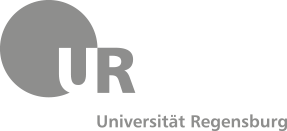 ModulkatalogMasterstudiengang Molekulare MedizinInhaltsverzeichnisM-MolMed-M01 - Pflichtmodul I  Ethische, statistische und epidemiologische Grundlagen  der biomedizinischen Forschung	3M-MolMed-M02 - Pflichtmodul II Grundlagen der Klinischen Medizin und Laboratoriumsdiagnostik	5M-MolMed-M03 - Pflichtmodul III Methoden der Molekularen Medizin	7M-MolMed-M04 - Wahlpflichtmodul Humangenetik	9M-MolMed-M05 - Wahlpflichtmodul Molekulare Epidemiologie	11M-MolMed-M07 - Wahlpflichtmodul Medizinische Mikrobiologie und Virologie	13M-MolMed-M08 - Wahlpflichtmodul Infektionsimmunologie	15M-MolMed-M09 - Wahlpflichtmodul Lipidomics	17M-MolMed-M10 - Wahlpflichtmodul Molekulare Hepatologie	19M-MolMed-M11 - Wahlpflichtmodul Molekulare Onkologie	21M-MolMed-M12 - Wahlpflichtmodul Immunologie	23M-MolMed-M13 - Wahlpflichtmodul Molekulare Neurowissenschaften	25M-MolMed-M14 - Wahlpflichtmodul Entwicklungsbiologie	27M-MolMed-M15 - Wahlpflichtmodul Regenerative Medizin	29M-MolMed-M16 - Wahlpflichtmodul Transplantations-/Tumorimmunologie	31M-MolMed-M17 - Wahlpflichtmodul Grundlagen der Herz-Kreislauf-Forschung	33M-MolMed-M18 - Wahlpflichtmodul Molekulare Pädiatrie	35M-MolMed-M20 - Wahlpflichtmodul Industriemodul: Angewandte Molekulare Medizin	37M-MolMed-M21 - Wahlpflichtmodul RNA-Biochemie A	39M-MolMed-M22 - Wahlpflichtmodul RNA-Biochemie B	41M-MolMed-M23 - Wahlpflichtmodul Personalized Medicine – Pharmacokinetics/Pharmacodynamics	43M-MolMed-M24 - Wahlpflichtmodul Molekulare Nieren- und Blutdruckforschung	46M-MolMed-M25 - Wahlpflichtmodul Diagnostische und Experimentelle Molekularpathologie	48M-MolMed-M26 - Wahlpflichtmodul Patienten-spezifisches 3D-Tumor-Modell	50M-MolMed-M27 - Wahlpflichtmodul Organoide	52M-MolMed-M28 - Wahlpflichtmodul Vertiefungsmodul	54M-MolMed-M29 - Wahlpflichtmodul Vertiefungsmodul II	56M-MolMed-M31 - Wahlpflichtmodul Kommunizieren und Publizieren in der Molekularen Medizin	58M-MolMed-M32 - Wahlpflichtmodul Molekulare Infektionsepidemiologie	60M-MolMed-M33 - Wahlpflichtmodul Molekulare Signaltransduktion	62M-MolMed-M34 - Wahlpflichtmodul Molekulare Therapieansätze von Erkrankungen	64M-MolMed-M40 - Masterarbeit	69M-MolMed-M01 - Pflichtmodul I 
Ethische, statistische und epidemiologische Grundlagen 
der biomedizinischen ForschungM-MolMed-M02 - Pflichtmodul II
Grundlagen der Klinischen Medizin und LaboratoriumsdiagnostikM-MolMed-M03 - Pflichtmodul III
Methoden der Molekularen MedizinM-MolMed-M04 - Wahlpflichtmodul HumangenetikM-MolMed-M05 - Wahlpflichtmodul Molekulare EpidemiologieM-MolMed-M07 - Wahlpflichtmodul Medizinische Mikrobiologie und VirologieM-MolMed-M08 - Wahlpflichtmodul InfektionsimmunologieM-MolMed-M09 - Wahlpflichtmodul LipidomicsM-MolMed-M10 - Wahlpflichtmodul Molekulare HepatologieM-MolMed-M11 - Wahlpflichtmodul Molekulare OnkologieM-MolMed-M12 - Wahlpflichtmodul ImmunologieM-MolMed-M13 - Wahlpflichtmodul Molekulare NeurowissenschaftenM-MolMed-M14 - Wahlpflichtmodul Entwicklungsbiologie M-MolMed-M15 - Wahlpflichtmodul Regenerative MedizinM-MolMed-M16 - Wahlpflichtmodul Transplantations-/TumorimmunologieM-MolMed-M17 - Wahlpflichtmodul Grundlagen der Herz-Kreislauf-ForschungM-MolMed-M18 - Wahlpflichtmodul Molekulare PädiatrieM-MolMed-M20 - Wahlpflichtmodul Industriemodul: Angewandte Molekulare MedizinM-MolMed-M21 - Wahlpflichtmodul RNA-Biochemie AM-MolMed-M22 - Wahlpflichtmodul RNA-Biochemie BM-MolMed-M23 - Wahlpflichtmodul Personalized Medicine – Pharmacokinetics/PharmacodynamicsM-MolMed-M24 - Wahlpflichtmodul Molekulare Nieren- und BlutdruckforschungM-MolMed-M25 - Wahlpflichtmodul Diagnostische und Experimentelle Molekularpathologie
M-MolMed-M26 - Wahlpflichtmodul Patienten-spezifisches 3D-Tumor-Modell
M-MolMed-M27 - Wahlpflichtmodul OrganoideM-MolMed-M28 - Wahlpflichtmodul VertiefungsmodulM-MolMed-M29 - Wahlpflichtmodul Vertiefungsmodul IIM-MolMed-M31 - Wahlpflichtmodul Kommunizieren und Publizieren in der Molekularen MedizinM-MolMed-M32 - Wahlpflichtmodul Molekulare InfektionsepidemiologieM-MolMed-M33 - Wahlpflichtmodul Molekulare Signaltransduktion M-MolMed-M34 - Wahlpflichtmodul Molekulare Therapieansätze von ErkrankungenM-MolMed-M35 - Wahlpflichtmodul Immun-Medizin 
(Dieses Modul war noch nicht in der Senatssitzung.)M-MolMed-M40 - Masterarbeit1. Name des Moduls:Ethische, statistische und epidemiologische Grundlagen der biomedizinischen Forschung2. Fachgebiet / Verantwortlich:Prof. Dr. Barbara Schmidt,Prof. Dr. Peter Hau (hauptverantwortlich),
Prof. Dr. Klaus Stark3. Inhalte des Moduls:

EthikBiostatistik Epidemiologie Planung und Durchführung klinischer Studien Auswertung biomedizinischer Daten 4. Qualifikationsziele des Moduls / zu erwerbende Kompetenzen:

Nach erfolgreichem Abschluss dieses Moduls können Studierende rechtliche und ethische Grundlagen der biomedizinischen Forschung anhand von Fallbeispielen diskutieren, biostatistische Methoden auswählen und anwenden, epidemiologische Studien interpretieren und bewerten, klinische Forschung planen und anhand von Fallbeispielen auswerten sowie hochdimensionale genomische Daten mit modernen Verfahren der Bioinformatik analysieren.5. Teilnahmevoraussetzungen:a) empfohlene Kenntnisse:
 Keine b) verpflichtende Nachweise:Keine 6. Verwendbarkeit des Moduls:Masterstudiengang Molekulare Medizin7. Angebotsturnus des Moduls:Jedes Wintersemester8. Das Modul kann absolviert werden in:1 Semester9. Empfohlenes Fachsemester: 1. Fachsemester10. Arbeitsaufwand des Moduls  (Workload) / Anzahl Leistungspunkte:Arbeitsaufwand:Gesamt in Stunden: 170Davon1. Präsenzzeit: 100 Stunden2. Selbststudium (inkl. Prüfung): 70 StundenLeistungspunkte: 6**Die LP für das Modul werden erst nach Bestehen der Modulprüfung bzw. aller Modulteilprüfungen vergeben.11. Das Modul ist erfolgreich absolviert, wenn die unten näher beschriebenen Leistungen erfüllt sind:11. Das Modul ist erfolgreich absolviert, wenn die unten näher beschriebenen Leistungen erfüllt sind:11. Das Modul ist erfolgreich absolviert, wenn die unten näher beschriebenen Leistungen erfüllt sind:11. Das Modul ist erfolgreich absolviert, wenn die unten näher beschriebenen Leistungen erfüllt sind:11. Das Modul ist erfolgreich absolviert, wenn die unten näher beschriebenen Leistungen erfüllt sind:11. Das Modul ist erfolgreich absolviert, wenn die unten näher beschriebenen Leistungen erfüllt sind:11. Das Modul ist erfolgreich absolviert, wenn die unten näher beschriebenen Leistungen erfüllt sind:11. Das Modul ist erfolgreich absolviert, wenn die unten näher beschriebenen Leistungen erfüllt sind:11. Das Modul ist erfolgreich absolviert, wenn die unten näher beschriebenen Leistungen erfüllt sind:11. Das Modul ist erfolgreich absolviert, wenn die unten näher beschriebenen Leistungen erfüllt sind:11. Das Modul ist erfolgreich absolviert, wenn die unten näher beschriebenen Leistungen erfüllt sind:11. Das Modul ist erfolgreich absolviert, wenn die unten näher beschriebenen Leistungen erfüllt sind:11. Das Modul ist erfolgreich absolviert, wenn die unten näher beschriebenen Leistungen erfüllt sind:12. Modulbestandteile12. Modulbestandteile12. Modulbestandteile12. Modulbestandteile12. Modulbestandteile12. Modulbestandteile12. Modulbestandteile12. Modulbestandteile12. Modulbestandteile12. Modulbestandteile12. Modulbestandteile12. Modulbestandteile12. ModulbestandteileNrP /WPP /WPLehrformThemenbereich/ThemaThemenbereich/ThemaThemenbereich/ThemaSWS / Std.SWS / Std.Studien-leistungenVVZVVZLP1PPVorlesungVorlesung BiostatistikVorlesung BiostatistikVorlesung Biostatistik10 Std.10 Std.575035750312PPÜbungÜbung BiostatistikÜbung BiostatistikÜbung Biostatistik16 Std.16 Std.575045750413PPVorlesungVorlesung EpidemiologieVorlesung EpidemiologieVorlesung Epidemiologie14 Std.14 Std.551745517414PPSeminarSeminarreihe 
„Gute Wissenschaftliche Praxis“, „Ethische und rechtliche Grundlagen der biomedizinischen Forschung“ und „Klinische Forschung“Seminarreihe 
„Gute Wissenschaftliche Praxis“, „Ethische und rechtliche Grundlagen der biomedizinischen Forschung“ und „Klinische Forschung“Seminarreihe 
„Gute Wissenschaftliche Praxis“, „Ethische und rechtliche Grundlagen der biomedizinischen Forschung“ und „Klinische Forschung“30 Std.30 Std.55170-RV und 5750255170-RV und 5750225PPÜbungBlockkurs Genomische DatenanalyseBlockkurs Genomische DatenanalyseBlockkurs Genomische Datenanalyse30 Std.30 Std.5750557505113. Modulprüfung: 13. Modulprüfung: 13. Modulprüfung: 13. Modulprüfung: 13. Modulprüfung: 13. Modulprüfung: 13. Modulprüfung: 13. Modulprüfung: 13. Modulprüfung: 13. Modulprüfung: 13. Modulprüfung: 13. Modulprüfung: 13. Modulprüfung: NrNrArt und Inhalt der PrüfungArt und Inhalt der PrüfungArt und Inhalt der PrüfungArt der PrüfungDauer/UmfangDauer/UmfangZeitpunkt / BemerkungenZeitpunkt / BemerkungenZeitpunkt / BemerkungenAnteil an ModulnoteAnteil an Modulnote 1 1Ethische, statistische und epidemiologische Grundlagen der biomedizinischen Forschung
(Modulbestandteile M01.1. – 01.5)Ethische, statistische und epidemiologische Grundlagen der biomedizinischen Forschung
(Modulbestandteile M01.1. – 01.5)Ethische, statistische und epidemiologische Grundlagen der biomedizinischen Forschung
(Modulbestandteile M01.1. – 01.5)Klausur60 Min.60 Min.am Ende der Vorlesungszeitam Ende der Vorlesungszeitam Ende der Vorlesungszeit100%100%14. Bemerkungen: Die Klausur setzt sich aus den Lerninhalten aller Veranstaltungen in Nr. 12 zusammen.Der Blockkurs Genomische Datenanalyse (M01.5) findet in der vorlesungsfreien Zeit statt.Sollte eine Teilnahme an den Vorlesungen (M01.3 und M01.4) der Humanmedizin (z.B. aufgrund des unterschiedlichen Semesterstarts) nicht möglich sein, so können die Vorlesungen für die Studierenden der Molekulare Medizin auch als asynchrone Online-Veranstaltungen mit ausgewählten Inhalten aus der Vorlesungsreihe stattfinden. Die Studierenden werden mindestens eine Woche vor dem Start der Veranstaltung über das konkrete Format der Veranstaltung informiert.14. Bemerkungen: Die Klausur setzt sich aus den Lerninhalten aller Veranstaltungen in Nr. 12 zusammen.Der Blockkurs Genomische Datenanalyse (M01.5) findet in der vorlesungsfreien Zeit statt.Sollte eine Teilnahme an den Vorlesungen (M01.3 und M01.4) der Humanmedizin (z.B. aufgrund des unterschiedlichen Semesterstarts) nicht möglich sein, so können die Vorlesungen für die Studierenden der Molekulare Medizin auch als asynchrone Online-Veranstaltungen mit ausgewählten Inhalten aus der Vorlesungsreihe stattfinden. Die Studierenden werden mindestens eine Woche vor dem Start der Veranstaltung über das konkrete Format der Veranstaltung informiert.14. Bemerkungen: Die Klausur setzt sich aus den Lerninhalten aller Veranstaltungen in Nr. 12 zusammen.Der Blockkurs Genomische Datenanalyse (M01.5) findet in der vorlesungsfreien Zeit statt.Sollte eine Teilnahme an den Vorlesungen (M01.3 und M01.4) der Humanmedizin (z.B. aufgrund des unterschiedlichen Semesterstarts) nicht möglich sein, so können die Vorlesungen für die Studierenden der Molekulare Medizin auch als asynchrone Online-Veranstaltungen mit ausgewählten Inhalten aus der Vorlesungsreihe stattfinden. Die Studierenden werden mindestens eine Woche vor dem Start der Veranstaltung über das konkrete Format der Veranstaltung informiert.14. Bemerkungen: Die Klausur setzt sich aus den Lerninhalten aller Veranstaltungen in Nr. 12 zusammen.Der Blockkurs Genomische Datenanalyse (M01.5) findet in der vorlesungsfreien Zeit statt.Sollte eine Teilnahme an den Vorlesungen (M01.3 und M01.4) der Humanmedizin (z.B. aufgrund des unterschiedlichen Semesterstarts) nicht möglich sein, so können die Vorlesungen für die Studierenden der Molekulare Medizin auch als asynchrone Online-Veranstaltungen mit ausgewählten Inhalten aus der Vorlesungsreihe stattfinden. Die Studierenden werden mindestens eine Woche vor dem Start der Veranstaltung über das konkrete Format der Veranstaltung informiert.14. Bemerkungen: Die Klausur setzt sich aus den Lerninhalten aller Veranstaltungen in Nr. 12 zusammen.Der Blockkurs Genomische Datenanalyse (M01.5) findet in der vorlesungsfreien Zeit statt.Sollte eine Teilnahme an den Vorlesungen (M01.3 und M01.4) der Humanmedizin (z.B. aufgrund des unterschiedlichen Semesterstarts) nicht möglich sein, so können die Vorlesungen für die Studierenden der Molekulare Medizin auch als asynchrone Online-Veranstaltungen mit ausgewählten Inhalten aus der Vorlesungsreihe stattfinden. Die Studierenden werden mindestens eine Woche vor dem Start der Veranstaltung über das konkrete Format der Veranstaltung informiert.14. Bemerkungen: Die Klausur setzt sich aus den Lerninhalten aller Veranstaltungen in Nr. 12 zusammen.Der Blockkurs Genomische Datenanalyse (M01.5) findet in der vorlesungsfreien Zeit statt.Sollte eine Teilnahme an den Vorlesungen (M01.3 und M01.4) der Humanmedizin (z.B. aufgrund des unterschiedlichen Semesterstarts) nicht möglich sein, so können die Vorlesungen für die Studierenden der Molekulare Medizin auch als asynchrone Online-Veranstaltungen mit ausgewählten Inhalten aus der Vorlesungsreihe stattfinden. Die Studierenden werden mindestens eine Woche vor dem Start der Veranstaltung über das konkrete Format der Veranstaltung informiert.14. Bemerkungen: Die Klausur setzt sich aus den Lerninhalten aller Veranstaltungen in Nr. 12 zusammen.Der Blockkurs Genomische Datenanalyse (M01.5) findet in der vorlesungsfreien Zeit statt.Sollte eine Teilnahme an den Vorlesungen (M01.3 und M01.4) der Humanmedizin (z.B. aufgrund des unterschiedlichen Semesterstarts) nicht möglich sein, so können die Vorlesungen für die Studierenden der Molekulare Medizin auch als asynchrone Online-Veranstaltungen mit ausgewählten Inhalten aus der Vorlesungsreihe stattfinden. Die Studierenden werden mindestens eine Woche vor dem Start der Veranstaltung über das konkrete Format der Veranstaltung informiert.14. Bemerkungen: Die Klausur setzt sich aus den Lerninhalten aller Veranstaltungen in Nr. 12 zusammen.Der Blockkurs Genomische Datenanalyse (M01.5) findet in der vorlesungsfreien Zeit statt.Sollte eine Teilnahme an den Vorlesungen (M01.3 und M01.4) der Humanmedizin (z.B. aufgrund des unterschiedlichen Semesterstarts) nicht möglich sein, so können die Vorlesungen für die Studierenden der Molekulare Medizin auch als asynchrone Online-Veranstaltungen mit ausgewählten Inhalten aus der Vorlesungsreihe stattfinden. Die Studierenden werden mindestens eine Woche vor dem Start der Veranstaltung über das konkrete Format der Veranstaltung informiert.14. Bemerkungen: Die Klausur setzt sich aus den Lerninhalten aller Veranstaltungen in Nr. 12 zusammen.Der Blockkurs Genomische Datenanalyse (M01.5) findet in der vorlesungsfreien Zeit statt.Sollte eine Teilnahme an den Vorlesungen (M01.3 und M01.4) der Humanmedizin (z.B. aufgrund des unterschiedlichen Semesterstarts) nicht möglich sein, so können die Vorlesungen für die Studierenden der Molekulare Medizin auch als asynchrone Online-Veranstaltungen mit ausgewählten Inhalten aus der Vorlesungsreihe stattfinden. Die Studierenden werden mindestens eine Woche vor dem Start der Veranstaltung über das konkrete Format der Veranstaltung informiert.14. Bemerkungen: Die Klausur setzt sich aus den Lerninhalten aller Veranstaltungen in Nr. 12 zusammen.Der Blockkurs Genomische Datenanalyse (M01.5) findet in der vorlesungsfreien Zeit statt.Sollte eine Teilnahme an den Vorlesungen (M01.3 und M01.4) der Humanmedizin (z.B. aufgrund des unterschiedlichen Semesterstarts) nicht möglich sein, so können die Vorlesungen für die Studierenden der Molekulare Medizin auch als asynchrone Online-Veranstaltungen mit ausgewählten Inhalten aus der Vorlesungsreihe stattfinden. Die Studierenden werden mindestens eine Woche vor dem Start der Veranstaltung über das konkrete Format der Veranstaltung informiert.14. Bemerkungen: Die Klausur setzt sich aus den Lerninhalten aller Veranstaltungen in Nr. 12 zusammen.Der Blockkurs Genomische Datenanalyse (M01.5) findet in der vorlesungsfreien Zeit statt.Sollte eine Teilnahme an den Vorlesungen (M01.3 und M01.4) der Humanmedizin (z.B. aufgrund des unterschiedlichen Semesterstarts) nicht möglich sein, so können die Vorlesungen für die Studierenden der Molekulare Medizin auch als asynchrone Online-Veranstaltungen mit ausgewählten Inhalten aus der Vorlesungsreihe stattfinden. Die Studierenden werden mindestens eine Woche vor dem Start der Veranstaltung über das konkrete Format der Veranstaltung informiert.14. Bemerkungen: Die Klausur setzt sich aus den Lerninhalten aller Veranstaltungen in Nr. 12 zusammen.Der Blockkurs Genomische Datenanalyse (M01.5) findet in der vorlesungsfreien Zeit statt.Sollte eine Teilnahme an den Vorlesungen (M01.3 und M01.4) der Humanmedizin (z.B. aufgrund des unterschiedlichen Semesterstarts) nicht möglich sein, so können die Vorlesungen für die Studierenden der Molekulare Medizin auch als asynchrone Online-Veranstaltungen mit ausgewählten Inhalten aus der Vorlesungsreihe stattfinden. Die Studierenden werden mindestens eine Woche vor dem Start der Veranstaltung über das konkrete Format der Veranstaltung informiert.14. Bemerkungen: Die Klausur setzt sich aus den Lerninhalten aller Veranstaltungen in Nr. 12 zusammen.Der Blockkurs Genomische Datenanalyse (M01.5) findet in der vorlesungsfreien Zeit statt.Sollte eine Teilnahme an den Vorlesungen (M01.3 und M01.4) der Humanmedizin (z.B. aufgrund des unterschiedlichen Semesterstarts) nicht möglich sein, so können die Vorlesungen für die Studierenden der Molekulare Medizin auch als asynchrone Online-Veranstaltungen mit ausgewählten Inhalten aus der Vorlesungsreihe stattfinden. Die Studierenden werden mindestens eine Woche vor dem Start der Veranstaltung über das konkrete Format der Veranstaltung informiert.1. Name des Moduls:Grundlagen der Klinischen Medizin und Laboratoriumsdiagnostik2. Fachgebiet / Verantwortlich:Prof. Dr. Peter Hau (hauptverantwortlich), 
Prof. Dr. Bernd Salzberger,Prof. Dr. Charalampos Aslanidis3. Inhalte des Moduls:Breite der Klinischen MedizinGrundlagen der PathogeneseVertiefung in Pathobiochemie/-physiologie, Einblick in die ärztliche Berufswelt und in die ärztliche Arbeitsweise 4. Qualifikationsziele des Moduls:Nach Abschluss des Moduls können Studierende die wichtigsten diagnostischen Laborparameter der Labor- und Transfusionsmedizin erläutern, mit Hilfe der Labordiagnostik auf Krankheitsbilder schließen, grundlegende Begriffe der Pathobiochemie benennen, einen Überblick über die Klinischen Fächer geben (z.B. Innere Medizin, Chirurgie, Neurologie), ausgewählte Krankheitsbilder erläutern und deren Symptome benennen, diese in Bezug zu den molekularen Pathomechanismen setzen und Schnittstellen zwischen der Humanmedizin und Molekularen Medizin aufzeigen.5. Teilnahmevoraussetzungen:a) empfohlene Kenntnisse:Keine b) verpflichtende Nachweise:Keine 6. Verwendbarkeit des Moduls:Masterstudiengang Molekulare Medizin 7. Angebotsturnus des Moduls:Jedes Wintersemester8. Das Modul kann absolviert werden in:1 Semester9. Empfohlenes Fachsemester:im 1. Fachsemester10. Arbeitsaufwand des Moduls
(Workload) / Anzahl Leistungspunkte:Arbeitsaufwand:Gesamt in Stunden: 340
davon:
1. Präsenzzeit: 120 Std. 
2. Selbststudium (inkl. Prüfung): 220 Std. 
Leistungspunkte: 1211. Das Modul ist erfolgreich absolviert, wenn die unten näher beschriebenen Leistungen erfüllt sind:11. Das Modul ist erfolgreich absolviert, wenn die unten näher beschriebenen Leistungen erfüllt sind:11. Das Modul ist erfolgreich absolviert, wenn die unten näher beschriebenen Leistungen erfüllt sind:11. Das Modul ist erfolgreich absolviert, wenn die unten näher beschriebenen Leistungen erfüllt sind:11. Das Modul ist erfolgreich absolviert, wenn die unten näher beschriebenen Leistungen erfüllt sind:11. Das Modul ist erfolgreich absolviert, wenn die unten näher beschriebenen Leistungen erfüllt sind:11. Das Modul ist erfolgreich absolviert, wenn die unten näher beschriebenen Leistungen erfüllt sind:11. Das Modul ist erfolgreich absolviert, wenn die unten näher beschriebenen Leistungen erfüllt sind:11. Das Modul ist erfolgreich absolviert, wenn die unten näher beschriebenen Leistungen erfüllt sind:11. Das Modul ist erfolgreich absolviert, wenn die unten näher beschriebenen Leistungen erfüllt sind:11. Das Modul ist erfolgreich absolviert, wenn die unten näher beschriebenen Leistungen erfüllt sind:11. Das Modul ist erfolgreich absolviert, wenn die unten näher beschriebenen Leistungen erfüllt sind:12. Modulbestandteile:12. Modulbestandteile:12. Modulbestandteile:12. Modulbestandteile:12. Modulbestandteile:12. Modulbestandteile:12. Modulbestandteile:12. Modulbestandteile:12. Modulbestandteile:12. Modulbestandteile:12. Modulbestandteile:12. Modulbestandteile:NrP /WPLehrformThemenbereich/ThemaThemenbereich/ThemaThemenbereich/ThemaSWS / Std.Studien-leistungenStudien-leistungenVVZVVZLP1PVorlesungVorlesung Grundlagen der Klinischen Medizin bzw. der Krankheitsbilder und deren molekularen MechanismenVorlesung Grundlagen der Klinischen Medizin bzw. der Krankheitsbilder und deren molekularen MechanismenVorlesung Grundlagen der Klinischen Medizin bzw. der Krankheitsbilder und deren molekularen Mechanismen60 Std.KlausurKlausur55150-V 
und5515155150-V 
und5515172PVorlesungVorlesung Klinische Chemie, Pathobiochemie/-physiologieVorlesung Klinische Chemie, Pathobiochemie/-physiologieVorlesung Klinische Chemie, Pathobiochemie/-physiologie30 Std.KlausurKlausur551575515733PSeminarSeminar Molekulare Grundlagen der Klinischen MedizinSeminar Molekulare Grundlagen der Klinischen MedizinSeminar Molekulare Grundlagen der Klinischen Medizin30 Std.5750657506213. Modulprüfung: 13. Modulprüfung: 13. Modulprüfung: 13. Modulprüfung: 13. Modulprüfung: 13. Modulprüfung: 13. Modulprüfung: 13. Modulprüfung: 13. Modulprüfung: 13. Modulprüfung: 13. Modulprüfung: 13. Modulprüfung: NrKompetenz / ThemaKompetenz / ThemaKompetenz / ThemaArt der PrüfungDauer/
UmfangDauer/
UmfangDauer/
UmfangZeitpunkt / BemerkungenZeitpunkt / BemerkungenAnteil an ModulnoteAnteil an Modulnote1Molekulare Grundlagen der Klinischen Medizin(zu M02.1 - 3)
Molekulare Grundlagen der Klinischen Medizin(zu M02.1 - 3)
Molekulare Grundlagen der Klinischen Medizin(zu M02.1 - 3)
Vortrag mit Prüfungs-gespräch30 Min.
(20 Minuten Vortrag und 
10 MinutenPrüfungs-gespräch)30 Min.
(20 Minuten Vortrag und 
10 MinutenPrüfungs-gespräch)30 Min.
(20 Minuten Vortrag und 
10 MinutenPrüfungs-gespräch)am Ende der Vorlesungszeitam Ende der Vorlesungszeit100 %100 %14. Bemerkungen:Der Inhalt des Vortrags ist die Verknüpfung der molekularen Pathogenese mit einem klinischen Problem. Das Seminar Molekulare Grundlagen der Klinischen Medizin (M02.3) greift Themen aus der Klinischen Medizin auf und vertieft sie auf molekularer Grundlage. Die Vorlesungen „Grundlagen der Klinischen Medizin bzw. der Krankheitsbilder und deren molekularen Mechanismen“ und „Klinische Chemie, Pathobiochemie/-physiologie“ finden in der Regel gemeinsam mit den Studierenden der Humanmedizin als Blockveranstaltung während der Vorlesungszeit statt.Die Vorlesung „Grundlagen der Klinischen Medizin bzw. der Krankheitsbilder und deren molekularen Mechanismen“ wird in der Regel zu Beginn des Semesters (Mitte Oktober) angesetzt. Sollte eine Teilnahme an den Vorlesungen (M02.2 und M02.3) der Humanmedizin (z.B. aufgrund des unterschiedlichen Semesterstarts) nicht möglich sein, so können die beiden oben genannten Vorlesungen für die Studierenden der Molekulare Medizin auch als asynchrone Online-Veranstaltungen mit ausgewählten Inhalten aus der Vorlesungsreihe stattfinden. Die Studierenden werden mindestens eine Woche vor dem Start der Veranstaltung über das konkrete Format dieser Veranstaltung informiert.14. Bemerkungen:Der Inhalt des Vortrags ist die Verknüpfung der molekularen Pathogenese mit einem klinischen Problem. Das Seminar Molekulare Grundlagen der Klinischen Medizin (M02.3) greift Themen aus der Klinischen Medizin auf und vertieft sie auf molekularer Grundlage. Die Vorlesungen „Grundlagen der Klinischen Medizin bzw. der Krankheitsbilder und deren molekularen Mechanismen“ und „Klinische Chemie, Pathobiochemie/-physiologie“ finden in der Regel gemeinsam mit den Studierenden der Humanmedizin als Blockveranstaltung während der Vorlesungszeit statt.Die Vorlesung „Grundlagen der Klinischen Medizin bzw. der Krankheitsbilder und deren molekularen Mechanismen“ wird in der Regel zu Beginn des Semesters (Mitte Oktober) angesetzt. Sollte eine Teilnahme an den Vorlesungen (M02.2 und M02.3) der Humanmedizin (z.B. aufgrund des unterschiedlichen Semesterstarts) nicht möglich sein, so können die beiden oben genannten Vorlesungen für die Studierenden der Molekulare Medizin auch als asynchrone Online-Veranstaltungen mit ausgewählten Inhalten aus der Vorlesungsreihe stattfinden. Die Studierenden werden mindestens eine Woche vor dem Start der Veranstaltung über das konkrete Format dieser Veranstaltung informiert.14. Bemerkungen:Der Inhalt des Vortrags ist die Verknüpfung der molekularen Pathogenese mit einem klinischen Problem. Das Seminar Molekulare Grundlagen der Klinischen Medizin (M02.3) greift Themen aus der Klinischen Medizin auf und vertieft sie auf molekularer Grundlage. Die Vorlesungen „Grundlagen der Klinischen Medizin bzw. der Krankheitsbilder und deren molekularen Mechanismen“ und „Klinische Chemie, Pathobiochemie/-physiologie“ finden in der Regel gemeinsam mit den Studierenden der Humanmedizin als Blockveranstaltung während der Vorlesungszeit statt.Die Vorlesung „Grundlagen der Klinischen Medizin bzw. der Krankheitsbilder und deren molekularen Mechanismen“ wird in der Regel zu Beginn des Semesters (Mitte Oktober) angesetzt. Sollte eine Teilnahme an den Vorlesungen (M02.2 und M02.3) der Humanmedizin (z.B. aufgrund des unterschiedlichen Semesterstarts) nicht möglich sein, so können die beiden oben genannten Vorlesungen für die Studierenden der Molekulare Medizin auch als asynchrone Online-Veranstaltungen mit ausgewählten Inhalten aus der Vorlesungsreihe stattfinden. Die Studierenden werden mindestens eine Woche vor dem Start der Veranstaltung über das konkrete Format dieser Veranstaltung informiert.14. Bemerkungen:Der Inhalt des Vortrags ist die Verknüpfung der molekularen Pathogenese mit einem klinischen Problem. Das Seminar Molekulare Grundlagen der Klinischen Medizin (M02.3) greift Themen aus der Klinischen Medizin auf und vertieft sie auf molekularer Grundlage. Die Vorlesungen „Grundlagen der Klinischen Medizin bzw. der Krankheitsbilder und deren molekularen Mechanismen“ und „Klinische Chemie, Pathobiochemie/-physiologie“ finden in der Regel gemeinsam mit den Studierenden der Humanmedizin als Blockveranstaltung während der Vorlesungszeit statt.Die Vorlesung „Grundlagen der Klinischen Medizin bzw. der Krankheitsbilder und deren molekularen Mechanismen“ wird in der Regel zu Beginn des Semesters (Mitte Oktober) angesetzt. Sollte eine Teilnahme an den Vorlesungen (M02.2 und M02.3) der Humanmedizin (z.B. aufgrund des unterschiedlichen Semesterstarts) nicht möglich sein, so können die beiden oben genannten Vorlesungen für die Studierenden der Molekulare Medizin auch als asynchrone Online-Veranstaltungen mit ausgewählten Inhalten aus der Vorlesungsreihe stattfinden. Die Studierenden werden mindestens eine Woche vor dem Start der Veranstaltung über das konkrete Format dieser Veranstaltung informiert.14. Bemerkungen:Der Inhalt des Vortrags ist die Verknüpfung der molekularen Pathogenese mit einem klinischen Problem. Das Seminar Molekulare Grundlagen der Klinischen Medizin (M02.3) greift Themen aus der Klinischen Medizin auf und vertieft sie auf molekularer Grundlage. Die Vorlesungen „Grundlagen der Klinischen Medizin bzw. der Krankheitsbilder und deren molekularen Mechanismen“ und „Klinische Chemie, Pathobiochemie/-physiologie“ finden in der Regel gemeinsam mit den Studierenden der Humanmedizin als Blockveranstaltung während der Vorlesungszeit statt.Die Vorlesung „Grundlagen der Klinischen Medizin bzw. der Krankheitsbilder und deren molekularen Mechanismen“ wird in der Regel zu Beginn des Semesters (Mitte Oktober) angesetzt. Sollte eine Teilnahme an den Vorlesungen (M02.2 und M02.3) der Humanmedizin (z.B. aufgrund des unterschiedlichen Semesterstarts) nicht möglich sein, so können die beiden oben genannten Vorlesungen für die Studierenden der Molekulare Medizin auch als asynchrone Online-Veranstaltungen mit ausgewählten Inhalten aus der Vorlesungsreihe stattfinden. Die Studierenden werden mindestens eine Woche vor dem Start der Veranstaltung über das konkrete Format dieser Veranstaltung informiert.14. Bemerkungen:Der Inhalt des Vortrags ist die Verknüpfung der molekularen Pathogenese mit einem klinischen Problem. Das Seminar Molekulare Grundlagen der Klinischen Medizin (M02.3) greift Themen aus der Klinischen Medizin auf und vertieft sie auf molekularer Grundlage. Die Vorlesungen „Grundlagen der Klinischen Medizin bzw. der Krankheitsbilder und deren molekularen Mechanismen“ und „Klinische Chemie, Pathobiochemie/-physiologie“ finden in der Regel gemeinsam mit den Studierenden der Humanmedizin als Blockveranstaltung während der Vorlesungszeit statt.Die Vorlesung „Grundlagen der Klinischen Medizin bzw. der Krankheitsbilder und deren molekularen Mechanismen“ wird in der Regel zu Beginn des Semesters (Mitte Oktober) angesetzt. Sollte eine Teilnahme an den Vorlesungen (M02.2 und M02.3) der Humanmedizin (z.B. aufgrund des unterschiedlichen Semesterstarts) nicht möglich sein, so können die beiden oben genannten Vorlesungen für die Studierenden der Molekulare Medizin auch als asynchrone Online-Veranstaltungen mit ausgewählten Inhalten aus der Vorlesungsreihe stattfinden. Die Studierenden werden mindestens eine Woche vor dem Start der Veranstaltung über das konkrete Format dieser Veranstaltung informiert.14. Bemerkungen:Der Inhalt des Vortrags ist die Verknüpfung der molekularen Pathogenese mit einem klinischen Problem. Das Seminar Molekulare Grundlagen der Klinischen Medizin (M02.3) greift Themen aus der Klinischen Medizin auf und vertieft sie auf molekularer Grundlage. Die Vorlesungen „Grundlagen der Klinischen Medizin bzw. der Krankheitsbilder und deren molekularen Mechanismen“ und „Klinische Chemie, Pathobiochemie/-physiologie“ finden in der Regel gemeinsam mit den Studierenden der Humanmedizin als Blockveranstaltung während der Vorlesungszeit statt.Die Vorlesung „Grundlagen der Klinischen Medizin bzw. der Krankheitsbilder und deren molekularen Mechanismen“ wird in der Regel zu Beginn des Semesters (Mitte Oktober) angesetzt. Sollte eine Teilnahme an den Vorlesungen (M02.2 und M02.3) der Humanmedizin (z.B. aufgrund des unterschiedlichen Semesterstarts) nicht möglich sein, so können die beiden oben genannten Vorlesungen für die Studierenden der Molekulare Medizin auch als asynchrone Online-Veranstaltungen mit ausgewählten Inhalten aus der Vorlesungsreihe stattfinden. Die Studierenden werden mindestens eine Woche vor dem Start der Veranstaltung über das konkrete Format dieser Veranstaltung informiert.14. Bemerkungen:Der Inhalt des Vortrags ist die Verknüpfung der molekularen Pathogenese mit einem klinischen Problem. Das Seminar Molekulare Grundlagen der Klinischen Medizin (M02.3) greift Themen aus der Klinischen Medizin auf und vertieft sie auf molekularer Grundlage. Die Vorlesungen „Grundlagen der Klinischen Medizin bzw. der Krankheitsbilder und deren molekularen Mechanismen“ und „Klinische Chemie, Pathobiochemie/-physiologie“ finden in der Regel gemeinsam mit den Studierenden der Humanmedizin als Blockveranstaltung während der Vorlesungszeit statt.Die Vorlesung „Grundlagen der Klinischen Medizin bzw. der Krankheitsbilder und deren molekularen Mechanismen“ wird in der Regel zu Beginn des Semesters (Mitte Oktober) angesetzt. Sollte eine Teilnahme an den Vorlesungen (M02.2 und M02.3) der Humanmedizin (z.B. aufgrund des unterschiedlichen Semesterstarts) nicht möglich sein, so können die beiden oben genannten Vorlesungen für die Studierenden der Molekulare Medizin auch als asynchrone Online-Veranstaltungen mit ausgewählten Inhalten aus der Vorlesungsreihe stattfinden. Die Studierenden werden mindestens eine Woche vor dem Start der Veranstaltung über das konkrete Format dieser Veranstaltung informiert.14. Bemerkungen:Der Inhalt des Vortrags ist die Verknüpfung der molekularen Pathogenese mit einem klinischen Problem. Das Seminar Molekulare Grundlagen der Klinischen Medizin (M02.3) greift Themen aus der Klinischen Medizin auf und vertieft sie auf molekularer Grundlage. Die Vorlesungen „Grundlagen der Klinischen Medizin bzw. der Krankheitsbilder und deren molekularen Mechanismen“ und „Klinische Chemie, Pathobiochemie/-physiologie“ finden in der Regel gemeinsam mit den Studierenden der Humanmedizin als Blockveranstaltung während der Vorlesungszeit statt.Die Vorlesung „Grundlagen der Klinischen Medizin bzw. der Krankheitsbilder und deren molekularen Mechanismen“ wird in der Regel zu Beginn des Semesters (Mitte Oktober) angesetzt. Sollte eine Teilnahme an den Vorlesungen (M02.2 und M02.3) der Humanmedizin (z.B. aufgrund des unterschiedlichen Semesterstarts) nicht möglich sein, so können die beiden oben genannten Vorlesungen für die Studierenden der Molekulare Medizin auch als asynchrone Online-Veranstaltungen mit ausgewählten Inhalten aus der Vorlesungsreihe stattfinden. Die Studierenden werden mindestens eine Woche vor dem Start der Veranstaltung über das konkrete Format dieser Veranstaltung informiert.14. Bemerkungen:Der Inhalt des Vortrags ist die Verknüpfung der molekularen Pathogenese mit einem klinischen Problem. Das Seminar Molekulare Grundlagen der Klinischen Medizin (M02.3) greift Themen aus der Klinischen Medizin auf und vertieft sie auf molekularer Grundlage. Die Vorlesungen „Grundlagen der Klinischen Medizin bzw. der Krankheitsbilder und deren molekularen Mechanismen“ und „Klinische Chemie, Pathobiochemie/-physiologie“ finden in der Regel gemeinsam mit den Studierenden der Humanmedizin als Blockveranstaltung während der Vorlesungszeit statt.Die Vorlesung „Grundlagen der Klinischen Medizin bzw. der Krankheitsbilder und deren molekularen Mechanismen“ wird in der Regel zu Beginn des Semesters (Mitte Oktober) angesetzt. Sollte eine Teilnahme an den Vorlesungen (M02.2 und M02.3) der Humanmedizin (z.B. aufgrund des unterschiedlichen Semesterstarts) nicht möglich sein, so können die beiden oben genannten Vorlesungen für die Studierenden der Molekulare Medizin auch als asynchrone Online-Veranstaltungen mit ausgewählten Inhalten aus der Vorlesungsreihe stattfinden. Die Studierenden werden mindestens eine Woche vor dem Start der Veranstaltung über das konkrete Format dieser Veranstaltung informiert.14. Bemerkungen:Der Inhalt des Vortrags ist die Verknüpfung der molekularen Pathogenese mit einem klinischen Problem. Das Seminar Molekulare Grundlagen der Klinischen Medizin (M02.3) greift Themen aus der Klinischen Medizin auf und vertieft sie auf molekularer Grundlage. Die Vorlesungen „Grundlagen der Klinischen Medizin bzw. der Krankheitsbilder und deren molekularen Mechanismen“ und „Klinische Chemie, Pathobiochemie/-physiologie“ finden in der Regel gemeinsam mit den Studierenden der Humanmedizin als Blockveranstaltung während der Vorlesungszeit statt.Die Vorlesung „Grundlagen der Klinischen Medizin bzw. der Krankheitsbilder und deren molekularen Mechanismen“ wird in der Regel zu Beginn des Semesters (Mitte Oktober) angesetzt. Sollte eine Teilnahme an den Vorlesungen (M02.2 und M02.3) der Humanmedizin (z.B. aufgrund des unterschiedlichen Semesterstarts) nicht möglich sein, so können die beiden oben genannten Vorlesungen für die Studierenden der Molekulare Medizin auch als asynchrone Online-Veranstaltungen mit ausgewählten Inhalten aus der Vorlesungsreihe stattfinden. Die Studierenden werden mindestens eine Woche vor dem Start der Veranstaltung über das konkrete Format dieser Veranstaltung informiert.14. Bemerkungen:Der Inhalt des Vortrags ist die Verknüpfung der molekularen Pathogenese mit einem klinischen Problem. Das Seminar Molekulare Grundlagen der Klinischen Medizin (M02.3) greift Themen aus der Klinischen Medizin auf und vertieft sie auf molekularer Grundlage. Die Vorlesungen „Grundlagen der Klinischen Medizin bzw. der Krankheitsbilder und deren molekularen Mechanismen“ und „Klinische Chemie, Pathobiochemie/-physiologie“ finden in der Regel gemeinsam mit den Studierenden der Humanmedizin als Blockveranstaltung während der Vorlesungszeit statt.Die Vorlesung „Grundlagen der Klinischen Medizin bzw. der Krankheitsbilder und deren molekularen Mechanismen“ wird in der Regel zu Beginn des Semesters (Mitte Oktober) angesetzt. Sollte eine Teilnahme an den Vorlesungen (M02.2 und M02.3) der Humanmedizin (z.B. aufgrund des unterschiedlichen Semesterstarts) nicht möglich sein, so können die beiden oben genannten Vorlesungen für die Studierenden der Molekulare Medizin auch als asynchrone Online-Veranstaltungen mit ausgewählten Inhalten aus der Vorlesungsreihe stattfinden. Die Studierenden werden mindestens eine Woche vor dem Start der Veranstaltung über das konkrete Format dieser Veranstaltung informiert.1. Name des Moduls:Methoden der Molekularen Medizin2. Fachgebiet / Verantwortlich:Prof. Dr. Peter Hau (hauptverantwortlich), 
Prof. Dr. Thomas Weiß,
Prof. Dr. Jonathan Jantsch, 
Prof. Dr. Eugen Kerkhoff,Prof. Dr. Christoph Brochhausen-Delius3. Inhalte des Moduls:Vertiefung des experimentellen ArbeitensStandardlabortechniken der experimentellen Medizin in Einzelpraktika Überblick über Forschungsrichtungen der Fakultät für Medizin als Grundlage für die eigene Schwerpunktbildung4. Qualifikationsziele des Moduls / zu erwerbende Kompetenzen:Nach erfolgreichem Abschluss des Moduls können Studierende ausgewählte Methoden der Mikroskopie erläutern (wie Elektronenmikroskopie, Fluoreszenzmikroskopie, Konfokales Imaging), eine laborspezifische Methode selbstständig durchführen, die erarbeiteten Ergebnisse analysieren, präsentieren und diskutieren und kennen die verschiedenen Forschungsrichtungen im Bereich der molekularen medizinischen Forschung.5. Teilnahmevoraussetzungen:a) empfohlene Kenntnisse:Keine b) verpflichtende Nachweise:Keine6. Verwendbarkeit des Moduls:Masterstudiengang Molekulare Medizin 7. Angebotsturnus des Moduls:Jedes Wintersemester8. Das Modul kann absolviert werden in:1 Semester9. Empfohlenes Fachsemester: 1. Fachsemester10. Arbeitsaufwand des Moduls  (Workload) / Anzahl Leistungspunkte:Arbeitsaufwand:Gesamt in Stunden: 330davon:1. Präsenzzeit: 150 Std.2. Selbststudium (inkl. Prüfung): 180 Std.Leistungspunkte: 1211. Das Modul ist erfolgreich absolviert, wenn die unten näher beschriebenen Leistungen erfüllt sind:11. Das Modul ist erfolgreich absolviert, wenn die unten näher beschriebenen Leistungen erfüllt sind:11. Das Modul ist erfolgreich absolviert, wenn die unten näher beschriebenen Leistungen erfüllt sind:11. Das Modul ist erfolgreich absolviert, wenn die unten näher beschriebenen Leistungen erfüllt sind:11. Das Modul ist erfolgreich absolviert, wenn die unten näher beschriebenen Leistungen erfüllt sind:11. Das Modul ist erfolgreich absolviert, wenn die unten näher beschriebenen Leistungen erfüllt sind:11. Das Modul ist erfolgreich absolviert, wenn die unten näher beschriebenen Leistungen erfüllt sind:11. Das Modul ist erfolgreich absolviert, wenn die unten näher beschriebenen Leistungen erfüllt sind:11. Das Modul ist erfolgreich absolviert, wenn die unten näher beschriebenen Leistungen erfüllt sind:11. Das Modul ist erfolgreich absolviert, wenn die unten näher beschriebenen Leistungen erfüllt sind:11. Das Modul ist erfolgreich absolviert, wenn die unten näher beschriebenen Leistungen erfüllt sind:11. Das Modul ist erfolgreich absolviert, wenn die unten näher beschriebenen Leistungen erfüllt sind:11. Das Modul ist erfolgreich absolviert, wenn die unten näher beschriebenen Leistungen erfüllt sind:12. Modulbestandteile:12. Modulbestandteile:12. Modulbestandteile:12. Modulbestandteile:12. Modulbestandteile:12. Modulbestandteile:12. Modulbestandteile:12. Modulbestandteile:12. Modulbestandteile:12. Modulbestandteile:12. Modulbestandteile:12. Modulbestandteile:12. Modulbestandteile:NrP /WPP /WPLehr-
formThemenbereich/ThemaThemenbereich/ThemaThemenbereich/ThemaSWS / Std.StudienleistungenStudienleistungenStudienleistungenVVZLP1PPPraktikumLaborpraktikum zu den Methoden der Molekularen MedizinLaborpraktikum zu den Methoden der Molekularen MedizinLaborpraktikum zu den Methoden der Molekularen Medizin80 Std.Teilnahme, Versuchsdurchführung mit VersuchsprotokollTeilnahme, Versuchsdurchführung mit VersuchsprotokollTeilnahme, Versuchsdurchführung mit Versuchsprotokoll5750772PPSeminarSeminar zu modernen Forschungsrichtungen und ForschungsmethodenSeminar zu modernen Forschungsrichtungen und ForschungsmethodenSeminar zu modernen Forschungsrichtungen und Forschungsmethoden30 Std.5750823PPSeminarSeminar zum LaborpraktikumSeminar zum LaborpraktikumSeminar zum Laborpraktikum10 Std.5750914PPPraktikumMethodenkurs zu „Konfokalem Imaging“ und weiteren Methoden der MikroskopieMethodenkurs zu „Konfokalem Imaging“ und weiteren Methoden der MikroskopieMethodenkurs zu „Konfokalem Imaging“ und weiteren Methoden der Mikroskopie30 Std.Teilnahme, 
(Gruppen-)PräsentationTeilnahme, 
(Gruppen-)PräsentationTeilnahme, 
(Gruppen-)Präsentation57574213. Modulprüfung: 13. Modulprüfung: 13. Modulprüfung: 13. Modulprüfung: 13. Modulprüfung: 13. Modulprüfung: 13. Modulprüfung: 13. Modulprüfung: 13. Modulprüfung: 13. Modulprüfung: 13. Modulprüfung: 13. Modulprüfung: 13. Modulprüfung: NrNrKompetenz / ThemaKompetenz / ThemaKompetenz / ThemaArt der PrüfungDauer/UmfangDauer/UmfangDauer/UmfangZeitpunkt / BemerkungenAnteil an ModulnoteAnteil an ModulnoteAnteil an Modulnote11Präsentation Laborpraktikum(zu M03.1-4)Präsentation Laborpraktikum(zu M03.1-4)Präsentation Laborpraktikum(zu M03.1-4)Vortragmit anschließendem Prüfungsgespräch30 Min.
(20 Minuten Vortrag und 10 MinutenPrüfungsgespräch)30 Min.
(20 Minuten Vortrag und 10 MinutenPrüfungsgespräch)30 Min.
(20 Minuten Vortrag und 10 MinutenPrüfungsgespräch)Nach Abschluss des Laborpraktikums100 %100 %100 %14. Bemerkungen: 

Die Laborpraktika und der Methodenkurs finden als Praktika von ein bis drei Studierenden pro Labor statt. Für die Organisation und den Ablauf des Laborpraktikums beachten Sie das Merkblatt „Eckpunkte“ zum Praktikum auf GRIPS.
Der Inhalt des Vortrags ist die Darstellung der verwendeten Methoden im Lichte der durchgeführten Experimente und die kritische Diskussion des Spektrums und der Limitationen der verwendeten Methoden im Vergleich zu alternativen Methoden. Im Laborpraktikum ist mindestens ein Versuch selbst durchzuführen; genaueres dazu gibt der oder die Dozent/in spätestens zu Beginn der Veranstaltung bekannt. Über die Versuche ist ein Protokoll zu fertigen.14. Bemerkungen: 

Die Laborpraktika und der Methodenkurs finden als Praktika von ein bis drei Studierenden pro Labor statt. Für die Organisation und den Ablauf des Laborpraktikums beachten Sie das Merkblatt „Eckpunkte“ zum Praktikum auf GRIPS.
Der Inhalt des Vortrags ist die Darstellung der verwendeten Methoden im Lichte der durchgeführten Experimente und die kritische Diskussion des Spektrums und der Limitationen der verwendeten Methoden im Vergleich zu alternativen Methoden. Im Laborpraktikum ist mindestens ein Versuch selbst durchzuführen; genaueres dazu gibt der oder die Dozent/in spätestens zu Beginn der Veranstaltung bekannt. Über die Versuche ist ein Protokoll zu fertigen.14. Bemerkungen: 

Die Laborpraktika und der Methodenkurs finden als Praktika von ein bis drei Studierenden pro Labor statt. Für die Organisation und den Ablauf des Laborpraktikums beachten Sie das Merkblatt „Eckpunkte“ zum Praktikum auf GRIPS.
Der Inhalt des Vortrags ist die Darstellung der verwendeten Methoden im Lichte der durchgeführten Experimente und die kritische Diskussion des Spektrums und der Limitationen der verwendeten Methoden im Vergleich zu alternativen Methoden. Im Laborpraktikum ist mindestens ein Versuch selbst durchzuführen; genaueres dazu gibt der oder die Dozent/in spätestens zu Beginn der Veranstaltung bekannt. Über die Versuche ist ein Protokoll zu fertigen.14. Bemerkungen: 

Die Laborpraktika und der Methodenkurs finden als Praktika von ein bis drei Studierenden pro Labor statt. Für die Organisation und den Ablauf des Laborpraktikums beachten Sie das Merkblatt „Eckpunkte“ zum Praktikum auf GRIPS.
Der Inhalt des Vortrags ist die Darstellung der verwendeten Methoden im Lichte der durchgeführten Experimente und die kritische Diskussion des Spektrums und der Limitationen der verwendeten Methoden im Vergleich zu alternativen Methoden. Im Laborpraktikum ist mindestens ein Versuch selbst durchzuführen; genaueres dazu gibt der oder die Dozent/in spätestens zu Beginn der Veranstaltung bekannt. Über die Versuche ist ein Protokoll zu fertigen.14. Bemerkungen: 

Die Laborpraktika und der Methodenkurs finden als Praktika von ein bis drei Studierenden pro Labor statt. Für die Organisation und den Ablauf des Laborpraktikums beachten Sie das Merkblatt „Eckpunkte“ zum Praktikum auf GRIPS.
Der Inhalt des Vortrags ist die Darstellung der verwendeten Methoden im Lichte der durchgeführten Experimente und die kritische Diskussion des Spektrums und der Limitationen der verwendeten Methoden im Vergleich zu alternativen Methoden. Im Laborpraktikum ist mindestens ein Versuch selbst durchzuführen; genaueres dazu gibt der oder die Dozent/in spätestens zu Beginn der Veranstaltung bekannt. Über die Versuche ist ein Protokoll zu fertigen.14. Bemerkungen: 

Die Laborpraktika und der Methodenkurs finden als Praktika von ein bis drei Studierenden pro Labor statt. Für die Organisation und den Ablauf des Laborpraktikums beachten Sie das Merkblatt „Eckpunkte“ zum Praktikum auf GRIPS.
Der Inhalt des Vortrags ist die Darstellung der verwendeten Methoden im Lichte der durchgeführten Experimente und die kritische Diskussion des Spektrums und der Limitationen der verwendeten Methoden im Vergleich zu alternativen Methoden. Im Laborpraktikum ist mindestens ein Versuch selbst durchzuführen; genaueres dazu gibt der oder die Dozent/in spätestens zu Beginn der Veranstaltung bekannt. Über die Versuche ist ein Protokoll zu fertigen.14. Bemerkungen: 

Die Laborpraktika und der Methodenkurs finden als Praktika von ein bis drei Studierenden pro Labor statt. Für die Organisation und den Ablauf des Laborpraktikums beachten Sie das Merkblatt „Eckpunkte“ zum Praktikum auf GRIPS.
Der Inhalt des Vortrags ist die Darstellung der verwendeten Methoden im Lichte der durchgeführten Experimente und die kritische Diskussion des Spektrums und der Limitationen der verwendeten Methoden im Vergleich zu alternativen Methoden. Im Laborpraktikum ist mindestens ein Versuch selbst durchzuführen; genaueres dazu gibt der oder die Dozent/in spätestens zu Beginn der Veranstaltung bekannt. Über die Versuche ist ein Protokoll zu fertigen.14. Bemerkungen: 

Die Laborpraktika und der Methodenkurs finden als Praktika von ein bis drei Studierenden pro Labor statt. Für die Organisation und den Ablauf des Laborpraktikums beachten Sie das Merkblatt „Eckpunkte“ zum Praktikum auf GRIPS.
Der Inhalt des Vortrags ist die Darstellung der verwendeten Methoden im Lichte der durchgeführten Experimente und die kritische Diskussion des Spektrums und der Limitationen der verwendeten Methoden im Vergleich zu alternativen Methoden. Im Laborpraktikum ist mindestens ein Versuch selbst durchzuführen; genaueres dazu gibt der oder die Dozent/in spätestens zu Beginn der Veranstaltung bekannt. Über die Versuche ist ein Protokoll zu fertigen.14. Bemerkungen: 

Die Laborpraktika und der Methodenkurs finden als Praktika von ein bis drei Studierenden pro Labor statt. Für die Organisation und den Ablauf des Laborpraktikums beachten Sie das Merkblatt „Eckpunkte“ zum Praktikum auf GRIPS.
Der Inhalt des Vortrags ist die Darstellung der verwendeten Methoden im Lichte der durchgeführten Experimente und die kritische Diskussion des Spektrums und der Limitationen der verwendeten Methoden im Vergleich zu alternativen Methoden. Im Laborpraktikum ist mindestens ein Versuch selbst durchzuführen; genaueres dazu gibt der oder die Dozent/in spätestens zu Beginn der Veranstaltung bekannt. Über die Versuche ist ein Protokoll zu fertigen.14. Bemerkungen: 

Die Laborpraktika und der Methodenkurs finden als Praktika von ein bis drei Studierenden pro Labor statt. Für die Organisation und den Ablauf des Laborpraktikums beachten Sie das Merkblatt „Eckpunkte“ zum Praktikum auf GRIPS.
Der Inhalt des Vortrags ist die Darstellung der verwendeten Methoden im Lichte der durchgeführten Experimente und die kritische Diskussion des Spektrums und der Limitationen der verwendeten Methoden im Vergleich zu alternativen Methoden. Im Laborpraktikum ist mindestens ein Versuch selbst durchzuführen; genaueres dazu gibt der oder die Dozent/in spätestens zu Beginn der Veranstaltung bekannt. Über die Versuche ist ein Protokoll zu fertigen.14. Bemerkungen: 

Die Laborpraktika und der Methodenkurs finden als Praktika von ein bis drei Studierenden pro Labor statt. Für die Organisation und den Ablauf des Laborpraktikums beachten Sie das Merkblatt „Eckpunkte“ zum Praktikum auf GRIPS.
Der Inhalt des Vortrags ist die Darstellung der verwendeten Methoden im Lichte der durchgeführten Experimente und die kritische Diskussion des Spektrums und der Limitationen der verwendeten Methoden im Vergleich zu alternativen Methoden. Im Laborpraktikum ist mindestens ein Versuch selbst durchzuführen; genaueres dazu gibt der oder die Dozent/in spätestens zu Beginn der Veranstaltung bekannt. Über die Versuche ist ein Protokoll zu fertigen.14. Bemerkungen: 

Die Laborpraktika und der Methodenkurs finden als Praktika von ein bis drei Studierenden pro Labor statt. Für die Organisation und den Ablauf des Laborpraktikums beachten Sie das Merkblatt „Eckpunkte“ zum Praktikum auf GRIPS.
Der Inhalt des Vortrags ist die Darstellung der verwendeten Methoden im Lichte der durchgeführten Experimente und die kritische Diskussion des Spektrums und der Limitationen der verwendeten Methoden im Vergleich zu alternativen Methoden. Im Laborpraktikum ist mindestens ein Versuch selbst durchzuführen; genaueres dazu gibt der oder die Dozent/in spätestens zu Beginn der Veranstaltung bekannt. Über die Versuche ist ein Protokoll zu fertigen.14. Bemerkungen: 

Die Laborpraktika und der Methodenkurs finden als Praktika von ein bis drei Studierenden pro Labor statt. Für die Organisation und den Ablauf des Laborpraktikums beachten Sie das Merkblatt „Eckpunkte“ zum Praktikum auf GRIPS.
Der Inhalt des Vortrags ist die Darstellung der verwendeten Methoden im Lichte der durchgeführten Experimente und die kritische Diskussion des Spektrums und der Limitationen der verwendeten Methoden im Vergleich zu alternativen Methoden. Im Laborpraktikum ist mindestens ein Versuch selbst durchzuführen; genaueres dazu gibt der oder die Dozent/in spätestens zu Beginn der Veranstaltung bekannt. Über die Versuche ist ein Protokoll zu fertigen.1. Name des Moduls:Humangenetik2. Fachgebiet / Verantwortlich:Prof. Dr. Bernhard Weber3. Inhalte des Moduls:

breiter Überblick über das Fach tieferer Einblick in spezielle und aktuelle Aspekte der HumangenetikAuseinandersetzung mit vielfältigen Facetten des Grundthemas der Humangenetik „Variabilität des menschlichen Erbguts und deren Auswirkungen auf den Phänotyp in Gesundheit und Krankheit“ Prinzipien der genetischen Diagnostik und Familienberatung Behandlung und Prävention von genetischen Erkrankungen Anwendungen humangenetischer Erkenntnisse in der Therapie genetischer Erkrankungen (Stichwort „individualisierte Medizin“) 4. Qualifikationsziele des Moduls / zu erwerbende Kompetenzen:

Nach Abschluss des Moduls sind die Studierenden in der Lage, die Komplexität des menschlichen Genoms zu verstehen und auf definierte Fragestellungen anzuwenden. 
Dies umfasst zum einen die Analyse genetischer Varianten auf einer bioinformatischen Ebene als auch funktionelle Analysen im Nasslabor. 
Neben klassischen Stammbaumanalysen und Risikoberechnungen sind die Studierenden nach dem Modulende ebenfalls in der Lage, öffentliche Datenbanken und Online-Ressourcen für die Bearbeitung spezifischer Fragestellungen selbstständig zu nutzen. Resultate der bioinformatischen Analysen sollen strukturiert durch die Anwendung von Zellkulturmodellen und Tiermodellen untermauert werden können. Die gewonnenen wissenschaftlichen Ergebnisse können in Form eines Vortrags (Poster) und eines schriftlichen Protokolls adäquat kommuniziert werden. 5. Teilnahmevoraussetzungen:a) empfohlene Kenntnisse:Fundiertes Wissen in den Bereichen Biochemie, Molekularbiologie und Genetik, sowie Grundlagen der Humangenetik (Bachelormodul B-MolMed-M119 Humangenetik und Biostatistik). Englischkenntnisse auf dem Niveau B2 GER für das Verständnis der Fachliteratur und für Präsentationen fachspezifischer Themen werden empfohlen.b) verpflichtende Nachweise:Keine6. Verwendbarkeit des Moduls:Masterstudiengang Molekulare Medizin 7. Angebotsturnus des Moduls:Ein Mal jährlich8. Das Modul kann absolviert werden in:1 Semester9. Empfohlenes Fachsemester:3. Fachsemester10. Arbeitsaufwand des Moduls  (Workload) / Anzahl Leistungspunkte:Arbeitsaufwand:Gesamt in Stunden: 270davon:1. Präsenzzeit: 128 Std.2. Selbststudium: 142 Std. (Vor- und Nachbereitung sowie Praktikumsbericht und Präsentation der Daten im Seminar)Leistungspunkte: 1011. Das Modul ist erfolgreich absolviert, wenn die unten näher beschriebenen Leistungen erfüllt sind:	11. Das Modul ist erfolgreich absolviert, wenn die unten näher beschriebenen Leistungen erfüllt sind:	11. Das Modul ist erfolgreich absolviert, wenn die unten näher beschriebenen Leistungen erfüllt sind:	11. Das Modul ist erfolgreich absolviert, wenn die unten näher beschriebenen Leistungen erfüllt sind:	11. Das Modul ist erfolgreich absolviert, wenn die unten näher beschriebenen Leistungen erfüllt sind:	11. Das Modul ist erfolgreich absolviert, wenn die unten näher beschriebenen Leistungen erfüllt sind:	11. Das Modul ist erfolgreich absolviert, wenn die unten näher beschriebenen Leistungen erfüllt sind:	11. Das Modul ist erfolgreich absolviert, wenn die unten näher beschriebenen Leistungen erfüllt sind:	11. Das Modul ist erfolgreich absolviert, wenn die unten näher beschriebenen Leistungen erfüllt sind:	11. Das Modul ist erfolgreich absolviert, wenn die unten näher beschriebenen Leistungen erfüllt sind:	11. Das Modul ist erfolgreich absolviert, wenn die unten näher beschriebenen Leistungen erfüllt sind:	11. Das Modul ist erfolgreich absolviert, wenn die unten näher beschriebenen Leistungen erfüllt sind:	11. Das Modul ist erfolgreich absolviert, wenn die unten näher beschriebenen Leistungen erfüllt sind:	12. Modulbestandteile:12. Modulbestandteile:12. Modulbestandteile:12. Modulbestandteile:12. Modulbestandteile:12. Modulbestandteile:12. Modulbestandteile:12. Modulbestandteile:12. Modulbestandteile:12. Modulbestandteile:12. Modulbestandteile:12. Modulbestandteile:12. Modulbestandteile:NrP /
WPP /
WPLehr-
formThemenbereich/ThemaThemenbereich/ThemaThemenbereich/ThemaSWS / Std.SWS / Std.StudienleistungenStudienleistungenVVZLP1PPVorlesungVorlesung Fortgeschrittene Humangenetik und Übungen (Blockkurs) Vorlesung Fortgeschrittene Humangenetik und Übungen (Blockkurs) Vorlesung Fortgeschrittene Humangenetik und Übungen (Blockkurs) 16 Std.16 Std.5751012PPSeminarSeminarreihe Aktuelle Forschungsprojekte in der Humangenetik (Labormeeting) und Literaturseminar Seminarreihe Aktuelle Forschungsprojekte in der Humangenetik (Labormeeting) und Literaturseminar Seminarreihe Aktuelle Forschungsprojekte in der Humangenetik (Labormeeting) und Literaturseminar 12 Std.12 Std.Abschlussvortrag über das Praktikum (15 min)Abschlussvortrag über das Praktikum (15 min)5612313PPPraktikumProjektzentriertes Praktikum mit Laborbesprechung zu ausgewählten Methoden der Forschung in der HumangenetikProjektzentriertes Praktikum mit Laborbesprechung zu ausgewählten Methoden der Forschung in der HumangenetikProjektzentriertes Praktikum mit Laborbesprechung zu ausgewählten Methoden der Forschung in der Humangenetik100 Std.100 Std.Teilnahme, Versuchsdurchführung mit VersuchsprotokollTeilnahme, Versuchsdurchführung mit Versuchsprotokoll57512813. Modulprüfung: 13. Modulprüfung: 13. Modulprüfung: 13. Modulprüfung: 13. Modulprüfung: 13. Modulprüfung: 13. Modulprüfung: 13. Modulprüfung: 13. Modulprüfung: 13. Modulprüfung: 13. Modulprüfung: 13. Modulprüfung: 13. Modulprüfung: NrNrArt und Inhalt der PrüfungArt und Inhalt der PrüfungArt und Inhalt der PrüfungArt der PrüfungDauer/UmfangDauer/UmfangZeitpunkt / BemerkungenZeitpunkt / BemerkungenAnteil an ModulnoteAnteil an ModulnoteAnteil an Modulnote11Humangenetik 
(zu M04.1-3)Humangenetik 
(zu M04.1-3)Humangenetik 
(zu M04.1-3)Praktikums-bericht3.000-5.000 
Wörter3.000-5.000 
WörterAbgabe spätestens 
3 Wochen nach Ende des PraktikumsAbgabe spätestens 
3 Wochen nach Ende des Praktikums100%100%100%14. Bemerkungen: Die Vorlesung findet gemeinsam mit den Studierenden der Humanmedizin statt (i.d.R. in den ersten Wochen des Wintersemesters als Blockkurs). Der Abschlussvortrag zum Praktikum in Nr. 12.3 wird im Rahmen des Seminars und in englischer Sprache gehalten. Im Projektzentrierte Praktikum ist mindestens ein Versuch selbst durchzuführen; genaueres dazu gibt der oder die Dozent/in spätestens zu Beginn der Veranstaltung bekannt. Über die Versuche ist ein Protokoll zu fertigen.
14. Bemerkungen: Die Vorlesung findet gemeinsam mit den Studierenden der Humanmedizin statt (i.d.R. in den ersten Wochen des Wintersemesters als Blockkurs). Der Abschlussvortrag zum Praktikum in Nr. 12.3 wird im Rahmen des Seminars und in englischer Sprache gehalten. Im Projektzentrierte Praktikum ist mindestens ein Versuch selbst durchzuführen; genaueres dazu gibt der oder die Dozent/in spätestens zu Beginn der Veranstaltung bekannt. Über die Versuche ist ein Protokoll zu fertigen.
14. Bemerkungen: Die Vorlesung findet gemeinsam mit den Studierenden der Humanmedizin statt (i.d.R. in den ersten Wochen des Wintersemesters als Blockkurs). Der Abschlussvortrag zum Praktikum in Nr. 12.3 wird im Rahmen des Seminars und in englischer Sprache gehalten. Im Projektzentrierte Praktikum ist mindestens ein Versuch selbst durchzuführen; genaueres dazu gibt der oder die Dozent/in spätestens zu Beginn der Veranstaltung bekannt. Über die Versuche ist ein Protokoll zu fertigen.
14. Bemerkungen: Die Vorlesung findet gemeinsam mit den Studierenden der Humanmedizin statt (i.d.R. in den ersten Wochen des Wintersemesters als Blockkurs). Der Abschlussvortrag zum Praktikum in Nr. 12.3 wird im Rahmen des Seminars und in englischer Sprache gehalten. Im Projektzentrierte Praktikum ist mindestens ein Versuch selbst durchzuführen; genaueres dazu gibt der oder die Dozent/in spätestens zu Beginn der Veranstaltung bekannt. Über die Versuche ist ein Protokoll zu fertigen.
14. Bemerkungen: Die Vorlesung findet gemeinsam mit den Studierenden der Humanmedizin statt (i.d.R. in den ersten Wochen des Wintersemesters als Blockkurs). Der Abschlussvortrag zum Praktikum in Nr. 12.3 wird im Rahmen des Seminars und in englischer Sprache gehalten. Im Projektzentrierte Praktikum ist mindestens ein Versuch selbst durchzuführen; genaueres dazu gibt der oder die Dozent/in spätestens zu Beginn der Veranstaltung bekannt. Über die Versuche ist ein Protokoll zu fertigen.
14. Bemerkungen: Die Vorlesung findet gemeinsam mit den Studierenden der Humanmedizin statt (i.d.R. in den ersten Wochen des Wintersemesters als Blockkurs). Der Abschlussvortrag zum Praktikum in Nr. 12.3 wird im Rahmen des Seminars und in englischer Sprache gehalten. Im Projektzentrierte Praktikum ist mindestens ein Versuch selbst durchzuführen; genaueres dazu gibt der oder die Dozent/in spätestens zu Beginn der Veranstaltung bekannt. Über die Versuche ist ein Protokoll zu fertigen.
14. Bemerkungen: Die Vorlesung findet gemeinsam mit den Studierenden der Humanmedizin statt (i.d.R. in den ersten Wochen des Wintersemesters als Blockkurs). Der Abschlussvortrag zum Praktikum in Nr. 12.3 wird im Rahmen des Seminars und in englischer Sprache gehalten. Im Projektzentrierte Praktikum ist mindestens ein Versuch selbst durchzuführen; genaueres dazu gibt der oder die Dozent/in spätestens zu Beginn der Veranstaltung bekannt. Über die Versuche ist ein Protokoll zu fertigen.
14. Bemerkungen: Die Vorlesung findet gemeinsam mit den Studierenden der Humanmedizin statt (i.d.R. in den ersten Wochen des Wintersemesters als Blockkurs). Der Abschlussvortrag zum Praktikum in Nr. 12.3 wird im Rahmen des Seminars und in englischer Sprache gehalten. Im Projektzentrierte Praktikum ist mindestens ein Versuch selbst durchzuführen; genaueres dazu gibt der oder die Dozent/in spätestens zu Beginn der Veranstaltung bekannt. Über die Versuche ist ein Protokoll zu fertigen.
14. Bemerkungen: Die Vorlesung findet gemeinsam mit den Studierenden der Humanmedizin statt (i.d.R. in den ersten Wochen des Wintersemesters als Blockkurs). Der Abschlussvortrag zum Praktikum in Nr. 12.3 wird im Rahmen des Seminars und in englischer Sprache gehalten. Im Projektzentrierte Praktikum ist mindestens ein Versuch selbst durchzuführen; genaueres dazu gibt der oder die Dozent/in spätestens zu Beginn der Veranstaltung bekannt. Über die Versuche ist ein Protokoll zu fertigen.
14. Bemerkungen: Die Vorlesung findet gemeinsam mit den Studierenden der Humanmedizin statt (i.d.R. in den ersten Wochen des Wintersemesters als Blockkurs). Der Abschlussvortrag zum Praktikum in Nr. 12.3 wird im Rahmen des Seminars und in englischer Sprache gehalten. Im Projektzentrierte Praktikum ist mindestens ein Versuch selbst durchzuführen; genaueres dazu gibt der oder die Dozent/in spätestens zu Beginn der Veranstaltung bekannt. Über die Versuche ist ein Protokoll zu fertigen.
14. Bemerkungen: Die Vorlesung findet gemeinsam mit den Studierenden der Humanmedizin statt (i.d.R. in den ersten Wochen des Wintersemesters als Blockkurs). Der Abschlussvortrag zum Praktikum in Nr. 12.3 wird im Rahmen des Seminars und in englischer Sprache gehalten. Im Projektzentrierte Praktikum ist mindestens ein Versuch selbst durchzuführen; genaueres dazu gibt der oder die Dozent/in spätestens zu Beginn der Veranstaltung bekannt. Über die Versuche ist ein Protokoll zu fertigen.
14. Bemerkungen: Die Vorlesung findet gemeinsam mit den Studierenden der Humanmedizin statt (i.d.R. in den ersten Wochen des Wintersemesters als Blockkurs). Der Abschlussvortrag zum Praktikum in Nr. 12.3 wird im Rahmen des Seminars und in englischer Sprache gehalten. Im Projektzentrierte Praktikum ist mindestens ein Versuch selbst durchzuführen; genaueres dazu gibt der oder die Dozent/in spätestens zu Beginn der Veranstaltung bekannt. Über die Versuche ist ein Protokoll zu fertigen.
14. Bemerkungen: Die Vorlesung findet gemeinsam mit den Studierenden der Humanmedizin statt (i.d.R. in den ersten Wochen des Wintersemesters als Blockkurs). Der Abschlussvortrag zum Praktikum in Nr. 12.3 wird im Rahmen des Seminars und in englischer Sprache gehalten. Im Projektzentrierte Praktikum ist mindestens ein Versuch selbst durchzuführen; genaueres dazu gibt der oder die Dozent/in spätestens zu Beginn der Veranstaltung bekannt. Über die Versuche ist ein Protokoll zu fertigen.
1. Name des Moduls:Molekulare Epidemiologie 2. Fachgebiet / Verantwortlich:Prof. Dr. Klaus Stark (hauptverantwortlich),Prof. Dr. Iris Heid 3. Inhalte des Moduls:

StudienplanungRekrutierung von Studienteilnehmern und StudienteilnehmerinnenErhebung von phänotypischen Daten und das Biobanking Anwendung molekularer Studien spezifische Methoden in der Genetischen Epidemiologie (Meta-)Analysen mit aktuellen Fallbeispielen Datenmanagement von hochdimensionalen genetisch-phänotypischen Daten Auswertung von hochdimensionalen genetisch-phänotypischen Daten4. Qualifikationsziele des Moduls / zu erwerbende Kompetenzen:

Die Studierenden können nach Abschluss des Moduls die Anforderungen an molekular-epidemiologische Studien benennen und insbesondere die Planung, Organisation, Rekrutierung und Auswertung der Studien unter Anleitung durchführen. Die Studierenden können publizierte molekular-epidemiologische Studien beurteilen. Am Ende des Moduls sind die Studierenden in der Lage, für hochdimensionale Daten Auswertekonzepte zu entwickeln und selbständig für die Analyse der Daten umzusetzen. Die Studierenden lernen, die Ergebnisse darzustellen, in den Kontext der aktuellen Literatur zu stellen und zu diskutieren. 5. Teilnahmevoraussetzungen:a) empfohlene Kenntnisse:
Kenntnisse in Statistik, z. B. über den Besuch der Lehrveranstaltung "Grundlagen der statistischen Datenanalyse" (im Rahmen des Moduls B-MolMed-M119 des Bachelorstudiengangs Molekulare Medizin) und Teilnahme an der Vorlesung und den Übungen im Modul M-MolMed-M01 (Biostatistik). b) verpflichtende Nachweise:Keine6. Verwendbarkeit des Moduls:Masterstudiengang Molekulare Medizin 7. Angebotsturnus des Moduls: jedes Semester8. Das Modul kann absolviert werden in:1 Semester9. Empfohlenes Fachsemester:2. oder 3. Fachsemester10. Arbeitsaufwand des Moduls  (Workload) / Anzahl Leistungspunkte:Arbeitsaufwand:Gesamt in Stunden: 270 davon:1. Präsenzzeit: 120 Std.2. Selbststudium: 150 Std. (Vor- und Nachbereitung sowie Praktikumsbericht)Leistungspunkte: 1011. Das Modul ist erfolgreich absolviert, wenn die unten näher beschriebenen Leistungen erfüllt sind:	11. Das Modul ist erfolgreich absolviert, wenn die unten näher beschriebenen Leistungen erfüllt sind:	11. Das Modul ist erfolgreich absolviert, wenn die unten näher beschriebenen Leistungen erfüllt sind:	11. Das Modul ist erfolgreich absolviert, wenn die unten näher beschriebenen Leistungen erfüllt sind:	11. Das Modul ist erfolgreich absolviert, wenn die unten näher beschriebenen Leistungen erfüllt sind:	11. Das Modul ist erfolgreich absolviert, wenn die unten näher beschriebenen Leistungen erfüllt sind:	11. Das Modul ist erfolgreich absolviert, wenn die unten näher beschriebenen Leistungen erfüllt sind:	11. Das Modul ist erfolgreich absolviert, wenn die unten näher beschriebenen Leistungen erfüllt sind:	11. Das Modul ist erfolgreich absolviert, wenn die unten näher beschriebenen Leistungen erfüllt sind:	11. Das Modul ist erfolgreich absolviert, wenn die unten näher beschriebenen Leistungen erfüllt sind:	11. Das Modul ist erfolgreich absolviert, wenn die unten näher beschriebenen Leistungen erfüllt sind:	11. Das Modul ist erfolgreich absolviert, wenn die unten näher beschriebenen Leistungen erfüllt sind:	12. Modulbestandteile:12. Modulbestandteile:12. Modulbestandteile:12. Modulbestandteile:12. Modulbestandteile:12. Modulbestandteile:12. Modulbestandteile:12. Modulbestandteile:12. Modulbestandteile:12. Modulbestandteile:12. Modulbestandteile:12. Modulbestandteile:NrP /
WPP /
WPLehrformThemenbereich/ThemaThemenbereich/ThemaThemenbereich/ThemaSWS / Std.StudienleistungenStudienleistungenVVZLP1PPVorlesung Methoden und Inhalte der molekularen Epidemiologie Methoden und Inhalte der molekularen Epidemiologie Methoden und Inhalte der molekularen Epidemiologie 24 Std.5751422PPSeminar Literaturseminar über Beispiele und Methoden zu molekular-epidemiologischen Studien Literaturseminar über Beispiele und Methoden zu molekular-epidemiologischen Studien Literaturseminar über Beispiele und Methoden zu molekular-epidemiologischen Studien 6 Std.PräsentationPräsentation5751513PP PraktikumÜbung im Studienzentrum und am PC bzw. Server zur Studiendurchführung; Auswertung von Daten der genetischen Epidemiologie / hochdimensionalen Daten Übung im Studienzentrum und am PC bzw. Server zur Studiendurchführung; Auswertung von Daten der genetischen Epidemiologie / hochdimensionalen Daten Übung im Studienzentrum und am PC bzw. Server zur Studiendurchführung; Auswertung von Daten der genetischen Epidemiologie / hochdimensionalen Daten 90 Std.Teilnahme, Datenauswertung und ProtokollierungTeilnahme, Datenauswertung und Protokollierung57516713. Modulprüfung: 13. Modulprüfung: 13. Modulprüfung: 13. Modulprüfung: 13. Modulprüfung: 13. Modulprüfung: 13. Modulprüfung: 13. Modulprüfung: 13. Modulprüfung: 13. Modulprüfung: 13. Modulprüfung: 13. Modulprüfung: NrNrArt und Inhalt der PrüfungArt und Inhalt der PrüfungArt und Inhalt der PrüfungArt der PrüfungDauer/
UmfangDauer/
UmfangZeitpunkt / BemerkungenAnteil an ModulnoteAnteil an ModulnoteAnteil an Modulnote11Epidemiologische Studien mit Schwerpunkt auf molekulare Fragestellungen; Grundkonzepte der Studiendurchführung; Verarbeitung, Auswertung und Interpretation genetisch-epidemiologischer und hochdimensionaler Daten (zu M05.1-3)Epidemiologische Studien mit Schwerpunkt auf molekulare Fragestellungen; Grundkonzepte der Studiendurchführung; Verarbeitung, Auswertung und Interpretation genetisch-epidemiologischer und hochdimensionaler Daten (zu M05.1-3)Epidemiologische Studien mit Schwerpunkt auf molekulare Fragestellungen; Grundkonzepte der Studiendurchführung; Verarbeitung, Auswertung und Interpretation genetisch-epidemiologischer und hochdimensionaler Daten (zu M05.1-3)Praktikums-berichtUmfang: 
3.000-5.000 WörterUmfang: 
3.000-5.000 WörterAbgabe spätestens 3 Wochen nach Ende der Vorlesungszeit100%100%100%14. Bemerkungen: Im Praktikum ist mindestens ein Versuch selbst durchzuführen; genaueres dazu gibt der oder die Dozent/in spätestens zu Beginn der Veranstaltung bekannt. Über die Versuche ist ein Protokoll zu fertigen.14. Bemerkungen: Im Praktikum ist mindestens ein Versuch selbst durchzuführen; genaueres dazu gibt der oder die Dozent/in spätestens zu Beginn der Veranstaltung bekannt. Über die Versuche ist ein Protokoll zu fertigen.14. Bemerkungen: Im Praktikum ist mindestens ein Versuch selbst durchzuführen; genaueres dazu gibt der oder die Dozent/in spätestens zu Beginn der Veranstaltung bekannt. Über die Versuche ist ein Protokoll zu fertigen.14. Bemerkungen: Im Praktikum ist mindestens ein Versuch selbst durchzuführen; genaueres dazu gibt der oder die Dozent/in spätestens zu Beginn der Veranstaltung bekannt. Über die Versuche ist ein Protokoll zu fertigen.14. Bemerkungen: Im Praktikum ist mindestens ein Versuch selbst durchzuführen; genaueres dazu gibt der oder die Dozent/in spätestens zu Beginn der Veranstaltung bekannt. Über die Versuche ist ein Protokoll zu fertigen.14. Bemerkungen: Im Praktikum ist mindestens ein Versuch selbst durchzuführen; genaueres dazu gibt der oder die Dozent/in spätestens zu Beginn der Veranstaltung bekannt. Über die Versuche ist ein Protokoll zu fertigen.14. Bemerkungen: Im Praktikum ist mindestens ein Versuch selbst durchzuführen; genaueres dazu gibt der oder die Dozent/in spätestens zu Beginn der Veranstaltung bekannt. Über die Versuche ist ein Protokoll zu fertigen.14. Bemerkungen: Im Praktikum ist mindestens ein Versuch selbst durchzuführen; genaueres dazu gibt der oder die Dozent/in spätestens zu Beginn der Veranstaltung bekannt. Über die Versuche ist ein Protokoll zu fertigen.14. Bemerkungen: Im Praktikum ist mindestens ein Versuch selbst durchzuführen; genaueres dazu gibt der oder die Dozent/in spätestens zu Beginn der Veranstaltung bekannt. Über die Versuche ist ein Protokoll zu fertigen.14. Bemerkungen: Im Praktikum ist mindestens ein Versuch selbst durchzuführen; genaueres dazu gibt der oder die Dozent/in spätestens zu Beginn der Veranstaltung bekannt. Über die Versuche ist ein Protokoll zu fertigen.14. Bemerkungen: Im Praktikum ist mindestens ein Versuch selbst durchzuführen; genaueres dazu gibt der oder die Dozent/in spätestens zu Beginn der Veranstaltung bekannt. Über die Versuche ist ein Protokoll zu fertigen.14. Bemerkungen: Im Praktikum ist mindestens ein Versuch selbst durchzuführen; genaueres dazu gibt der oder die Dozent/in spätestens zu Beginn der Veranstaltung bekannt. Über die Versuche ist ein Protokoll zu fertigen.1. Name des Moduls:Medizinische Mikrobiologie und Virologie2. Fachgebiet / Verantwortlich:Prof. Dr. Dr. André Gessner, 
Prof. Dr. Barbara Schmidt (hauptverantwortlich), 
Prof. Dr. Jonathan Jantsch, Prof. Dr. Ralf Wagner, 
Prof. Dr. Hans Helmut Niller, Prof. Dr. Jürgen Wenzel, 
Dr. Sigrid Bülow, Dr. Markus Bauswein, 
Dr. Joachim Gläsner, Dr. Andreas Hiergeist3. Inhalte des Moduls:

Breiter Überblick über medizinisch relevante Pathogene Symptomatik und Therapie der jeweils ausgelösten Erkrankung Mitarbeit an einem aktuellen Projekt des LaborsMikrobiologische Techniken zur Kultivierung und Identifizierung von ErregernEinzelne Fragestellungen zur Immunologie der Erreger-Wirts-Interaktion Moderne immunologische Arbeitstechniken 4. Qualifikationsziele des Moduls / zu erwerbende Kompetenzen:

Nach erfolgreicher Beendigung dieses Moduls sind die Studierenden in der Lage, medizinisch relevante Bakterien, Pilze, Parasiten und Viren zu benennen, die verschiedenen klinischen Erscheinungsbilder zu differenzieren, und verschiedene Therapieansätze zu skizzieren. Unter Anwendung moderner mikrobiologischer Arbeitstechniken können die Studierenden einzelne Erreger isolieren, kultivieren und identifizieren. Die Studierenden sind in der Lage, immunologische Arbeitstechniken zur Untersuchung der Interaktion zwischen Erreger und Wirt anzuwenden und diese Ergebnisse auch zu präsentieren. 5. Teilnahmevoraussetzungen:a) empfohlene Kenntnisse:
Grundlagen der Medizinischen Mikrobiologie, Bachelormodul B-MolMed-M118 “Mikrobiologie /Immunologie“, Präsentationstechniken, Englisch-kenntnisse auf dem Niveau B2 GERb) verpflichtende Nachweise:Keine6. Verwendbarkeit des Moduls:Masterstudiengang Molekulare Medizin 7. Angebotsturnus des Moduls:1 Mal jährlich (in der Regel im Sommersemester)8. Das Modul kann absolviert werden in:1 Semester 9. Empfohlenes Fachsemester:2. oder 3. Fachsemester10. Arbeitsaufwand des Moduls  (Workload) / Anzahl Leistungspunkte:Arbeitsaufwand:Gesamt in Stunden: 270 davon:1. Präsenzzeit: 133 Std.2. Selbststudium: 137 Std. (Vor- und Nachbereitung)Leistungspunkte: 1011. Das Modul ist erfolgreich absolviert, wenn die unten näher beschriebenen Leistungen erfüllt sind:	11. Das Modul ist erfolgreich absolviert, wenn die unten näher beschriebenen Leistungen erfüllt sind:	11. Das Modul ist erfolgreich absolviert, wenn die unten näher beschriebenen Leistungen erfüllt sind:	11. Das Modul ist erfolgreich absolviert, wenn die unten näher beschriebenen Leistungen erfüllt sind:	11. Das Modul ist erfolgreich absolviert, wenn die unten näher beschriebenen Leistungen erfüllt sind:	11. Das Modul ist erfolgreich absolviert, wenn die unten näher beschriebenen Leistungen erfüllt sind:	11. Das Modul ist erfolgreich absolviert, wenn die unten näher beschriebenen Leistungen erfüllt sind:	11. Das Modul ist erfolgreich absolviert, wenn die unten näher beschriebenen Leistungen erfüllt sind:	11. Das Modul ist erfolgreich absolviert, wenn die unten näher beschriebenen Leistungen erfüllt sind:	11. Das Modul ist erfolgreich absolviert, wenn die unten näher beschriebenen Leistungen erfüllt sind:	11. Das Modul ist erfolgreich absolviert, wenn die unten näher beschriebenen Leistungen erfüllt sind:	11. Das Modul ist erfolgreich absolviert, wenn die unten näher beschriebenen Leistungen erfüllt sind:	12. Modulbestandteile:12. Modulbestandteile:12. Modulbestandteile:12. Modulbestandteile:12. Modulbestandteile:12. Modulbestandteile:12. Modulbestandteile:12. Modulbestandteile:12. Modulbestandteile:12. Modulbestandteile:12. Modulbestandteile:12. Modulbestandteile:NrP / WPP / WPLehrformThemenbereich/ThemaThemenbereich/ThemaThemenbereich/ThemaSWS / Std.Studienleistungen
Studienleistungen
VVZLP1PPVorlesungVorlesung Medizinische Mikrobiologie und VirologieVorlesung Medizinische Mikrobiologie und VirologieVorlesung Medizinische Mikrobiologie und Virologie45 Std.5752042PPSeminarSeminar Medizinische Mikrobiologie und VirologieSeminar Medizinische Mikrobiologie und VirologieSeminar Medizinische Mikrobiologie und Virologie8 
Std.Vortrag zum Praktikum 
(30 Min.)Vortrag zum Praktikum 
(30 Min.)5752113PPPraktikumProjektzentriertes Praktikum mit Laborbesprechung zu ausgewählten Methoden der Forschung in der Medizinische Mikrobiologie und Virologie Projektzentriertes Praktikum mit Laborbesprechung zu ausgewählten Methoden der Forschung in der Medizinische Mikrobiologie und Virologie Projektzentriertes Praktikum mit Laborbesprechung zu ausgewählten Methoden der Forschung in der Medizinische Mikrobiologie und Virologie 80 Std.Teilnahme, Versuchsdurchführung mit VersuchsprotokollTeilnahme, Versuchsdurchführung mit Versuchsprotokoll57522513. Modulprüfung:13. Modulprüfung:13. Modulprüfung:13. Modulprüfung:13. Modulprüfung:13. Modulprüfung:13. Modulprüfung:13. Modulprüfung:13. Modulprüfung:13. Modulprüfung:13. Modulprüfung:13. Modulprüfung:NrNrKompetenz / ThemaKompetenz / ThemaKompetenz / ThemaArt der PrüfungDauer/UmfangDauer/UmfangZeitpunkt / BemerkungenAnteil an ModulnoteAnteil an ModulnoteAnteil an Modulnote11Medizinische Mikrobiologie und Virologie(zu M07.1)Medizinische Mikrobiologie und Virologie(zu M07.1)Medizinische Mikrobiologie und Virologie(zu M07.1)Klausur(zu M07.1)60 Min.60 Min.Ende der Vorlesungszeit100 %100 %100 %14. Bemerkungen: Die Klausur wird gemeinsam mit dem Studiengang Humanmedizin am Ende der Vorlesungszeit abgehalten. Der Termin richtet sich nach dem Prüfungsplan des Studiengangs Humanmedizin. Der Vortrag ist im zeitlichen Rahmen des Moduls in Gegenwart aller Studierenden und der jeweiligen Betreuungsperson zu halten und beinhaltet eine Verschriftlichung der Versuchsbedingungen. Im Laborpraktikum ist mindestens ein Versuch selbst durchzuführen; genaueres dazu gibt der oder die Dozent/in spätestens zu Beginn der Veranstaltung bekannt. Über die Versuche ist ein Protokoll zu fertigen.
14. Bemerkungen: Die Klausur wird gemeinsam mit dem Studiengang Humanmedizin am Ende der Vorlesungszeit abgehalten. Der Termin richtet sich nach dem Prüfungsplan des Studiengangs Humanmedizin. Der Vortrag ist im zeitlichen Rahmen des Moduls in Gegenwart aller Studierenden und der jeweiligen Betreuungsperson zu halten und beinhaltet eine Verschriftlichung der Versuchsbedingungen. Im Laborpraktikum ist mindestens ein Versuch selbst durchzuführen; genaueres dazu gibt der oder die Dozent/in spätestens zu Beginn der Veranstaltung bekannt. Über die Versuche ist ein Protokoll zu fertigen.
14. Bemerkungen: Die Klausur wird gemeinsam mit dem Studiengang Humanmedizin am Ende der Vorlesungszeit abgehalten. Der Termin richtet sich nach dem Prüfungsplan des Studiengangs Humanmedizin. Der Vortrag ist im zeitlichen Rahmen des Moduls in Gegenwart aller Studierenden und der jeweiligen Betreuungsperson zu halten und beinhaltet eine Verschriftlichung der Versuchsbedingungen. Im Laborpraktikum ist mindestens ein Versuch selbst durchzuführen; genaueres dazu gibt der oder die Dozent/in spätestens zu Beginn der Veranstaltung bekannt. Über die Versuche ist ein Protokoll zu fertigen.
14. Bemerkungen: Die Klausur wird gemeinsam mit dem Studiengang Humanmedizin am Ende der Vorlesungszeit abgehalten. Der Termin richtet sich nach dem Prüfungsplan des Studiengangs Humanmedizin. Der Vortrag ist im zeitlichen Rahmen des Moduls in Gegenwart aller Studierenden und der jeweiligen Betreuungsperson zu halten und beinhaltet eine Verschriftlichung der Versuchsbedingungen. Im Laborpraktikum ist mindestens ein Versuch selbst durchzuführen; genaueres dazu gibt der oder die Dozent/in spätestens zu Beginn der Veranstaltung bekannt. Über die Versuche ist ein Protokoll zu fertigen.
14. Bemerkungen: Die Klausur wird gemeinsam mit dem Studiengang Humanmedizin am Ende der Vorlesungszeit abgehalten. Der Termin richtet sich nach dem Prüfungsplan des Studiengangs Humanmedizin. Der Vortrag ist im zeitlichen Rahmen des Moduls in Gegenwart aller Studierenden und der jeweiligen Betreuungsperson zu halten und beinhaltet eine Verschriftlichung der Versuchsbedingungen. Im Laborpraktikum ist mindestens ein Versuch selbst durchzuführen; genaueres dazu gibt der oder die Dozent/in spätestens zu Beginn der Veranstaltung bekannt. Über die Versuche ist ein Protokoll zu fertigen.
14. Bemerkungen: Die Klausur wird gemeinsam mit dem Studiengang Humanmedizin am Ende der Vorlesungszeit abgehalten. Der Termin richtet sich nach dem Prüfungsplan des Studiengangs Humanmedizin. Der Vortrag ist im zeitlichen Rahmen des Moduls in Gegenwart aller Studierenden und der jeweiligen Betreuungsperson zu halten und beinhaltet eine Verschriftlichung der Versuchsbedingungen. Im Laborpraktikum ist mindestens ein Versuch selbst durchzuführen; genaueres dazu gibt der oder die Dozent/in spätestens zu Beginn der Veranstaltung bekannt. Über die Versuche ist ein Protokoll zu fertigen.
14. Bemerkungen: Die Klausur wird gemeinsam mit dem Studiengang Humanmedizin am Ende der Vorlesungszeit abgehalten. Der Termin richtet sich nach dem Prüfungsplan des Studiengangs Humanmedizin. Der Vortrag ist im zeitlichen Rahmen des Moduls in Gegenwart aller Studierenden und der jeweiligen Betreuungsperson zu halten und beinhaltet eine Verschriftlichung der Versuchsbedingungen. Im Laborpraktikum ist mindestens ein Versuch selbst durchzuführen; genaueres dazu gibt der oder die Dozent/in spätestens zu Beginn der Veranstaltung bekannt. Über die Versuche ist ein Protokoll zu fertigen.
14. Bemerkungen: Die Klausur wird gemeinsam mit dem Studiengang Humanmedizin am Ende der Vorlesungszeit abgehalten. Der Termin richtet sich nach dem Prüfungsplan des Studiengangs Humanmedizin. Der Vortrag ist im zeitlichen Rahmen des Moduls in Gegenwart aller Studierenden und der jeweiligen Betreuungsperson zu halten und beinhaltet eine Verschriftlichung der Versuchsbedingungen. Im Laborpraktikum ist mindestens ein Versuch selbst durchzuführen; genaueres dazu gibt der oder die Dozent/in spätestens zu Beginn der Veranstaltung bekannt. Über die Versuche ist ein Protokoll zu fertigen.
14. Bemerkungen: Die Klausur wird gemeinsam mit dem Studiengang Humanmedizin am Ende der Vorlesungszeit abgehalten. Der Termin richtet sich nach dem Prüfungsplan des Studiengangs Humanmedizin. Der Vortrag ist im zeitlichen Rahmen des Moduls in Gegenwart aller Studierenden und der jeweiligen Betreuungsperson zu halten und beinhaltet eine Verschriftlichung der Versuchsbedingungen. Im Laborpraktikum ist mindestens ein Versuch selbst durchzuführen; genaueres dazu gibt der oder die Dozent/in spätestens zu Beginn der Veranstaltung bekannt. Über die Versuche ist ein Protokoll zu fertigen.
14. Bemerkungen: Die Klausur wird gemeinsam mit dem Studiengang Humanmedizin am Ende der Vorlesungszeit abgehalten. Der Termin richtet sich nach dem Prüfungsplan des Studiengangs Humanmedizin. Der Vortrag ist im zeitlichen Rahmen des Moduls in Gegenwart aller Studierenden und der jeweiligen Betreuungsperson zu halten und beinhaltet eine Verschriftlichung der Versuchsbedingungen. Im Laborpraktikum ist mindestens ein Versuch selbst durchzuführen; genaueres dazu gibt der oder die Dozent/in spätestens zu Beginn der Veranstaltung bekannt. Über die Versuche ist ein Protokoll zu fertigen.
14. Bemerkungen: Die Klausur wird gemeinsam mit dem Studiengang Humanmedizin am Ende der Vorlesungszeit abgehalten. Der Termin richtet sich nach dem Prüfungsplan des Studiengangs Humanmedizin. Der Vortrag ist im zeitlichen Rahmen des Moduls in Gegenwart aller Studierenden und der jeweiligen Betreuungsperson zu halten und beinhaltet eine Verschriftlichung der Versuchsbedingungen. Im Laborpraktikum ist mindestens ein Versuch selbst durchzuführen; genaueres dazu gibt der oder die Dozent/in spätestens zu Beginn der Veranstaltung bekannt. Über die Versuche ist ein Protokoll zu fertigen.
14. Bemerkungen: Die Klausur wird gemeinsam mit dem Studiengang Humanmedizin am Ende der Vorlesungszeit abgehalten. Der Termin richtet sich nach dem Prüfungsplan des Studiengangs Humanmedizin. Der Vortrag ist im zeitlichen Rahmen des Moduls in Gegenwart aller Studierenden und der jeweiligen Betreuungsperson zu halten und beinhaltet eine Verschriftlichung der Versuchsbedingungen. Im Laborpraktikum ist mindestens ein Versuch selbst durchzuführen; genaueres dazu gibt der oder die Dozent/in spätestens zu Beginn der Veranstaltung bekannt. Über die Versuche ist ein Protokoll zu fertigen.
1. Name des Moduls:Infektionsimmunologie2. Fachgebiet / Verantwortlich:Prof. Dr. Dr. André Gessner (hauptverantwortlich), 
Prof. Dr. Barbara Schmidt, Prof. Dr. Jonathan Jantsch, Prof. Dr. Ralf Wagner, Prof. Dr. Hans Helmut Niller, Prof. Dr. Jürgen Wenzel, Dr. Sigrid Bülow, 
Dr. Markus Bauswein, Dr. Joachim Gläsner, 
Dr. Andreas Hiergeist3. Inhalte des Moduls:

Vertiefte Kenntnisse zur Immunologie der Erreger-Wirts-Interaktion Bearbeitung es Wissenschaftlichen Projekts mit einer Fragestellung zu einem medizinisch relevanten Erreger aus dem Bereich der Bakterien, Pilze, Parasiten oder Viren. Erregerbezogene und immunologische Arbeits-techniken 4. Qualifikationsziele des Moduls / zu erwerbende Kompetenzen:

Nach erfolgreicher Beendigung dieses Moduls sind die Studierenden in der Lage, die Reaktion des Immunsystems auf unterschiedliche Infektionserreger sowie die Reaktion des Erregers auf das Immunsystem zu beschreiben. Die Studierenden beherrschen erregerbezogene Kultivierungstechniken und moderne immunologische Methoden. Anhand der vertieften Kenntnisse zur Immunologie der Erreger-Wirts-Interaktion können die Studierenden die Immunpathogenese von Infektionserkrankungen diskutieren. Die Studierenden sind in der Lage, die Daten der bearbeiteten Fragestellung in einer publikationsreifen Form schriftlich zu präsentieren.5. Teilnahmevoraussetzungen:a) empfohlene Kenntnisse:
Grundlagen der Medizinischen Mikrobiologie, erfolgreicher Abschluss des Moduls B-MolMed-M118 “Mikrobiologie/Immunologie“, aus dem Bachelor-studiengang Molekulare Medizin, Englischkenntnisse auf dem Niveau B2 GERb) verpflichtende Nachweise:Keine6. Verwendbarkeit des Moduls:Masterstudiengang Molekulare Medizin 
7. Angebotsturnus des Moduls:1 Mal jährlich (in der Regel im Wintersemester)8. Das Modul kann absolviert werden in:1 Semester 9. Empfohlenes Fachsemester:2. oder 3. Fachsemester10. Arbeitsaufwand des Moduls  (Workload) / Anzahl Leistungspunkte:Arbeitsaufwand:Gesamt in Stunden: 270 davon:1. Präsenzzeit: 104 Std.2. Selbststudium: 166 Std. (Vor- und Nachbereitung sowie Praktikumsbericht)Leistungspunkte: 1011. Das Modul ist erfolgreich absolviert, wenn die unten näher beschriebenen Leistungen erfüllt sind:11. Das Modul ist erfolgreich absolviert, wenn die unten näher beschriebenen Leistungen erfüllt sind:11. Das Modul ist erfolgreich absolviert, wenn die unten näher beschriebenen Leistungen erfüllt sind:11. Das Modul ist erfolgreich absolviert, wenn die unten näher beschriebenen Leistungen erfüllt sind:11. Das Modul ist erfolgreich absolviert, wenn die unten näher beschriebenen Leistungen erfüllt sind:11. Das Modul ist erfolgreich absolviert, wenn die unten näher beschriebenen Leistungen erfüllt sind:11. Das Modul ist erfolgreich absolviert, wenn die unten näher beschriebenen Leistungen erfüllt sind:11. Das Modul ist erfolgreich absolviert, wenn die unten näher beschriebenen Leistungen erfüllt sind:11. Das Modul ist erfolgreich absolviert, wenn die unten näher beschriebenen Leistungen erfüllt sind:11. Das Modul ist erfolgreich absolviert, wenn die unten näher beschriebenen Leistungen erfüllt sind:11. Das Modul ist erfolgreich absolviert, wenn die unten näher beschriebenen Leistungen erfüllt sind:11. Das Modul ist erfolgreich absolviert, wenn die unten näher beschriebenen Leistungen erfüllt sind:12. Modulbestandteile:12. Modulbestandteile:12. Modulbestandteile:12. Modulbestandteile:12. Modulbestandteile:12. Modulbestandteile:12. Modulbestandteile:12. Modulbestandteile:12. Modulbestandteile:12. Modulbestandteile:12. Modulbestandteile:12. Modulbestandteile:NrP / WPLehrformThemenbereich/ThemaThemenbereich/ThemaThemenbereich/ThemaSWS / Std.SWS / Std.Studienleistungen
VVZVVZLP1PVorlesungVorlesung Aktuelle Aspekte zur Infektionsbiologie und -immunologieVorlesung Aktuelle Aspekte zur Infektionsbiologie und -immunologieVorlesung Aktuelle Aspekte zur Infektionsbiologie und -immunologie30 Std.30 Std.Klausur 
575235752342PSeminarSeminar InfektionsimmunologieSeminar InfektionsimmunologieSeminar Infektionsimmunologie16 Std.16 Std.575245752413PPraktikumProjektzentriertes Praktikum mit Laborbesprechung zu ausgewählten Methoden der Forschung in der InfektionsimmunologieProjektzentriertes Praktikum mit Laborbesprechung zu ausgewählten Methoden der Forschung in der InfektionsimmunologieProjektzentriertes Praktikum mit Laborbesprechung zu ausgewählten Methoden der Forschung in der Infektionsimmunologie100 Std.100 Std.Teilnahme, Versuchs-durchführung und Versuchsprotokoll5752557525513. Modulprüfung:13. Modulprüfung:13. Modulprüfung:13. Modulprüfung:13. Modulprüfung:13. Modulprüfung:13. Modulprüfung:13. Modulprüfung:13. Modulprüfung:13. Modulprüfung:13. Modulprüfung:13. Modulprüfung:NrKompetenz / ThemaKompetenz / ThemaKompetenz / ThemaArt der PrüfungDauer/UmfangDauer/UmfangZeitpunkt / BemerkungenZeitpunkt / BemerkungenZeitpunkt / BemerkungenAnteil an ModulnoteAnteil an Modulnote1Vertiefte Kenntnisse in Infektions-immunologie(zu M08.1-3)Vertiefte Kenntnisse in Infektions-immunologie(zu M08.1-3)Vertiefte Kenntnisse in Infektions-immunologie(zu M08.1-3)Praktikums-bericht(zu M08.1-3)Umfang:3.000-5.000 WörterUmfang:3.000-5.000 WörterAbgabe spätestens 
3 Wochen nach Ende der VorlesungszeitAbgabe spätestens 
3 Wochen nach Ende der VorlesungszeitAbgabe spätestens 
3 Wochen nach Ende der Vorlesungszeit100 %100 %14. Bemerkungen: Die unbenotete Klausur M08.1 wird gemeinsam mit den Studierenden anderer Studiengänge am Ende der Vorlesungszeit abgehalten.
Im Laborpraktikum ist mindestens ein Versuch selbst durchzuführen; genaueres dazu gibt der oder die Dozent/in spätestens zu Beginn der Veranstaltung bekannt. Über die Versuche ist ein Protokoll zu fertigen.14. Bemerkungen: Die unbenotete Klausur M08.1 wird gemeinsam mit den Studierenden anderer Studiengänge am Ende der Vorlesungszeit abgehalten.
Im Laborpraktikum ist mindestens ein Versuch selbst durchzuführen; genaueres dazu gibt der oder die Dozent/in spätestens zu Beginn der Veranstaltung bekannt. Über die Versuche ist ein Protokoll zu fertigen.14. Bemerkungen: Die unbenotete Klausur M08.1 wird gemeinsam mit den Studierenden anderer Studiengänge am Ende der Vorlesungszeit abgehalten.
Im Laborpraktikum ist mindestens ein Versuch selbst durchzuführen; genaueres dazu gibt der oder die Dozent/in spätestens zu Beginn der Veranstaltung bekannt. Über die Versuche ist ein Protokoll zu fertigen.14. Bemerkungen: Die unbenotete Klausur M08.1 wird gemeinsam mit den Studierenden anderer Studiengänge am Ende der Vorlesungszeit abgehalten.
Im Laborpraktikum ist mindestens ein Versuch selbst durchzuführen; genaueres dazu gibt der oder die Dozent/in spätestens zu Beginn der Veranstaltung bekannt. Über die Versuche ist ein Protokoll zu fertigen.14. Bemerkungen: Die unbenotete Klausur M08.1 wird gemeinsam mit den Studierenden anderer Studiengänge am Ende der Vorlesungszeit abgehalten.
Im Laborpraktikum ist mindestens ein Versuch selbst durchzuführen; genaueres dazu gibt der oder die Dozent/in spätestens zu Beginn der Veranstaltung bekannt. Über die Versuche ist ein Protokoll zu fertigen.14. Bemerkungen: Die unbenotete Klausur M08.1 wird gemeinsam mit den Studierenden anderer Studiengänge am Ende der Vorlesungszeit abgehalten.
Im Laborpraktikum ist mindestens ein Versuch selbst durchzuführen; genaueres dazu gibt der oder die Dozent/in spätestens zu Beginn der Veranstaltung bekannt. Über die Versuche ist ein Protokoll zu fertigen.14. Bemerkungen: Die unbenotete Klausur M08.1 wird gemeinsam mit den Studierenden anderer Studiengänge am Ende der Vorlesungszeit abgehalten.
Im Laborpraktikum ist mindestens ein Versuch selbst durchzuführen; genaueres dazu gibt der oder die Dozent/in spätestens zu Beginn der Veranstaltung bekannt. Über die Versuche ist ein Protokoll zu fertigen.14. Bemerkungen: Die unbenotete Klausur M08.1 wird gemeinsam mit den Studierenden anderer Studiengänge am Ende der Vorlesungszeit abgehalten.
Im Laborpraktikum ist mindestens ein Versuch selbst durchzuführen; genaueres dazu gibt der oder die Dozent/in spätestens zu Beginn der Veranstaltung bekannt. Über die Versuche ist ein Protokoll zu fertigen.14. Bemerkungen: Die unbenotete Klausur M08.1 wird gemeinsam mit den Studierenden anderer Studiengänge am Ende der Vorlesungszeit abgehalten.
Im Laborpraktikum ist mindestens ein Versuch selbst durchzuführen; genaueres dazu gibt der oder die Dozent/in spätestens zu Beginn der Veranstaltung bekannt. Über die Versuche ist ein Protokoll zu fertigen.14. Bemerkungen: Die unbenotete Klausur M08.1 wird gemeinsam mit den Studierenden anderer Studiengänge am Ende der Vorlesungszeit abgehalten.
Im Laborpraktikum ist mindestens ein Versuch selbst durchzuführen; genaueres dazu gibt der oder die Dozent/in spätestens zu Beginn der Veranstaltung bekannt. Über die Versuche ist ein Protokoll zu fertigen.14. Bemerkungen: Die unbenotete Klausur M08.1 wird gemeinsam mit den Studierenden anderer Studiengänge am Ende der Vorlesungszeit abgehalten.
Im Laborpraktikum ist mindestens ein Versuch selbst durchzuführen; genaueres dazu gibt der oder die Dozent/in spätestens zu Beginn der Veranstaltung bekannt. Über die Versuche ist ein Protokoll zu fertigen.14. Bemerkungen: Die unbenotete Klausur M08.1 wird gemeinsam mit den Studierenden anderer Studiengänge am Ende der Vorlesungszeit abgehalten.
Im Laborpraktikum ist mindestens ein Versuch selbst durchzuführen; genaueres dazu gibt der oder die Dozent/in spätestens zu Beginn der Veranstaltung bekannt. Über die Versuche ist ein Protokoll zu fertigen.1. Name des Moduls:Lipidomics2. Fachgebiet / Verantwortlich:Klinische Chemie / 
PD Dr. Gerhard Liebisch (hauptverantwortlich), 
PD Dr. Silke Matysik,Dr. Marcus Höring  3. Inhalte des Moduls:Einführung in ein aktuelles Forschungsprojekt der Arbeitsgruppe  Bearbeitung einen vorgegebenen, überschaubaren Teilaspekt unter Anleitung vertiefter, exemplarischer Einblick in die Grundlagen des Lipidstoffwechselsvertiefter, exemplarischer Einblick in die Komplexität und korrekte Interpretation lipidomischer Messungen4. Qualifikationsziele des Moduls / zu erwerbende Kompetenzen:Nach Absolvierung des Moduls verstehen die Studierenden grundlegende biochemische Zusammenhänge im Bereich der Lipide. Sie sind in der Lage, massenspektrometrische Lipidmessungen vorzuschlagen und durchzuführen. Sie können lipidomische Daten auswerten und im gegebenen Kontext interpretieren. 5. Teilnahmevoraussetzungen:a) empfohlene Kenntnisse:Grundkenntnisse aus den Bachelormodulen B-MolMed-M111 und M113 Biochemie, Grundkenntnisse analytischer Trennverfahren b) verpflichtende Nachweise:Keine6. Verwendbarkeit des Moduls:Masterstudiengang Molekulare Medizin7. Angebotsturnus des Moduls:1 Mal jährlich8. Das Modul kann absolviert werden in:1 Semester 9. Empfohlenes Fachsemester:2. oder 3. Fachsemester10. Arbeitsaufwand des Moduls  (Workload) / Anzahl Leistungspunkte:Arbeitsaufwand:Gesamt in Stunden: 270 davon:1. Präsenzzeit: 130 Std.2. Selbststudium: 140 Std. (Vor- und Nachbereitung sowie Praktikumsbericht)Leistungspunkte: 10 11. Das Modul ist erfolgreich absolviert, wenn die unten näher beschriebenen Leistungen erfüllt sind:11. Das Modul ist erfolgreich absolviert, wenn die unten näher beschriebenen Leistungen erfüllt sind:11. Das Modul ist erfolgreich absolviert, wenn die unten näher beschriebenen Leistungen erfüllt sind:11. Das Modul ist erfolgreich absolviert, wenn die unten näher beschriebenen Leistungen erfüllt sind:11. Das Modul ist erfolgreich absolviert, wenn die unten näher beschriebenen Leistungen erfüllt sind:11. Das Modul ist erfolgreich absolviert, wenn die unten näher beschriebenen Leistungen erfüllt sind:11. Das Modul ist erfolgreich absolviert, wenn die unten näher beschriebenen Leistungen erfüllt sind:11. Das Modul ist erfolgreich absolviert, wenn die unten näher beschriebenen Leistungen erfüllt sind:11. Das Modul ist erfolgreich absolviert, wenn die unten näher beschriebenen Leistungen erfüllt sind:11. Das Modul ist erfolgreich absolviert, wenn die unten näher beschriebenen Leistungen erfüllt sind:11. Das Modul ist erfolgreich absolviert, wenn die unten näher beschriebenen Leistungen erfüllt sind:11. Das Modul ist erfolgreich absolviert, wenn die unten näher beschriebenen Leistungen erfüllt sind:12. Modulbestandteile:12. Modulbestandteile:12. Modulbestandteile:12. Modulbestandteile:12. Modulbestandteile:12. Modulbestandteile:12. Modulbestandteile:12. Modulbestandteile:12. Modulbestandteile:12. Modulbestandteile:12. Modulbestandteile:12. Modulbestandteile:NrP / WPLehrformThemenbereich/ThemaThemenbereich/ThemaThemenbereich/ThemaSWS / Std.SWS / Std.StudienleistungenStudienleistungenVVZLP1PPraktikumProjektzentriertes Praktikum mit Laborbesprechung zu ausgewählten Methoden der Forschung im Bereich LipidomicsProjektzentriertes Praktikum mit Laborbesprechung zu ausgewählten Methoden der Forschung im Bereich LipidomicsProjektzentriertes Praktikum mit Laborbesprechung zu ausgewählten Methoden der Forschung im Bereich Lipidomics120
Std.120
Std.Teilnahme, Versuchsdurchführung mit VersuchsprotokollTeilnahme, Versuchsdurchführung mit Versuchsprotokoll5752692PSeminarSeminar LipidomicsSeminar LipidomicsSeminar Lipidomics10
Std.10
Std.Vortrag (30 Min.) 
Vortrag (30 Min.) 
57528113. Modulprüfung:13. Modulprüfung:13. Modulprüfung:13. Modulprüfung:13. Modulprüfung:13. Modulprüfung:13. Modulprüfung:13. Modulprüfung:13. Modulprüfung:13. Modulprüfung:13. Modulprüfung:13. Modulprüfung:NrKompetenz / ThemaKompetenz / ThemaKompetenz / ThemaArt der PrüfungDauer/UmfangDauer/UmfangZeitpunkt / BemerkungenZeitpunkt / BemerkungenAnteil an ModulnoteAnteil an ModulnoteAnteil an Modulnote1Lipidomics(zu M09.1-3)Lipidomics(zu M09.1-3)Lipidomics(zu M09.1-3)Praktikums-berichtUmfang: 
3.000-5.000 Wörter
Umfang: 
3.000-5.000 Wörter
Abgabe spätestens 
3 Wochen nach Ende der VorlesungszeitAbgabe spätestens 
3 Wochen nach Ende der Vorlesungszeit100 %100 %100 %14. Bemerkungen: Im Laborpraktikum ist mindestens ein Versuch selbst durchzuführen; genaueres dazu gibt der oder die Dozent/in spätestens zu Beginn der Veranstaltung bekannt. Über die Versuche ist ein Protokoll zu fertigen.14. Bemerkungen: Im Laborpraktikum ist mindestens ein Versuch selbst durchzuführen; genaueres dazu gibt der oder die Dozent/in spätestens zu Beginn der Veranstaltung bekannt. Über die Versuche ist ein Protokoll zu fertigen.14. Bemerkungen: Im Laborpraktikum ist mindestens ein Versuch selbst durchzuführen; genaueres dazu gibt der oder die Dozent/in spätestens zu Beginn der Veranstaltung bekannt. Über die Versuche ist ein Protokoll zu fertigen.14. Bemerkungen: Im Laborpraktikum ist mindestens ein Versuch selbst durchzuführen; genaueres dazu gibt der oder die Dozent/in spätestens zu Beginn der Veranstaltung bekannt. Über die Versuche ist ein Protokoll zu fertigen.14. Bemerkungen: Im Laborpraktikum ist mindestens ein Versuch selbst durchzuführen; genaueres dazu gibt der oder die Dozent/in spätestens zu Beginn der Veranstaltung bekannt. Über die Versuche ist ein Protokoll zu fertigen.14. Bemerkungen: Im Laborpraktikum ist mindestens ein Versuch selbst durchzuführen; genaueres dazu gibt der oder die Dozent/in spätestens zu Beginn der Veranstaltung bekannt. Über die Versuche ist ein Protokoll zu fertigen.14. Bemerkungen: Im Laborpraktikum ist mindestens ein Versuch selbst durchzuführen; genaueres dazu gibt der oder die Dozent/in spätestens zu Beginn der Veranstaltung bekannt. Über die Versuche ist ein Protokoll zu fertigen.14. Bemerkungen: Im Laborpraktikum ist mindestens ein Versuch selbst durchzuführen; genaueres dazu gibt der oder die Dozent/in spätestens zu Beginn der Veranstaltung bekannt. Über die Versuche ist ein Protokoll zu fertigen.14. Bemerkungen: Im Laborpraktikum ist mindestens ein Versuch selbst durchzuführen; genaueres dazu gibt der oder die Dozent/in spätestens zu Beginn der Veranstaltung bekannt. Über die Versuche ist ein Protokoll zu fertigen.14. Bemerkungen: Im Laborpraktikum ist mindestens ein Versuch selbst durchzuführen; genaueres dazu gibt der oder die Dozent/in spätestens zu Beginn der Veranstaltung bekannt. Über die Versuche ist ein Protokoll zu fertigen.14. Bemerkungen: Im Laborpraktikum ist mindestens ein Versuch selbst durchzuführen; genaueres dazu gibt der oder die Dozent/in spätestens zu Beginn der Veranstaltung bekannt. Über die Versuche ist ein Protokoll zu fertigen.14. Bemerkungen: Im Laborpraktikum ist mindestens ein Versuch selbst durchzuführen; genaueres dazu gibt der oder die Dozent/in spätestens zu Beginn der Veranstaltung bekannt. Über die Versuche ist ein Protokoll zu fertigen.1. Name des Moduls:Molekulare Hepatologie2. Fachgebiet / Verantwortlich:Prof. Dr. Martina Müller-Schilling, 
PD Dr. Claudia Kunst (hauptverantwortlich), 
PD Dr. Karsten Gülow3. Inhalte des Moduls:
Vermittlung theoretischer Grundlagen zur Leberphysiologie Pathogenese verschiedener Lebererkrankungen (akute Leberschädigung/ Leberversagen, Leberfibrose, hepatozelluläres Karzinom) Komplikationen der genannten Erkrankungen molekularbiologische Methoden in projektbezogenen ExperimentenEinblick in die experimentelle Forschung der Hepatologie4. Qualifikationsziele des Moduls / zu erwerbende Kompetenzen:
Die Studierenden haben nach erfolgreichem Abschluss dieses Moduls ein eigenes wissenschaftliches Projekt mit Bezug zu Lebererkrankungen bearbeitet. 
Die Studierenden können mindestens eine molekularbiologische Methode (z.B. PCR, Western Blot, Duchflusszytometrie, ELISA) selbstständig anwenden. 
Sie können die Ergebnisse, die mit dieser/n Methoden gewonnen werden, aus- und bewerten, sowie die Ergebnisse in wissenschaftlicher Form darstellen und diskutieren. 5. Teilnahmevoraussetzungen:a) empfohlene Kenntnisse:
Grundlagen aus den Bachelormodulen B-MolMed-M104, M108, M111, M113, M116: Anatomie, Pathologie, Biochemie, Molekularbiologieb) verpflichtende Nachweise:Keine6. Verwendbarkeit des Moduls:Masterstudiengang Molekulare Medizin 7. Angebotsturnus des Moduls:1 Mal jährlich8. Das Modul kann absolviert werden in:1 Semester 9. Empfohlenes Fachsemester:2. oder 3. Fachsemester10. Arbeitsaufwand des Moduls  (Workload) / Anzahl Leistungspunkte:Arbeitsaufwand:Gesamt in Stunden: 270 
davon:1. Präsenzzeit: 136 Std.2. Selbststudium: 134 Std. (Vor- und Nachbereitung sowie Praktikumsbericht)
Leistungspunkte: 1011. Das Modul ist erfolgreich absolviert, wenn die unten näher beschriebenen Leistungen erfüllt sind:11. Das Modul ist erfolgreich absolviert, wenn die unten näher beschriebenen Leistungen erfüllt sind:11. Das Modul ist erfolgreich absolviert, wenn die unten näher beschriebenen Leistungen erfüllt sind:11. Das Modul ist erfolgreich absolviert, wenn die unten näher beschriebenen Leistungen erfüllt sind:11. Das Modul ist erfolgreich absolviert, wenn die unten näher beschriebenen Leistungen erfüllt sind:11. Das Modul ist erfolgreich absolviert, wenn die unten näher beschriebenen Leistungen erfüllt sind:11. Das Modul ist erfolgreich absolviert, wenn die unten näher beschriebenen Leistungen erfüllt sind:11. Das Modul ist erfolgreich absolviert, wenn die unten näher beschriebenen Leistungen erfüllt sind:11. Das Modul ist erfolgreich absolviert, wenn die unten näher beschriebenen Leistungen erfüllt sind:11. Das Modul ist erfolgreich absolviert, wenn die unten näher beschriebenen Leistungen erfüllt sind:11. Das Modul ist erfolgreich absolviert, wenn die unten näher beschriebenen Leistungen erfüllt sind:12. Modulbestandteile:12. Modulbestandteile:12. Modulbestandteile:12. Modulbestandteile:12. Modulbestandteile:12. Modulbestandteile:12. Modulbestandteile:12. Modulbestandteile:12. Modulbestandteile:12. Modulbestandteile:12. Modulbestandteile:NrP / WPLehrformThemenbereich/ThemaThemenbereich/ThemaThemenbereich/ThemaSWS / Std.Studienleistungen
Studienleistungen
VVZLP1PSeminarSeminar Molekulare und klinische LeberpathologieSeminar Molekulare und klinische LeberpathologieSeminar Molekulare und klinische Leberpathologie8 Std.5753012PPraktikumProjektzentriertes Praktikum zu ausgewählten Methoden der Forschung in derMolekularen Hepatologiemit Anleitung zu molekularbiologischen Arbeiten und LaborbesprechungProjektzentriertes Praktikum zu ausgewählten Methoden der Forschung in derMolekularen Hepatologiemit Anleitung zu molekularbiologischen Arbeiten und LaborbesprechungProjektzentriertes Praktikum zu ausgewählten Methoden der Forschung in derMolekularen Hepatologiemit Anleitung zu molekularbiologischen Arbeiten und Laborbesprechung128 Std.Teilnahme, Versuchsdurchführung und Versuchsprotokoll
Teilnahme, Versuchsdurchführung und Versuchsprotokoll
57531913. Modulprüfung:13. Modulprüfung:13. Modulprüfung:13. Modulprüfung:13. Modulprüfung:13. Modulprüfung:13. Modulprüfung:13. Modulprüfung:13. Modulprüfung:13. Modulprüfung:13. Modulprüfung:NrKompetenz / ThemaKompetenz / ThemaKompetenz / ThemaArt der PrüfungDauer/UmfangDauer/UmfangZeitpunkt / BemerkungenAnteil an ModulnoteAnteil an ModulnoteAnteil an Modulnote1Molekulare Hepatologie(zu M10.1-2)Molekulare Hepatologie(zu M10.1-2)Molekulare Hepatologie(zu M10.1-2)Praktikums-berichtUmfang: 
3.000-5.000 WörterUmfang: 
3.000-5.000 WörterAbgabe spätestens 
3 Wochen nach Ende der Vorlesungszeit100 %100 %100 %14. Bemerkungen: Die Seminare finden institutsintern gemeinsam mit den Doktorandinnen und Doktoranden der Naturwissenschaften und der Humanmedizin statt. Im Laborpraktikum ist mindestens ein Versuch selbst durchzuführen; genaueres dazu gibt der oder die Dozent/in spätestens zu Beginn der Veranstaltung bekannt. Über die Versuche ist ein Protokoll zu fertigen.14. Bemerkungen: Die Seminare finden institutsintern gemeinsam mit den Doktorandinnen und Doktoranden der Naturwissenschaften und der Humanmedizin statt. Im Laborpraktikum ist mindestens ein Versuch selbst durchzuführen; genaueres dazu gibt der oder die Dozent/in spätestens zu Beginn der Veranstaltung bekannt. Über die Versuche ist ein Protokoll zu fertigen.14. Bemerkungen: Die Seminare finden institutsintern gemeinsam mit den Doktorandinnen und Doktoranden der Naturwissenschaften und der Humanmedizin statt. Im Laborpraktikum ist mindestens ein Versuch selbst durchzuführen; genaueres dazu gibt der oder die Dozent/in spätestens zu Beginn der Veranstaltung bekannt. Über die Versuche ist ein Protokoll zu fertigen.14. Bemerkungen: Die Seminare finden institutsintern gemeinsam mit den Doktorandinnen und Doktoranden der Naturwissenschaften und der Humanmedizin statt. Im Laborpraktikum ist mindestens ein Versuch selbst durchzuführen; genaueres dazu gibt der oder die Dozent/in spätestens zu Beginn der Veranstaltung bekannt. Über die Versuche ist ein Protokoll zu fertigen.14. Bemerkungen: Die Seminare finden institutsintern gemeinsam mit den Doktorandinnen und Doktoranden der Naturwissenschaften und der Humanmedizin statt. Im Laborpraktikum ist mindestens ein Versuch selbst durchzuführen; genaueres dazu gibt der oder die Dozent/in spätestens zu Beginn der Veranstaltung bekannt. Über die Versuche ist ein Protokoll zu fertigen.14. Bemerkungen: Die Seminare finden institutsintern gemeinsam mit den Doktorandinnen und Doktoranden der Naturwissenschaften und der Humanmedizin statt. Im Laborpraktikum ist mindestens ein Versuch selbst durchzuführen; genaueres dazu gibt der oder die Dozent/in spätestens zu Beginn der Veranstaltung bekannt. Über die Versuche ist ein Protokoll zu fertigen.14. Bemerkungen: Die Seminare finden institutsintern gemeinsam mit den Doktorandinnen und Doktoranden der Naturwissenschaften und der Humanmedizin statt. Im Laborpraktikum ist mindestens ein Versuch selbst durchzuführen; genaueres dazu gibt der oder die Dozent/in spätestens zu Beginn der Veranstaltung bekannt. Über die Versuche ist ein Protokoll zu fertigen.14. Bemerkungen: Die Seminare finden institutsintern gemeinsam mit den Doktorandinnen und Doktoranden der Naturwissenschaften und der Humanmedizin statt. Im Laborpraktikum ist mindestens ein Versuch selbst durchzuführen; genaueres dazu gibt der oder die Dozent/in spätestens zu Beginn der Veranstaltung bekannt. Über die Versuche ist ein Protokoll zu fertigen.14. Bemerkungen: Die Seminare finden institutsintern gemeinsam mit den Doktorandinnen und Doktoranden der Naturwissenschaften und der Humanmedizin statt. Im Laborpraktikum ist mindestens ein Versuch selbst durchzuführen; genaueres dazu gibt der oder die Dozent/in spätestens zu Beginn der Veranstaltung bekannt. Über die Versuche ist ein Protokoll zu fertigen.14. Bemerkungen: Die Seminare finden institutsintern gemeinsam mit den Doktorandinnen und Doktoranden der Naturwissenschaften und der Humanmedizin statt. Im Laborpraktikum ist mindestens ein Versuch selbst durchzuführen; genaueres dazu gibt der oder die Dozent/in spätestens zu Beginn der Veranstaltung bekannt. Über die Versuche ist ein Protokoll zu fertigen.14. Bemerkungen: Die Seminare finden institutsintern gemeinsam mit den Doktorandinnen und Doktoranden der Naturwissenschaften und der Humanmedizin statt. Im Laborpraktikum ist mindestens ein Versuch selbst durchzuführen; genaueres dazu gibt der oder die Dozent/in spätestens zu Beginn der Veranstaltung bekannt. Über die Versuche ist ein Protokoll zu fertigen.1. Name des Moduls:Molekulare Onkologie2. Fachgebiet / Verantwortlich:Prof. Dr. Christoph Klein, Prof. Dr. Michael Rehli,
Prof. Dr. Gero Brockhoff, Prof. Dr. Wolfgang Dietmaier,
Prof. Dr. Tobias Pukrop, 
Dr. Bernhard Polzer (hauptverantwortlich), 
Dr. Stefan Kirsch, Dr. Christian Werno, 
Dr. Miodrag Guzvic3. Inhalte des Moduls:Vorlesung:vertiefter Einblick in die Biologie und Klinik von Krebserkrankungenderen molekularbiologischen Grundlagenmolekularen Prozesse der Tumorentstehung und Metastasierung Tumorimmunologiemolekulare Diagnostik und TherapienLiteraturseminar:aktuelle Arbeiten aus der translationalen OnkologiePraktikum: Selbständiges Arbeiten an einem Projekt der Tumorforschung (Laborarbeit und/oder Datenanalyse)4. Qualifikationsziele des Moduls / zu erwerbende Kompetenzen:Die Studierenden haben nach erfolgreichem Abschluss dieses Moduls die Begriffe und Grundlagen der molekularen Zusammenhänge in der onkologischen Forschung kennengelernt und können diese benennen und erläutern. Die Studierenden haben einen Einblick in die experimentelle Planung, Durchführung und Dokumentation von translationalen Forschungsprojekten in der Molekularen Onkologie bekommen und können Projekte selbstständig planen sowie Daten selbständig auswerten.5. Teilnahmevoraussetzungen:a) empfohlene Kenntnisse:Grundlagen aus den Bachelormodulen B-MolMed-M104, M105, M108, M109, M111, M113, M116: Biochemie, Anatomie, Pathologie, Zellbiologie, Molekularbiologie b) verpflichtende Nachweise:Keine6. Verwendbarkeit des Moduls:Masterstudiengang Molekulare Medizin 7. Angebotsturnus des Moduls: 1 Mal jährlich8. Das Modul kann absolviert werden in:1 Semester9. Empfohlenes Fachsemester:2. oder 3. Fachsemester10. Arbeitsaufwand des Moduls(Workload) / Anzahl Leistungspunkte:Arbeitsaufwand:Gesamt in Stunden: 270 
davon:
1. Präsenzzeit: 132 Std.2. Selbststudium: 138 Std. (Vor- und Nachbereitung)
Leistungspunkte: 1011. Das Modul ist erfolgreich absolviert, wenn die unten näher beschriebenen Leistungen erfüllt sind:11. Das Modul ist erfolgreich absolviert, wenn die unten näher beschriebenen Leistungen erfüllt sind:11. Das Modul ist erfolgreich absolviert, wenn die unten näher beschriebenen Leistungen erfüllt sind:11. Das Modul ist erfolgreich absolviert, wenn die unten näher beschriebenen Leistungen erfüllt sind:11. Das Modul ist erfolgreich absolviert, wenn die unten näher beschriebenen Leistungen erfüllt sind:11. Das Modul ist erfolgreich absolviert, wenn die unten näher beschriebenen Leistungen erfüllt sind:11. Das Modul ist erfolgreich absolviert, wenn die unten näher beschriebenen Leistungen erfüllt sind:11. Das Modul ist erfolgreich absolviert, wenn die unten näher beschriebenen Leistungen erfüllt sind:11. Das Modul ist erfolgreich absolviert, wenn die unten näher beschriebenen Leistungen erfüllt sind:11. Das Modul ist erfolgreich absolviert, wenn die unten näher beschriebenen Leistungen erfüllt sind:11. Das Modul ist erfolgreich absolviert, wenn die unten näher beschriebenen Leistungen erfüllt sind:11. Das Modul ist erfolgreich absolviert, wenn die unten näher beschriebenen Leistungen erfüllt sind:12. Modulbestandteile:12. Modulbestandteile:12. Modulbestandteile:12. Modulbestandteile:12. Modulbestandteile:12. Modulbestandteile:12. Modulbestandteile:12. Modulbestandteile:12. Modulbestandteile:12. Modulbestandteile:12. Modulbestandteile:12. Modulbestandteile:NrP / WPLehrformLehrformThemenbereich/ThemaThemenbereich/ThemaSWS / Std.Studienleistungen
Studienleistungen
VVZLPLP1PVorlesungVorlesungVorlesung Molekulare OnkologieVorlesung Molekulare Onkologie16
Std.57532112PSeminarSeminarJournal Club Molekulare OnkologieJournal Club Molekulare Onkologie6
Std.57533113PPraktikumPraktikumProjektzentriertes Praktikum mit Laborbesprechung zu ausgewählten Methoden der Forschung in derMolekularen OnkologieProjektzentriertes Praktikum mit Laborbesprechung zu ausgewählten Methoden der Forschung in derMolekularen Onkologie110
Std.Teilnahme, Versuchsdurchführung mit VersuchsprotokollTeilnahme, Versuchsdurchführung mit Versuchsprotokoll575368813. Modulprüfung:13. Modulprüfung:13. Modulprüfung:13. Modulprüfung:13. Modulprüfung:13. Modulprüfung:13. Modulprüfung:13. Modulprüfung:13. Modulprüfung:13. Modulprüfung:13. Modulprüfung:13. Modulprüfung:NrKompetenz / ThemaKompetenz / ThemaArt der PrüfungArt der PrüfungDauer/UmfangDauer/UmfangDauer/UmfangZeitpunkt / BemerkungenAnteil an ModulnoteAnteil an ModulnoteAnteil an Modulnote1Molekulare Onkologie
(zu M11.1-3)Molekulare Onkologie
(zu M11.1-3)Vortrag
(mit anschließendem Prüfungsgespräch)Vortrag
(mit anschließendem Prüfungsgespräch)Dauer: 
30-45 Minuten(Vortrag 20-30 Minuten, Prüfungsgespräch
15 Minuten)Dauer: 
30-45 Minuten(Vortrag 20-30 Minuten, Prüfungsgespräch
15 Minuten)Dauer: 
30-45 Minuten(Vortrag 20-30 Minuten, Prüfungsgespräch
15 Minuten)spätestens 
3 Wochen nach Ende der Vorlesungszeit100 %100 %100 %14. Bemerkungen / Sonstiges:14. Bemerkungen / Sonstiges:14. Bemerkungen / Sonstiges:14. Bemerkungen / Sonstiges:14. Bemerkungen / Sonstiges:14. Bemerkungen / Sonstiges:14. Bemerkungen / Sonstiges:14. Bemerkungen / Sonstiges:14. Bemerkungen / Sonstiges:14. Bemerkungen / Sonstiges:14. Bemerkungen / Sonstiges:
Die Vorlesung findet entweder als Blockveranstaltung zum Modulstart oder begleitend zu den anderen Veranstaltungen des Moduls statt. Der Journal Club ist laborübergreifend organisiert. Die Laborbesprechung ist Labor-intern. 
Im Laborpraktikum ist mindestens ein Versuch selbst durchzuführen; genaueres dazu gibt der oder die Dozent/in spätestens zu Beginn der Veranstaltung bekannt. Über die Versuche ist ein Protokoll zu fertigen.
Die Vorlesung findet entweder als Blockveranstaltung zum Modulstart oder begleitend zu den anderen Veranstaltungen des Moduls statt. Der Journal Club ist laborübergreifend organisiert. Die Laborbesprechung ist Labor-intern. 
Im Laborpraktikum ist mindestens ein Versuch selbst durchzuführen; genaueres dazu gibt der oder die Dozent/in spätestens zu Beginn der Veranstaltung bekannt. Über die Versuche ist ein Protokoll zu fertigen.
Die Vorlesung findet entweder als Blockveranstaltung zum Modulstart oder begleitend zu den anderen Veranstaltungen des Moduls statt. Der Journal Club ist laborübergreifend organisiert. Die Laborbesprechung ist Labor-intern. 
Im Laborpraktikum ist mindestens ein Versuch selbst durchzuführen; genaueres dazu gibt der oder die Dozent/in spätestens zu Beginn der Veranstaltung bekannt. Über die Versuche ist ein Protokoll zu fertigen.
Die Vorlesung findet entweder als Blockveranstaltung zum Modulstart oder begleitend zu den anderen Veranstaltungen des Moduls statt. Der Journal Club ist laborübergreifend organisiert. Die Laborbesprechung ist Labor-intern. 
Im Laborpraktikum ist mindestens ein Versuch selbst durchzuführen; genaueres dazu gibt der oder die Dozent/in spätestens zu Beginn der Veranstaltung bekannt. Über die Versuche ist ein Protokoll zu fertigen.
Die Vorlesung findet entweder als Blockveranstaltung zum Modulstart oder begleitend zu den anderen Veranstaltungen des Moduls statt. Der Journal Club ist laborübergreifend organisiert. Die Laborbesprechung ist Labor-intern. 
Im Laborpraktikum ist mindestens ein Versuch selbst durchzuführen; genaueres dazu gibt der oder die Dozent/in spätestens zu Beginn der Veranstaltung bekannt. Über die Versuche ist ein Protokoll zu fertigen.
Die Vorlesung findet entweder als Blockveranstaltung zum Modulstart oder begleitend zu den anderen Veranstaltungen des Moduls statt. Der Journal Club ist laborübergreifend organisiert. Die Laborbesprechung ist Labor-intern. 
Im Laborpraktikum ist mindestens ein Versuch selbst durchzuführen; genaueres dazu gibt der oder die Dozent/in spätestens zu Beginn der Veranstaltung bekannt. Über die Versuche ist ein Protokoll zu fertigen.
Die Vorlesung findet entweder als Blockveranstaltung zum Modulstart oder begleitend zu den anderen Veranstaltungen des Moduls statt. Der Journal Club ist laborübergreifend organisiert. Die Laborbesprechung ist Labor-intern. 
Im Laborpraktikum ist mindestens ein Versuch selbst durchzuführen; genaueres dazu gibt der oder die Dozent/in spätestens zu Beginn der Veranstaltung bekannt. Über die Versuche ist ein Protokoll zu fertigen.
Die Vorlesung findet entweder als Blockveranstaltung zum Modulstart oder begleitend zu den anderen Veranstaltungen des Moduls statt. Der Journal Club ist laborübergreifend organisiert. Die Laborbesprechung ist Labor-intern. 
Im Laborpraktikum ist mindestens ein Versuch selbst durchzuführen; genaueres dazu gibt der oder die Dozent/in spätestens zu Beginn der Veranstaltung bekannt. Über die Versuche ist ein Protokoll zu fertigen.
Die Vorlesung findet entweder als Blockveranstaltung zum Modulstart oder begleitend zu den anderen Veranstaltungen des Moduls statt. Der Journal Club ist laborübergreifend organisiert. Die Laborbesprechung ist Labor-intern. 
Im Laborpraktikum ist mindestens ein Versuch selbst durchzuführen; genaueres dazu gibt der oder die Dozent/in spätestens zu Beginn der Veranstaltung bekannt. Über die Versuche ist ein Protokoll zu fertigen.
Die Vorlesung findet entweder als Blockveranstaltung zum Modulstart oder begleitend zu den anderen Veranstaltungen des Moduls statt. Der Journal Club ist laborübergreifend organisiert. Die Laborbesprechung ist Labor-intern. 
Im Laborpraktikum ist mindestens ein Versuch selbst durchzuführen; genaueres dazu gibt der oder die Dozent/in spätestens zu Beginn der Veranstaltung bekannt. Über die Versuche ist ein Protokoll zu fertigen.
Die Vorlesung findet entweder als Blockveranstaltung zum Modulstart oder begleitend zu den anderen Veranstaltungen des Moduls statt. Der Journal Club ist laborübergreifend organisiert. Die Laborbesprechung ist Labor-intern. 
Im Laborpraktikum ist mindestens ein Versuch selbst durchzuführen; genaueres dazu gibt der oder die Dozent/in spätestens zu Beginn der Veranstaltung bekannt. Über die Versuche ist ein Protokoll zu fertigen.1. Name des Moduls:Immunologie2. Fachgebiet / Verantwortlich:Prof. Dr. Markus Feuerer,Prof. Dr. Thomas Hehlgans (hauptverantwortlich),Prof. Dr. Uwe Ritter, 
Prof. Dr. Philipp Beckhove,Prof. Dr. Hinrich Abken,Prof. Dr. Luca Gattinoni3. Inhalte des Moduls:TumorimmunologieTransplantationsimmunologieGenetic Engineering von T-Zellen für therapierelevante AnwendungenInfektionsimmunologie AutoimmunitätKenntnisse und Fähigkeiten in modernen immunologisch relevanten Arbeitstechniken 4. Qualifikationsziele des Moduls / zu erwerbende Kompetenzen:
Am Ende des Moduls können Studierende die immunologischen Grundprinzipien der Tumorimmunologie, der Transplantationsimmunologie sowie der Autoimmunität erläutern, die verschiedenen Anwendungsbereiche von genetisch veränderten T-Zellen in translationalen Therapieansätzen benennen, grundlegende molekulare Mechanismen der Infektionsimmunologie erläutern, immunologisch relevante Arbeitstechniken selbstständig anwenden, aktuelle Publikationen der immunologischen Forschung darstellen.5. Teilnahmevoraussetzungen:a) empfohlene Kenntnisse:- Besuch des Moduls B-MolMedM12„Mikrobiologie/ Immunologie“ im Bachelorstudiengang Molekulare Medizin, im Besonderen die Vorlesung „Basic Immunology“ - Englischkenntnisse auf dem Niveau B2 GERb) verpflichtende Nachweise:Keine6. Verwendbarkeit des Moduls:Masterstudiengang Molekulare Medizin 7. Angebotsturnus des Moduls:1 Mal jährlich8. Das Modul kann absolviert werden in:1 Semester 9. Empfohlenes Fachsemester:1. oder 3. Fachsemester 10. Arbeitsaufwand des Moduls  (Workload) / Anzahl Leistungspunkte:Arbeitsaufwand:Gesamt in Stunden: 270 davon:
1. Präsenzzeit: 150 Std.2. Selbststudium: 120 Std. (Vor- und Nachbereitung)
Leistungspunkte: 10
11. Das Modul ist erfolgreich absolviert, wenn die unten näher beschriebenen Leistungen erfüllt sind:11. Das Modul ist erfolgreich absolviert, wenn die unten näher beschriebenen Leistungen erfüllt sind:11. Das Modul ist erfolgreich absolviert, wenn die unten näher beschriebenen Leistungen erfüllt sind:11. Das Modul ist erfolgreich absolviert, wenn die unten näher beschriebenen Leistungen erfüllt sind:11. Das Modul ist erfolgreich absolviert, wenn die unten näher beschriebenen Leistungen erfüllt sind:11. Das Modul ist erfolgreich absolviert, wenn die unten näher beschriebenen Leistungen erfüllt sind:11. Das Modul ist erfolgreich absolviert, wenn die unten näher beschriebenen Leistungen erfüllt sind:11. Das Modul ist erfolgreich absolviert, wenn die unten näher beschriebenen Leistungen erfüllt sind:11. Das Modul ist erfolgreich absolviert, wenn die unten näher beschriebenen Leistungen erfüllt sind:11. Das Modul ist erfolgreich absolviert, wenn die unten näher beschriebenen Leistungen erfüllt sind:12. Modulbestandteile:12. Modulbestandteile:12. Modulbestandteile:12. Modulbestandteile:12. Modulbestandteile:12. Modulbestandteile:12. Modulbestandteile:12. Modulbestandteile:12. Modulbestandteile:12. Modulbestandteile:NrP / WPLehrformThemenbereich/ThemaThemenbereich/ThemaSWS / Std.SWS / Std.StudienleistungenVVZLP1PVorlesungVorlesung „Spezielle Themen der Immunologie“Vorlesung „Spezielle Themen der Immunologie“20 Std.20 Std.5753712PSeminarSeminar „Milestones in Immunology“Seminar „Milestones in Immunology“30 Std.30 Std.Vortrag (30 Minuten Vortrag und 15 Minuten Diskussion im Plenum)5753823PPraktikumProjektzentriertes Praktikum mit Laborbesprechung zu ausgewählten Methoden der Forschung in der ImmunologieProjektzentriertes Praktikum mit Laborbesprechung zu ausgewählten Methoden der Forschung in der Immunologie100 Std.100 Std.Teilnahme, Versuchsdurchführung mit Versuchsprotokoll57539713. Modulprüfung:13. Modulprüfung:13. Modulprüfung:13. Modulprüfung:13. Modulprüfung:13. Modulprüfung:13. Modulprüfung:13. Modulprüfung:13. Modulprüfung:13. Modulprüfung:NrKompetenz / ThemaKompetenz / ThemaArt der PrüfungDauer/
UmfangDauer/
UmfangZeitpunkt / BemerkungenZeitpunkt / BemerkungenAnteil an ModulnoteAnteil an Modulnote1Immunologie(zu M12.1-3)Immunologie(zu M12.1-3)Mündliche Prüfung(zu 12.1-12.3)30 Min.30 Min.am Ende des Praktikumsam Ende des Praktikums100 %100 %14. Bemerkungen: Die mündliche Prüfung beinhaltet Fragen zum Seminar und zur Vorlesung sowie die Diskussion der Ergebnisse aus dem Praktikum in Nr. 12.3.Die Lehrveranstaltungen werden in der Regel in englischer Sprache angeboten.Das Praktikum (M12.3) findet in der vorlesungsfreien Zeit nach der Vorlesung Spezielle Themen der Immunologie im Wintersemester statt. Im Laborpraktikum ist mindestens ein Versuch selbst durchzuführen; genaueres dazu gibt der oder die Dozent/in spätestens zu Beginn der Veranstaltung bekannt. Über die Versuche ist ein Protokoll zu fertigen.14. Bemerkungen: Die mündliche Prüfung beinhaltet Fragen zum Seminar und zur Vorlesung sowie die Diskussion der Ergebnisse aus dem Praktikum in Nr. 12.3.Die Lehrveranstaltungen werden in der Regel in englischer Sprache angeboten.Das Praktikum (M12.3) findet in der vorlesungsfreien Zeit nach der Vorlesung Spezielle Themen der Immunologie im Wintersemester statt. Im Laborpraktikum ist mindestens ein Versuch selbst durchzuführen; genaueres dazu gibt der oder die Dozent/in spätestens zu Beginn der Veranstaltung bekannt. Über die Versuche ist ein Protokoll zu fertigen.14. Bemerkungen: Die mündliche Prüfung beinhaltet Fragen zum Seminar und zur Vorlesung sowie die Diskussion der Ergebnisse aus dem Praktikum in Nr. 12.3.Die Lehrveranstaltungen werden in der Regel in englischer Sprache angeboten.Das Praktikum (M12.3) findet in der vorlesungsfreien Zeit nach der Vorlesung Spezielle Themen der Immunologie im Wintersemester statt. Im Laborpraktikum ist mindestens ein Versuch selbst durchzuführen; genaueres dazu gibt der oder die Dozent/in spätestens zu Beginn der Veranstaltung bekannt. Über die Versuche ist ein Protokoll zu fertigen.14. Bemerkungen: Die mündliche Prüfung beinhaltet Fragen zum Seminar und zur Vorlesung sowie die Diskussion der Ergebnisse aus dem Praktikum in Nr. 12.3.Die Lehrveranstaltungen werden in der Regel in englischer Sprache angeboten.Das Praktikum (M12.3) findet in der vorlesungsfreien Zeit nach der Vorlesung Spezielle Themen der Immunologie im Wintersemester statt. Im Laborpraktikum ist mindestens ein Versuch selbst durchzuführen; genaueres dazu gibt der oder die Dozent/in spätestens zu Beginn der Veranstaltung bekannt. Über die Versuche ist ein Protokoll zu fertigen.14. Bemerkungen: Die mündliche Prüfung beinhaltet Fragen zum Seminar und zur Vorlesung sowie die Diskussion der Ergebnisse aus dem Praktikum in Nr. 12.3.Die Lehrveranstaltungen werden in der Regel in englischer Sprache angeboten.Das Praktikum (M12.3) findet in der vorlesungsfreien Zeit nach der Vorlesung Spezielle Themen der Immunologie im Wintersemester statt. Im Laborpraktikum ist mindestens ein Versuch selbst durchzuführen; genaueres dazu gibt der oder die Dozent/in spätestens zu Beginn der Veranstaltung bekannt. Über die Versuche ist ein Protokoll zu fertigen.14. Bemerkungen: Die mündliche Prüfung beinhaltet Fragen zum Seminar und zur Vorlesung sowie die Diskussion der Ergebnisse aus dem Praktikum in Nr. 12.3.Die Lehrveranstaltungen werden in der Regel in englischer Sprache angeboten.Das Praktikum (M12.3) findet in der vorlesungsfreien Zeit nach der Vorlesung Spezielle Themen der Immunologie im Wintersemester statt. Im Laborpraktikum ist mindestens ein Versuch selbst durchzuführen; genaueres dazu gibt der oder die Dozent/in spätestens zu Beginn der Veranstaltung bekannt. Über die Versuche ist ein Protokoll zu fertigen.14. Bemerkungen: Die mündliche Prüfung beinhaltet Fragen zum Seminar und zur Vorlesung sowie die Diskussion der Ergebnisse aus dem Praktikum in Nr. 12.3.Die Lehrveranstaltungen werden in der Regel in englischer Sprache angeboten.Das Praktikum (M12.3) findet in der vorlesungsfreien Zeit nach der Vorlesung Spezielle Themen der Immunologie im Wintersemester statt. Im Laborpraktikum ist mindestens ein Versuch selbst durchzuführen; genaueres dazu gibt der oder die Dozent/in spätestens zu Beginn der Veranstaltung bekannt. Über die Versuche ist ein Protokoll zu fertigen.14. Bemerkungen: Die mündliche Prüfung beinhaltet Fragen zum Seminar und zur Vorlesung sowie die Diskussion der Ergebnisse aus dem Praktikum in Nr. 12.3.Die Lehrveranstaltungen werden in der Regel in englischer Sprache angeboten.Das Praktikum (M12.3) findet in der vorlesungsfreien Zeit nach der Vorlesung Spezielle Themen der Immunologie im Wintersemester statt. Im Laborpraktikum ist mindestens ein Versuch selbst durchzuführen; genaueres dazu gibt der oder die Dozent/in spätestens zu Beginn der Veranstaltung bekannt. Über die Versuche ist ein Protokoll zu fertigen.14. Bemerkungen: Die mündliche Prüfung beinhaltet Fragen zum Seminar und zur Vorlesung sowie die Diskussion der Ergebnisse aus dem Praktikum in Nr. 12.3.Die Lehrveranstaltungen werden in der Regel in englischer Sprache angeboten.Das Praktikum (M12.3) findet in der vorlesungsfreien Zeit nach der Vorlesung Spezielle Themen der Immunologie im Wintersemester statt. Im Laborpraktikum ist mindestens ein Versuch selbst durchzuführen; genaueres dazu gibt der oder die Dozent/in spätestens zu Beginn der Veranstaltung bekannt. Über die Versuche ist ein Protokoll zu fertigen.14. Bemerkungen: Die mündliche Prüfung beinhaltet Fragen zum Seminar und zur Vorlesung sowie die Diskussion der Ergebnisse aus dem Praktikum in Nr. 12.3.Die Lehrveranstaltungen werden in der Regel in englischer Sprache angeboten.Das Praktikum (M12.3) findet in der vorlesungsfreien Zeit nach der Vorlesung Spezielle Themen der Immunologie im Wintersemester statt. Im Laborpraktikum ist mindestens ein Versuch selbst durchzuführen; genaueres dazu gibt der oder die Dozent/in spätestens zu Beginn der Veranstaltung bekannt. Über die Versuche ist ein Protokoll zu fertigen.1. Name des Moduls:1. Name des Moduls:1. Name des Moduls:1. Name des Moduls:1. Name des Moduls:Molekulare NeurowissenschaftenMolekulare NeurowissenschaftenMolekulare NeurowissenschaftenMolekulare NeurowissenschaftenMolekulare NeurowissenschaftenMolekulare NeurowissenschaftenMolekulare NeurowissenschaftenMolekulare NeurowissenschaftenMolekulare Neurowissenschaften2. Fachgebiet / Verantwortlich:2. Fachgebiet / Verantwortlich:2. Fachgebiet / Verantwortlich:2. Fachgebiet / Verantwortlich:2. Fachgebiet / Verantwortlich:Prof. Dr. Peter Hau (hauptverantwortlich), 
Prof. Dr. Eugen Kerkhoff,
Prof. Dr. Ralf Linker, 
Prof. Dr. Martin Proescholdt,
Prof. Dr. Markus Riemenschneider,Prof. Dr. Nils Ole Schmidt, 
Prof. Dr. Christian WetzelProf. Dr. Peter Hau (hauptverantwortlich), 
Prof. Dr. Eugen Kerkhoff,
Prof. Dr. Ralf Linker, 
Prof. Dr. Martin Proescholdt,
Prof. Dr. Markus Riemenschneider,Prof. Dr. Nils Ole Schmidt, 
Prof. Dr. Christian WetzelProf. Dr. Peter Hau (hauptverantwortlich), 
Prof. Dr. Eugen Kerkhoff,
Prof. Dr. Ralf Linker, 
Prof. Dr. Martin Proescholdt,
Prof. Dr. Markus Riemenschneider,Prof. Dr. Nils Ole Schmidt, 
Prof. Dr. Christian WetzelProf. Dr. Peter Hau (hauptverantwortlich), 
Prof. Dr. Eugen Kerkhoff,
Prof. Dr. Ralf Linker, 
Prof. Dr. Martin Proescholdt,
Prof. Dr. Markus Riemenschneider,Prof. Dr. Nils Ole Schmidt, 
Prof. Dr. Christian WetzelProf. Dr. Peter Hau (hauptverantwortlich), 
Prof. Dr. Eugen Kerkhoff,
Prof. Dr. Ralf Linker, 
Prof. Dr. Martin Proescholdt,
Prof. Dr. Markus Riemenschneider,Prof. Dr. Nils Ole Schmidt, 
Prof. Dr. Christian WetzelProf. Dr. Peter Hau (hauptverantwortlich), 
Prof. Dr. Eugen Kerkhoff,
Prof. Dr. Ralf Linker, 
Prof. Dr. Martin Proescholdt,
Prof. Dr. Markus Riemenschneider,Prof. Dr. Nils Ole Schmidt, 
Prof. Dr. Christian WetzelProf. Dr. Peter Hau (hauptverantwortlich), 
Prof. Dr. Eugen Kerkhoff,
Prof. Dr. Ralf Linker, 
Prof. Dr. Martin Proescholdt,
Prof. Dr. Markus Riemenschneider,Prof. Dr. Nils Ole Schmidt, 
Prof. Dr. Christian WetzelProf. Dr. Peter Hau (hauptverantwortlich), 
Prof. Dr. Eugen Kerkhoff,
Prof. Dr. Ralf Linker, 
Prof. Dr. Martin Proescholdt,
Prof. Dr. Markus Riemenschneider,Prof. Dr. Nils Ole Schmidt, 
Prof. Dr. Christian WetzelProf. Dr. Peter Hau (hauptverantwortlich), 
Prof. Dr. Eugen Kerkhoff,
Prof. Dr. Ralf Linker, 
Prof. Dr. Martin Proescholdt,
Prof. Dr. Markus Riemenschneider,Prof. Dr. Nils Ole Schmidt, 
Prof. Dr. Christian Wetzel3. Inhalte des Moduls:
3. Inhalte des Moduls:
3. Inhalte des Moduls:
3. Inhalte des Moduls:
3. Inhalte des Moduls:
molekulare und zellbiologische Grundlagen neurologischer und psychiatrischer Erkrankungentheoretische Inhalte und praktische Fertigkeiten auf dem Gebiet der molekularen Neurowissenschaftenvertiefte Inhalte anhand eines Laborpraktikumsmethodische, fachliche, und fachpraktische Inhalte in einem Teilbereich der molekularen Neurowissenschaften molekulare und zellbiologische Grundlagen neurologischer und psychiatrischer Erkrankungentheoretische Inhalte und praktische Fertigkeiten auf dem Gebiet der molekularen Neurowissenschaftenvertiefte Inhalte anhand eines Laborpraktikumsmethodische, fachliche, und fachpraktische Inhalte in einem Teilbereich der molekularen Neurowissenschaften molekulare und zellbiologische Grundlagen neurologischer und psychiatrischer Erkrankungentheoretische Inhalte und praktische Fertigkeiten auf dem Gebiet der molekularen Neurowissenschaftenvertiefte Inhalte anhand eines Laborpraktikumsmethodische, fachliche, und fachpraktische Inhalte in einem Teilbereich der molekularen Neurowissenschaften molekulare und zellbiologische Grundlagen neurologischer und psychiatrischer Erkrankungentheoretische Inhalte und praktische Fertigkeiten auf dem Gebiet der molekularen Neurowissenschaftenvertiefte Inhalte anhand eines Laborpraktikumsmethodische, fachliche, und fachpraktische Inhalte in einem Teilbereich der molekularen Neurowissenschaften molekulare und zellbiologische Grundlagen neurologischer und psychiatrischer Erkrankungentheoretische Inhalte und praktische Fertigkeiten auf dem Gebiet der molekularen Neurowissenschaftenvertiefte Inhalte anhand eines Laborpraktikumsmethodische, fachliche, und fachpraktische Inhalte in einem Teilbereich der molekularen Neurowissenschaften molekulare und zellbiologische Grundlagen neurologischer und psychiatrischer Erkrankungentheoretische Inhalte und praktische Fertigkeiten auf dem Gebiet der molekularen Neurowissenschaftenvertiefte Inhalte anhand eines Laborpraktikumsmethodische, fachliche, und fachpraktische Inhalte in einem Teilbereich der molekularen Neurowissenschaften molekulare und zellbiologische Grundlagen neurologischer und psychiatrischer Erkrankungentheoretische Inhalte und praktische Fertigkeiten auf dem Gebiet der molekularen Neurowissenschaftenvertiefte Inhalte anhand eines Laborpraktikumsmethodische, fachliche, und fachpraktische Inhalte in einem Teilbereich der molekularen Neurowissenschaften molekulare und zellbiologische Grundlagen neurologischer und psychiatrischer Erkrankungentheoretische Inhalte und praktische Fertigkeiten auf dem Gebiet der molekularen Neurowissenschaftenvertiefte Inhalte anhand eines Laborpraktikumsmethodische, fachliche, und fachpraktische Inhalte in einem Teilbereich der molekularen Neurowissenschaften molekulare und zellbiologische Grundlagen neurologischer und psychiatrischer Erkrankungentheoretische Inhalte und praktische Fertigkeiten auf dem Gebiet der molekularen Neurowissenschaftenvertiefte Inhalte anhand eines Laborpraktikumsmethodische, fachliche, und fachpraktische Inhalte in einem Teilbereich der molekularen Neurowissenschaften 4. Qualifikationsziele des Moduls / 
zu erwerbende Kompetenzen:
4. Qualifikationsziele des Moduls / 
zu erwerbende Kompetenzen:
4. Qualifikationsziele des Moduls / 
zu erwerbende Kompetenzen:
4. Qualifikationsziele des Moduls / 
zu erwerbende Kompetenzen:
4. Qualifikationsziele des Moduls / 
zu erwerbende Kompetenzen:
Die Studierenden erwerben ein Verständnis in den molekularen und zellbiologischen Grundlagen neurologischer und psychiatrischer Erkrankungen sowie in der Ableitung translationaler Forschungsansätze und können diese in schriftlicher und mündlicher Form darstellen. 
Sie können grundlegende Labortechniken der Neurowissenschaften (z.B. Zellkultur, DNA-, RNA- und proteinbasierte Methoden, funktionelle Versuche, immunologische und metabolomische Techniken) selbstständig anwenden, die Ergebnisse analysieren, statisch auswerten und in schriftlicher und mündlicher Form präsentieren.
Die Studierenden können Schlüsselergebnisse aus neurowissenschaftlichen Publikationen extrahieren, kritisch beurteilen, diskutieren und selbständig präsentieren.
Die Studierenden erhalten Einblick in die Berufsmöglichkeiten eines Neurowissenschaftlers oder einer Neurowissenschaftlerin.Die Studierenden erwerben ein Verständnis in den molekularen und zellbiologischen Grundlagen neurologischer und psychiatrischer Erkrankungen sowie in der Ableitung translationaler Forschungsansätze und können diese in schriftlicher und mündlicher Form darstellen. 
Sie können grundlegende Labortechniken der Neurowissenschaften (z.B. Zellkultur, DNA-, RNA- und proteinbasierte Methoden, funktionelle Versuche, immunologische und metabolomische Techniken) selbstständig anwenden, die Ergebnisse analysieren, statisch auswerten und in schriftlicher und mündlicher Form präsentieren.
Die Studierenden können Schlüsselergebnisse aus neurowissenschaftlichen Publikationen extrahieren, kritisch beurteilen, diskutieren und selbständig präsentieren.
Die Studierenden erhalten Einblick in die Berufsmöglichkeiten eines Neurowissenschaftlers oder einer Neurowissenschaftlerin.Die Studierenden erwerben ein Verständnis in den molekularen und zellbiologischen Grundlagen neurologischer und psychiatrischer Erkrankungen sowie in der Ableitung translationaler Forschungsansätze und können diese in schriftlicher und mündlicher Form darstellen. 
Sie können grundlegende Labortechniken der Neurowissenschaften (z.B. Zellkultur, DNA-, RNA- und proteinbasierte Methoden, funktionelle Versuche, immunologische und metabolomische Techniken) selbstständig anwenden, die Ergebnisse analysieren, statisch auswerten und in schriftlicher und mündlicher Form präsentieren.
Die Studierenden können Schlüsselergebnisse aus neurowissenschaftlichen Publikationen extrahieren, kritisch beurteilen, diskutieren und selbständig präsentieren.
Die Studierenden erhalten Einblick in die Berufsmöglichkeiten eines Neurowissenschaftlers oder einer Neurowissenschaftlerin.Die Studierenden erwerben ein Verständnis in den molekularen und zellbiologischen Grundlagen neurologischer und psychiatrischer Erkrankungen sowie in der Ableitung translationaler Forschungsansätze und können diese in schriftlicher und mündlicher Form darstellen. 
Sie können grundlegende Labortechniken der Neurowissenschaften (z.B. Zellkultur, DNA-, RNA- und proteinbasierte Methoden, funktionelle Versuche, immunologische und metabolomische Techniken) selbstständig anwenden, die Ergebnisse analysieren, statisch auswerten und in schriftlicher und mündlicher Form präsentieren.
Die Studierenden können Schlüsselergebnisse aus neurowissenschaftlichen Publikationen extrahieren, kritisch beurteilen, diskutieren und selbständig präsentieren.
Die Studierenden erhalten Einblick in die Berufsmöglichkeiten eines Neurowissenschaftlers oder einer Neurowissenschaftlerin.Die Studierenden erwerben ein Verständnis in den molekularen und zellbiologischen Grundlagen neurologischer und psychiatrischer Erkrankungen sowie in der Ableitung translationaler Forschungsansätze und können diese in schriftlicher und mündlicher Form darstellen. 
Sie können grundlegende Labortechniken der Neurowissenschaften (z.B. Zellkultur, DNA-, RNA- und proteinbasierte Methoden, funktionelle Versuche, immunologische und metabolomische Techniken) selbstständig anwenden, die Ergebnisse analysieren, statisch auswerten und in schriftlicher und mündlicher Form präsentieren.
Die Studierenden können Schlüsselergebnisse aus neurowissenschaftlichen Publikationen extrahieren, kritisch beurteilen, diskutieren und selbständig präsentieren.
Die Studierenden erhalten Einblick in die Berufsmöglichkeiten eines Neurowissenschaftlers oder einer Neurowissenschaftlerin.Die Studierenden erwerben ein Verständnis in den molekularen und zellbiologischen Grundlagen neurologischer und psychiatrischer Erkrankungen sowie in der Ableitung translationaler Forschungsansätze und können diese in schriftlicher und mündlicher Form darstellen. 
Sie können grundlegende Labortechniken der Neurowissenschaften (z.B. Zellkultur, DNA-, RNA- und proteinbasierte Methoden, funktionelle Versuche, immunologische und metabolomische Techniken) selbstständig anwenden, die Ergebnisse analysieren, statisch auswerten und in schriftlicher und mündlicher Form präsentieren.
Die Studierenden können Schlüsselergebnisse aus neurowissenschaftlichen Publikationen extrahieren, kritisch beurteilen, diskutieren und selbständig präsentieren.
Die Studierenden erhalten Einblick in die Berufsmöglichkeiten eines Neurowissenschaftlers oder einer Neurowissenschaftlerin.Die Studierenden erwerben ein Verständnis in den molekularen und zellbiologischen Grundlagen neurologischer und psychiatrischer Erkrankungen sowie in der Ableitung translationaler Forschungsansätze und können diese in schriftlicher und mündlicher Form darstellen. 
Sie können grundlegende Labortechniken der Neurowissenschaften (z.B. Zellkultur, DNA-, RNA- und proteinbasierte Methoden, funktionelle Versuche, immunologische und metabolomische Techniken) selbstständig anwenden, die Ergebnisse analysieren, statisch auswerten und in schriftlicher und mündlicher Form präsentieren.
Die Studierenden können Schlüsselergebnisse aus neurowissenschaftlichen Publikationen extrahieren, kritisch beurteilen, diskutieren und selbständig präsentieren.
Die Studierenden erhalten Einblick in die Berufsmöglichkeiten eines Neurowissenschaftlers oder einer Neurowissenschaftlerin.Die Studierenden erwerben ein Verständnis in den molekularen und zellbiologischen Grundlagen neurologischer und psychiatrischer Erkrankungen sowie in der Ableitung translationaler Forschungsansätze und können diese in schriftlicher und mündlicher Form darstellen. 
Sie können grundlegende Labortechniken der Neurowissenschaften (z.B. Zellkultur, DNA-, RNA- und proteinbasierte Methoden, funktionelle Versuche, immunologische und metabolomische Techniken) selbstständig anwenden, die Ergebnisse analysieren, statisch auswerten und in schriftlicher und mündlicher Form präsentieren.
Die Studierenden können Schlüsselergebnisse aus neurowissenschaftlichen Publikationen extrahieren, kritisch beurteilen, diskutieren und selbständig präsentieren.
Die Studierenden erhalten Einblick in die Berufsmöglichkeiten eines Neurowissenschaftlers oder einer Neurowissenschaftlerin.Die Studierenden erwerben ein Verständnis in den molekularen und zellbiologischen Grundlagen neurologischer und psychiatrischer Erkrankungen sowie in der Ableitung translationaler Forschungsansätze und können diese in schriftlicher und mündlicher Form darstellen. 
Sie können grundlegende Labortechniken der Neurowissenschaften (z.B. Zellkultur, DNA-, RNA- und proteinbasierte Methoden, funktionelle Versuche, immunologische und metabolomische Techniken) selbstständig anwenden, die Ergebnisse analysieren, statisch auswerten und in schriftlicher und mündlicher Form präsentieren.
Die Studierenden können Schlüsselergebnisse aus neurowissenschaftlichen Publikationen extrahieren, kritisch beurteilen, diskutieren und selbständig präsentieren.
Die Studierenden erhalten Einblick in die Berufsmöglichkeiten eines Neurowissenschaftlers oder einer Neurowissenschaftlerin.5. Teilnahmevoraussetzungen:5. Teilnahmevoraussetzungen:5. Teilnahmevoraussetzungen:5. Teilnahmevoraussetzungen:5. Teilnahmevoraussetzungen:a) empfohlene Kenntnisse:
a) empfohlene Kenntnisse:
a) empfohlene Kenntnisse:
a) empfohlene Kenntnisse:
a) empfohlene Kenntnisse:
Grundkenntnisse aus den Bachelormodulen B-MolMed-M114 und M115 Neuroanatomie und -physiologie, 
M111 und M113 Biochemie, 
M116 Molekularbiologie, M105 und M109 Zellbiologie, 
M119 Grundkenntnisse der Statistik.Grundkenntnisse aus den Bachelormodulen B-MolMed-M114 und M115 Neuroanatomie und -physiologie, 
M111 und M113 Biochemie, 
M116 Molekularbiologie, M105 und M109 Zellbiologie, 
M119 Grundkenntnisse der Statistik.Grundkenntnisse aus den Bachelormodulen B-MolMed-M114 und M115 Neuroanatomie und -physiologie, 
M111 und M113 Biochemie, 
M116 Molekularbiologie, M105 und M109 Zellbiologie, 
M119 Grundkenntnisse der Statistik.Grundkenntnisse aus den Bachelormodulen B-MolMed-M114 und M115 Neuroanatomie und -physiologie, 
M111 und M113 Biochemie, 
M116 Molekularbiologie, M105 und M109 Zellbiologie, 
M119 Grundkenntnisse der Statistik.Grundkenntnisse aus den Bachelormodulen B-MolMed-M114 und M115 Neuroanatomie und -physiologie, 
M111 und M113 Biochemie, 
M116 Molekularbiologie, M105 und M109 Zellbiologie, 
M119 Grundkenntnisse der Statistik.Grundkenntnisse aus den Bachelormodulen B-MolMed-M114 und M115 Neuroanatomie und -physiologie, 
M111 und M113 Biochemie, 
M116 Molekularbiologie, M105 und M109 Zellbiologie, 
M119 Grundkenntnisse der Statistik.Grundkenntnisse aus den Bachelormodulen B-MolMed-M114 und M115 Neuroanatomie und -physiologie, 
M111 und M113 Biochemie, 
M116 Molekularbiologie, M105 und M109 Zellbiologie, 
M119 Grundkenntnisse der Statistik.Grundkenntnisse aus den Bachelormodulen B-MolMed-M114 und M115 Neuroanatomie und -physiologie, 
M111 und M113 Biochemie, 
M116 Molekularbiologie, M105 und M109 Zellbiologie, 
M119 Grundkenntnisse der Statistik.Grundkenntnisse aus den Bachelormodulen B-MolMed-M114 und M115 Neuroanatomie und -physiologie, 
M111 und M113 Biochemie, 
M116 Molekularbiologie, M105 und M109 Zellbiologie, 
M119 Grundkenntnisse der Statistik.b) verpflichtende Nachweise:b) verpflichtende Nachweise:b) verpflichtende Nachweise:b) verpflichtende Nachweise:b) verpflichtende Nachweise:KeineKeineKeineKeineKeineKeineKeineKeineKeine6. Verwendbarkeit des Moduls:6. Verwendbarkeit des Moduls:6. Verwendbarkeit des Moduls:6. Verwendbarkeit des Moduls:6. Verwendbarkeit des Moduls:Masterstudiengang Molekulare MedizinMasterstudiengang Molekulare MedizinMasterstudiengang Molekulare MedizinMasterstudiengang Molekulare MedizinMasterstudiengang Molekulare MedizinMasterstudiengang Molekulare MedizinMasterstudiengang Molekulare MedizinMasterstudiengang Molekulare MedizinMasterstudiengang Molekulare Medizin7. Angebotsturnus des Moduls:7. Angebotsturnus des Moduls:7. Angebotsturnus des Moduls:7. Angebotsturnus des Moduls:7. Angebotsturnus des Moduls:1 Mal jährlich1 Mal jährlich1 Mal jährlich1 Mal jährlich1 Mal jährlich1 Mal jährlich1 Mal jährlich1 Mal jährlich1 Mal jährlich8. Das Modul kann absolviert werden in:8. Das Modul kann absolviert werden in:8. Das Modul kann absolviert werden in:8. Das Modul kann absolviert werden in:8. Das Modul kann absolviert werden in:1 Semester1 Semester1 Semester1 Semester1 Semester1 Semester1 Semester1 Semester1 Semester9. Empfohlenes Fachsemester:9. Empfohlenes Fachsemester:9. Empfohlenes Fachsemester:9. Empfohlenes Fachsemester:9. Empfohlenes Fachsemester:2. oder 3. Fachsemester
2. oder 3. Fachsemester
2. oder 3. Fachsemester
2. oder 3. Fachsemester
2. oder 3. Fachsemester
2. oder 3. Fachsemester
2. oder 3. Fachsemester
2. oder 3. Fachsemester
2. oder 3. Fachsemester
10. Arbeitsaufwand des Moduls(Workload) / Anzahl Leistungspunkte:10. Arbeitsaufwand des Moduls(Workload) / Anzahl Leistungspunkte:10. Arbeitsaufwand des Moduls(Workload) / Anzahl Leistungspunkte:10. Arbeitsaufwand des Moduls(Workload) / Anzahl Leistungspunkte:10. Arbeitsaufwand des Moduls(Workload) / Anzahl Leistungspunkte:Arbeitsaufwand:Gesamt in Stunden: 270 davon:1. Präsenzzeit: 120 Std.2. Selbststudium: 150 Std. (Vor- und Nachbereitung)Leistungspunkte: 10
Arbeitsaufwand:Gesamt in Stunden: 270 davon:1. Präsenzzeit: 120 Std.2. Selbststudium: 150 Std. (Vor- und Nachbereitung)Leistungspunkte: 10
Arbeitsaufwand:Gesamt in Stunden: 270 davon:1. Präsenzzeit: 120 Std.2. Selbststudium: 150 Std. (Vor- und Nachbereitung)Leistungspunkte: 10
Arbeitsaufwand:Gesamt in Stunden: 270 davon:1. Präsenzzeit: 120 Std.2. Selbststudium: 150 Std. (Vor- und Nachbereitung)Leistungspunkte: 10
Arbeitsaufwand:Gesamt in Stunden: 270 davon:1. Präsenzzeit: 120 Std.2. Selbststudium: 150 Std. (Vor- und Nachbereitung)Leistungspunkte: 10
Arbeitsaufwand:Gesamt in Stunden: 270 davon:1. Präsenzzeit: 120 Std.2. Selbststudium: 150 Std. (Vor- und Nachbereitung)Leistungspunkte: 10
Arbeitsaufwand:Gesamt in Stunden: 270 davon:1. Präsenzzeit: 120 Std.2. Selbststudium: 150 Std. (Vor- und Nachbereitung)Leistungspunkte: 10
Arbeitsaufwand:Gesamt in Stunden: 270 davon:1. Präsenzzeit: 120 Std.2. Selbststudium: 150 Std. (Vor- und Nachbereitung)Leistungspunkte: 10
Arbeitsaufwand:Gesamt in Stunden: 270 davon:1. Präsenzzeit: 120 Std.2. Selbststudium: 150 Std. (Vor- und Nachbereitung)Leistungspunkte: 10
11. Das Modul ist erfolgreich absolviert, wenn die unten näher beschriebenen Leistungen erfüllt sind: 
11. Das Modul ist erfolgreich absolviert, wenn die unten näher beschriebenen Leistungen erfüllt sind: 
11. Das Modul ist erfolgreich absolviert, wenn die unten näher beschriebenen Leistungen erfüllt sind: 
11. Das Modul ist erfolgreich absolviert, wenn die unten näher beschriebenen Leistungen erfüllt sind: 
11. Das Modul ist erfolgreich absolviert, wenn die unten näher beschriebenen Leistungen erfüllt sind: 
11. Das Modul ist erfolgreich absolviert, wenn die unten näher beschriebenen Leistungen erfüllt sind: 
11. Das Modul ist erfolgreich absolviert, wenn die unten näher beschriebenen Leistungen erfüllt sind: 
11. Das Modul ist erfolgreich absolviert, wenn die unten näher beschriebenen Leistungen erfüllt sind: 
11. Das Modul ist erfolgreich absolviert, wenn die unten näher beschriebenen Leistungen erfüllt sind: 
11. Das Modul ist erfolgreich absolviert, wenn die unten näher beschriebenen Leistungen erfüllt sind: 
11. Das Modul ist erfolgreich absolviert, wenn die unten näher beschriebenen Leistungen erfüllt sind: 
11. Das Modul ist erfolgreich absolviert, wenn die unten näher beschriebenen Leistungen erfüllt sind: 
11. Das Modul ist erfolgreich absolviert, wenn die unten näher beschriebenen Leistungen erfüllt sind: 
11. Das Modul ist erfolgreich absolviert, wenn die unten näher beschriebenen Leistungen erfüllt sind: 
12. Modulbestandteile:	12. Modulbestandteile:	12. Modulbestandteile:	12. Modulbestandteile:	12. Modulbestandteile:	12. Modulbestandteile:	12. Modulbestandteile:	12. Modulbestandteile:	12. Modulbestandteile:	12. Modulbestandteile:	12. Modulbestandteile:	12. Modulbestandteile:	12. Modulbestandteile:	12. Modulbestandteile:	NrP /WPP /WPLehrformThemenbereich/ThemaThemenbereich/ThemaThemenbereich/ThemaSWS / Std.SWS / Std.Studien-leistungenStudien-leistungenVVZVVZLP1PPVorlesungVorlesungsreihe:Molekulare Neuroonkologie, Zellbiologie der neuronalen Plastizität, molekulare Neuroimmunologie, Pathophysiologie der intrakraniellen Raumforderung, Neuropathologie, molekulare PsychiatrieVorlesungsreihe:Molekulare Neuroonkologie, Zellbiologie der neuronalen Plastizität, molekulare Neuroimmunologie, Pathophysiologie der intrakraniellen Raumforderung, Neuropathologie, molekulare PsychiatrieVorlesungsreihe:Molekulare Neuroonkologie, Zellbiologie der neuronalen Plastizität, molekulare Neuroimmunologie, Pathophysiologie der intrakraniellen Raumforderung, Neuropathologie, molekulare Psychiatrie12 
Std.12 
Std.575405754012PPSeminarSeminarreihe:Progress Report, Literaturseminar 
und Journal ClubSeminarreihe:Progress Report, Literaturseminar 
und Journal ClubSeminarreihe:Progress Report, Literaturseminar 
und Journal Club8 
Std.8 
Std.575415754113PPPraktikumProjektzentriertes Praktikum mit Laborbesprechung zu ausgewählten Methoden der Forschung in den Molekularen NeurowissenschaftenProjektzentriertes Praktikum mit Laborbesprechung zu ausgewählten Methoden der Forschung in den Molekularen NeurowissenschaftenProjektzentriertes Praktikum mit Laborbesprechung zu ausgewählten Methoden der Forschung in den Molekularen Neurowissenschaften100 
Std.100 
Std.Teilnahme, Versuchs-durchführung und Versuchs-protokoll, Abschlussvortrag (15 Min.)Teilnahme, Versuchs-durchführung und Versuchs-protokoll, Abschlussvortrag (15 Min.)57542575428
13. Modulprüfung: 
13. Modulprüfung: 
13. Modulprüfung: 
13. Modulprüfung: 
13. Modulprüfung: 
13. Modulprüfung: 
13. Modulprüfung: 
13. Modulprüfung: 
13. Modulprüfung: 
13. Modulprüfung: 
13. Modulprüfung: 
13. Modulprüfung: 
13. Modulprüfung: 
13. Modulprüfung: NrNrKompetenz / ThemaKompetenz / ThemaKompetenz / ThemaKompetenz / ThemaArt der PrüfungArt der PrüfungDauer/UmfangDauer/UmfangZeitpunkt / BemerkungenZeitpunkt / BemerkungenAnteil an ModulnoteAnteil an Modulnote11Molekulare Neuroonkologie, Zellbiologie der neuronalen Plastizität, molekulare Neuroimmunologie, Pathophysiologie der intrakraniellen Raumforderung, Neuropathologie, molekulare Psychiatrie(zu M13.1-3)Molekulare Neuroonkologie, Zellbiologie der neuronalen Plastizität, molekulare Neuroimmunologie, Pathophysiologie der intrakraniellen Raumforderung, Neuropathologie, molekulare Psychiatrie(zu M13.1-3)Molekulare Neuroonkologie, Zellbiologie der neuronalen Plastizität, molekulare Neuroimmunologie, Pathophysiologie der intrakraniellen Raumforderung, Neuropathologie, molekulare Psychiatrie(zu M13.1-3)Molekulare Neuroonkologie, Zellbiologie der neuronalen Plastizität, molekulare Neuroimmunologie, Pathophysiologie der intrakraniellen Raumforderung, Neuropathologie, molekulare Psychiatrie(zu M13.1-3)Mündliche Prüfung(zu M13.1-3)Mündliche Prüfung(zu M13.1-3)30 Min.30 Min.Ende des PraktikumsEnde des Praktikums100 %100 %14. Bemerkungen / Sonstiges:14. Bemerkungen / Sonstiges:14. Bemerkungen / Sonstiges:14. Bemerkungen / Sonstiges:14. Bemerkungen / Sonstiges:14. Bemerkungen / Sonstiges:14. Bemerkungen / Sonstiges:14. Bemerkungen / Sonstiges:14. Bemerkungen / Sonstiges:14. Bemerkungen / Sonstiges:14. Bemerkungen / Sonstiges:14. Bemerkungen / Sonstiges:14. Bemerkungen / Sonstiges:14. Bemerkungen / Sonstiges:Im Laborpraktikum ist mindestens ein Versuch selbst durchzuführen; genaueres dazu gibt der oder die Dozent/in spätestens zu Beginn der Veranstaltung bekannt. Über die Versuche ist ein Protokoll zu fertigen.Im Laborpraktikum ist mindestens ein Versuch selbst durchzuführen; genaueres dazu gibt der oder die Dozent/in spätestens zu Beginn der Veranstaltung bekannt. Über die Versuche ist ein Protokoll zu fertigen.Im Laborpraktikum ist mindestens ein Versuch selbst durchzuführen; genaueres dazu gibt der oder die Dozent/in spätestens zu Beginn der Veranstaltung bekannt. Über die Versuche ist ein Protokoll zu fertigen.Im Laborpraktikum ist mindestens ein Versuch selbst durchzuführen; genaueres dazu gibt der oder die Dozent/in spätestens zu Beginn der Veranstaltung bekannt. Über die Versuche ist ein Protokoll zu fertigen.Im Laborpraktikum ist mindestens ein Versuch selbst durchzuführen; genaueres dazu gibt der oder die Dozent/in spätestens zu Beginn der Veranstaltung bekannt. Über die Versuche ist ein Protokoll zu fertigen.Im Laborpraktikum ist mindestens ein Versuch selbst durchzuführen; genaueres dazu gibt der oder die Dozent/in spätestens zu Beginn der Veranstaltung bekannt. Über die Versuche ist ein Protokoll zu fertigen.Im Laborpraktikum ist mindestens ein Versuch selbst durchzuführen; genaueres dazu gibt der oder die Dozent/in spätestens zu Beginn der Veranstaltung bekannt. Über die Versuche ist ein Protokoll zu fertigen.Im Laborpraktikum ist mindestens ein Versuch selbst durchzuführen; genaueres dazu gibt der oder die Dozent/in spätestens zu Beginn der Veranstaltung bekannt. Über die Versuche ist ein Protokoll zu fertigen.Im Laborpraktikum ist mindestens ein Versuch selbst durchzuführen; genaueres dazu gibt der oder die Dozent/in spätestens zu Beginn der Veranstaltung bekannt. Über die Versuche ist ein Protokoll zu fertigen.Im Laborpraktikum ist mindestens ein Versuch selbst durchzuführen; genaueres dazu gibt der oder die Dozent/in spätestens zu Beginn der Veranstaltung bekannt. Über die Versuche ist ein Protokoll zu fertigen.Im Laborpraktikum ist mindestens ein Versuch selbst durchzuführen; genaueres dazu gibt der oder die Dozent/in spätestens zu Beginn der Veranstaltung bekannt. Über die Versuche ist ein Protokoll zu fertigen.Im Laborpraktikum ist mindestens ein Versuch selbst durchzuführen; genaueres dazu gibt der oder die Dozent/in spätestens zu Beginn der Veranstaltung bekannt. Über die Versuche ist ein Protokoll zu fertigen.Im Laborpraktikum ist mindestens ein Versuch selbst durchzuführen; genaueres dazu gibt der oder die Dozent/in spätestens zu Beginn der Veranstaltung bekannt. Über die Versuche ist ein Protokoll zu fertigen.Im Laborpraktikum ist mindestens ein Versuch selbst durchzuführen; genaueres dazu gibt der oder die Dozent/in spätestens zu Beginn der Veranstaltung bekannt. Über die Versuche ist ein Protokoll zu fertigen.1. Name des Moduls:Entwicklungsbiologie 2. Fachgebiet / Verantwortlich:Prof. Dr. Stephan Schneuwly3. Inhalte des Moduls:Molekulare Mechanismen der Entwicklungsbiologie Drosophila als Modellsystem für humane Erkrankungen (Entwicklung und Degeneration des Nervensystems) 4. Qualifikationsziele des Moduls / zu erwerbende Kompetenzen:Am Ende des Moduls können die Studierenden einen Überblick über die Zell-, Neuro- und Entwicklungsbiologie bei Modellorganismen geben. 
Sie sind in der Lage, essentielle Methoden der Zell-, Neuro- und Entwicklungsbiologie selbstständig durchzuführen sowie die Ergebnisse in einem Vortrag zu präsentieren.5. Teilnahmevoraussetzungen:a) empfohlene Kenntnisse:
Grundlagen aus den Bachelormodulen B-MolMed-M105, M109 und M116: Grundlegende Kenntnisse in Zell- und Molekularbiologie b) verpflichtende Nachweise:Keine6. Verwendbarkeit des Moduls:Masterstudiengang Molekulare Medizin 7. Angebotsturnus des Moduls:1 Mal jährlich8. Das Modul kann absolviert werden in:1 Semester9. Empfohlenes Fachsemester:2. oder 3. Fachsemester10. Arbeitsaufwand des Moduls  (Workload) / Anzahl Leistungspunkte:Arbeitsaufwand:Gesamt in Stunden: 270 davon:1. Präsenzzeit: 114 Std.2. Selbststudium: 156 Std. (Vor- und Nachbereitung sowie Praktikumsbericht)Leistungspunkte: 1011. Das Modul ist erfolgreich absolviert, wenn die unten näher beschriebenen Leistungen erfüllt sind:11. Das Modul ist erfolgreich absolviert, wenn die unten näher beschriebenen Leistungen erfüllt sind:11. Das Modul ist erfolgreich absolviert, wenn die unten näher beschriebenen Leistungen erfüllt sind:11. Das Modul ist erfolgreich absolviert, wenn die unten näher beschriebenen Leistungen erfüllt sind:11. Das Modul ist erfolgreich absolviert, wenn die unten näher beschriebenen Leistungen erfüllt sind:11. Das Modul ist erfolgreich absolviert, wenn die unten näher beschriebenen Leistungen erfüllt sind:11. Das Modul ist erfolgreich absolviert, wenn die unten näher beschriebenen Leistungen erfüllt sind:11. Das Modul ist erfolgreich absolviert, wenn die unten näher beschriebenen Leistungen erfüllt sind:11. Das Modul ist erfolgreich absolviert, wenn die unten näher beschriebenen Leistungen erfüllt sind:11. Das Modul ist erfolgreich absolviert, wenn die unten näher beschriebenen Leistungen erfüllt sind:11. Das Modul ist erfolgreich absolviert, wenn die unten näher beschriebenen Leistungen erfüllt sind:11. Das Modul ist erfolgreich absolviert, wenn die unten näher beschriebenen Leistungen erfüllt sind:12. Modulbestandteile:12. Modulbestandteile:12. Modulbestandteile:12. Modulbestandteile:12. Modulbestandteile:12. Modulbestandteile:12. Modulbestandteile:12. Modulbestandteile:12. Modulbestandteile:12. Modulbestandteile:12. Modulbestandteile:12. Modulbestandteile:NrP / WPLehrformThemenbereich/ThemaThemenbereich/ThemaThemenbereich/ThemaSWS / Std.StudienleistungenStudienleistungenVVZVVZLP1PVorlesungVorlesung ”Molecular Mechanisms of Development“Vorlesung ”Molecular Mechanisms of Development“Vorlesung ”Molecular Mechanisms of Development“2
Std.575455754512PSeminarSeminar ”Molecular Mechanisms of Development“Seminar ”Molecular Mechanisms of Development“Seminar ”Molecular Mechanisms of Development“12
Std.Vortrag (15 Min.)Vortrag (15 Min.)575465754613PPraktikumProjektzentriertes Praktikum mit Laborbesprechung zu ausgewählten Methoden der Forschung in der Zell- und EntwicklungsbiologieProjektzentriertes Praktikum mit Laborbesprechung zu ausgewählten Methoden der Forschung in der Zell- und EntwicklungsbiologieProjektzentriertes Praktikum mit Laborbesprechung zu ausgewählten Methoden der Forschung in der Zell- und Entwicklungsbiologie100
Std.Teilnahme, Versuchsdurchführung mit VersuchsprotokollTeilnahme, Versuchsdurchführung mit Versuchsprotokoll5754757547813. Modulprüfung:13. Modulprüfung:13. Modulprüfung:13. Modulprüfung:13. Modulprüfung:13. Modulprüfung:13. Modulprüfung:13. Modulprüfung:13. Modulprüfung:13. Modulprüfung:13. Modulprüfung:13. Modulprüfung:NrKompetenz / ThemaKompetenz / ThemaKompetenz / ThemaArt der PrüfungDauer/UmfangDauer/UmfangDauer/UmfangZeitpunkt / BemerkungenZeitpunkt / BemerkungenAnteil an ModulnoteAnteil an Modulnote1Entwicklungsbiologie;Einsatz von Modellorganismen zur Analyse humaner Erkrankungen (zu M14.1-3)Entwicklungsbiologie;Einsatz von Modellorganismen zur Analyse humaner Erkrankungen (zu M14.1-3)Entwicklungsbiologie;Einsatz von Modellorganismen zur Analyse humaner Erkrankungen (zu M14.1-3)Praktikums-berichtUmfang: 
3.000-5.000 
Wörter
Umfang: 
3.000-5.000 
Wörter
Umfang: 
3.000-5.000 
Wörter
Abgabe spätestens 
3 Wochen nach Ende der VorlesungszeitAbgabe spätestens 
3 Wochen nach Ende der Vorlesungszeit100 %100 %14. Bemerkungen: Im Laborpraktikum ist mindestens ein Versuch selbst durchzuführen; genaueres dazu gibt der oder die Dozent/in spätestens zu Beginn der Veranstaltung bekannt. Über die Versuche ist ein Protokoll zu fertigen.14. Bemerkungen: Im Laborpraktikum ist mindestens ein Versuch selbst durchzuführen; genaueres dazu gibt der oder die Dozent/in spätestens zu Beginn der Veranstaltung bekannt. Über die Versuche ist ein Protokoll zu fertigen.14. Bemerkungen: Im Laborpraktikum ist mindestens ein Versuch selbst durchzuführen; genaueres dazu gibt der oder die Dozent/in spätestens zu Beginn der Veranstaltung bekannt. Über die Versuche ist ein Protokoll zu fertigen.14. Bemerkungen: Im Laborpraktikum ist mindestens ein Versuch selbst durchzuführen; genaueres dazu gibt der oder die Dozent/in spätestens zu Beginn der Veranstaltung bekannt. Über die Versuche ist ein Protokoll zu fertigen.14. Bemerkungen: Im Laborpraktikum ist mindestens ein Versuch selbst durchzuführen; genaueres dazu gibt der oder die Dozent/in spätestens zu Beginn der Veranstaltung bekannt. Über die Versuche ist ein Protokoll zu fertigen.14. Bemerkungen: Im Laborpraktikum ist mindestens ein Versuch selbst durchzuführen; genaueres dazu gibt der oder die Dozent/in spätestens zu Beginn der Veranstaltung bekannt. Über die Versuche ist ein Protokoll zu fertigen.14. Bemerkungen: Im Laborpraktikum ist mindestens ein Versuch selbst durchzuführen; genaueres dazu gibt der oder die Dozent/in spätestens zu Beginn der Veranstaltung bekannt. Über die Versuche ist ein Protokoll zu fertigen.14. Bemerkungen: Im Laborpraktikum ist mindestens ein Versuch selbst durchzuführen; genaueres dazu gibt der oder die Dozent/in spätestens zu Beginn der Veranstaltung bekannt. Über die Versuche ist ein Protokoll zu fertigen.14. Bemerkungen: Im Laborpraktikum ist mindestens ein Versuch selbst durchzuführen; genaueres dazu gibt der oder die Dozent/in spätestens zu Beginn der Veranstaltung bekannt. Über die Versuche ist ein Protokoll zu fertigen.14. Bemerkungen: Im Laborpraktikum ist mindestens ein Versuch selbst durchzuführen; genaueres dazu gibt der oder die Dozent/in spätestens zu Beginn der Veranstaltung bekannt. Über die Versuche ist ein Protokoll zu fertigen.14. Bemerkungen: Im Laborpraktikum ist mindestens ein Versuch selbst durchzuführen; genaueres dazu gibt der oder die Dozent/in spätestens zu Beginn der Veranstaltung bekannt. Über die Versuche ist ein Protokoll zu fertigen.14. Bemerkungen: Im Laborpraktikum ist mindestens ein Versuch selbst durchzuführen; genaueres dazu gibt der oder die Dozent/in spätestens zu Beginn der Veranstaltung bekannt. Über die Versuche ist ein Protokoll zu fertigen.1. Name des Moduls:Regenerative Medizin2. Fachgebiet / Verantwortlich:PD Dr. Richard Bauer,
Prof. Dr. Susanne Grässel (hauptverantwortlich),
Prof. Dr. Christian Morsczeck,PD Dr. Agnes Schröder, 
Prof. Dr. Christian Kirschneck3. Inhalte des Moduls:
Grundlagen der Gewebsintegrität, Extrazelluläre Matrix, Zelladhäsion, AngiogeneseGrundlagen von Tissue EngineeringGrundlagen der dentalen und muskuloskelettalen Stammzellbiologie und 
-differenzierungAufbau von Knorpel, Knochen, Zähnen, Sehnen und MeniskenOrale StrukturbiologiePhysiologie und Pathophysiologie des muskuloskelettalen SystemsNeuronale Signalwege im Kontext von muskuloskelettalen Pathologien4. Qualifikationsziele des Moduls / zu erwerbende Kompetenzen:
Die Studierenden können nach Abschluss des Moduls die Grundlagen des Aufbaus von Knorpel, Knochen, Zähnen, Sehnen und Menisken erklären. Sie haben Kenntnisse über prinzipielle Pathophysiologien des dentalen und muskuloskelettalen Systems erworben. Sie sind in der Lage, moderne molekular- und zellbiologisch relevante Arbeitstechniken anzuwenden. Die Studierenden haben einen orientierenden Einblick in die Berufsmöglichkeiten eines/r Naturwissenschaftler/in gewonnen und dabei auch das Umfeld der akademischen Forschung kennengelernt.5. Teilnahmevoraussetzungen:a) empfohlene Kenntnisse:Grundlagen aus den Modulen B-MolMed-M105 und M109 der molekularen Zellbiologie, M111 und M113 Biochemie und M116 Molekularbiologie aus dem Bachelorstudiengang Molekulare Medizinb) verpflichtende Nachweise:Keine6. Verwendbarkeit des Moduls:Masterstudiengang Molekulare Medizin 7. Angebotsturnus des Moduls: 1 Mal jährlich8. Das Modul kann absolviert werden in:1 Semester9. Empfohlenes Fachsemester:2. oder 3. Fachsemester10. Arbeitsaufwand des Moduls  (Workload) / Anzahl Leistungspunkte:Arbeitsaufwand:Gesamt in Stunden: 270 davon:1. Präsenzzeit: 120 Std.2. Selbststudium: 150 Std. (Vor- und Nachbereitung sowie Praktikumsbericht)Leistungspunkte: 1011. Das Modul ist erfolgreich absolviert, wenn die unten näher beschriebenen Leistungen erfüllt sind:11. Das Modul ist erfolgreich absolviert, wenn die unten näher beschriebenen Leistungen erfüllt sind:11. Das Modul ist erfolgreich absolviert, wenn die unten näher beschriebenen Leistungen erfüllt sind:11. Das Modul ist erfolgreich absolviert, wenn die unten näher beschriebenen Leistungen erfüllt sind:11. Das Modul ist erfolgreich absolviert, wenn die unten näher beschriebenen Leistungen erfüllt sind:11. Das Modul ist erfolgreich absolviert, wenn die unten näher beschriebenen Leistungen erfüllt sind:11. Das Modul ist erfolgreich absolviert, wenn die unten näher beschriebenen Leistungen erfüllt sind:11. Das Modul ist erfolgreich absolviert, wenn die unten näher beschriebenen Leistungen erfüllt sind:11. Das Modul ist erfolgreich absolviert, wenn die unten näher beschriebenen Leistungen erfüllt sind:11. Das Modul ist erfolgreich absolviert, wenn die unten näher beschriebenen Leistungen erfüllt sind:11. Das Modul ist erfolgreich absolviert, wenn die unten näher beschriebenen Leistungen erfüllt sind:11. Das Modul ist erfolgreich absolviert, wenn die unten näher beschriebenen Leistungen erfüllt sind:11. Das Modul ist erfolgreich absolviert, wenn die unten näher beschriebenen Leistungen erfüllt sind:12. Modulbestandteile:12. Modulbestandteile:12. Modulbestandteile:12. Modulbestandteile:12. Modulbestandteile:12. Modulbestandteile:12. Modulbestandteile:12. Modulbestandteile:12. Modulbestandteile:12. Modulbestandteile:12. Modulbestandteile:12. Modulbestandteile:12. Modulbestandteile:NrP / WPP / WPLehrformThemenbereich/ThemaThemenbereich/ThemaThemenbereich/ThemaSWS / Std.StudienleistungenStudienleistungenVVZVVZLP1PPVorlesungVorlesung Regenerative MedizinVorlesung Regenerative MedizinVorlesung Regenerative Medizin8 
Std.575485754812PPSeminarJournal Club Regenerative MedizinJournal Club Regenerative MedizinJournal Club Regenerative Medizin12 Std.PräsentationPräsentation575495754913PPPraktikumProjektzentriertes Praktikum mit Laborbesprechung zu ausgewählten Methoden der Forschung in der Regenerativen MedizinProjektzentriertes Praktikum mit Laborbesprechung zu ausgewählten Methoden der Forschung in der Regenerativen MedizinProjektzentriertes Praktikum mit Laborbesprechung zu ausgewählten Methoden der Forschung in der Regenerativen Medizin100 Std.Teilnahme, Versuchsdurchführung mit VersuchsprotokollTeilnahme, Versuchsdurchführung mit Versuchsprotokoll5755057550813. Modulprüfung:13. Modulprüfung:13. Modulprüfung:13. Modulprüfung:13. Modulprüfung:13. Modulprüfung:13. Modulprüfung:13. Modulprüfung:13. Modulprüfung:13. Modulprüfung:13. Modulprüfung:13. Modulprüfung:13. Modulprüfung:NrNrKompetenz / ThemaKompetenz / ThemaKompetenz / ThemaArt der PrüfungDauer/UmfangDauer/UmfangDauer/UmfangZeitpunkt / BemerkungenZeitpunkt / BemerkungenAnteil an ModulnoteAnteil an Modulnote11Regenerative Medizin(zu M15.1-3)Regenerative Medizin(zu M15.1-3)Regenerative Medizin(zu M15.1-3)Praktikums-berichtUmfang: 
3.000-5.000 WörterUmfang: 
3.000-5.000 WörterUmfang: 
3.000-5.000 WörterAbgabe spätestens 3 Wochen nach Ende der VorlesungszeitAbgabe spätestens 3 Wochen nach Ende der Vorlesungszeit100 %100 %14. Bemerkungen: Im Laborpraktikum ist mindestens ein Versuch selbst durchzuführen; genaueres dazu gibt der oder die Dozent/in spätestens zu Beginn der Veranstaltung bekannt. Über die Versuche ist ein Protokoll zu fertigen.14. Bemerkungen: Im Laborpraktikum ist mindestens ein Versuch selbst durchzuführen; genaueres dazu gibt der oder die Dozent/in spätestens zu Beginn der Veranstaltung bekannt. Über die Versuche ist ein Protokoll zu fertigen.14. Bemerkungen: Im Laborpraktikum ist mindestens ein Versuch selbst durchzuführen; genaueres dazu gibt der oder die Dozent/in spätestens zu Beginn der Veranstaltung bekannt. Über die Versuche ist ein Protokoll zu fertigen.14. Bemerkungen: Im Laborpraktikum ist mindestens ein Versuch selbst durchzuführen; genaueres dazu gibt der oder die Dozent/in spätestens zu Beginn der Veranstaltung bekannt. Über die Versuche ist ein Protokoll zu fertigen.14. Bemerkungen: Im Laborpraktikum ist mindestens ein Versuch selbst durchzuführen; genaueres dazu gibt der oder die Dozent/in spätestens zu Beginn der Veranstaltung bekannt. Über die Versuche ist ein Protokoll zu fertigen.14. Bemerkungen: Im Laborpraktikum ist mindestens ein Versuch selbst durchzuführen; genaueres dazu gibt der oder die Dozent/in spätestens zu Beginn der Veranstaltung bekannt. Über die Versuche ist ein Protokoll zu fertigen.14. Bemerkungen: Im Laborpraktikum ist mindestens ein Versuch selbst durchzuführen; genaueres dazu gibt der oder die Dozent/in spätestens zu Beginn der Veranstaltung bekannt. Über die Versuche ist ein Protokoll zu fertigen.14. Bemerkungen: Im Laborpraktikum ist mindestens ein Versuch selbst durchzuführen; genaueres dazu gibt der oder die Dozent/in spätestens zu Beginn der Veranstaltung bekannt. Über die Versuche ist ein Protokoll zu fertigen.14. Bemerkungen: Im Laborpraktikum ist mindestens ein Versuch selbst durchzuführen; genaueres dazu gibt der oder die Dozent/in spätestens zu Beginn der Veranstaltung bekannt. Über die Versuche ist ein Protokoll zu fertigen.14. Bemerkungen: Im Laborpraktikum ist mindestens ein Versuch selbst durchzuführen; genaueres dazu gibt der oder die Dozent/in spätestens zu Beginn der Veranstaltung bekannt. Über die Versuche ist ein Protokoll zu fertigen.14. Bemerkungen: Im Laborpraktikum ist mindestens ein Versuch selbst durchzuführen; genaueres dazu gibt der oder die Dozent/in spätestens zu Beginn der Veranstaltung bekannt. Über die Versuche ist ein Protokoll zu fertigen.14. Bemerkungen: Im Laborpraktikum ist mindestens ein Versuch selbst durchzuführen; genaueres dazu gibt der oder die Dozent/in spätestens zu Beginn der Veranstaltung bekannt. Über die Versuche ist ein Protokoll zu fertigen.14. Bemerkungen: Im Laborpraktikum ist mindestens ein Versuch selbst durchzuführen; genaueres dazu gibt der oder die Dozent/in spätestens zu Beginn der Veranstaltung bekannt. Über die Versuche ist ein Protokoll zu fertigen.1. Name des Moduls:Transplantations-/Tumorimmunologie 2. Fachgebiet / Verantwortlich:Prof. Dr. Marina Kreutz (hauptverantwortlich), 
Prof. Dr. Matthias Edinger, Prof. Dr. Mark Berneburg, Prof. Dr. Ed Geissler, Prof. Dr. Ernst Holler, 
Prof. Dr. Matthias Mack, Prof. Dr. Christopher Bohr, 
Prof. Dr. Anja Wege, PD Dr. Petra Hoffmann, 
Prof. Dr. Simone Thomas, Prof. Dr. Tim Maisch, 
Dr. Gudrun Köhl, PD Dr. Elke Eggenhofer, 
PD Dr. Kathrin Renner-Sattler, Dr. Carina Matos3. Inhalte des Moduls:

Einblick in aktuelle Themen und Entwicklungen der Transplant- und TumorimmunologieBearbeitung unter Anleitung einen Teilaspekt eines aktuellen Forschungsprojekts einer Arbeitsgruppeforschungsorientierte Anwendung verschiedener immunologischer sowie zellbiologischer Techniken 4. Qualifikationsziele des Moduls / zu erwerbende Kompetenzen:

Die Studierenden erwerben theoretische und experimentelle Kenntnisse im Bereich der Transplantations- und Tumorimmunologie. Die Studierenden können am Ende des Moduls wissenschaftliche Literatur kritisch hinterfragen, im Labor Ergebnisse korrekt protokollieren und auswerten, sowie eigene Denkansätze zur Problemlösung einbringen sowie eigene und fremde Forschungsergebnisse mündlich präsentieren.5. Teilnahmevoraussetzungen:a) empfohlene Kenntnisse:
Grundlagen aus dem Bachelormodul B-MolMed-M118 Immunologie
b) verpflichtende Nachweise:Keine6. Verwendbarkeit des Moduls:Masterstudiengang Molekulare Medizin 7. Angebotsturnus des Moduls: 1 Mal jährlich8. Das Modul kann absolviert werden in:1 Semester 9. Empfohlenes Fachsemester:2. oder 3. Fachsemester10. Arbeitsaufwand des Moduls  (Workload) / Anzahl Leistungspunkte:Arbeitsaufwand:Gesamt in Stunden: 270 davon:1. Präsenzzeit: 116 Std.2. Selbststudium: 154 Std. (Vor- und Nachbereitung)Leistungspunkte: 1011. Das Modul ist erfolgreich absolviert, wenn die unten näher beschriebenen Leistungen erfüllt sind:	11. Das Modul ist erfolgreich absolviert, wenn die unten näher beschriebenen Leistungen erfüllt sind:	11. Das Modul ist erfolgreich absolviert, wenn die unten näher beschriebenen Leistungen erfüllt sind:	11. Das Modul ist erfolgreich absolviert, wenn die unten näher beschriebenen Leistungen erfüllt sind:	11. Das Modul ist erfolgreich absolviert, wenn die unten näher beschriebenen Leistungen erfüllt sind:	11. Das Modul ist erfolgreich absolviert, wenn die unten näher beschriebenen Leistungen erfüllt sind:	11. Das Modul ist erfolgreich absolviert, wenn die unten näher beschriebenen Leistungen erfüllt sind:	11. Das Modul ist erfolgreich absolviert, wenn die unten näher beschriebenen Leistungen erfüllt sind:	11. Das Modul ist erfolgreich absolviert, wenn die unten näher beschriebenen Leistungen erfüllt sind:	11. Das Modul ist erfolgreich absolviert, wenn die unten näher beschriebenen Leistungen erfüllt sind:	11. Das Modul ist erfolgreich absolviert, wenn die unten näher beschriebenen Leistungen erfüllt sind:	11. Das Modul ist erfolgreich absolviert, wenn die unten näher beschriebenen Leistungen erfüllt sind:	12. Modulbestandteile:12. Modulbestandteile:12. Modulbestandteile:12. Modulbestandteile:12. Modulbestandteile:12. Modulbestandteile:12. Modulbestandteile:12. Modulbestandteile:12. Modulbestandteile:12. Modulbestandteile:12. Modulbestandteile:12. Modulbestandteile:NrP / WPLehrformThemenbereich/ThemaThemenbereich/ThemaSWS / Std.StudienleistungenStudienleistungenVVZVVZLPLP1PVorlesungVorlesung Transplantations-/TumorimmunologieVorlesung Transplantations-/Tumorimmunologie8 
Std.5755157551112PSeminarJournal Club (8)über aktuelle immunologische ThemenJournal Club (8)über aktuelle immunologische Themen8Std.Präsentation einer Publikation in GruppenarbeitPräsentation einer Publikation in Gruppenarbeit5755257552113PPraktikumProjektzentriertes Praktikum mit Laborbesprechung zu ausgewählten Methoden der Forschung in der Transplantations-/TumorimmunologieProjektzentriertes Praktikum mit Laborbesprechung zu ausgewählten Methoden der Forschung in der Transplantations-/Tumorimmunologie100 Std.Teilnahme, Versuchsdurchführung mit VersuchsprotokollTeilnahme, Versuchsdurchführung mit Versuchsprotokoll57553575538813. Modulprüfung:13. Modulprüfung:13. Modulprüfung:13. Modulprüfung:13. Modulprüfung:13. Modulprüfung:13. Modulprüfung:13. Modulprüfung:13. Modulprüfung:13. Modulprüfung:13. Modulprüfung:13. Modulprüfung:NrKompetenz / ThemaKompetenz / ThemaKompetenz / ThemaArt der PrüfungDauer/UmfangDauer/UmfangZeitpunkt / BemerkungenZeitpunkt / BemerkungenAnteil an ModulnoteAnteil an ModulnoteAnteil an Modulnote1Transplantations-/Tumorimmunologie(zu M16.1-3)Transplantations-/Tumorimmunologie(zu M16.1-3)Transplantations-/Tumorimmunologie(zu M16.1-3)Vortrag mit anschließendem PrüfungsgesprächDauer: 30 Minuten(20 Minuten Vortrag und 10 Minuten Prüfungsgespräch) 
Dauer: 30 Minuten(20 Minuten Vortrag und 10 Minuten Prüfungsgespräch) 
Am Ende des Praktikums


Am Ende des Praktikums


100 %100 %100 %14. Bemerkungen:14. Bemerkungen:14. Bemerkungen:14. Bemerkungen:14. Bemerkungen:14. Bemerkungen:14. Bemerkungen:14. Bemerkungen:14. Bemerkungen:14. Bemerkungen:14. Bemerkungen: Im Laborpraktikum ist mindestens ein Versuch selbst durchzuführen; genaueres dazu gibt der oder die Dozent/in spätestens zu Beginn der Veranstaltung bekannt. Über die Versuche ist ein Protokoll zu fertigen. Im Laborpraktikum ist mindestens ein Versuch selbst durchzuführen; genaueres dazu gibt der oder die Dozent/in spätestens zu Beginn der Veranstaltung bekannt. Über die Versuche ist ein Protokoll zu fertigen. Im Laborpraktikum ist mindestens ein Versuch selbst durchzuführen; genaueres dazu gibt der oder die Dozent/in spätestens zu Beginn der Veranstaltung bekannt. Über die Versuche ist ein Protokoll zu fertigen. Im Laborpraktikum ist mindestens ein Versuch selbst durchzuführen; genaueres dazu gibt der oder die Dozent/in spätestens zu Beginn der Veranstaltung bekannt. Über die Versuche ist ein Protokoll zu fertigen. Im Laborpraktikum ist mindestens ein Versuch selbst durchzuführen; genaueres dazu gibt der oder die Dozent/in spätestens zu Beginn der Veranstaltung bekannt. Über die Versuche ist ein Protokoll zu fertigen. Im Laborpraktikum ist mindestens ein Versuch selbst durchzuführen; genaueres dazu gibt der oder die Dozent/in spätestens zu Beginn der Veranstaltung bekannt. Über die Versuche ist ein Protokoll zu fertigen. Im Laborpraktikum ist mindestens ein Versuch selbst durchzuführen; genaueres dazu gibt der oder die Dozent/in spätestens zu Beginn der Veranstaltung bekannt. Über die Versuche ist ein Protokoll zu fertigen. Im Laborpraktikum ist mindestens ein Versuch selbst durchzuführen; genaueres dazu gibt der oder die Dozent/in spätestens zu Beginn der Veranstaltung bekannt. Über die Versuche ist ein Protokoll zu fertigen. Im Laborpraktikum ist mindestens ein Versuch selbst durchzuführen; genaueres dazu gibt der oder die Dozent/in spätestens zu Beginn der Veranstaltung bekannt. Über die Versuche ist ein Protokoll zu fertigen. Im Laborpraktikum ist mindestens ein Versuch selbst durchzuführen; genaueres dazu gibt der oder die Dozent/in spätestens zu Beginn der Veranstaltung bekannt. Über die Versuche ist ein Protokoll zu fertigen. Im Laborpraktikum ist mindestens ein Versuch selbst durchzuführen; genaueres dazu gibt der oder die Dozent/in spätestens zu Beginn der Veranstaltung bekannt. Über die Versuche ist ein Protokoll zu fertigen.1. Name des Moduls:Grundlagen der Herz-Kreislauf-Forschung 2. Fachgebiet / Verantwortlich:Prof. Dr. Lars Maier, Prof. Dr. Samuel Sossalla, 
Prof. Dr. Stefan Wagner, PD Dr. Stefan Neef, 
Dr. Julian Mustroph (hauptverantwortlich) 3. Inhalte des Moduls:

Elektromechanische Kopplung mit kardialem Aktionspotential, intrazellulärer Kalziumhomöostase und Kontraktion Grundlegende Methoden (Patch-Clamp Elektrophysiologie, Fluoreszenzmessung intrazellulären Kalziums, Immunfluoreszenz, Echokardiographie im Kleintiermodell, in-vivo Elektrophysiologie, Proteomanalyse) 4. Qualifikationsziele des Moduls / zu erwerbende Kompetenzen:

In diesem Modul erlangen die Studierenden 
Kenntnisse in den molekularen Grundlagen der Elektromechanischen Kopplung des Herzens und Kenntnisse zu Labortechniken und experimentellen Arbeiten.Nach Abschluss des Moduls können Studierende eine oder mehrere Labortechniken (Epifluoreszenzmikroskopie, Konfokalmikroskopie, Patch-Clamp Technik, Western Blot, qPCR, Zellkultur, Histologie) sowie die nachfolgenden Analysen- und Auswertetechniken beschreiben und selbstständig anwenden.Die Studierenden können die Abläufe bei der Durchführung eines Forschungsprojekts (von der Planung, Durchführung bis hin zur Interpretation der Daten) beschreiben und selbstständig auf den Laboralltag anwenden.5. Teilnahmevoraussetzungen:a) empfohlene Kenntnisse: Grundlagen aus den Bachelormodulen B-MolMed-M110 Herz-Kreislauf-Physiologie, M104 und M114 Anatomie, M116 Pathologie und Molekularbiologie sowie M111 und M113 Biochemie b) verpflichtende Nachweise:Keine6. Verwendbarkeit des Moduls:Masterstudiengang Molekulare Medizin 7. Angebotsturnus des Moduls:1 Mal jährlich8. Das Modul kann absolviert werden in:1 Semester 9. Empfohlenes Fachsemester:2. oder 3. Fachsemester10. Arbeitsaufwand des Moduls  (Workload) / Anzahl Leistungspunkte:Arbeitsaufwand:Gesamt in Stunden: 270 davon:1. Präsenzzeit: 112 Std.2. Selbststudium: 158 Std. (Vor- und Nachbereitung sowie Praktikumsbericht)Leistungspunkte: 1011. Das Modul ist erfolgreich absolviert, wenn die unten näher beschriebenen Leistungen erfüllt sind:11. Das Modul ist erfolgreich absolviert, wenn die unten näher beschriebenen Leistungen erfüllt sind:11. Das Modul ist erfolgreich absolviert, wenn die unten näher beschriebenen Leistungen erfüllt sind:11. Das Modul ist erfolgreich absolviert, wenn die unten näher beschriebenen Leistungen erfüllt sind:11. Das Modul ist erfolgreich absolviert, wenn die unten näher beschriebenen Leistungen erfüllt sind:11. Das Modul ist erfolgreich absolviert, wenn die unten näher beschriebenen Leistungen erfüllt sind:11. Das Modul ist erfolgreich absolviert, wenn die unten näher beschriebenen Leistungen erfüllt sind:11. Das Modul ist erfolgreich absolviert, wenn die unten näher beschriebenen Leistungen erfüllt sind:11. Das Modul ist erfolgreich absolviert, wenn die unten näher beschriebenen Leistungen erfüllt sind:11. Das Modul ist erfolgreich absolviert, wenn die unten näher beschriebenen Leistungen erfüllt sind:11. Das Modul ist erfolgreich absolviert, wenn die unten näher beschriebenen Leistungen erfüllt sind:11. Das Modul ist erfolgreich absolviert, wenn die unten näher beschriebenen Leistungen erfüllt sind:12. Modulbestandteile:12. Modulbestandteile:12. Modulbestandteile:12. Modulbestandteile:12. Modulbestandteile:12. Modulbestandteile:12. Modulbestandteile:12. Modulbestandteile:12. Modulbestandteile:12. Modulbestandteile:12. Modulbestandteile:12. Modulbestandteile:NrP / WPLehrformThemenbereich/ThemaThemenbereich/ThemaThemenbereich/ThemaSWS / Std.StudienleistungenStudienleistungenVVZVVZLP1PSeminarSeminarreihe Aktuelle Themen der Herz-Kreislauf-ForschungSeminarreihe Aktuelle Themen der Herz-Kreislauf-ForschungSeminarreihe Aktuelle Themen der Herz-Kreislauf-Forschung12
Std.Vortrag mit Präsentation (20 Min.) und anschließender DiskussionVortrag mit Präsentation (20 Min.) und anschließender Diskussion575545755412PPraktikumProjektzentriertes Praktikum mit Laborbesprechung zu ausgewählten Methoden der Herz-Kreislauf-ForschungProjektzentriertes Praktikum mit Laborbesprechung zu ausgewählten Methoden der Herz-Kreislauf-ForschungProjektzentriertes Praktikum mit Laborbesprechung zu ausgewählten Methoden der Herz-Kreislauf-Forschung100
Std.Teilnahme, Versuchsdurchführung mit VersuchsprotokollTeilnahme, Versuchsdurchführung mit Versuchsprotokoll5755557555913. Modulprüfung:13. Modulprüfung:13. Modulprüfung:13. Modulprüfung:13. Modulprüfung:13. Modulprüfung:13. Modulprüfung:13. Modulprüfung:13. Modulprüfung:13. Modulprüfung:13. Modulprüfung:13. Modulprüfung:NrKompetenz / ThemaKompetenz / ThemaKompetenz / ThemaArt der PrüfungDauer/UmfangDauer/UmfangDauer/UmfangZeitpunkt / BemerkungenZeitpunkt / BemerkungenAnteil an ModulnoteAnteil an Modulnote1Grundlagen der Herz- Kreislauf-Forschung (zu M17.1-2)Grundlagen der Herz- Kreislauf-Forschung (zu M17.1-2)Grundlagen der Herz- Kreislauf-Forschung (zu M17.1-2)Praktikums-berichtUmfang: 
3.000-5.000 WörterUmfang: 
3.000-5.000 WörterUmfang: 
3.000-5.000 WörterAbgabe spätestens 
3 Wochen nach Ende der VorlesungszeitAbgabe spätestens 
3 Wochen nach Ende der Vorlesungszeit100 %100 %14. Bemerkungen: Das Modul soll Einblick in die besonders translational ausgerichtete kardiovaskuläre Grundlagenforschung bieten und wird individuell in den Forschungsalltag integriert. Im Laborpraktikum ist mindestens ein Versuch selbst durchzuführen; genaueres dazu gibt der oder die Dozent/in spätestens zu Beginn der Veranstaltung bekannt. Über die Versuche ist ein Protokoll zu fertigen.14. Bemerkungen: Das Modul soll Einblick in die besonders translational ausgerichtete kardiovaskuläre Grundlagenforschung bieten und wird individuell in den Forschungsalltag integriert. Im Laborpraktikum ist mindestens ein Versuch selbst durchzuführen; genaueres dazu gibt der oder die Dozent/in spätestens zu Beginn der Veranstaltung bekannt. Über die Versuche ist ein Protokoll zu fertigen.14. Bemerkungen: Das Modul soll Einblick in die besonders translational ausgerichtete kardiovaskuläre Grundlagenforschung bieten und wird individuell in den Forschungsalltag integriert. Im Laborpraktikum ist mindestens ein Versuch selbst durchzuführen; genaueres dazu gibt der oder die Dozent/in spätestens zu Beginn der Veranstaltung bekannt. Über die Versuche ist ein Protokoll zu fertigen.14. Bemerkungen: Das Modul soll Einblick in die besonders translational ausgerichtete kardiovaskuläre Grundlagenforschung bieten und wird individuell in den Forschungsalltag integriert. Im Laborpraktikum ist mindestens ein Versuch selbst durchzuführen; genaueres dazu gibt der oder die Dozent/in spätestens zu Beginn der Veranstaltung bekannt. Über die Versuche ist ein Protokoll zu fertigen.14. Bemerkungen: Das Modul soll Einblick in die besonders translational ausgerichtete kardiovaskuläre Grundlagenforschung bieten und wird individuell in den Forschungsalltag integriert. Im Laborpraktikum ist mindestens ein Versuch selbst durchzuführen; genaueres dazu gibt der oder die Dozent/in spätestens zu Beginn der Veranstaltung bekannt. Über die Versuche ist ein Protokoll zu fertigen.14. Bemerkungen: Das Modul soll Einblick in die besonders translational ausgerichtete kardiovaskuläre Grundlagenforschung bieten und wird individuell in den Forschungsalltag integriert. Im Laborpraktikum ist mindestens ein Versuch selbst durchzuführen; genaueres dazu gibt der oder die Dozent/in spätestens zu Beginn der Veranstaltung bekannt. Über die Versuche ist ein Protokoll zu fertigen.14. Bemerkungen: Das Modul soll Einblick in die besonders translational ausgerichtete kardiovaskuläre Grundlagenforschung bieten und wird individuell in den Forschungsalltag integriert. Im Laborpraktikum ist mindestens ein Versuch selbst durchzuführen; genaueres dazu gibt der oder die Dozent/in spätestens zu Beginn der Veranstaltung bekannt. Über die Versuche ist ein Protokoll zu fertigen.14. Bemerkungen: Das Modul soll Einblick in die besonders translational ausgerichtete kardiovaskuläre Grundlagenforschung bieten und wird individuell in den Forschungsalltag integriert. Im Laborpraktikum ist mindestens ein Versuch selbst durchzuführen; genaueres dazu gibt der oder die Dozent/in spätestens zu Beginn der Veranstaltung bekannt. Über die Versuche ist ein Protokoll zu fertigen.14. Bemerkungen: Das Modul soll Einblick in die besonders translational ausgerichtete kardiovaskuläre Grundlagenforschung bieten und wird individuell in den Forschungsalltag integriert. Im Laborpraktikum ist mindestens ein Versuch selbst durchzuführen; genaueres dazu gibt der oder die Dozent/in spätestens zu Beginn der Veranstaltung bekannt. Über die Versuche ist ein Protokoll zu fertigen.14. Bemerkungen: Das Modul soll Einblick in die besonders translational ausgerichtete kardiovaskuläre Grundlagenforschung bieten und wird individuell in den Forschungsalltag integriert. Im Laborpraktikum ist mindestens ein Versuch selbst durchzuführen; genaueres dazu gibt der oder die Dozent/in spätestens zu Beginn der Veranstaltung bekannt. Über die Versuche ist ein Protokoll zu fertigen.14. Bemerkungen: Das Modul soll Einblick in die besonders translational ausgerichtete kardiovaskuläre Grundlagenforschung bieten und wird individuell in den Forschungsalltag integriert. Im Laborpraktikum ist mindestens ein Versuch selbst durchzuführen; genaueres dazu gibt der oder die Dozent/in spätestens zu Beginn der Veranstaltung bekannt. Über die Versuche ist ein Protokoll zu fertigen.14. Bemerkungen: Das Modul soll Einblick in die besonders translational ausgerichtete kardiovaskuläre Grundlagenforschung bieten und wird individuell in den Forschungsalltag integriert. Im Laborpraktikum ist mindestens ein Versuch selbst durchzuführen; genaueres dazu gibt der oder die Dozent/in spätestens zu Beginn der Veranstaltung bekannt. Über die Versuche ist ein Protokoll zu fertigen.1. Name des Moduls:Molekulare Pädiatrie 2. Fachgebiet / Verantwortlich:Prof. Dr. Thomas Weiß 3. Inhalte des Moduls:

Vorlesung (begleitend zum Forschungspraktikum)Besonderheiten pädiatrischer ErkrankungenSeltene Erkrankungen / Orphan DiseaseVertiefter Einblick in aktuelle Themen und neue Trends der PädiatrieForschungspraktikum Mitarbeit an einem aktuellen Forschungsprojekt in der experimentellen PädiatrieBearbeiten unter Anleitung eines vorgegebenen, überschaubaren Teilaspektes.Forschungsorientierte Vertiefung von anspruchsvollen molekularbiologischen und proteinchemischen TechnikenAngeleitete projektspezifische LiteraturrecherchePräsentation und Diskussion eigener, experimentell erhobener Daten4. Qualifikationsziele des Moduls / zu erwerbende Kompetenzen:

Nach Abschluss des Moduls können Studierende grundlegende und aktuelle Forschungsthemen im Bereich der Pädiatrie umfassen. Sie sind in der Lage, Zusammenhänge und v.a. Unterschiede mit verwandten Teildisziplinen zu erkennen. Die Studierenden verstehen mit den bisher erlernten theoretischen und praktischen Kenntnissen an wissenschaftliche Problemstellungen heranzugehen und diese mit Hilfestellung zu bearbeiten. Zunehmend sollen eigene Denkansätze und Fähigkeiten entwickelt werden, um Ergebnisse wissenschaftlich protokollieren und interpretieren zu können. Die Studierenden können einschlägige Fachliteratur selbstständig recherchieren und die Ergebnisse in Form eines wissenschaftlichen Aufsatzes und in einer mündlichen Präsentation darstellen und diskutieren.5. Teilnahmevoraussetzungen:a) empfohlene Kenntnisse:
Kenntnisse aus den Bachelormodulen B-MolMed-M111 und M113 in Biochemie und M116 Molekularbiologie und Pathologie sowie M104, M108, M112 und M114 Anatomie b) verpflichtende Nachweise:Keine6. Verwendbarkeit des Moduls:Masterstudiengang Molekulare Medizin 7. Angebotsturnus des Moduls:1 Mal jährlich8. Das Modul kann absolviert werden in:1 Semester 9. Empfohlenes Fachsemester:


2. oder 3. Fachsemester10. Arbeitsaufwand des Moduls  (Workload) / Anzahl Leistungspunkte:Arbeitsaufwand:Gesamt in Stunden: 270 davon:1. Präsenzzeit: 116 Std.2. Selbststudium: 154 Std. (Vor- und Nachbereitung sowie Praktikumsbericht)Leistungspunkte: 1011. Das Modul ist erfolgreich absolviert, wenn die unten näher beschriebenen Leistungen erfüllt sind:11. Das Modul ist erfolgreich absolviert, wenn die unten näher beschriebenen Leistungen erfüllt sind:11. Das Modul ist erfolgreich absolviert, wenn die unten näher beschriebenen Leistungen erfüllt sind:11. Das Modul ist erfolgreich absolviert, wenn die unten näher beschriebenen Leistungen erfüllt sind:11. Das Modul ist erfolgreich absolviert, wenn die unten näher beschriebenen Leistungen erfüllt sind:11. Das Modul ist erfolgreich absolviert, wenn die unten näher beschriebenen Leistungen erfüllt sind:11. Das Modul ist erfolgreich absolviert, wenn die unten näher beschriebenen Leistungen erfüllt sind:11. Das Modul ist erfolgreich absolviert, wenn die unten näher beschriebenen Leistungen erfüllt sind:11. Das Modul ist erfolgreich absolviert, wenn die unten näher beschriebenen Leistungen erfüllt sind:11. Das Modul ist erfolgreich absolviert, wenn die unten näher beschriebenen Leistungen erfüllt sind:11. Das Modul ist erfolgreich absolviert, wenn die unten näher beschriebenen Leistungen erfüllt sind:11. Das Modul ist erfolgreich absolviert, wenn die unten näher beschriebenen Leistungen erfüllt sind:11. Das Modul ist erfolgreich absolviert, wenn die unten näher beschriebenen Leistungen erfüllt sind:12. Modulbestandteile:12. Modulbestandteile:12. Modulbestandteile:12. Modulbestandteile:12. Modulbestandteile:12. Modulbestandteile:12. Modulbestandteile:12. Modulbestandteile:12. Modulbestandteile:12. Modulbestandteile:12. Modulbestandteile:12. Modulbestandteile:12. Modulbestandteile:NrP / WPP / WPLehrformThemenbereich/ThemaThemenbereich/ThemaThemenbereich/ThemaSWS / Std.SWS / Std.StudienleistungenVVZVVZLP1PPVorlesungVorlesung über 
Molekulare PädiatrieVorlesung über 
Molekulare PädiatrieVorlesung über 
Molekulare Pädiatrie6
Std.6
Std.575595755912PPSeminarJournal Club 
über molekulare Pädiatrie 
mit SchwerpunktthemenJournal Club 
über molekulare Pädiatrie 
mit SchwerpunktthemenJournal Club 
über molekulare Pädiatrie 
mit Schwerpunktthemen10
Std.10
Std.Präsentation575605756013PPPraktikumProjektzentriertes Praktikum mit Laborbesprechung zu ausgewählten Methoden der Forschung in der Molekularen PädiatrieProjektzentriertes Praktikum mit Laborbesprechung zu ausgewählten Methoden der Forschung in der Molekularen PädiatrieProjektzentriertes Praktikum mit Laborbesprechung zu ausgewählten Methoden der Forschung in der Molekularen Pädiatrie100
Std.100
Std.Teilnahme, Versuchs-durchführung mit Versuchsprotokoll5756157561813. Modulprüfung:13. Modulprüfung:13. Modulprüfung:13. Modulprüfung:13. Modulprüfung:13. Modulprüfung:13. Modulprüfung:13. Modulprüfung:13. Modulprüfung:13. Modulprüfung:13. Modulprüfung:13. Modulprüfung:13. Modulprüfung:NrNrKompetenz / ThemaKompetenz / ThemaKompetenz / ThemaArt der PrüfungDauer/UmfangDauer/UmfangZeitpunkt / BemerkungenZeitpunkt / BemerkungenZeitpunkt / BemerkungenAnteil an ModulnoteAnteil an Modulnote11Molekulare Pädiatrie(zu M18.1-3)Molekulare Pädiatrie(zu M18.1-3)Molekulare Pädiatrie(zu M18.1-3)Praktikums-berichtUmfang: 
3.000-5.000 Wörter
Umfang: 
3.000-5.000 Wörter
Abgabe spätestens 
3 Wochen nach Ende der VorlesungszeitAbgabe spätestens 
3 Wochen nach Ende der VorlesungszeitAbgabe spätestens 
3 Wochen nach Ende der Vorlesungszeit100 %100 %14. Bemerkungen: Die Präsentation in Nr. 12.2 findet am Ende des Praktikums statt. Das Praktikum startet üblicherweise im Oktober. Im Laborpraktikum ist mindestens ein Versuch selbst durchzuführen; genaueres dazu gibt der oder die Dozent/in spätestens zu Beginn der Veranstaltung bekannt. Über die Versuche ist ein Protokoll zu fertigen.14. Bemerkungen: Die Präsentation in Nr. 12.2 findet am Ende des Praktikums statt. Das Praktikum startet üblicherweise im Oktober. Im Laborpraktikum ist mindestens ein Versuch selbst durchzuführen; genaueres dazu gibt der oder die Dozent/in spätestens zu Beginn der Veranstaltung bekannt. Über die Versuche ist ein Protokoll zu fertigen.14. Bemerkungen: Die Präsentation in Nr. 12.2 findet am Ende des Praktikums statt. Das Praktikum startet üblicherweise im Oktober. Im Laborpraktikum ist mindestens ein Versuch selbst durchzuführen; genaueres dazu gibt der oder die Dozent/in spätestens zu Beginn der Veranstaltung bekannt. Über die Versuche ist ein Protokoll zu fertigen.14. Bemerkungen: Die Präsentation in Nr. 12.2 findet am Ende des Praktikums statt. Das Praktikum startet üblicherweise im Oktober. Im Laborpraktikum ist mindestens ein Versuch selbst durchzuführen; genaueres dazu gibt der oder die Dozent/in spätestens zu Beginn der Veranstaltung bekannt. Über die Versuche ist ein Protokoll zu fertigen.14. Bemerkungen: Die Präsentation in Nr. 12.2 findet am Ende des Praktikums statt. Das Praktikum startet üblicherweise im Oktober. Im Laborpraktikum ist mindestens ein Versuch selbst durchzuführen; genaueres dazu gibt der oder die Dozent/in spätestens zu Beginn der Veranstaltung bekannt. Über die Versuche ist ein Protokoll zu fertigen.14. Bemerkungen: Die Präsentation in Nr. 12.2 findet am Ende des Praktikums statt. Das Praktikum startet üblicherweise im Oktober. Im Laborpraktikum ist mindestens ein Versuch selbst durchzuführen; genaueres dazu gibt der oder die Dozent/in spätestens zu Beginn der Veranstaltung bekannt. Über die Versuche ist ein Protokoll zu fertigen.14. Bemerkungen: Die Präsentation in Nr. 12.2 findet am Ende des Praktikums statt. Das Praktikum startet üblicherweise im Oktober. Im Laborpraktikum ist mindestens ein Versuch selbst durchzuführen; genaueres dazu gibt der oder die Dozent/in spätestens zu Beginn der Veranstaltung bekannt. Über die Versuche ist ein Protokoll zu fertigen.14. Bemerkungen: Die Präsentation in Nr. 12.2 findet am Ende des Praktikums statt. Das Praktikum startet üblicherweise im Oktober. Im Laborpraktikum ist mindestens ein Versuch selbst durchzuführen; genaueres dazu gibt der oder die Dozent/in spätestens zu Beginn der Veranstaltung bekannt. Über die Versuche ist ein Protokoll zu fertigen.14. Bemerkungen: Die Präsentation in Nr. 12.2 findet am Ende des Praktikums statt. Das Praktikum startet üblicherweise im Oktober. Im Laborpraktikum ist mindestens ein Versuch selbst durchzuführen; genaueres dazu gibt der oder die Dozent/in spätestens zu Beginn der Veranstaltung bekannt. Über die Versuche ist ein Protokoll zu fertigen.14. Bemerkungen: Die Präsentation in Nr. 12.2 findet am Ende des Praktikums statt. Das Praktikum startet üblicherweise im Oktober. Im Laborpraktikum ist mindestens ein Versuch selbst durchzuführen; genaueres dazu gibt der oder die Dozent/in spätestens zu Beginn der Veranstaltung bekannt. Über die Versuche ist ein Protokoll zu fertigen.14. Bemerkungen: Die Präsentation in Nr. 12.2 findet am Ende des Praktikums statt. Das Praktikum startet üblicherweise im Oktober. Im Laborpraktikum ist mindestens ein Versuch selbst durchzuführen; genaueres dazu gibt der oder die Dozent/in spätestens zu Beginn der Veranstaltung bekannt. Über die Versuche ist ein Protokoll zu fertigen.14. Bemerkungen: Die Präsentation in Nr. 12.2 findet am Ende des Praktikums statt. Das Praktikum startet üblicherweise im Oktober. Im Laborpraktikum ist mindestens ein Versuch selbst durchzuführen; genaueres dazu gibt der oder die Dozent/in spätestens zu Beginn der Veranstaltung bekannt. Über die Versuche ist ein Protokoll zu fertigen.14. Bemerkungen: Die Präsentation in Nr. 12.2 findet am Ende des Praktikums statt. Das Praktikum startet üblicherweise im Oktober. Im Laborpraktikum ist mindestens ein Versuch selbst durchzuführen; genaueres dazu gibt der oder die Dozent/in spätestens zu Beginn der Veranstaltung bekannt. Über die Versuche ist ein Protokoll zu fertigen.1. Name des Moduls:Industriemodul: Angewandte Molekulare Medizin2. Fachgebiet / Verantwortlich:Prof. Dr. Ralf Wagner3. Inhalte des Moduls:

Entwicklung Diagnostik indirekter, direkter ErregernachweisEntwicklung T Zell DiagnostikQuantifizierung Rezeptor-Liganden Interaktion Verfahrensentwicklung Knockdown GenexpressionPrinzipien viraler Vektorsysteme Gen- und ImmunogendesignPatent- und Marktrecherche, Wettbewerbsanalyse, ProduktplatzierungOben gelistete Entwicklungen und Dienstleistungen werden nach den Regeln der DIN ISO Zertifizierung und den in den jeweiligen Firmen implementierten Qualitätsmanagement-standards durchgeführt.4. Qualifikationsziele des Moduls / zu erwerbende Kompetenzen:

Nach Abschluss des Moduls können Studierende einen Überblick zum Aufbau, zur Entwicklung, Verifizierung und Validierung diagnostischer Testsysteme geben, Prinzipien des Designs, der Entwicklung, Produktion und Testung neuer Impfstoffe erläutern, die Implementierung und/oder Anwendung von Entwicklungs- und Produktionsaufgaben im Rahmen von Qualitätsmanagementsystemen in einem mündlichen Vortrag darstellen sowie Grundlagen der Patent- und Marktrecherche, Wettbewerbsanalyse und Produktplatzierung erklären5. Teilnahmevoraussetzungen:a) empfohlene Kenntnisse:
Kenntnisse aus den Bachelormodulen B-MolMed-M116 in Molekularbiologie und M111 und M113 Biochemie, Grundkenntnisse aus M118 in Infektiologie (Bakteriologie, Virologie) und ImmunologieExperimentelle Erfahrung in wenigstens zwei der oben genannten Bereicheb) verpflichtende Nachweise:Keine6. Verwendbarkeit des Moduls:Masterstudiengang Molekulare Medizin 7. Angebotsturnus des Moduls:1 Mal jährlich8. Das Modul kann absolviert werden in:1 Semester 9. Empfohlenes Fachsemester:2. oder 3. Fachsemester10. Arbeitsaufwand des Moduls  (Workload) / Anzahl Leistungspunkte:Arbeitsaufwand:Gesamt in Stunden: 300 davon:1. Präsenzzeit: 160 Std.2. Selbststudium: 140 Std. (Vor- und Nachbereitung sowie Praktikumsbericht)
Leistungspunkte: 1011. Das Modul ist erfolgreich absolviert, wenn die unten näher beschriebenen Leistungen erfüllt sind:11. Das Modul ist erfolgreich absolviert, wenn die unten näher beschriebenen Leistungen erfüllt sind:11. Das Modul ist erfolgreich absolviert, wenn die unten näher beschriebenen Leistungen erfüllt sind:11. Das Modul ist erfolgreich absolviert, wenn die unten näher beschriebenen Leistungen erfüllt sind:11. Das Modul ist erfolgreich absolviert, wenn die unten näher beschriebenen Leistungen erfüllt sind:11. Das Modul ist erfolgreich absolviert, wenn die unten näher beschriebenen Leistungen erfüllt sind:11. Das Modul ist erfolgreich absolviert, wenn die unten näher beschriebenen Leistungen erfüllt sind:11. Das Modul ist erfolgreich absolviert, wenn die unten näher beschriebenen Leistungen erfüllt sind:11. Das Modul ist erfolgreich absolviert, wenn die unten näher beschriebenen Leistungen erfüllt sind:11. Das Modul ist erfolgreich absolviert, wenn die unten näher beschriebenen Leistungen erfüllt sind:11. Das Modul ist erfolgreich absolviert, wenn die unten näher beschriebenen Leistungen erfüllt sind:11. Das Modul ist erfolgreich absolviert, wenn die unten näher beschriebenen Leistungen erfüllt sind:12. Modulbestandteile:12. Modulbestandteile:12. Modulbestandteile:12. Modulbestandteile:12. Modulbestandteile:12. Modulbestandteile:12. Modulbestandteile:12. Modulbestandteile:12. Modulbestandteile:12. Modulbestandteile:12. Modulbestandteile:12. Modulbestandteile:NrP / WPLehrformThemenbereich/ThemaThemenbereich/ThemaThemenbereich/ThemaSWS / Std.SWS / Std.StudienleistungenStudienleistungenVVZLP1PSeminarAnwendung und Entwicklung neuer Verfahren und Produkte aus der molekularen Medizin sowie deren KommerzialisierungAnwendung und Entwicklung neuer Verfahren und Produkte aus der molekularen Medizin sowie deren KommerzialisierungAnwendung und Entwicklung neuer Verfahren und Produkte aus der molekularen Medizin sowie deren Kommerzialisierung16 Std.16 Std.575652
2
PSeminarPatent- und Marktrecherche, Wettbewerbsanalyse und Produktplatzierung neuer Verfahren, Testsysteme und Produkte aus der molekularen MedizinPatent- und Marktrecherche, Wettbewerbsanalyse und Produktplatzierung neuer Verfahren, Testsysteme und Produkte aus der molekularen MedizinPatent- und Marktrecherche, Wettbewerbsanalyse und Produktplatzierung neuer Verfahren, Testsysteme und Produkte aus der molekularen Medizin8 
Std.8 
Std.Vortrag (30 Min.)Vortrag (30 Min.)5756713
PPraktikumProjektzentriertes Praktikum mit (Labor)besprechung in einer FirmaProjektzentriertes Praktikum mit (Labor)besprechung in einer FirmaProjektzentriertes Praktikum mit (Labor)besprechung in einer Firma136 Std.136 Std.Teilnahme, Vortrag (über Verfahren und Ergebnisse aus dem Praktikum und anschließende Diskussion)Teilnahme, Vortrag (über Verfahren und Ergebnisse aus dem Praktikum und anschließende Diskussion)57568713. Modulprüfung:13. Modulprüfung:13. Modulprüfung:13. Modulprüfung:13. Modulprüfung:13. Modulprüfung:13. Modulprüfung:13. Modulprüfung:13. Modulprüfung:13. Modulprüfung:13. Modulprüfung:13. Modulprüfung:NrKompetenz / ThemaKompetenz / ThemaKompetenz / ThemaArt der PrüfungDauer/UmfangDauer/UmfangZeitpunkt / BemerkungenZeitpunkt / BemerkungenAnteil an ModulnoteAnteil an ModulnoteAnteil an Modulnote1Angewandte Molekulare Medizin(zu M20.1-3)Angewandte Molekulare Medizin(zu M20.1-3)Angewandte Molekulare Medizin(zu M20.1-3)Praktikums-berichtUmfang: 
3.000 - 5.000 WörterUmfang: 
3.000 - 5.000 WörterAbgabe spätestens 
3 Wochen nachEnde des PraktikumsAbgabe spätestens 
3 Wochen nachEnde des Praktikums100 %100 %100 %14. Bemerkungen: Der Praktikumsbericht bezieht sich in Absprache mit dem jeweiligen Industriepartner auf das Schwerpunktthema des Praktikums.Für die Zuweisung der über die Studiengangskoordination vergebenen Praktikumsplätze bei den Industriepartnern ist ein kurzes Motivationsschreiben bei der Anmeldung zum Modul abzugeben.Zusätzlich zu den vorgegebenen Plätzen können weitere Firmen angesprochen werden. 
Vor Antritt des Praktikums ist in diesen Fällen mit der Studiengangskoordination und dem Modulverantwortlichen zu klären, ob das gewünschte externe Praktikum im Rahmen von 12.3. tatsächlich anrechenbar ist.14. Bemerkungen: Der Praktikumsbericht bezieht sich in Absprache mit dem jeweiligen Industriepartner auf das Schwerpunktthema des Praktikums.Für die Zuweisung der über die Studiengangskoordination vergebenen Praktikumsplätze bei den Industriepartnern ist ein kurzes Motivationsschreiben bei der Anmeldung zum Modul abzugeben.Zusätzlich zu den vorgegebenen Plätzen können weitere Firmen angesprochen werden. 
Vor Antritt des Praktikums ist in diesen Fällen mit der Studiengangskoordination und dem Modulverantwortlichen zu klären, ob das gewünschte externe Praktikum im Rahmen von 12.3. tatsächlich anrechenbar ist.14. Bemerkungen: Der Praktikumsbericht bezieht sich in Absprache mit dem jeweiligen Industriepartner auf das Schwerpunktthema des Praktikums.Für die Zuweisung der über die Studiengangskoordination vergebenen Praktikumsplätze bei den Industriepartnern ist ein kurzes Motivationsschreiben bei der Anmeldung zum Modul abzugeben.Zusätzlich zu den vorgegebenen Plätzen können weitere Firmen angesprochen werden. 
Vor Antritt des Praktikums ist in diesen Fällen mit der Studiengangskoordination und dem Modulverantwortlichen zu klären, ob das gewünschte externe Praktikum im Rahmen von 12.3. tatsächlich anrechenbar ist.14. Bemerkungen: Der Praktikumsbericht bezieht sich in Absprache mit dem jeweiligen Industriepartner auf das Schwerpunktthema des Praktikums.Für die Zuweisung der über die Studiengangskoordination vergebenen Praktikumsplätze bei den Industriepartnern ist ein kurzes Motivationsschreiben bei der Anmeldung zum Modul abzugeben.Zusätzlich zu den vorgegebenen Plätzen können weitere Firmen angesprochen werden. 
Vor Antritt des Praktikums ist in diesen Fällen mit der Studiengangskoordination und dem Modulverantwortlichen zu klären, ob das gewünschte externe Praktikum im Rahmen von 12.3. tatsächlich anrechenbar ist.14. Bemerkungen: Der Praktikumsbericht bezieht sich in Absprache mit dem jeweiligen Industriepartner auf das Schwerpunktthema des Praktikums.Für die Zuweisung der über die Studiengangskoordination vergebenen Praktikumsplätze bei den Industriepartnern ist ein kurzes Motivationsschreiben bei der Anmeldung zum Modul abzugeben.Zusätzlich zu den vorgegebenen Plätzen können weitere Firmen angesprochen werden. 
Vor Antritt des Praktikums ist in diesen Fällen mit der Studiengangskoordination und dem Modulverantwortlichen zu klären, ob das gewünschte externe Praktikum im Rahmen von 12.3. tatsächlich anrechenbar ist.14. Bemerkungen: Der Praktikumsbericht bezieht sich in Absprache mit dem jeweiligen Industriepartner auf das Schwerpunktthema des Praktikums.Für die Zuweisung der über die Studiengangskoordination vergebenen Praktikumsplätze bei den Industriepartnern ist ein kurzes Motivationsschreiben bei der Anmeldung zum Modul abzugeben.Zusätzlich zu den vorgegebenen Plätzen können weitere Firmen angesprochen werden. 
Vor Antritt des Praktikums ist in diesen Fällen mit der Studiengangskoordination und dem Modulverantwortlichen zu klären, ob das gewünschte externe Praktikum im Rahmen von 12.3. tatsächlich anrechenbar ist.14. Bemerkungen: Der Praktikumsbericht bezieht sich in Absprache mit dem jeweiligen Industriepartner auf das Schwerpunktthema des Praktikums.Für die Zuweisung der über die Studiengangskoordination vergebenen Praktikumsplätze bei den Industriepartnern ist ein kurzes Motivationsschreiben bei der Anmeldung zum Modul abzugeben.Zusätzlich zu den vorgegebenen Plätzen können weitere Firmen angesprochen werden. 
Vor Antritt des Praktikums ist in diesen Fällen mit der Studiengangskoordination und dem Modulverantwortlichen zu klären, ob das gewünschte externe Praktikum im Rahmen von 12.3. tatsächlich anrechenbar ist.14. Bemerkungen: Der Praktikumsbericht bezieht sich in Absprache mit dem jeweiligen Industriepartner auf das Schwerpunktthema des Praktikums.Für die Zuweisung der über die Studiengangskoordination vergebenen Praktikumsplätze bei den Industriepartnern ist ein kurzes Motivationsschreiben bei der Anmeldung zum Modul abzugeben.Zusätzlich zu den vorgegebenen Plätzen können weitere Firmen angesprochen werden. 
Vor Antritt des Praktikums ist in diesen Fällen mit der Studiengangskoordination und dem Modulverantwortlichen zu klären, ob das gewünschte externe Praktikum im Rahmen von 12.3. tatsächlich anrechenbar ist.14. Bemerkungen: Der Praktikumsbericht bezieht sich in Absprache mit dem jeweiligen Industriepartner auf das Schwerpunktthema des Praktikums.Für die Zuweisung der über die Studiengangskoordination vergebenen Praktikumsplätze bei den Industriepartnern ist ein kurzes Motivationsschreiben bei der Anmeldung zum Modul abzugeben.Zusätzlich zu den vorgegebenen Plätzen können weitere Firmen angesprochen werden. 
Vor Antritt des Praktikums ist in diesen Fällen mit der Studiengangskoordination und dem Modulverantwortlichen zu klären, ob das gewünschte externe Praktikum im Rahmen von 12.3. tatsächlich anrechenbar ist.14. Bemerkungen: Der Praktikumsbericht bezieht sich in Absprache mit dem jeweiligen Industriepartner auf das Schwerpunktthema des Praktikums.Für die Zuweisung der über die Studiengangskoordination vergebenen Praktikumsplätze bei den Industriepartnern ist ein kurzes Motivationsschreiben bei der Anmeldung zum Modul abzugeben.Zusätzlich zu den vorgegebenen Plätzen können weitere Firmen angesprochen werden. 
Vor Antritt des Praktikums ist in diesen Fällen mit der Studiengangskoordination und dem Modulverantwortlichen zu klären, ob das gewünschte externe Praktikum im Rahmen von 12.3. tatsächlich anrechenbar ist.14. Bemerkungen: Der Praktikumsbericht bezieht sich in Absprache mit dem jeweiligen Industriepartner auf das Schwerpunktthema des Praktikums.Für die Zuweisung der über die Studiengangskoordination vergebenen Praktikumsplätze bei den Industriepartnern ist ein kurzes Motivationsschreiben bei der Anmeldung zum Modul abzugeben.Zusätzlich zu den vorgegebenen Plätzen können weitere Firmen angesprochen werden. 
Vor Antritt des Praktikums ist in diesen Fällen mit der Studiengangskoordination und dem Modulverantwortlichen zu klären, ob das gewünschte externe Praktikum im Rahmen von 12.3. tatsächlich anrechenbar ist.14. Bemerkungen: Der Praktikumsbericht bezieht sich in Absprache mit dem jeweiligen Industriepartner auf das Schwerpunktthema des Praktikums.Für die Zuweisung der über die Studiengangskoordination vergebenen Praktikumsplätze bei den Industriepartnern ist ein kurzes Motivationsschreiben bei der Anmeldung zum Modul abzugeben.Zusätzlich zu den vorgegebenen Plätzen können weitere Firmen angesprochen werden. 
Vor Antritt des Praktikums ist in diesen Fällen mit der Studiengangskoordination und dem Modulverantwortlichen zu klären, ob das gewünschte externe Praktikum im Rahmen von 12.3. tatsächlich anrechenbar ist.1. Name des Moduls:RNA-Biochemie A2. Fachgebiet / Verantwortlich:Prof. Dr. Gunter Meister (hauptverantwortlich),Prof. Dr. Gernot Längst,PD Dr. Gunhild Sommer3. Inhalte des Moduls:
Vorlesung:Besprechung der diversen Funktion kodierender und nicht-kodierender RNAEinführung in die verschiedenen Klassen von regulatorischen nicht-kodierenden RNAsVermittlung von grundlegenden Kenntnissen bezüglich RNA-RNA-, RNA-DNA- und RNA-Protein-Interaktionen an ausgewählten BeispielenPräsentation von aktuellen Forschungsrichtungen und Trends in der RNA-Biochemie/-Biologie und deren AnwendungEinblick in aktuelle methodische Anwendungen und Vorgehensweisen in der RNA-BiochemieAufzeigen von RNA-biochemischen Anwendungsmöglichkeiten in Bezug auf KrankheitenPraktikum:Einführung in ein aktuelles Forschungsgebiet des ArbeitskreisesVermittlung von grundlegenden molekularbiologischen und biochemischen AnwendungenVertiefung aktueller spezieller RNA-biochemischer Methoden entsprechend des ForschungsprojektesSelbstständige theoretische Bearbeitung des gesamten TeilprojektsPräsentation und Diskussion eigener, experimentell erhobener Daten im Laborseminar4. Qualifikationsziele des Moduls / zu erwerbende Kompetenzen:Nach Beendigung des Moduls sind Studierende mit grundlegenden, aber auch vertieften Inhalten aus der RNA-Biochemie vertraut, können theoretische Anwendungsmöglichkeiten bestimmter Methoden beschreiben und in aktuellen Publikationen verstehen, können wesentliche Forschungsrichtungen und -entwicklungen im Feld der RNA erläutern und verstehen und sind in der Lage wichtige regulatorische und konzeptionelle Zusammenhänge kodierender und nicht-kodierender RNAs wiederzugeben5. Teilnahmevoraussetzungen:a) empfohlene Kenntnisse:Vorlesung Biochemie A und B aus den Bachelormodulen B-MolMed-M111 und M113Laborpraktika sowie Bachelorarbeit mit klarem biochemischem Schwerpunktb) verpflichtende Nachweise:Keine6. Verwendbarkeit des Moduls:Masterstudiengang Molekulare Medizin 7. Angebotsturnus des Moduls:

Vorlesung und Seminar im Sommersemester; Praktikumsteil nach Vereinbarung mit den Betreuern entweder im Sommersemester oder im darauffolgenden Wintersemester möglich8. Das Modul kann absolviert werden in:1 Semester9. Empfohlenes Fachsemester:2. oder 3. Fachsemester10. Arbeitsaufwand des Moduls  (Workload) / Anzahl Leistungspunkte:Arbeitsaufwand:Gesamt in Stunden: 270 davon:1. Präsenzzeit: 150 Std.2. Selbststudium: 120 Std. (Vor- und Nachbereitung)Leistungspunkte: 1011. Das Modul ist erfolgreich absolviert, wenn die unten näher beschriebenen Leistungen erfüllt sind:11. Das Modul ist erfolgreich absolviert, wenn die unten näher beschriebenen Leistungen erfüllt sind:11. Das Modul ist erfolgreich absolviert, wenn die unten näher beschriebenen Leistungen erfüllt sind:11. Das Modul ist erfolgreich absolviert, wenn die unten näher beschriebenen Leistungen erfüllt sind:11. Das Modul ist erfolgreich absolviert, wenn die unten näher beschriebenen Leistungen erfüllt sind:11. Das Modul ist erfolgreich absolviert, wenn die unten näher beschriebenen Leistungen erfüllt sind:11. Das Modul ist erfolgreich absolviert, wenn die unten näher beschriebenen Leistungen erfüllt sind:11. Das Modul ist erfolgreich absolviert, wenn die unten näher beschriebenen Leistungen erfüllt sind:11. Das Modul ist erfolgreich absolviert, wenn die unten näher beschriebenen Leistungen erfüllt sind:11. Das Modul ist erfolgreich absolviert, wenn die unten näher beschriebenen Leistungen erfüllt sind:11. Das Modul ist erfolgreich absolviert, wenn die unten näher beschriebenen Leistungen erfüllt sind:11. Das Modul ist erfolgreich absolviert, wenn die unten näher beschriebenen Leistungen erfüllt sind:12. Modulbestandteile:12. Modulbestandteile:12. Modulbestandteile:12. Modulbestandteile:12. Modulbestandteile:12. Modulbestandteile:12. Modulbestandteile:12. Modulbestandteile:12. Modulbestandteile:12. Modulbestandteile:12. Modulbestandteile:12. Modulbestandteile:NrP / WPLehrformThemenbereich/ThemaThemenbereich/ThemaThemenbereich/ThemaSWS / Std.SWS / Std.Studienleistungen
Studienleistungen
VVZLP1PVorlesungSpezialvorlesung RNA-BiologieSpezialvorlesung RNA-BiologieSpezialvorlesung RNA-Biologie2 SWS2 SWS5420732PPraktikumProjektzentriertes Praktikum mit Laborbesprechung zu ausgewählten Methoden der Forschung in einem Schwerpunkt der RNA-Biologie oder 
-BiochemieProjektzentriertes Praktikum mit Laborbesprechung zu ausgewählten Methoden der Forschung in einem Schwerpunkt der RNA-Biologie oder 
-BiochemieProjektzentriertes Praktikum mit Laborbesprechung zu ausgewählten Methoden der Forschung in einem Schwerpunkt der RNA-Biologie oder 
-Biochemie100 Std.100 Std.Teilnahme, Versuchs-durchführung mit VersuchsprotokollTeilnahme, Versuchs-durchführung mit Versuchsprotokoll57570713. Modulprüfung13. Modulprüfung13. Modulprüfung13. Modulprüfung13. Modulprüfung13. Modulprüfung13. Modulprüfung13. Modulprüfung13. Modulprüfung13. Modulprüfung13. Modulprüfung13. ModulprüfungNrKompetenz / ThemaKompetenz / ThemaKompetenz / ThemaArt der PrüfungDauer/UmfangDauer/UmfangZeitpunkt / BemerkungenZeitpunkt / BemerkungenAnteil an ModulnoteAnteil an ModulnoteAnteil an Modulnote1RNA-Biochemie(zu M21.1)RNA-Biochemie(zu M21.1)RNA-Biochemie(zu M21.1)Klausur(zu M21.1)Dauer: 60 Min.Dauer: 60 Min.Ende der Vorlesungszeit des SommersemestersEnde der Vorlesungszeit des Sommersemesters100 %100 %100 %14. Bemerkungen: 
Die Wahlpflichtmodule RNA-Biochemie A (M-MolMed-M21) und B (M-MolMed-M22) sind inhaltlich eng miteinander verbunden und können nur gemeinsam belegt werden.Im Laborpraktikum ist mindestens ein Versuch selbst durchzuführen; genaueres dazu gibt der oder die Dozent/in spätestens zu Beginn der Veranstaltung bekannt. Über die Versuche ist ein Protokoll zu fertigen.14. Bemerkungen: 
Die Wahlpflichtmodule RNA-Biochemie A (M-MolMed-M21) und B (M-MolMed-M22) sind inhaltlich eng miteinander verbunden und können nur gemeinsam belegt werden.Im Laborpraktikum ist mindestens ein Versuch selbst durchzuführen; genaueres dazu gibt der oder die Dozent/in spätestens zu Beginn der Veranstaltung bekannt. Über die Versuche ist ein Protokoll zu fertigen.14. Bemerkungen: 
Die Wahlpflichtmodule RNA-Biochemie A (M-MolMed-M21) und B (M-MolMed-M22) sind inhaltlich eng miteinander verbunden und können nur gemeinsam belegt werden.Im Laborpraktikum ist mindestens ein Versuch selbst durchzuführen; genaueres dazu gibt der oder die Dozent/in spätestens zu Beginn der Veranstaltung bekannt. Über die Versuche ist ein Protokoll zu fertigen.14. Bemerkungen: 
Die Wahlpflichtmodule RNA-Biochemie A (M-MolMed-M21) und B (M-MolMed-M22) sind inhaltlich eng miteinander verbunden und können nur gemeinsam belegt werden.Im Laborpraktikum ist mindestens ein Versuch selbst durchzuführen; genaueres dazu gibt der oder die Dozent/in spätestens zu Beginn der Veranstaltung bekannt. Über die Versuche ist ein Protokoll zu fertigen.14. Bemerkungen: 
Die Wahlpflichtmodule RNA-Biochemie A (M-MolMed-M21) und B (M-MolMed-M22) sind inhaltlich eng miteinander verbunden und können nur gemeinsam belegt werden.Im Laborpraktikum ist mindestens ein Versuch selbst durchzuführen; genaueres dazu gibt der oder die Dozent/in spätestens zu Beginn der Veranstaltung bekannt. Über die Versuche ist ein Protokoll zu fertigen.14. Bemerkungen: 
Die Wahlpflichtmodule RNA-Biochemie A (M-MolMed-M21) und B (M-MolMed-M22) sind inhaltlich eng miteinander verbunden und können nur gemeinsam belegt werden.Im Laborpraktikum ist mindestens ein Versuch selbst durchzuführen; genaueres dazu gibt der oder die Dozent/in spätestens zu Beginn der Veranstaltung bekannt. Über die Versuche ist ein Protokoll zu fertigen.14. Bemerkungen: 
Die Wahlpflichtmodule RNA-Biochemie A (M-MolMed-M21) und B (M-MolMed-M22) sind inhaltlich eng miteinander verbunden und können nur gemeinsam belegt werden.Im Laborpraktikum ist mindestens ein Versuch selbst durchzuführen; genaueres dazu gibt der oder die Dozent/in spätestens zu Beginn der Veranstaltung bekannt. Über die Versuche ist ein Protokoll zu fertigen.14. Bemerkungen: 
Die Wahlpflichtmodule RNA-Biochemie A (M-MolMed-M21) und B (M-MolMed-M22) sind inhaltlich eng miteinander verbunden und können nur gemeinsam belegt werden.Im Laborpraktikum ist mindestens ein Versuch selbst durchzuführen; genaueres dazu gibt der oder die Dozent/in spätestens zu Beginn der Veranstaltung bekannt. Über die Versuche ist ein Protokoll zu fertigen.14. Bemerkungen: 
Die Wahlpflichtmodule RNA-Biochemie A (M-MolMed-M21) und B (M-MolMed-M22) sind inhaltlich eng miteinander verbunden und können nur gemeinsam belegt werden.Im Laborpraktikum ist mindestens ein Versuch selbst durchzuführen; genaueres dazu gibt der oder die Dozent/in spätestens zu Beginn der Veranstaltung bekannt. Über die Versuche ist ein Protokoll zu fertigen.14. Bemerkungen: 
Die Wahlpflichtmodule RNA-Biochemie A (M-MolMed-M21) und B (M-MolMed-M22) sind inhaltlich eng miteinander verbunden und können nur gemeinsam belegt werden.Im Laborpraktikum ist mindestens ein Versuch selbst durchzuführen; genaueres dazu gibt der oder die Dozent/in spätestens zu Beginn der Veranstaltung bekannt. Über die Versuche ist ein Protokoll zu fertigen.14. Bemerkungen: 
Die Wahlpflichtmodule RNA-Biochemie A (M-MolMed-M21) und B (M-MolMed-M22) sind inhaltlich eng miteinander verbunden und können nur gemeinsam belegt werden.Im Laborpraktikum ist mindestens ein Versuch selbst durchzuführen; genaueres dazu gibt der oder die Dozent/in spätestens zu Beginn der Veranstaltung bekannt. Über die Versuche ist ein Protokoll zu fertigen.14. Bemerkungen: 
Die Wahlpflichtmodule RNA-Biochemie A (M-MolMed-M21) und B (M-MolMed-M22) sind inhaltlich eng miteinander verbunden und können nur gemeinsam belegt werden.Im Laborpraktikum ist mindestens ein Versuch selbst durchzuführen; genaueres dazu gibt der oder die Dozent/in spätestens zu Beginn der Veranstaltung bekannt. Über die Versuche ist ein Protokoll zu fertigen.1. Name des Moduls:RNA-Biochemie B2. Fachgebiet / Verantwortlich:Prof. Dr. Gunter Meister (hauptverantwortlich),Prof. Dr. Gernot Längst,Dr. Gunhild Sommer3. Inhalte des Moduls:Praktikum:Einführung in ein aktuelles Forschungsgebiet des Arbeitskreises;Vermittlung von grundlegenden molekularbiologischen und biochemischen Anwendungen;Vertiefung aktueller spezieller RNA-biochemischer Methoden entsprechend des ForschungsprojektesSelbstständige theoretische Bearbeitung des gesamten Teilprojekts;Präsentation und Diskussion eigener, experimentell erhobener Daten in einer schriftlichen Arbeitund im Laborseminar;forschungsorientierten Vertiefung der Inhaltevorausgegangener ModuleSeminar:Präsentation und Diskussion eines aktuellen forschungsbasierten Themas aus dem Bereich der RNA Biochemie/-Biologie;Kritisches Hinterfragen dargestellter Daten4. Qualifikationsziele des Moduls / zu erwerbende Kompetenzen:Nach Beendigung des Moduls sind Studierende mit grundlegenden aber auch vertieften Inhalten aus der RNA-Biochemie vertraut, können theoretische Anwendungsmöglichkeiten bestimmter Methoden beschreiben und in aktuellen Publikationen verstehen, können wesentliche Forschungsrichtungen und Entwicklungen im Feld der RNA erläutern und verstehen, sind in der Lage, wichtige regulatorische und konzeptionelle Zusammenhänge kodierender und nicht-kodierender RNAs wiederzugeben, erlernen Schlüsselergebnisse aus Publikationen zu extrahieren, kritisch zu beurteilen und kompakt in einem Vortrag oder auf einem Plakat zu präsentieren.5. Teilnahmevoraussetzungen:a) empfohlene Kenntnisse:Vorlesung Biochemie A und B aus den Bachelormodulen B-MolMed-M111 und M113Laborpraktika sowie Bachelorarbeit mit klarem biochemischem Schwerpunktb) verpflichtende Nachweise:Erfolgreicher Abschluss des Wahlpflichtmoduls RNA-Biochemie A (M-MolMed-M21) 6. Verwendbarkeit des Moduls:Masterstudiengang Molekulare Medizin 7. Angebotsturnus des Moduls:1 Mal jährlich8. Das Modul kann absolviert werden in:1 Semester9. Empfohlenes Fachsemester:2. oder 3. Fachsemester10. Arbeitsaufwand des Moduls  (Workload) / Anzahl Leistungspunkte:Arbeitsaufwand:Gesamt in Stunden: 270 davon:1. Präsenzzeit: 120 Std.2. Selbststudium: 150 Std. (Vor- und Nachbereitung sowie Praktikumsbericht)Leistungspunkte: 1011. Das Modul ist erfolgreich absolviert, wenn die unten näher beschriebenen Leistungen erfüllt sind:11. Das Modul ist erfolgreich absolviert, wenn die unten näher beschriebenen Leistungen erfüllt sind:11. Das Modul ist erfolgreich absolviert, wenn die unten näher beschriebenen Leistungen erfüllt sind:11. Das Modul ist erfolgreich absolviert, wenn die unten näher beschriebenen Leistungen erfüllt sind:11. Das Modul ist erfolgreich absolviert, wenn die unten näher beschriebenen Leistungen erfüllt sind:11. Das Modul ist erfolgreich absolviert, wenn die unten näher beschriebenen Leistungen erfüllt sind:11. Das Modul ist erfolgreich absolviert, wenn die unten näher beschriebenen Leistungen erfüllt sind:11. Das Modul ist erfolgreich absolviert, wenn die unten näher beschriebenen Leistungen erfüllt sind:11. Das Modul ist erfolgreich absolviert, wenn die unten näher beschriebenen Leistungen erfüllt sind:11. Das Modul ist erfolgreich absolviert, wenn die unten näher beschriebenen Leistungen erfüllt sind:11. Das Modul ist erfolgreich absolviert, wenn die unten näher beschriebenen Leistungen erfüllt sind:11. Das Modul ist erfolgreich absolviert, wenn die unten näher beschriebenen Leistungen erfüllt sind:12. Modulbestandteile:12. Modulbestandteile:12. Modulbestandteile:12. Modulbestandteile:12. Modulbestandteile:12. Modulbestandteile:12. Modulbestandteile:12. Modulbestandteile:12. Modulbestandteile:12. Modulbestandteile:12. Modulbestandteile:12. Modulbestandteile:NrP / WPLehrformThemenbereich/ThemaThemenbereich/ThemaThemenbereich/ThemaSWS / Std.StudienleistungenStudienleistungenStudienleistungenVVZLP1PSeminarLiteraturseminar RNA- BiologieLiteraturseminar RNA- BiologieLiteraturseminar RNA- Biologie20 Std.Vortrag 
(15 Min., bevorzugt in englischer Sprache)Vortrag 
(15 Min., bevorzugt in englischer Sprache)Vortrag 
(15 Min., bevorzugt in englischer Sprache)5420822PPraktikumVertieftes Projektzentriertes Praktikum mit Laborbesprechung zu ausgewählten Methoden der Forschung in der RNA-Biologie bzw. RNA-Biochemie; aufbauend auf den im Wahlpflichtmodul A (M-MolMed-M21) erworbenen praktischen KenntnissenVertieftes Projektzentriertes Praktikum mit Laborbesprechung zu ausgewählten Methoden der Forschung in der RNA-Biologie bzw. RNA-Biochemie; aufbauend auf den im Wahlpflichtmodul A (M-MolMed-M21) erworbenen praktischen KenntnissenVertieftes Projektzentriertes Praktikum mit Laborbesprechung zu ausgewählten Methoden der Forschung in der RNA-Biologie bzw. RNA-Biochemie; aufbauend auf den im Wahlpflichtmodul A (M-MolMed-M21) erworbenen praktischen Kenntnissen100
Std.Teilnahme, Versuchs-durchführung mit VersuchsprotokollTeilnahme, Versuchs-durchführung mit VersuchsprotokollTeilnahme, Versuchs-durchführung mit Versuchsprotokoll57572813. Modulprüfung13. Modulprüfung13. Modulprüfung13. Modulprüfung13. Modulprüfung13. Modulprüfung13. Modulprüfung13. Modulprüfung13. Modulprüfung13. Modulprüfung13. Modulprüfung13. ModulprüfungNrKompetenz / ThemaKompetenz / ThemaKompetenz / ThemaArt der PrüfungDauer/UmfangDauer/UmfangDauer/UmfangZeitpunkt / BemerkungenAnteil an ModulnoteAnteil an ModulnoteAnteil an Modulnote1RNA-Biochemie(zu M22.1-2)RNA-Biochemie(zu M22.1-2)RNA-Biochemie(zu M22.1-2)Praktikums-berichtUmfang: 
3.000-5.000 WörterUmfang: 
3.000-5.000 WörterUmfang: 
3.000-5.000 Wörter3 Wochen nach Ende des Praktikums100 %100 %100 %14. Bemerkungen: Die Wahlpflichtmodule RNA-Biochemie A (M-MolMed-M21) und B (M-MolMed-M22) sind inhaltlich eng miteinander verbunden und können nur gemeinsam belegt werden. Im Laborpraktikum ist mindestens ein Versuch selbst durchzuführen; genaueres dazu gibt der oder die Dozent/in spätestens zu Beginn der Veranstaltung bekannt. Über die Versuche ist ein Protokoll zu fertigen.14. Bemerkungen: Die Wahlpflichtmodule RNA-Biochemie A (M-MolMed-M21) und B (M-MolMed-M22) sind inhaltlich eng miteinander verbunden und können nur gemeinsam belegt werden. Im Laborpraktikum ist mindestens ein Versuch selbst durchzuführen; genaueres dazu gibt der oder die Dozent/in spätestens zu Beginn der Veranstaltung bekannt. Über die Versuche ist ein Protokoll zu fertigen.14. Bemerkungen: Die Wahlpflichtmodule RNA-Biochemie A (M-MolMed-M21) und B (M-MolMed-M22) sind inhaltlich eng miteinander verbunden und können nur gemeinsam belegt werden. Im Laborpraktikum ist mindestens ein Versuch selbst durchzuführen; genaueres dazu gibt der oder die Dozent/in spätestens zu Beginn der Veranstaltung bekannt. Über die Versuche ist ein Protokoll zu fertigen.14. Bemerkungen: Die Wahlpflichtmodule RNA-Biochemie A (M-MolMed-M21) und B (M-MolMed-M22) sind inhaltlich eng miteinander verbunden und können nur gemeinsam belegt werden. Im Laborpraktikum ist mindestens ein Versuch selbst durchzuführen; genaueres dazu gibt der oder die Dozent/in spätestens zu Beginn der Veranstaltung bekannt. Über die Versuche ist ein Protokoll zu fertigen.14. Bemerkungen: Die Wahlpflichtmodule RNA-Biochemie A (M-MolMed-M21) und B (M-MolMed-M22) sind inhaltlich eng miteinander verbunden und können nur gemeinsam belegt werden. Im Laborpraktikum ist mindestens ein Versuch selbst durchzuführen; genaueres dazu gibt der oder die Dozent/in spätestens zu Beginn der Veranstaltung bekannt. Über die Versuche ist ein Protokoll zu fertigen.14. Bemerkungen: Die Wahlpflichtmodule RNA-Biochemie A (M-MolMed-M21) und B (M-MolMed-M22) sind inhaltlich eng miteinander verbunden und können nur gemeinsam belegt werden. Im Laborpraktikum ist mindestens ein Versuch selbst durchzuführen; genaueres dazu gibt der oder die Dozent/in spätestens zu Beginn der Veranstaltung bekannt. Über die Versuche ist ein Protokoll zu fertigen.14. Bemerkungen: Die Wahlpflichtmodule RNA-Biochemie A (M-MolMed-M21) und B (M-MolMed-M22) sind inhaltlich eng miteinander verbunden und können nur gemeinsam belegt werden. Im Laborpraktikum ist mindestens ein Versuch selbst durchzuführen; genaueres dazu gibt der oder die Dozent/in spätestens zu Beginn der Veranstaltung bekannt. Über die Versuche ist ein Protokoll zu fertigen.14. Bemerkungen: Die Wahlpflichtmodule RNA-Biochemie A (M-MolMed-M21) und B (M-MolMed-M22) sind inhaltlich eng miteinander verbunden und können nur gemeinsam belegt werden. Im Laborpraktikum ist mindestens ein Versuch selbst durchzuführen; genaueres dazu gibt der oder die Dozent/in spätestens zu Beginn der Veranstaltung bekannt. Über die Versuche ist ein Protokoll zu fertigen.14. Bemerkungen: Die Wahlpflichtmodule RNA-Biochemie A (M-MolMed-M21) und B (M-MolMed-M22) sind inhaltlich eng miteinander verbunden und können nur gemeinsam belegt werden. Im Laborpraktikum ist mindestens ein Versuch selbst durchzuführen; genaueres dazu gibt der oder die Dozent/in spätestens zu Beginn der Veranstaltung bekannt. Über die Versuche ist ein Protokoll zu fertigen.14. Bemerkungen: Die Wahlpflichtmodule RNA-Biochemie A (M-MolMed-M21) und B (M-MolMed-M22) sind inhaltlich eng miteinander verbunden und können nur gemeinsam belegt werden. Im Laborpraktikum ist mindestens ein Versuch selbst durchzuführen; genaueres dazu gibt der oder die Dozent/in spätestens zu Beginn der Veranstaltung bekannt. Über die Versuche ist ein Protokoll zu fertigen.14. Bemerkungen: Die Wahlpflichtmodule RNA-Biochemie A (M-MolMed-M21) und B (M-MolMed-M22) sind inhaltlich eng miteinander verbunden und können nur gemeinsam belegt werden. Im Laborpraktikum ist mindestens ein Versuch selbst durchzuführen; genaueres dazu gibt der oder die Dozent/in spätestens zu Beginn der Veranstaltung bekannt. Über die Versuche ist ein Protokoll zu fertigen.14. Bemerkungen: Die Wahlpflichtmodule RNA-Biochemie A (M-MolMed-M21) und B (M-MolMed-M22) sind inhaltlich eng miteinander verbunden und können nur gemeinsam belegt werden. Im Laborpraktikum ist mindestens ein Versuch selbst durchzuführen; genaueres dazu gibt der oder die Dozent/in spätestens zu Beginn der Veranstaltung bekannt. Über die Versuche ist ein Protokoll zu fertigen.1. Name des Moduls:1. Name des Moduls:1. Name des Moduls:1. Name des Moduls:1. Name des Moduls:1. Name des Moduls:1. Name des Moduls:Personalized Medicine – Pharmacokinetics/PharmacodynamicsPersonalized Medicine – Pharmacokinetics/PharmacodynamicsPersonalized Medicine – Pharmacokinetics/PharmacodynamicsPersonalized Medicine – Pharmacokinetics/PharmacodynamicsPersonalized Medicine – Pharmacokinetics/PharmacodynamicsPersonalized Medicine – Pharmacokinetics/PharmacodynamicsPersonalized Medicine – Pharmacokinetics/Pharmacodynamics2. Fachgebiet / Verantwortlich:2. Fachgebiet / Verantwortlich:2. Fachgebiet / Verantwortlich:2. Fachgebiet / Verantwortlich:2. Fachgebiet / Verantwortlich:2. Fachgebiet / Verantwortlich:2. Fachgebiet / Verantwortlich:PD Dr. Nahed El Najjar PD Dr. Nahed El Najjar PD Dr. Nahed El Najjar PD Dr. Nahed El Najjar PD Dr. Nahed El Najjar PD Dr. Nahed El Najjar PD Dr. Nahed El Najjar 3. Inhalte des Moduls:

3. Inhalte des Moduls:

3. Inhalte des Moduls:

3. Inhalte des Moduls:

3. Inhalte des Moduls:

3. Inhalte des Moduls:

3. Inhalte des Moduls:

Basis of personalized treatment in critically ill patients with complex pharmacokinetic profileImpact of drug-drug interaction (synergism, indifferent, or antagonism) on clinical outcome Protein binding Personalized Medicine through Therapeutic Drug MonitoringGerman version:Grundlagen der personalisierten Behandlung bei schwerkranken Patienten mit komplexem pharmakokinetischem ProfilAuswirkungen von Wechselwirkungen zwischen Medikamenten (Synergie, Indifferenz oder Antagonismus) auf das klinische Behandlungsergebnis Proteinbindung Personalisierte Medizin durch therapeutisches Drug MonitoringBasis of personalized treatment in critically ill patients with complex pharmacokinetic profileImpact of drug-drug interaction (synergism, indifferent, or antagonism) on clinical outcome Protein binding Personalized Medicine through Therapeutic Drug MonitoringGerman version:Grundlagen der personalisierten Behandlung bei schwerkranken Patienten mit komplexem pharmakokinetischem ProfilAuswirkungen von Wechselwirkungen zwischen Medikamenten (Synergie, Indifferenz oder Antagonismus) auf das klinische Behandlungsergebnis Proteinbindung Personalisierte Medizin durch therapeutisches Drug MonitoringBasis of personalized treatment in critically ill patients with complex pharmacokinetic profileImpact of drug-drug interaction (synergism, indifferent, or antagonism) on clinical outcome Protein binding Personalized Medicine through Therapeutic Drug MonitoringGerman version:Grundlagen der personalisierten Behandlung bei schwerkranken Patienten mit komplexem pharmakokinetischem ProfilAuswirkungen von Wechselwirkungen zwischen Medikamenten (Synergie, Indifferenz oder Antagonismus) auf das klinische Behandlungsergebnis Proteinbindung Personalisierte Medizin durch therapeutisches Drug MonitoringBasis of personalized treatment in critically ill patients with complex pharmacokinetic profileImpact of drug-drug interaction (synergism, indifferent, or antagonism) on clinical outcome Protein binding Personalized Medicine through Therapeutic Drug MonitoringGerman version:Grundlagen der personalisierten Behandlung bei schwerkranken Patienten mit komplexem pharmakokinetischem ProfilAuswirkungen von Wechselwirkungen zwischen Medikamenten (Synergie, Indifferenz oder Antagonismus) auf das klinische Behandlungsergebnis Proteinbindung Personalisierte Medizin durch therapeutisches Drug MonitoringBasis of personalized treatment in critically ill patients with complex pharmacokinetic profileImpact of drug-drug interaction (synergism, indifferent, or antagonism) on clinical outcome Protein binding Personalized Medicine through Therapeutic Drug MonitoringGerman version:Grundlagen der personalisierten Behandlung bei schwerkranken Patienten mit komplexem pharmakokinetischem ProfilAuswirkungen von Wechselwirkungen zwischen Medikamenten (Synergie, Indifferenz oder Antagonismus) auf das klinische Behandlungsergebnis Proteinbindung Personalisierte Medizin durch therapeutisches Drug MonitoringBasis of personalized treatment in critically ill patients with complex pharmacokinetic profileImpact of drug-drug interaction (synergism, indifferent, or antagonism) on clinical outcome Protein binding Personalized Medicine through Therapeutic Drug MonitoringGerman version:Grundlagen der personalisierten Behandlung bei schwerkranken Patienten mit komplexem pharmakokinetischem ProfilAuswirkungen von Wechselwirkungen zwischen Medikamenten (Synergie, Indifferenz oder Antagonismus) auf das klinische Behandlungsergebnis Proteinbindung Personalisierte Medizin durch therapeutisches Drug MonitoringBasis of personalized treatment in critically ill patients with complex pharmacokinetic profileImpact of drug-drug interaction (synergism, indifferent, or antagonism) on clinical outcome Protein binding Personalized Medicine through Therapeutic Drug MonitoringGerman version:Grundlagen der personalisierten Behandlung bei schwerkranken Patienten mit komplexem pharmakokinetischem ProfilAuswirkungen von Wechselwirkungen zwischen Medikamenten (Synergie, Indifferenz oder Antagonismus) auf das klinische Behandlungsergebnis Proteinbindung Personalisierte Medizin durch therapeutisches Drug Monitoring4. Qualifikationsziele des Moduls / zu erwerbende Kompetenzen:

4. Qualifikationsziele des Moduls / zu erwerbende Kompetenzen:

4. Qualifikationsziele des Moduls / zu erwerbende Kompetenzen:

4. Qualifikationsziele des Moduls / zu erwerbende Kompetenzen:

4. Qualifikationsziele des Moduls / zu erwerbende Kompetenzen:

4. Qualifikationsziele des Moduls / zu erwerbende Kompetenzen:

4. Qualifikationsziele des Moduls / zu erwerbende Kompetenzen:

At the end of this module, the students will be able to understand and discuss the importance and drawbacks of combination therapy on clinical outcome. The students will be familiar with different biological and analytical techniques used to investigate drug-drug and drug-protein interactions. Depending on the selected semester the student will be able to participate in the development of methods for therapeutic drug monitoring and discuss their relevance in infectious and non-infectious diseases.German version:Am Ende dieses Moduls werden die Studierenden in der Lage sein, die Bedeutung und die Nachteile von Kombinationstherapien für das klinische Ergebnis zu verstehen und zu diskutieren. Die Studierenden sind mit verschiedenen biologischen und analytischen Techniken vertraut, die zur Untersuchung von Arzneimittel-Wirkstoff- und Arzneimittel-Protein-Wechselwirkungen eingesetzt werden. Je nach gewähltem Semester werden die Studierenden in der Lage sein, an der Entwicklung von Methoden zur therapeutischen Arzneimittelüberwachung mitzuwirken und deren Bedeutung bei infektiösen und nicht-infektiösen Krankheiten zu diskutieren.




At the end of this module, the students will be able to understand and discuss the importance and drawbacks of combination therapy on clinical outcome. The students will be familiar with different biological and analytical techniques used to investigate drug-drug and drug-protein interactions. Depending on the selected semester the student will be able to participate in the development of methods for therapeutic drug monitoring and discuss their relevance in infectious and non-infectious diseases.German version:Am Ende dieses Moduls werden die Studierenden in der Lage sein, die Bedeutung und die Nachteile von Kombinationstherapien für das klinische Ergebnis zu verstehen und zu diskutieren. Die Studierenden sind mit verschiedenen biologischen und analytischen Techniken vertraut, die zur Untersuchung von Arzneimittel-Wirkstoff- und Arzneimittel-Protein-Wechselwirkungen eingesetzt werden. Je nach gewähltem Semester werden die Studierenden in der Lage sein, an der Entwicklung von Methoden zur therapeutischen Arzneimittelüberwachung mitzuwirken und deren Bedeutung bei infektiösen und nicht-infektiösen Krankheiten zu diskutieren.




At the end of this module, the students will be able to understand and discuss the importance and drawbacks of combination therapy on clinical outcome. The students will be familiar with different biological and analytical techniques used to investigate drug-drug and drug-protein interactions. Depending on the selected semester the student will be able to participate in the development of methods for therapeutic drug monitoring and discuss their relevance in infectious and non-infectious diseases.German version:Am Ende dieses Moduls werden die Studierenden in der Lage sein, die Bedeutung und die Nachteile von Kombinationstherapien für das klinische Ergebnis zu verstehen und zu diskutieren. Die Studierenden sind mit verschiedenen biologischen und analytischen Techniken vertraut, die zur Untersuchung von Arzneimittel-Wirkstoff- und Arzneimittel-Protein-Wechselwirkungen eingesetzt werden. Je nach gewähltem Semester werden die Studierenden in der Lage sein, an der Entwicklung von Methoden zur therapeutischen Arzneimittelüberwachung mitzuwirken und deren Bedeutung bei infektiösen und nicht-infektiösen Krankheiten zu diskutieren.




At the end of this module, the students will be able to understand and discuss the importance and drawbacks of combination therapy on clinical outcome. The students will be familiar with different biological and analytical techniques used to investigate drug-drug and drug-protein interactions. Depending on the selected semester the student will be able to participate in the development of methods for therapeutic drug monitoring and discuss their relevance in infectious and non-infectious diseases.German version:Am Ende dieses Moduls werden die Studierenden in der Lage sein, die Bedeutung und die Nachteile von Kombinationstherapien für das klinische Ergebnis zu verstehen und zu diskutieren. Die Studierenden sind mit verschiedenen biologischen und analytischen Techniken vertraut, die zur Untersuchung von Arzneimittel-Wirkstoff- und Arzneimittel-Protein-Wechselwirkungen eingesetzt werden. Je nach gewähltem Semester werden die Studierenden in der Lage sein, an der Entwicklung von Methoden zur therapeutischen Arzneimittelüberwachung mitzuwirken und deren Bedeutung bei infektiösen und nicht-infektiösen Krankheiten zu diskutieren.




At the end of this module, the students will be able to understand and discuss the importance and drawbacks of combination therapy on clinical outcome. The students will be familiar with different biological and analytical techniques used to investigate drug-drug and drug-protein interactions. Depending on the selected semester the student will be able to participate in the development of methods for therapeutic drug monitoring and discuss their relevance in infectious and non-infectious diseases.German version:Am Ende dieses Moduls werden die Studierenden in der Lage sein, die Bedeutung und die Nachteile von Kombinationstherapien für das klinische Ergebnis zu verstehen und zu diskutieren. Die Studierenden sind mit verschiedenen biologischen und analytischen Techniken vertraut, die zur Untersuchung von Arzneimittel-Wirkstoff- und Arzneimittel-Protein-Wechselwirkungen eingesetzt werden. Je nach gewähltem Semester werden die Studierenden in der Lage sein, an der Entwicklung von Methoden zur therapeutischen Arzneimittelüberwachung mitzuwirken und deren Bedeutung bei infektiösen und nicht-infektiösen Krankheiten zu diskutieren.




At the end of this module, the students will be able to understand and discuss the importance and drawbacks of combination therapy on clinical outcome. The students will be familiar with different biological and analytical techniques used to investigate drug-drug and drug-protein interactions. Depending on the selected semester the student will be able to participate in the development of methods for therapeutic drug monitoring and discuss their relevance in infectious and non-infectious diseases.German version:Am Ende dieses Moduls werden die Studierenden in der Lage sein, die Bedeutung und die Nachteile von Kombinationstherapien für das klinische Ergebnis zu verstehen und zu diskutieren. Die Studierenden sind mit verschiedenen biologischen und analytischen Techniken vertraut, die zur Untersuchung von Arzneimittel-Wirkstoff- und Arzneimittel-Protein-Wechselwirkungen eingesetzt werden. Je nach gewähltem Semester werden die Studierenden in der Lage sein, an der Entwicklung von Methoden zur therapeutischen Arzneimittelüberwachung mitzuwirken und deren Bedeutung bei infektiösen und nicht-infektiösen Krankheiten zu diskutieren.




At the end of this module, the students will be able to understand and discuss the importance and drawbacks of combination therapy on clinical outcome. The students will be familiar with different biological and analytical techniques used to investigate drug-drug and drug-protein interactions. Depending on the selected semester the student will be able to participate in the development of methods for therapeutic drug monitoring and discuss their relevance in infectious and non-infectious diseases.German version:Am Ende dieses Moduls werden die Studierenden in der Lage sein, die Bedeutung und die Nachteile von Kombinationstherapien für das klinische Ergebnis zu verstehen und zu diskutieren. Die Studierenden sind mit verschiedenen biologischen und analytischen Techniken vertraut, die zur Untersuchung von Arzneimittel-Wirkstoff- und Arzneimittel-Protein-Wechselwirkungen eingesetzt werden. Je nach gewähltem Semester werden die Studierenden in der Lage sein, an der Entwicklung von Methoden zur therapeutischen Arzneimittelüberwachung mitzuwirken und deren Bedeutung bei infektiösen und nicht-infektiösen Krankheiten zu diskutieren.




5. Teilnahmevoraussetzungen:5. Teilnahmevoraussetzungen:5. Teilnahmevoraussetzungen:5. Teilnahmevoraussetzungen:5. Teilnahmevoraussetzungen:5. Teilnahmevoraussetzungen:5. Teilnahmevoraussetzungen:a) empfohlene Kenntnisse:a) empfohlene Kenntnisse:a) empfohlene Kenntnisse:a) empfohlene Kenntnisse:a) empfohlene Kenntnisse:a) empfohlene Kenntnisse:a) empfohlene Kenntnisse:Bachelormodule B-MolMed-M111 and M113 Biochemistry, M105 and M109 Molecular and Cellular Biology, M101 and MM106 Analytical ChemistryGerman version:Bachelormodule B-MolMed-M111 and M113 Biochemie I, M105 and M109 Medizinische Zellbiologie I und II, M101 and MM106 Chemie I und IIBachelormodule B-MolMed-M111 and M113 Biochemistry, M105 and M109 Molecular and Cellular Biology, M101 and MM106 Analytical ChemistryGerman version:Bachelormodule B-MolMed-M111 and M113 Biochemie I, M105 and M109 Medizinische Zellbiologie I und II, M101 and MM106 Chemie I und IIBachelormodule B-MolMed-M111 and M113 Biochemistry, M105 and M109 Molecular and Cellular Biology, M101 and MM106 Analytical ChemistryGerman version:Bachelormodule B-MolMed-M111 and M113 Biochemie I, M105 and M109 Medizinische Zellbiologie I und II, M101 and MM106 Chemie I und IIBachelormodule B-MolMed-M111 and M113 Biochemistry, M105 and M109 Molecular and Cellular Biology, M101 and MM106 Analytical ChemistryGerman version:Bachelormodule B-MolMed-M111 and M113 Biochemie I, M105 and M109 Medizinische Zellbiologie I und II, M101 and MM106 Chemie I und IIBachelormodule B-MolMed-M111 and M113 Biochemistry, M105 and M109 Molecular and Cellular Biology, M101 and MM106 Analytical ChemistryGerman version:Bachelormodule B-MolMed-M111 and M113 Biochemie I, M105 and M109 Medizinische Zellbiologie I und II, M101 and MM106 Chemie I und IIBachelormodule B-MolMed-M111 and M113 Biochemistry, M105 and M109 Molecular and Cellular Biology, M101 and MM106 Analytical ChemistryGerman version:Bachelormodule B-MolMed-M111 and M113 Biochemie I, M105 and M109 Medizinische Zellbiologie I und II, M101 and MM106 Chemie I und IIBachelormodule B-MolMed-M111 and M113 Biochemistry, M105 and M109 Molecular and Cellular Biology, M101 and MM106 Analytical ChemistryGerman version:Bachelormodule B-MolMed-M111 and M113 Biochemie I, M105 and M109 Medizinische Zellbiologie I und II, M101 and MM106 Chemie I und IIb) verpflichtende Nachweise:b) verpflichtende Nachweise:b) verpflichtende Nachweise:b) verpflichtende Nachweise:b) verpflichtende Nachweise:b) verpflichtende Nachweise:b) verpflichtende Nachweise:Englisch-Kenntnisse auf dem Niveau B2 GEREnglisch-Kenntnisse auf dem Niveau B2 GEREnglisch-Kenntnisse auf dem Niveau B2 GEREnglisch-Kenntnisse auf dem Niveau B2 GEREnglisch-Kenntnisse auf dem Niveau B2 GEREnglisch-Kenntnisse auf dem Niveau B2 GEREnglisch-Kenntnisse auf dem Niveau B2 GER6. Verwendbarkeit des Moduls:6. Verwendbarkeit des Moduls:6. Verwendbarkeit des Moduls:6. Verwendbarkeit des Moduls:6. Verwendbarkeit des Moduls:6. Verwendbarkeit des Moduls:6. Verwendbarkeit des Moduls:Masterstudiengang Molekulare Medizin Masterstudiengang Molekulare Medizin Masterstudiengang Molekulare Medizin Masterstudiengang Molekulare Medizin Masterstudiengang Molekulare Medizin Masterstudiengang Molekulare Medizin Masterstudiengang Molekulare Medizin 7. Angebotsturnus des Moduls:7. Angebotsturnus des Moduls:7. Angebotsturnus des Moduls:7. Angebotsturnus des Moduls:7. Angebotsturnus des Moduls:7. Angebotsturnus des Moduls:7. Angebotsturnus des Moduls:2 Mal jährlich2 Mal jährlich2 Mal jährlich2 Mal jährlich2 Mal jährlich2 Mal jährlich2 Mal jährlich8. Das Modul kann absolviert werden in:8. Das Modul kann absolviert werden in:8. Das Modul kann absolviert werden in:8. Das Modul kann absolviert werden in:8. Das Modul kann absolviert werden in:8. Das Modul kann absolviert werden in:8. Das Modul kann absolviert werden in:1 Semester 1 Semester 1 Semester 1 Semester 1 Semester 1 Semester 1 Semester 9. Empfohlenes Fachsemester:9. Empfohlenes Fachsemester:9. Empfohlenes Fachsemester:9. Empfohlenes Fachsemester:9. Empfohlenes Fachsemester:9. Empfohlenes Fachsemester:9. Empfohlenes Fachsemester:2. und 3. Fachsemester2. und 3. Fachsemester2. und 3. Fachsemester2. und 3. Fachsemester2. und 3. Fachsemester2. und 3. Fachsemester2. und 3. Fachsemester10. Arbeitsaufwand des Moduls  (Workload) / Anzahl Leistungspunkte:10. Arbeitsaufwand des Moduls  (Workload) / Anzahl Leistungspunkte:10. Arbeitsaufwand des Moduls  (Workload) / Anzahl Leistungspunkte:10. Arbeitsaufwand des Moduls  (Workload) / Anzahl Leistungspunkte:10. Arbeitsaufwand des Moduls  (Workload) / Anzahl Leistungspunkte:10. Arbeitsaufwand des Moduls  (Workload) / Anzahl Leistungspunkte:10. Arbeitsaufwand des Moduls  (Workload) / Anzahl Leistungspunkte:Arbeitsaufwand:Gesamt in Stunden: 270 davon:1. Präsenzzeit: 120 Std.2. Selbststudium: 150 Std. (Vor- und Nachbereitung sowie Praktikumsbericht)Leistungspunkte: 10Arbeitsaufwand:Gesamt in Stunden: 270 davon:1. Präsenzzeit: 120 Std.2. Selbststudium: 150 Std. (Vor- und Nachbereitung sowie Praktikumsbericht)Leistungspunkte: 10Arbeitsaufwand:Gesamt in Stunden: 270 davon:1. Präsenzzeit: 120 Std.2. Selbststudium: 150 Std. (Vor- und Nachbereitung sowie Praktikumsbericht)Leistungspunkte: 10Arbeitsaufwand:Gesamt in Stunden: 270 davon:1. Präsenzzeit: 120 Std.2. Selbststudium: 150 Std. (Vor- und Nachbereitung sowie Praktikumsbericht)Leistungspunkte: 10Arbeitsaufwand:Gesamt in Stunden: 270 davon:1. Präsenzzeit: 120 Std.2. Selbststudium: 150 Std. (Vor- und Nachbereitung sowie Praktikumsbericht)Leistungspunkte: 10Arbeitsaufwand:Gesamt in Stunden: 270 davon:1. Präsenzzeit: 120 Std.2. Selbststudium: 150 Std. (Vor- und Nachbereitung sowie Praktikumsbericht)Leistungspunkte: 10Arbeitsaufwand:Gesamt in Stunden: 270 davon:1. Präsenzzeit: 120 Std.2. Selbststudium: 150 Std. (Vor- und Nachbereitung sowie Praktikumsbericht)Leistungspunkte: 1011. Das Modul ist erfolgreich absolviert, wenn die unten näher beschriebenen Leistungen erfüllt sind:11. Das Modul ist erfolgreich absolviert, wenn die unten näher beschriebenen Leistungen erfüllt sind:11. Das Modul ist erfolgreich absolviert, wenn die unten näher beschriebenen Leistungen erfüllt sind:11. Das Modul ist erfolgreich absolviert, wenn die unten näher beschriebenen Leistungen erfüllt sind:11. Das Modul ist erfolgreich absolviert, wenn die unten näher beschriebenen Leistungen erfüllt sind:11. Das Modul ist erfolgreich absolviert, wenn die unten näher beschriebenen Leistungen erfüllt sind:11. Das Modul ist erfolgreich absolviert, wenn die unten näher beschriebenen Leistungen erfüllt sind:11. Das Modul ist erfolgreich absolviert, wenn die unten näher beschriebenen Leistungen erfüllt sind:11. Das Modul ist erfolgreich absolviert, wenn die unten näher beschriebenen Leistungen erfüllt sind:11. Das Modul ist erfolgreich absolviert, wenn die unten näher beschriebenen Leistungen erfüllt sind:11. Das Modul ist erfolgreich absolviert, wenn die unten näher beschriebenen Leistungen erfüllt sind:11. Das Modul ist erfolgreich absolviert, wenn die unten näher beschriebenen Leistungen erfüllt sind:11. Das Modul ist erfolgreich absolviert, wenn die unten näher beschriebenen Leistungen erfüllt sind:11. Das Modul ist erfolgreich absolviert, wenn die unten näher beschriebenen Leistungen erfüllt sind:11. Das Modul ist erfolgreich absolviert, wenn die unten näher beschriebenen Leistungen erfüllt sind:12. Modulbestandteile:12. Modulbestandteile:12. Modulbestandteile:12. Modulbestandteile:12. Modulbestandteile:12. Modulbestandteile:12. Modulbestandteile:12. Modulbestandteile:12. Modulbestandteile:12. Modulbestandteile:12. Modulbestandteile:12. Modulbestandteile:12. Modulbestandteile:12. Modulbestandteile:12. Modulbestandteile:NrP / WPP / WPLehrformThemenbereich/ThemaThemenbereich/ThemaThemenbereich/ThemaThemenbereich/ThemaSWS / Std.StudienleistungenStudienleistungenVVZVVZLPLP1PPVorlesungLecture ”Personalized treatment: Methods and Outcomes”Lecture ”Personalized treatment: Methods and Outcomes”Lecture ”Personalized treatment: Methods and Outcomes”Lecture ”Personalized treatment: Methods and Outcomes”8 Std.Mündliche ErfolgskontrolleMündliche Erfolgskontrolle5757557575112PPSeminarJournal Club „Current scientific publications“Journal Club „Current scientific publications“Journal Club „Current scientific publications“Journal Club „Current scientific publications“12 Std.5757657576113PPPraktikumLaboratory work „Drug-drug and drug-protein interactions“Laboratory work „Drug-drug and drug-protein interactions“Laboratory work „Drug-drug and drug-protein interactions“Laboratory work „Drug-drug and drug-protein interactions“100 Std.Teilnahme, Versuchs-durchführung mit VersuchsprotokollTeilnahme, Versuchs-durchführung mit Versuchsprotokoll575775757788
13. Modulprüfung:
13. Modulprüfung:
13. Modulprüfung:
13. Modulprüfung:
13. Modulprüfung:
13. Modulprüfung:
13. Modulprüfung:
13. Modulprüfung:
13. Modulprüfung:
13. Modulprüfung:
13. Modulprüfung:
13. Modulprüfung:
13. Modulprüfung:
13. Modulprüfung:
13. Modulprüfung:NrNrKompetenz / ThemaKompetenz / ThemaKompetenz / ThemaArt der PrüfungDauer/UmfangDauer/UmfangDauer/UmfangDauer/UmfangZeitpunkt / BemerkungenZeitpunkt / BemerkungenAnteil an ModulnoteAnteil an ModulnoteAnteil an Modulnote11Personalized Medicine – Pharmacokinetics(zu M23.1-3)Personalized Medicine – Pharmacokinetics(zu M23.1-3)Personalized Medicine – Pharmacokinetics(zu M23.1-3)Praktikums-berichtUmfang: 
3.000-5.000 Wörter
Umfang: 
3.000-5.000 Wörter
Umfang: 
3.000-5.000 Wörter
Umfang: 
3.000-5.000 Wörter
Abgabe spätestens 3 Wochen nach Ende der VorlesungszeitAbgabe spätestens 3 Wochen nach Ende der Vorlesungszeit100 %100 %100 %
14. Bemerkungen: Alle Veranstaltungen, Studienleistungen sowie die Modulprüfung in diesem Modul finden in englischer Sprache statt. 

Im Laborpraktikum ist mindestens ein Versuch selbst durchzuführen; genaueres dazu gibt der oder die Dozent/in spätestens zu Beginn der Veranstaltung bekannt. Über die Versuche ist ein Protokoll zu fertigen.
14. Bemerkungen: Alle Veranstaltungen, Studienleistungen sowie die Modulprüfung in diesem Modul finden in englischer Sprache statt. 

Im Laborpraktikum ist mindestens ein Versuch selbst durchzuführen; genaueres dazu gibt der oder die Dozent/in spätestens zu Beginn der Veranstaltung bekannt. Über die Versuche ist ein Protokoll zu fertigen.
14. Bemerkungen: Alle Veranstaltungen, Studienleistungen sowie die Modulprüfung in diesem Modul finden in englischer Sprache statt. 

Im Laborpraktikum ist mindestens ein Versuch selbst durchzuführen; genaueres dazu gibt der oder die Dozent/in spätestens zu Beginn der Veranstaltung bekannt. Über die Versuche ist ein Protokoll zu fertigen.
14. Bemerkungen: Alle Veranstaltungen, Studienleistungen sowie die Modulprüfung in diesem Modul finden in englischer Sprache statt. 

Im Laborpraktikum ist mindestens ein Versuch selbst durchzuführen; genaueres dazu gibt der oder die Dozent/in spätestens zu Beginn der Veranstaltung bekannt. Über die Versuche ist ein Protokoll zu fertigen.
14. Bemerkungen: Alle Veranstaltungen, Studienleistungen sowie die Modulprüfung in diesem Modul finden in englischer Sprache statt. 

Im Laborpraktikum ist mindestens ein Versuch selbst durchzuführen; genaueres dazu gibt der oder die Dozent/in spätestens zu Beginn der Veranstaltung bekannt. Über die Versuche ist ein Protokoll zu fertigen.
14. Bemerkungen: Alle Veranstaltungen, Studienleistungen sowie die Modulprüfung in diesem Modul finden in englischer Sprache statt. 

Im Laborpraktikum ist mindestens ein Versuch selbst durchzuführen; genaueres dazu gibt der oder die Dozent/in spätestens zu Beginn der Veranstaltung bekannt. Über die Versuche ist ein Protokoll zu fertigen.
14. Bemerkungen: Alle Veranstaltungen, Studienleistungen sowie die Modulprüfung in diesem Modul finden in englischer Sprache statt. 

Im Laborpraktikum ist mindestens ein Versuch selbst durchzuführen; genaueres dazu gibt der oder die Dozent/in spätestens zu Beginn der Veranstaltung bekannt. Über die Versuche ist ein Protokoll zu fertigen.
14. Bemerkungen: Alle Veranstaltungen, Studienleistungen sowie die Modulprüfung in diesem Modul finden in englischer Sprache statt. 

Im Laborpraktikum ist mindestens ein Versuch selbst durchzuführen; genaueres dazu gibt der oder die Dozent/in spätestens zu Beginn der Veranstaltung bekannt. Über die Versuche ist ein Protokoll zu fertigen.
14. Bemerkungen: Alle Veranstaltungen, Studienleistungen sowie die Modulprüfung in diesem Modul finden in englischer Sprache statt. 

Im Laborpraktikum ist mindestens ein Versuch selbst durchzuführen; genaueres dazu gibt der oder die Dozent/in spätestens zu Beginn der Veranstaltung bekannt. Über die Versuche ist ein Protokoll zu fertigen.
14. Bemerkungen: Alle Veranstaltungen, Studienleistungen sowie die Modulprüfung in diesem Modul finden in englischer Sprache statt. 

Im Laborpraktikum ist mindestens ein Versuch selbst durchzuführen; genaueres dazu gibt der oder die Dozent/in spätestens zu Beginn der Veranstaltung bekannt. Über die Versuche ist ein Protokoll zu fertigen.
14. Bemerkungen: Alle Veranstaltungen, Studienleistungen sowie die Modulprüfung in diesem Modul finden in englischer Sprache statt. 

Im Laborpraktikum ist mindestens ein Versuch selbst durchzuführen; genaueres dazu gibt der oder die Dozent/in spätestens zu Beginn der Veranstaltung bekannt. Über die Versuche ist ein Protokoll zu fertigen.
14. Bemerkungen: Alle Veranstaltungen, Studienleistungen sowie die Modulprüfung in diesem Modul finden in englischer Sprache statt. 

Im Laborpraktikum ist mindestens ein Versuch selbst durchzuführen; genaueres dazu gibt der oder die Dozent/in spätestens zu Beginn der Veranstaltung bekannt. Über die Versuche ist ein Protokoll zu fertigen.
14. Bemerkungen: Alle Veranstaltungen, Studienleistungen sowie die Modulprüfung in diesem Modul finden in englischer Sprache statt. 

Im Laborpraktikum ist mindestens ein Versuch selbst durchzuführen; genaueres dazu gibt der oder die Dozent/in spätestens zu Beginn der Veranstaltung bekannt. Über die Versuche ist ein Protokoll zu fertigen.
14. Bemerkungen: Alle Veranstaltungen, Studienleistungen sowie die Modulprüfung in diesem Modul finden in englischer Sprache statt. 

Im Laborpraktikum ist mindestens ein Versuch selbst durchzuführen; genaueres dazu gibt der oder die Dozent/in spätestens zu Beginn der Veranstaltung bekannt. Über die Versuche ist ein Protokoll zu fertigen.
14. Bemerkungen: Alle Veranstaltungen, Studienleistungen sowie die Modulprüfung in diesem Modul finden in englischer Sprache statt. 

Im Laborpraktikum ist mindestens ein Versuch selbst durchzuführen; genaueres dazu gibt der oder die Dozent/in spätestens zu Beginn der Veranstaltung bekannt. Über die Versuche ist ein Protokoll zu fertigen.1. Name des Moduls:Molekulare Nieren- und Blutdruckforschung2. Fachgebiet / Verantwortlich:Prof. Dr. Frank Schweda, 
PD Dr. Markus Reichold, 
Prof. Dr. Hayo Castrop, 
Prof. Dr. Richard Warth (hauptverantwortlich)3. Inhalte des Moduls:

Grundlagen der Anatomie, Physiologie und Pathophysiologie der Niere, der Blutdruck- und Herz/KreislaufregulationEinblicke in ausgewählte Methoden der Nierenforschung, z.B. Gewebeaufbereitung und histologische Färbungen, Blutdruck- und Clearance-Messungen, Zellkultur, Elektrophysiologie, Imaging-Techniken4. Qualifikationsziele des Moduls / zu erwerbende Kompetenzen:
Nach erfolgreichem Abschluss des Moduls sind Studierende in der Lage, ausgesuchte Methoden der Nieren- und Blutdruckforschung erfolgreich anzuwenden und können pathophysiologische Zusammenhänge der nephrologischen und hypertensiologischen Forschung erklären.5. Teilnahmevoraussetzungen:a) empfohlene Kenntnisse:Grundlagen der Anatomie und Physiologie der Niere, Nebenniere und des Herzkreislaufsystems aus den Modulen M110 und M112 im Bachelorstudiengang Molekulare Medizin b) verpflichtende Nachweise:Keine6. Verwendbarkeit des Moduls:Masterstudiengang Molekulare Medizin 7. Angebotsturnus des Moduls: 1 Mal jährlich8. Das Modul kann absolviert werden in:1 Semester9. Empfohlenes Fachsemester:2. oder 3. Fachsemester10. Arbeitsaufwand des Moduls  (Workload) / Anzahl Leistungspunkte:Arbeitsaufwand:Gesamt in Stunden: 270 davon:1. Präsenzzeit: 130 Std.2. Selbststudium: 140 Std. (Vor- und Nachbereitung sowie Praktikumsbericht)Leistungspunkte: 10
11. Das Modul ist erfolgreich absolviert, wenn die unten näher beschriebenen Leistungen erfüllt sind:11. Das Modul ist erfolgreich absolviert, wenn die unten näher beschriebenen Leistungen erfüllt sind:11. Das Modul ist erfolgreich absolviert, wenn die unten näher beschriebenen Leistungen erfüllt sind:11. Das Modul ist erfolgreich absolviert, wenn die unten näher beschriebenen Leistungen erfüllt sind:11. Das Modul ist erfolgreich absolviert, wenn die unten näher beschriebenen Leistungen erfüllt sind:11. Das Modul ist erfolgreich absolviert, wenn die unten näher beschriebenen Leistungen erfüllt sind:11. Das Modul ist erfolgreich absolviert, wenn die unten näher beschriebenen Leistungen erfüllt sind:11. Das Modul ist erfolgreich absolviert, wenn die unten näher beschriebenen Leistungen erfüllt sind:11. Das Modul ist erfolgreich absolviert, wenn die unten näher beschriebenen Leistungen erfüllt sind:11. Das Modul ist erfolgreich absolviert, wenn die unten näher beschriebenen Leistungen erfüllt sind:11. Das Modul ist erfolgreich absolviert, wenn die unten näher beschriebenen Leistungen erfüllt sind:11. Das Modul ist erfolgreich absolviert, wenn die unten näher beschriebenen Leistungen erfüllt sind:11. Das Modul ist erfolgreich absolviert, wenn die unten näher beschriebenen Leistungen erfüllt sind:12. Modulbestandteile:12. Modulbestandteile:12. Modulbestandteile:12. Modulbestandteile:12. Modulbestandteile:12. Modulbestandteile:12. Modulbestandteile:12. Modulbestandteile:12. Modulbestandteile:12. Modulbestandteile:12. Modulbestandteile:12. Modulbestandteile:12. Modulbestandteile:NrP /WPP /WPLehrformThemenbereich/ThemaThemenbereich/ThemaThemenbereich/ThemaSWS / Std.SWS / Std.Studienleistungen
Studienleistungen
VVZLP1PPSeminarGrundlagen der Nierenfunktion und -fehlfunktion sowie der Blutdruckregulation. Ausgesuchte Beispiele renaler Erkrankungen und therapeutischer Ansätze. Grundlagen der Nierenfunktion und -fehlfunktion sowie der Blutdruckregulation. Ausgesuchte Beispiele renaler Erkrankungen und therapeutischer Ansätze. Grundlagen der Nierenfunktion und -fehlfunktion sowie der Blutdruckregulation. Ausgesuchte Beispiele renaler Erkrankungen und therapeutischer Ansätze. 5 Std.5 Std.5758312PPPraktikumProjektzentriertes Praktikum mit Laborbesprechung zu 
ausgewählten Methoden der nephrologischen ForschungProjektzentriertes Praktikum mit Laborbesprechung zu 
ausgewählten Methoden der nephrologischen ForschungProjektzentriertes Praktikum mit Laborbesprechung zu 
ausgewählten Methoden der nephrologischen Forschung120 Std.120 Std.Teilnahme, Versuchs-durchführung mit Versuchsprotokoll, Praktikumsbericht (3.000 bis 5.000 Wörter)Teilnahme, Versuchs-durchführung mit Versuchsprotokoll, Praktikumsbericht (3.000 bis 5.000 Wörter)5758483PPSeminarJournal Club Molekulare Nieren- und BlutdruckforschungJournal Club Molekulare Nieren- und BlutdruckforschungJournal Club Molekulare Nieren- und Blutdruckforschung5 Std.5 Std.57585113. Modulprüfung: 13. Modulprüfung: 13. Modulprüfung: 13. Modulprüfung: 13. Modulprüfung: 13. Modulprüfung: 13. Modulprüfung: 13. Modulprüfung: 13. Modulprüfung: 13. Modulprüfung: 13. Modulprüfung: 13. Modulprüfung: 13. Modulprüfung: 13. Modulprüfung: NrNrKompetenz / ThemaKompetenz / ThemaKompetenz / ThemaArt der PrüfungDauer/UmfangDauer/UmfangZeitpunkt / BemerkungenZeitpunkt / BemerkungenAnteil an ModulnoteAnteil an ModulnoteAnteil an ModulnoteAnteil an Modulnote11Molekulare Nephrologie 
(zu M24.1-3)Molekulare Nephrologie 
(zu M24.1-3)Molekulare Nephrologie 
(zu M24.1-3)Vortrag mit anschließendem Prüfungsgespräch30 Min.
(20 Minuten Vortrag und 10 MinutenPrüfungsgespräch)
30 Min.
(20 Minuten Vortrag und 10 MinutenPrüfungsgespräch)
Spätestens drei Wochen nach Ende der VorlesungszeitSpätestens drei Wochen nach Ende der Vorlesungszeit100 %100 %100 %100 %14. Bemerkungen: Der Praktikumsbericht ist spätestens drei Wochen nach Ende der Vorlesungszeit im Sekretariat Physiologie und Molekulare Medizin, abzugeben.Im Laborpraktikum ist mindestens ein Versuch selbst durchzuführen; genaueres dazu gibt der oder die Dozent/in spätestens zu Beginn der Veranstaltung bekannt. Über die Versuche ist ein Protokoll zu fertigen.14. Bemerkungen: Der Praktikumsbericht ist spätestens drei Wochen nach Ende der Vorlesungszeit im Sekretariat Physiologie und Molekulare Medizin, abzugeben.Im Laborpraktikum ist mindestens ein Versuch selbst durchzuführen; genaueres dazu gibt der oder die Dozent/in spätestens zu Beginn der Veranstaltung bekannt. Über die Versuche ist ein Protokoll zu fertigen.14. Bemerkungen: Der Praktikumsbericht ist spätestens drei Wochen nach Ende der Vorlesungszeit im Sekretariat Physiologie und Molekulare Medizin, abzugeben.Im Laborpraktikum ist mindestens ein Versuch selbst durchzuführen; genaueres dazu gibt der oder die Dozent/in spätestens zu Beginn der Veranstaltung bekannt. Über die Versuche ist ein Protokoll zu fertigen.14. Bemerkungen: Der Praktikumsbericht ist spätestens drei Wochen nach Ende der Vorlesungszeit im Sekretariat Physiologie und Molekulare Medizin, abzugeben.Im Laborpraktikum ist mindestens ein Versuch selbst durchzuführen; genaueres dazu gibt der oder die Dozent/in spätestens zu Beginn der Veranstaltung bekannt. Über die Versuche ist ein Protokoll zu fertigen.14. Bemerkungen: Der Praktikumsbericht ist spätestens drei Wochen nach Ende der Vorlesungszeit im Sekretariat Physiologie und Molekulare Medizin, abzugeben.Im Laborpraktikum ist mindestens ein Versuch selbst durchzuführen; genaueres dazu gibt der oder die Dozent/in spätestens zu Beginn der Veranstaltung bekannt. Über die Versuche ist ein Protokoll zu fertigen.14. Bemerkungen: Der Praktikumsbericht ist spätestens drei Wochen nach Ende der Vorlesungszeit im Sekretariat Physiologie und Molekulare Medizin, abzugeben.Im Laborpraktikum ist mindestens ein Versuch selbst durchzuführen; genaueres dazu gibt der oder die Dozent/in spätestens zu Beginn der Veranstaltung bekannt. Über die Versuche ist ein Protokoll zu fertigen.14. Bemerkungen: Der Praktikumsbericht ist spätestens drei Wochen nach Ende der Vorlesungszeit im Sekretariat Physiologie und Molekulare Medizin, abzugeben.Im Laborpraktikum ist mindestens ein Versuch selbst durchzuführen; genaueres dazu gibt der oder die Dozent/in spätestens zu Beginn der Veranstaltung bekannt. Über die Versuche ist ein Protokoll zu fertigen.14. Bemerkungen: Der Praktikumsbericht ist spätestens drei Wochen nach Ende der Vorlesungszeit im Sekretariat Physiologie und Molekulare Medizin, abzugeben.Im Laborpraktikum ist mindestens ein Versuch selbst durchzuführen; genaueres dazu gibt der oder die Dozent/in spätestens zu Beginn der Veranstaltung bekannt. Über die Versuche ist ein Protokoll zu fertigen.14. Bemerkungen: Der Praktikumsbericht ist spätestens drei Wochen nach Ende der Vorlesungszeit im Sekretariat Physiologie und Molekulare Medizin, abzugeben.Im Laborpraktikum ist mindestens ein Versuch selbst durchzuführen; genaueres dazu gibt der oder die Dozent/in spätestens zu Beginn der Veranstaltung bekannt. Über die Versuche ist ein Protokoll zu fertigen.14. Bemerkungen: Der Praktikumsbericht ist spätestens drei Wochen nach Ende der Vorlesungszeit im Sekretariat Physiologie und Molekulare Medizin, abzugeben.Im Laborpraktikum ist mindestens ein Versuch selbst durchzuführen; genaueres dazu gibt der oder die Dozent/in spätestens zu Beginn der Veranstaltung bekannt. Über die Versuche ist ein Protokoll zu fertigen.14. Bemerkungen: Der Praktikumsbericht ist spätestens drei Wochen nach Ende der Vorlesungszeit im Sekretariat Physiologie und Molekulare Medizin, abzugeben.Im Laborpraktikum ist mindestens ein Versuch selbst durchzuführen; genaueres dazu gibt der oder die Dozent/in spätestens zu Beginn der Veranstaltung bekannt. Über die Versuche ist ein Protokoll zu fertigen.14. Bemerkungen: Der Praktikumsbericht ist spätestens drei Wochen nach Ende der Vorlesungszeit im Sekretariat Physiologie und Molekulare Medizin, abzugeben.Im Laborpraktikum ist mindestens ein Versuch selbst durchzuführen; genaueres dazu gibt der oder die Dozent/in spätestens zu Beginn der Veranstaltung bekannt. Über die Versuche ist ein Protokoll zu fertigen.14. Bemerkungen: Der Praktikumsbericht ist spätestens drei Wochen nach Ende der Vorlesungszeit im Sekretariat Physiologie und Molekulare Medizin, abzugeben.Im Laborpraktikum ist mindestens ein Versuch selbst durchzuführen; genaueres dazu gibt der oder die Dozent/in spätestens zu Beginn der Veranstaltung bekannt. Über die Versuche ist ein Protokoll zu fertigen.14. Bemerkungen: Der Praktikumsbericht ist spätestens drei Wochen nach Ende der Vorlesungszeit im Sekretariat Physiologie und Molekulare Medizin, abzugeben.Im Laborpraktikum ist mindestens ein Versuch selbst durchzuführen; genaueres dazu gibt der oder die Dozent/in spätestens zu Beginn der Veranstaltung bekannt. Über die Versuche ist ein Protokoll zu fertigen.1. Name des Moduls:Diagnostische und Experimentelle Molekularpathologie2. Fachgebiet / Verantwortlich:Prof. Dr. Matthias Evert, 
Prof. Dr. Diego Calvisi (hauptverantwortlich), 
Prof. Dr. Wolfgang Dietmaier, Dr. Katja Evert, Dr. Kirsten Utpatel, Dr. Alexander Scheiter, Dr. Sara Steinmann, Cindy Ament3. Inhalte des Moduls:

Diagnostische Molekularpathologie:Erwerb von fundierten theoretischen, molekularpathologischen Kenntnissen und deren Anwendung in der Routine Diagnostik,Erlernen von diagnostischen molekularpathologischen Arbeitstechniken (z.B. analytische PCR, FISH- Analysen, Fragmentlängenanalysen, Sequenzieranalysen).Experimentelle Tumorpathologie:Experimentelles Arbeiten und theoretische Hintergründe zur Tumorpathologischen Forschung mit den thematischen Schwerpunkten der molekularen Karzinogenese und dem gezielten „DrugTargeting“ auf molekularer Ebene. Erlernen aktueller Arbeitstechniken der experimentellen Tumorpathologie (z.B. IHC, WB, qPCR, Zellkultur basierende Apoptose- und Proliferations-Assays, ELISA, siRNA/CRISPR -CAS 9 vermittelte Knock-Down / Gene Editing Anwendungen). 4. Qualifikationsziele des Moduls / zu erwerbende Kompetenzen:
Nach erfolgreichem Abschluss des Moduls sind Studierende in der Lage Experimente zur molekularen Untersuchung von Tumor-Pathogenese-Prozessen eigenständig zu planen und korrekt durchzuführen, gewonnene Ergebnisse sinngemäß zu bewerten, anschaulich zu präsentieren, sowie inhaltlich zu diskutieren, selbstständig wissenschaftliche Inhalte zu recherchieren, zu beurteilen und sinnvoll einzusetzen, weitreichende medizinische und therapierelevante Aspekte von molekularen Pathomechanismen zu nennen, zu erklären und projektbezogen anzuwenden.5. Teilnahmevoraussetzungen:a) empfohlene Kenntnisse:
Gute Englischkenntnisse auf dem Niveau B2 GER in Wort und Schrift, Kenntnisse in Grundlagen aus den Bachelormodulen B-MolMed-M116 Molekularbiologie, M119 Genetik und M-MolMed-M11 molekulare Onkologieb) verpflichtende Nachweise:Keine6. Verwendbarkeit des Moduls:Masterstudiengang Molekulare Medizin 7. Angebotsturnus des Moduls:1 Mal jährlich8. Das Modul kann absolviert werden in:1 Semester9. Empfohlenes Fachsemester:2. und 3. Fachsemester10. Arbeitsaufwand des Moduls (Workload) / Anzahl Leistungspunkte:Arbeitsaufwand:Gesamt in Stunden: 270 davon:1. Präsenzzeit: 150 Std.2. Selbststudium: 120 Std. (Vor- und Nachbereitung sowie Praktikumsbericht)Leistungspunkte: 1011. Das Modul ist erfolgreich absolviert, wenn die unten näher beschriebenen Leistungen erfüllt sind:11. Das Modul ist erfolgreich absolviert, wenn die unten näher beschriebenen Leistungen erfüllt sind:11. Das Modul ist erfolgreich absolviert, wenn die unten näher beschriebenen Leistungen erfüllt sind:11. Das Modul ist erfolgreich absolviert, wenn die unten näher beschriebenen Leistungen erfüllt sind:11. Das Modul ist erfolgreich absolviert, wenn die unten näher beschriebenen Leistungen erfüllt sind:11. Das Modul ist erfolgreich absolviert, wenn die unten näher beschriebenen Leistungen erfüllt sind:11. Das Modul ist erfolgreich absolviert, wenn die unten näher beschriebenen Leistungen erfüllt sind:11. Das Modul ist erfolgreich absolviert, wenn die unten näher beschriebenen Leistungen erfüllt sind:11. Das Modul ist erfolgreich absolviert, wenn die unten näher beschriebenen Leistungen erfüllt sind:11. Das Modul ist erfolgreich absolviert, wenn die unten näher beschriebenen Leistungen erfüllt sind:11. Das Modul ist erfolgreich absolviert, wenn die unten näher beschriebenen Leistungen erfüllt sind:12. Modulbestandteile:12. Modulbestandteile:12. Modulbestandteile:12. Modulbestandteile:12. Modulbestandteile:12. Modulbestandteile:12. Modulbestandteile:12. Modulbestandteile:12. Modulbestandteile:12. Modulbestandteile:12. Modulbestandteile:NrP / WPLehrformThemenbereich/ThemaThemenbereich/ThemaThemenbereich/ThemaSWS / Std.SWS / Std.StudienleistungenVVZLP1PSeminarSeminar Diagnostische und Experimentelle MolekularpathologieSeminar Diagnostische und Experimentelle MolekularpathologieSeminar Diagnostische und Experimentelle Molekularpathologie50505759022PPraktikumProjektzentriertes Praktikum mit Laborbesprechung zu ausgewählten Methoden der Forschung in der Molekularen und Experimentellen Tumorpathologie
Projektzentriertes Praktikum mit Laborbesprechung zu ausgewählten Methoden der Forschung in der Molekularen und Experimentellen Tumorpathologie
Projektzentriertes Praktikum mit Laborbesprechung zu ausgewählten Methoden der Forschung in der Molekularen und Experimentellen Tumorpathologie
100100Teilnahme, Versuchs-durchführung mit Versuchsprotokoll57591813. Modulprüfung13. Modulprüfung13. Modulprüfung13. Modulprüfung13. Modulprüfung13. Modulprüfung13. Modulprüfung13. Modulprüfung13. Modulprüfung13. Modulprüfung13. ModulprüfungNrKompetenz / ThemaKompetenz / ThemaKompetenz / ThemaArt der PrüfungDauer/UmfangDauer/UmfangZeitpunkt / BemerkungenZeitpunkt / BemerkungenAnteil an ModulnoteAnteil an Modulnote1Diagnostische und Experimentelle Molekularpathologie(zu M25.1-2)Diagnostische und Experimentelle Molekularpathologie(zu M25.1-2)Diagnostische und Experimentelle Molekularpathologie(zu M25.1-2)Vortrag mit anschließendem Prüfungs-gespräch30 Min. 
(20 Minuten und 10 Minuten Prüfungs-gespräch)30 Min. 
(20 Minuten und 10 Minuten Prüfungs-gespräch)Am Ende des LaborpraktikumsAm Ende des Laborpraktikums100 %100 %14. Bemerkungen: Die Lehrveranstaltungen werden teilweise in englischer Sprache und teilweise in deutscher Sprache angeboten. Im Laborpraktikum ist mindestens ein Versuch selbst durchzuführen; genaueres dazu gibt der oder die Dozent/in spätestens zu Beginn der Veranstaltung bekannt. Über die Versuche ist ein Protokoll zu fertigen.14. Bemerkungen: Die Lehrveranstaltungen werden teilweise in englischer Sprache und teilweise in deutscher Sprache angeboten. Im Laborpraktikum ist mindestens ein Versuch selbst durchzuführen; genaueres dazu gibt der oder die Dozent/in spätestens zu Beginn der Veranstaltung bekannt. Über die Versuche ist ein Protokoll zu fertigen.14. Bemerkungen: Die Lehrveranstaltungen werden teilweise in englischer Sprache und teilweise in deutscher Sprache angeboten. Im Laborpraktikum ist mindestens ein Versuch selbst durchzuführen; genaueres dazu gibt der oder die Dozent/in spätestens zu Beginn der Veranstaltung bekannt. Über die Versuche ist ein Protokoll zu fertigen.14. Bemerkungen: Die Lehrveranstaltungen werden teilweise in englischer Sprache und teilweise in deutscher Sprache angeboten. Im Laborpraktikum ist mindestens ein Versuch selbst durchzuführen; genaueres dazu gibt der oder die Dozent/in spätestens zu Beginn der Veranstaltung bekannt. Über die Versuche ist ein Protokoll zu fertigen.14. Bemerkungen: Die Lehrveranstaltungen werden teilweise in englischer Sprache und teilweise in deutscher Sprache angeboten. Im Laborpraktikum ist mindestens ein Versuch selbst durchzuführen; genaueres dazu gibt der oder die Dozent/in spätestens zu Beginn der Veranstaltung bekannt. Über die Versuche ist ein Protokoll zu fertigen.14. Bemerkungen: Die Lehrveranstaltungen werden teilweise in englischer Sprache und teilweise in deutscher Sprache angeboten. Im Laborpraktikum ist mindestens ein Versuch selbst durchzuführen; genaueres dazu gibt der oder die Dozent/in spätestens zu Beginn der Veranstaltung bekannt. Über die Versuche ist ein Protokoll zu fertigen.14. Bemerkungen: Die Lehrveranstaltungen werden teilweise in englischer Sprache und teilweise in deutscher Sprache angeboten. Im Laborpraktikum ist mindestens ein Versuch selbst durchzuführen; genaueres dazu gibt der oder die Dozent/in spätestens zu Beginn der Veranstaltung bekannt. Über die Versuche ist ein Protokoll zu fertigen.14. Bemerkungen: Die Lehrveranstaltungen werden teilweise in englischer Sprache und teilweise in deutscher Sprache angeboten. Im Laborpraktikum ist mindestens ein Versuch selbst durchzuführen; genaueres dazu gibt der oder die Dozent/in spätestens zu Beginn der Veranstaltung bekannt. Über die Versuche ist ein Protokoll zu fertigen.14. Bemerkungen: Die Lehrveranstaltungen werden teilweise in englischer Sprache und teilweise in deutscher Sprache angeboten. Im Laborpraktikum ist mindestens ein Versuch selbst durchzuführen; genaueres dazu gibt der oder die Dozent/in spätestens zu Beginn der Veranstaltung bekannt. Über die Versuche ist ein Protokoll zu fertigen.14. Bemerkungen: Die Lehrveranstaltungen werden teilweise in englischer Sprache und teilweise in deutscher Sprache angeboten. Im Laborpraktikum ist mindestens ein Versuch selbst durchzuführen; genaueres dazu gibt der oder die Dozent/in spätestens zu Beginn der Veranstaltung bekannt. Über die Versuche ist ein Protokoll zu fertigen.14. Bemerkungen: Die Lehrveranstaltungen werden teilweise in englischer Sprache und teilweise in deutscher Sprache angeboten. Im Laborpraktikum ist mindestens ein Versuch selbst durchzuführen; genaueres dazu gibt der oder die Dozent/in spätestens zu Beginn der Veranstaltung bekannt. Über die Versuche ist ein Protokoll zu fertigen.1. Name des Moduls:Patientenspezifisches 3D-Tumor-Modell
2. Fachgebiet / Verantwortlich:Prof. Dr. Silke Härteis (hauptverantwortlich), Prof. Dr. Thiha Aung 3. Inhalte des Moduls:Zellkultur von Sarkomzellen (z.B. Pankreaskarzinom, Sarkome)Erlernen des 3D-Tumor-ModellsInokulation/Transplantation von TumorenAustestung von Medikamenten/StrahlentherapieBestimmung von Tumorvolumen/-gewichtAngiogeneseuntersuchungenImmunhistochemie4. Qualifikationsziele des Moduls / zu erwerbende Kompetenzen:Nach Absolvierung des Moduls haben Studierende Kenntnisse im Bereich der Tumorbiologie (Angiogeneseverhalten, Proliferation, Metastasierung, etc). Sie können Labortechniken anwenden und teilweise unter Anleitung und teilweise eigenständig experimentell arbeiten. Der Schwerpunkt liegt auf dem Umgang mit dem 3D-in-vivo-Tumor-Modell (Chorion-Allantois-Membran (CAM) Hühnereimodell, v.a. zur Optimierung neuer medikamentöser Therapien bei Sarkomen)5. Teilnahmevoraussetzungen:a) empfohlene Kenntnisse:Grundlagen aus den Bachelormodulen B-MolMed-M111 und M113 Biochemie, M104, M108, M112 und M114 Anatomie, M105 und M109 Zellbiologieb) verpflichtende Nachweise:Keine6. Verwendbarkeit des Moduls:Masterstudiengang Molekulare Medizin 7. Angebotsturnus des Moduls:Jedes Semester8. Das Modul kann absolviert werden in:In einem Semester9. Empfohlenes Fachsemester:2. oder 3. Fachsemester10. Arbeitsaufwand des Moduls  (Workload) / Anzahl Leistungspunkte:Arbeitsaufwand:Gesamt in Stunden: 270 davon:1. Präsenzzeit: 102 Std.2. Selbststudium: 168 Std. 
(Vor- und Nachbereitung sowie Praktikumsbericht)Leistungspunkte: 1011. Das Modul ist erfolgreich absolviert, wenn die unten näher beschriebenen Leistungen erfüllt sind:11. Das Modul ist erfolgreich absolviert, wenn die unten näher beschriebenen Leistungen erfüllt sind:11. Das Modul ist erfolgreich absolviert, wenn die unten näher beschriebenen Leistungen erfüllt sind:11. Das Modul ist erfolgreich absolviert, wenn die unten näher beschriebenen Leistungen erfüllt sind:11. Das Modul ist erfolgreich absolviert, wenn die unten näher beschriebenen Leistungen erfüllt sind:11. Das Modul ist erfolgreich absolviert, wenn die unten näher beschriebenen Leistungen erfüllt sind:11. Das Modul ist erfolgreich absolviert, wenn die unten näher beschriebenen Leistungen erfüllt sind:11. Das Modul ist erfolgreich absolviert, wenn die unten näher beschriebenen Leistungen erfüllt sind:11. Das Modul ist erfolgreich absolviert, wenn die unten näher beschriebenen Leistungen erfüllt sind:11. Das Modul ist erfolgreich absolviert, wenn die unten näher beschriebenen Leistungen erfüllt sind:12. Modulbestandteile:12. Modulbestandteile:12. Modulbestandteile:12. Modulbestandteile:12. Modulbestandteile:12. Modulbestandteile:12. Modulbestandteile:12. Modulbestandteile:12. Modulbestandteile:12. Modulbestandteile:NrP / WPLehrformThemenbereich/ThemaThemenbereich/ThemaSWS / Std.StudienleistungenStudienleistungenVVZLP1PVorlesungVorlesung „Tumorbiologie, Sarkome“Vorlesung „Tumorbiologie, Sarkome“2 Std.5759212PPraktikumProjektzentriertes Praktikum mit Laborbesprechung zu ausgewählten Methoden der Forschung in der TumorbiologieProjektzentriertes Praktikum mit Laborbesprechung zu ausgewählten Methoden der Forschung in der Tumorbiologie100 Std.Teilnahme, Versuchsdurchführung mit Versuchsprotokoll und anschließendem PraktikumsberichtTeilnahme, Versuchsdurchführung mit Versuchsprotokoll und anschließendem Praktikumsbericht57594913. Modulprüfung13. Modulprüfung13. Modulprüfung13. Modulprüfung13. Modulprüfung13. Modulprüfung13. Modulprüfung13. Modulprüfung13. Modulprüfung13. ModulprüfungNrKompetenz / ThemaKompetenz / ThemaKompetenz / ThemaArt der PrüfungDauer/
UmfangZeitpunkt / BemerkungenAnteil an ModulnoteAnteil an ModulnoteAnteil an Modulnote1Patientenspezifisches 3D-Tumor-Modell(zu M26.1-2)Patientenspezifisches 3D-Tumor-Modell(zu M26.1-2)Patientenspezifisches 3D-Tumor-Modell(zu M26.1-2)PraktikumsberichtUmfang:3000-5000 WörterAbgabe spätestens 3 Wochen nach Ende der Vorlesungszeit100%100%100%14. Bemerkungen: Im Laborpraktikum ist mindestens ein Versuch selbst durchzuführen; genaueres dazu gibt der oder die Dozent/in spätestens zu Beginn der Veranstaltung bekannt. Über die Versuche ist ein Protokoll zu fertigen.Der Kurs „3D Tumormodell“ der Virtuellen Hochschule Bayern (vhb.org) kann im Rahmen des Moduls bzw. als Vorbereitung für das Modul belegt werden und wird mit XX Stunden und XX ECTS-Punkten für dieses Modul anerkannt. 14. Bemerkungen: Im Laborpraktikum ist mindestens ein Versuch selbst durchzuführen; genaueres dazu gibt der oder die Dozent/in spätestens zu Beginn der Veranstaltung bekannt. Über die Versuche ist ein Protokoll zu fertigen.Der Kurs „3D Tumormodell“ der Virtuellen Hochschule Bayern (vhb.org) kann im Rahmen des Moduls bzw. als Vorbereitung für das Modul belegt werden und wird mit XX Stunden und XX ECTS-Punkten für dieses Modul anerkannt. 14. Bemerkungen: Im Laborpraktikum ist mindestens ein Versuch selbst durchzuführen; genaueres dazu gibt der oder die Dozent/in spätestens zu Beginn der Veranstaltung bekannt. Über die Versuche ist ein Protokoll zu fertigen.Der Kurs „3D Tumormodell“ der Virtuellen Hochschule Bayern (vhb.org) kann im Rahmen des Moduls bzw. als Vorbereitung für das Modul belegt werden und wird mit XX Stunden und XX ECTS-Punkten für dieses Modul anerkannt. 14. Bemerkungen: Im Laborpraktikum ist mindestens ein Versuch selbst durchzuführen; genaueres dazu gibt der oder die Dozent/in spätestens zu Beginn der Veranstaltung bekannt. Über die Versuche ist ein Protokoll zu fertigen.Der Kurs „3D Tumormodell“ der Virtuellen Hochschule Bayern (vhb.org) kann im Rahmen des Moduls bzw. als Vorbereitung für das Modul belegt werden und wird mit XX Stunden und XX ECTS-Punkten für dieses Modul anerkannt. 14. Bemerkungen: Im Laborpraktikum ist mindestens ein Versuch selbst durchzuführen; genaueres dazu gibt der oder die Dozent/in spätestens zu Beginn der Veranstaltung bekannt. Über die Versuche ist ein Protokoll zu fertigen.Der Kurs „3D Tumormodell“ der Virtuellen Hochschule Bayern (vhb.org) kann im Rahmen des Moduls bzw. als Vorbereitung für das Modul belegt werden und wird mit XX Stunden und XX ECTS-Punkten für dieses Modul anerkannt. 14. Bemerkungen: Im Laborpraktikum ist mindestens ein Versuch selbst durchzuführen; genaueres dazu gibt der oder die Dozent/in spätestens zu Beginn der Veranstaltung bekannt. Über die Versuche ist ein Protokoll zu fertigen.Der Kurs „3D Tumormodell“ der Virtuellen Hochschule Bayern (vhb.org) kann im Rahmen des Moduls bzw. als Vorbereitung für das Modul belegt werden und wird mit XX Stunden und XX ECTS-Punkten für dieses Modul anerkannt. 14. Bemerkungen: Im Laborpraktikum ist mindestens ein Versuch selbst durchzuführen; genaueres dazu gibt der oder die Dozent/in spätestens zu Beginn der Veranstaltung bekannt. Über die Versuche ist ein Protokoll zu fertigen.Der Kurs „3D Tumormodell“ der Virtuellen Hochschule Bayern (vhb.org) kann im Rahmen des Moduls bzw. als Vorbereitung für das Modul belegt werden und wird mit XX Stunden und XX ECTS-Punkten für dieses Modul anerkannt. 14. Bemerkungen: Im Laborpraktikum ist mindestens ein Versuch selbst durchzuführen; genaueres dazu gibt der oder die Dozent/in spätestens zu Beginn der Veranstaltung bekannt. Über die Versuche ist ein Protokoll zu fertigen.Der Kurs „3D Tumormodell“ der Virtuellen Hochschule Bayern (vhb.org) kann im Rahmen des Moduls bzw. als Vorbereitung für das Modul belegt werden und wird mit XX Stunden und XX ECTS-Punkten für dieses Modul anerkannt. 14. Bemerkungen: Im Laborpraktikum ist mindestens ein Versuch selbst durchzuführen; genaueres dazu gibt der oder die Dozent/in spätestens zu Beginn der Veranstaltung bekannt. Über die Versuche ist ein Protokoll zu fertigen.Der Kurs „3D Tumormodell“ der Virtuellen Hochschule Bayern (vhb.org) kann im Rahmen des Moduls bzw. als Vorbereitung für das Modul belegt werden und wird mit XX Stunden und XX ECTS-Punkten für dieses Modul anerkannt. 14. Bemerkungen: Im Laborpraktikum ist mindestens ein Versuch selbst durchzuführen; genaueres dazu gibt der oder die Dozent/in spätestens zu Beginn der Veranstaltung bekannt. Über die Versuche ist ein Protokoll zu fertigen.Der Kurs „3D Tumormodell“ der Virtuellen Hochschule Bayern (vhb.org) kann im Rahmen des Moduls bzw. als Vorbereitung für das Modul belegt werden und wird mit XX Stunden und XX ECTS-Punkten für dieses Modul anerkannt. 1. Name des Moduls:Organoide2. Fachgebiet / Verantwortlich:Prof. Dr. Martina Müller-Schilling, PD Dr. Karsten Gülow,PD Dr. Claudia Kunst,Dr. Stephan Schmid 3. Inhalte des Moduls:

Teilnahme an klinischen Visiten auf der Ausbildungsstation „A-Star“ der Klinik und Poliklinik für Innere Medizin I am Universitätsklinikum Regensburg, Bildung eines Verständnisses für interprofessionelles und interdisziplinäres Arbeiten,Überblick über medizinisch relevante Techniken in Bezug auf Darm und Lebererkrankungen,Erlernen von gastroenterologischen Arbeitstechniken (Endoskopie an Modellen),Primäre Zellkultur,Herstellung, Kultivierung und Charakterisierung von Organoiden bzw. Sphäroiden aus bioptischem Material bzw. immoralisierten Zellen4. Qualifikationsziele des Moduls / zu erwerbende Kompetenzen:

Nach Abschluss des Moduls können Studierende Grundlagen der primären und 3D Zellkultur erläutern und diese durch zellbiologische und biochemische Analyse von Signalwegen und/oder Zelltodanalysen sowie weitere Methoden (z.B. Herstellung, Kultivierung und Charakterisierung von Organoiden/Sphäroiden aus bioptischem Material und/oder Zelllinien) selbstständig anwenden.Die Studierenden haben ein Verständnis für die Bedeutung des interprofessionellen, interdisziplinären und wissenschaftlichen Austausches zwischen der Ausbildungsstation „A-Star“ (Medizin und Pflege) am Universitätsklinikum Regensburg und dem Labor erworben und weitere Einblicke in interprofessionelles Arbeiten erhalten.5. Teilnahmevoraussetzungen:a) empfohlene Kenntnisse:
Grundlagen aus den Bachelormodulen B-MolMed-M104, M108, M112 und M114 Anatomie, M111 und M113 Biochemie, M116 Molekularbiologie, M105 und M109 Zellbiologieb) verpflichtende Nachweise:Keine6. Verwendbarkeit des Moduls:Masterstudiengang Molekulare Medizin 
7. Angebotsturnus des Moduls:1 Mal jährlich8. Das Modul kann absolviert werden in:1 Semester 9. Empfohlenes Fachsemester:2. oder 3. Fachsemester10. Arbeitsaufwand des Moduls  (Workload) / Anzahl Leistungspunkte:Arbeitsaufwand:Gesamt in Stunden: 270 

davon:1. Präsenzzeit: 110 Std.2. Selbststudium: 160 Std. (Vor- und Nachbereitung)

Leistungspunkte: 1011. Das Modul ist erfolgreich absolviert, wenn die unten näher beschriebenen Leistungen erfüllt sind:	11. Das Modul ist erfolgreich absolviert, wenn die unten näher beschriebenen Leistungen erfüllt sind:	11. Das Modul ist erfolgreich absolviert, wenn die unten näher beschriebenen Leistungen erfüllt sind:	11. Das Modul ist erfolgreich absolviert, wenn die unten näher beschriebenen Leistungen erfüllt sind:	11. Das Modul ist erfolgreich absolviert, wenn die unten näher beschriebenen Leistungen erfüllt sind:	11. Das Modul ist erfolgreich absolviert, wenn die unten näher beschriebenen Leistungen erfüllt sind:	11. Das Modul ist erfolgreich absolviert, wenn die unten näher beschriebenen Leistungen erfüllt sind:	11. Das Modul ist erfolgreich absolviert, wenn die unten näher beschriebenen Leistungen erfüllt sind:	11. Das Modul ist erfolgreich absolviert, wenn die unten näher beschriebenen Leistungen erfüllt sind:	11. Das Modul ist erfolgreich absolviert, wenn die unten näher beschriebenen Leistungen erfüllt sind:	11. Das Modul ist erfolgreich absolviert, wenn die unten näher beschriebenen Leistungen erfüllt sind:	11. Das Modul ist erfolgreich absolviert, wenn die unten näher beschriebenen Leistungen erfüllt sind:	12. Modulbestandteile:12. Modulbestandteile:12. Modulbestandteile:12. Modulbestandteile:12. Modulbestandteile:12. Modulbestandteile:12. Modulbestandteile:12. Modulbestandteile:12. Modulbestandteile:12. Modulbestandteile:12. Modulbestandteile:12. Modulbestandteile:NrP / WPP / WPLehrformThemenbereich/ThemaThemenbereich/ThemaThemenbereich/ThemaSWS / Std.Studienleistungen
VVZVVZLP1PPSeminarJournal Club Organoide, Forschungsseminar in der Inneren Medizin I,Lehrvisite in der Inneren Medizin IJournal Club Organoide, Forschungsseminar in der Inneren Medizin I,Lehrvisite in der Inneren Medizin IJournal Club Organoide, Forschungsseminar in der Inneren Medizin I,Lehrvisite in der Inneren Medizin I10 Std.575955759522PPPraktikumProjektzentriertes Praktikum mit Laborbesprechung zu ausgewählten Methoden der Forschung in der Inneren Medizin IProjektzentriertes Praktikum mit Laborbesprechung zu ausgewählten Methoden der Forschung in der Inneren Medizin IProjektzentriertes Praktikum mit Laborbesprechung zu ausgewählten Methoden der Forschung in der Inneren Medizin I100 Std.Teilnahme, Versuchs-durchführung mit Versuchsprotokoll5759757597813. Modulprüfung13. Modulprüfung13. Modulprüfung13. Modulprüfung13. Modulprüfung13. Modulprüfung13. Modulprüfung13. Modulprüfung13. Modulprüfung13. Modulprüfung13. Modulprüfung13. ModulprüfungNrNrKompetenz / ThemaKompetenz / ThemaKompetenz / ThemaArt der PrüfungDauer/UmfangDauer/UmfangZeitpunkt / BemerkungenZeitpunkt / BemerkungenAnteil an ModulnoteAnteil an Modulnote11Organoide(zu M27.1-3)Organoide(zu M27.1-3)Organoide(zu M27.1-3)Vortrag mit anschließendem Prüfungsgespräch30 Min. 
(20 Minuten Vortrag und 10 Minuten Prüfungsgespräch)30 Min. 
(20 Minuten Vortrag und 10 Minuten Prüfungsgespräch)Am Ende des PraktikumsAm Ende des Praktikums100%100%14. Bemerkungen: Die Lehrvisite findet auf der „A-Star“, der interdisziplinären Ausbildungsstation der Klinik und Poliklinik der Inneren Medizin I am Universitätsklinikum Regensburg statt. Im Laborpraktikum ist mindestens ein Versuch selbst durchzuführen; genaueres dazu gibt der oder die Dozent/in spätestens zu Beginn der Veranstaltung bekannt. Über die Versuche ist ein Protokoll zu fertigen.14. Bemerkungen: Die Lehrvisite findet auf der „A-Star“, der interdisziplinären Ausbildungsstation der Klinik und Poliklinik der Inneren Medizin I am Universitätsklinikum Regensburg statt. Im Laborpraktikum ist mindestens ein Versuch selbst durchzuführen; genaueres dazu gibt der oder die Dozent/in spätestens zu Beginn der Veranstaltung bekannt. Über die Versuche ist ein Protokoll zu fertigen.14. Bemerkungen: Die Lehrvisite findet auf der „A-Star“, der interdisziplinären Ausbildungsstation der Klinik und Poliklinik der Inneren Medizin I am Universitätsklinikum Regensburg statt. Im Laborpraktikum ist mindestens ein Versuch selbst durchzuführen; genaueres dazu gibt der oder die Dozent/in spätestens zu Beginn der Veranstaltung bekannt. Über die Versuche ist ein Protokoll zu fertigen.14. Bemerkungen: Die Lehrvisite findet auf der „A-Star“, der interdisziplinären Ausbildungsstation der Klinik und Poliklinik der Inneren Medizin I am Universitätsklinikum Regensburg statt. Im Laborpraktikum ist mindestens ein Versuch selbst durchzuführen; genaueres dazu gibt der oder die Dozent/in spätestens zu Beginn der Veranstaltung bekannt. Über die Versuche ist ein Protokoll zu fertigen.14. Bemerkungen: Die Lehrvisite findet auf der „A-Star“, der interdisziplinären Ausbildungsstation der Klinik und Poliklinik der Inneren Medizin I am Universitätsklinikum Regensburg statt. Im Laborpraktikum ist mindestens ein Versuch selbst durchzuführen; genaueres dazu gibt der oder die Dozent/in spätestens zu Beginn der Veranstaltung bekannt. Über die Versuche ist ein Protokoll zu fertigen.14. Bemerkungen: Die Lehrvisite findet auf der „A-Star“, der interdisziplinären Ausbildungsstation der Klinik und Poliklinik der Inneren Medizin I am Universitätsklinikum Regensburg statt. Im Laborpraktikum ist mindestens ein Versuch selbst durchzuführen; genaueres dazu gibt der oder die Dozent/in spätestens zu Beginn der Veranstaltung bekannt. Über die Versuche ist ein Protokoll zu fertigen.14. Bemerkungen: Die Lehrvisite findet auf der „A-Star“, der interdisziplinären Ausbildungsstation der Klinik und Poliklinik der Inneren Medizin I am Universitätsklinikum Regensburg statt. Im Laborpraktikum ist mindestens ein Versuch selbst durchzuführen; genaueres dazu gibt der oder die Dozent/in spätestens zu Beginn der Veranstaltung bekannt. Über die Versuche ist ein Protokoll zu fertigen.14. Bemerkungen: Die Lehrvisite findet auf der „A-Star“, der interdisziplinären Ausbildungsstation der Klinik und Poliklinik der Inneren Medizin I am Universitätsklinikum Regensburg statt. Im Laborpraktikum ist mindestens ein Versuch selbst durchzuführen; genaueres dazu gibt der oder die Dozent/in spätestens zu Beginn der Veranstaltung bekannt. Über die Versuche ist ein Protokoll zu fertigen.14. Bemerkungen: Die Lehrvisite findet auf der „A-Star“, der interdisziplinären Ausbildungsstation der Klinik und Poliklinik der Inneren Medizin I am Universitätsklinikum Regensburg statt. Im Laborpraktikum ist mindestens ein Versuch selbst durchzuführen; genaueres dazu gibt der oder die Dozent/in spätestens zu Beginn der Veranstaltung bekannt. Über die Versuche ist ein Protokoll zu fertigen.14. Bemerkungen: Die Lehrvisite findet auf der „A-Star“, der interdisziplinären Ausbildungsstation der Klinik und Poliklinik der Inneren Medizin I am Universitätsklinikum Regensburg statt. Im Laborpraktikum ist mindestens ein Versuch selbst durchzuführen; genaueres dazu gibt der oder die Dozent/in spätestens zu Beginn der Veranstaltung bekannt. Über die Versuche ist ein Protokoll zu fertigen.14. Bemerkungen: Die Lehrvisite findet auf der „A-Star“, der interdisziplinären Ausbildungsstation der Klinik und Poliklinik der Inneren Medizin I am Universitätsklinikum Regensburg statt. Im Laborpraktikum ist mindestens ein Versuch selbst durchzuführen; genaueres dazu gibt der oder die Dozent/in spätestens zu Beginn der Veranstaltung bekannt. Über die Versuche ist ein Protokoll zu fertigen.14. Bemerkungen: Die Lehrvisite findet auf der „A-Star“, der interdisziplinären Ausbildungsstation der Klinik und Poliklinik der Inneren Medizin I am Universitätsklinikum Regensburg statt. Im Laborpraktikum ist mindestens ein Versuch selbst durchzuführen; genaueres dazu gibt der oder die Dozent/in spätestens zu Beginn der Veranstaltung bekannt. Über die Versuche ist ein Protokoll zu fertigen.1. Name des Moduls:Vertiefungsmodul2. Fachgebiet / Verantwortlich:Prof. Dr. Barbara Schmidt, 
Prof. Dr. Peter Hau (hauptverantwortlich), 
die jeweiligen Modulverantwortlichen des zu vertiefenden vorangegangenen Wahlpflichtmoduls3. Inhalte des Moduls:Vertiefung der Inhalte eines vorangegangenen 
Wahlpflichtmodule M04 bis M34 Erwerb einer projektspezifischen Methodenkompetenz im Kontext einer wissenschaftlichen Fragestellung4. Qualifikationsziele des Moduls:Die Studierenden erwerben vertiefende Kenntnisse aus einem vorangegangenen (zuvor bereits absolvierten) Modul.Die Studierenden können aufbauend auf einem vorherigen Modul selbständig ein mehrwöchiges Projekt in Absprache mit der Laborleitung planen, die Methodik strukturieren, die Experimente durchführen, die Ergebnisse analysieren und im Kontext der aktuellen Literatur präsentieren und diskutieren.5. Teilnahmevoraussetzungen:a) empfohlene Kenntnisse:Absolvierung der Pflichtmodule 
M-MolMed- M01 bis M-MolMed-M03,b) verpflichtende Nachweise:Abschluss eines der Module M-MolMed-M04 bis M27 oder M31 bis 34, welches vertieft werden soll6. Verwendbarkeit des Moduls:Masterstudiengang Molekulare Medizin 7. Angebotsturnus des Moduls:Jedes Semester8. Das Modul kann absolviert werden in:1 Semester9. Empfohlenes Fachsemester:2. oder 3. Fachsemester10. Arbeitsaufwand des Moduls  (Workload) / Anzahl Leistungspunkte:Arbeitsaufwand:Gesamt in Stunden: 270 davon:1. Präsenzzeit: 128 Std.2. Selbststudium: 142 Std. (Vor- und Nachbereitung)Leistungspunkte: 10 11. Das Modul ist erfolgreich absolviert, wenn die unten näher beschriebenen Leistungen erfüllt sind:	11. Das Modul ist erfolgreich absolviert, wenn die unten näher beschriebenen Leistungen erfüllt sind:	11. Das Modul ist erfolgreich absolviert, wenn die unten näher beschriebenen Leistungen erfüllt sind:	11. Das Modul ist erfolgreich absolviert, wenn die unten näher beschriebenen Leistungen erfüllt sind:	11. Das Modul ist erfolgreich absolviert, wenn die unten näher beschriebenen Leistungen erfüllt sind:	11. Das Modul ist erfolgreich absolviert, wenn die unten näher beschriebenen Leistungen erfüllt sind:	11. Das Modul ist erfolgreich absolviert, wenn die unten näher beschriebenen Leistungen erfüllt sind:	11. Das Modul ist erfolgreich absolviert, wenn die unten näher beschriebenen Leistungen erfüllt sind:	12. Modulbestandteile:12. Modulbestandteile:12. Modulbestandteile:12. Modulbestandteile:12. Modulbestandteile:12. Modulbestandteile:12. Modulbestandteile:12. Modulbestandteile:NrP / WPLehrformThemenbereich/ThemaSWS / Std.StudienleistungenVVZLP1PVorlesungJournal Club des jeweiligen Labors8 Std.5757812PPraktikumProjektzentriertes Praktikum mit Laborbesprechung zu ausgewählten Methoden der Forschung in der molekularen Medizin120 Std.Teilnahme, Versuchs-durchführung mit Versuchsprotokoll57579913. Modulprüfung: 13. Modulprüfung: 13. Modulprüfung: 13. Modulprüfung: 13. Modulprüfung: 13. Modulprüfung: NrArt und Inhalt der PrüfungArt der PrüfungDauer/
UmfangZeitpunkt / BemerkungenAnteil an Modulnote1Vertiefungsmodul(zu M28.1-2)Vortrag mit anschließendem Prüfungsgespräch30 Min.(20 Min. Vortrag und 10 Min. Prüfungs-gespräch)in der Regel am Ende des Praktikums100%14. Bemerkungen: Im Laborpraktikum ist mindestens ein Versuch selbst durchzuführen; genaueres dazu gibt der oder die Dozent/in spätestens zu Beginn der Veranstaltung bekannt. Über die Versuche ist ein Protokoll zu fertigen.14. Bemerkungen: Im Laborpraktikum ist mindestens ein Versuch selbst durchzuführen; genaueres dazu gibt der oder die Dozent/in spätestens zu Beginn der Veranstaltung bekannt. Über die Versuche ist ein Protokoll zu fertigen.14. Bemerkungen: Im Laborpraktikum ist mindestens ein Versuch selbst durchzuführen; genaueres dazu gibt der oder die Dozent/in spätestens zu Beginn der Veranstaltung bekannt. Über die Versuche ist ein Protokoll zu fertigen.14. Bemerkungen: Im Laborpraktikum ist mindestens ein Versuch selbst durchzuführen; genaueres dazu gibt der oder die Dozent/in spätestens zu Beginn der Veranstaltung bekannt. Über die Versuche ist ein Protokoll zu fertigen.14. Bemerkungen: Im Laborpraktikum ist mindestens ein Versuch selbst durchzuführen; genaueres dazu gibt der oder die Dozent/in spätestens zu Beginn der Veranstaltung bekannt. Über die Versuche ist ein Protokoll zu fertigen.14. Bemerkungen: Im Laborpraktikum ist mindestens ein Versuch selbst durchzuführen; genaueres dazu gibt der oder die Dozent/in spätestens zu Beginn der Veranstaltung bekannt. Über die Versuche ist ein Protokoll zu fertigen.1. Name des Moduls: Vertiefungsmodul II2. Fachgebiet / Verantwortlich:Prof. Dr. Barbara Schmidt, 
Prof. Dr. Peter Hau (hauptverantwortlich), 
die jeweiligen Modulverantwortlichen des zu vertiefenden Wahlpflichtmoduls3. Inhalte des Moduls:Weitere Vertiefung und Intensivierung der Inhalte eines anderen vorangegangenen Moduls, insbesondere Intensivierung des Moduls M-MolMed-M28 möglichErwerb einer projektspezifischen Methodenkompetenz im Kontext einer weiteren wissenschaftlichen Fragestellung4. Qualifikationsziele des Moduls:Die Studierenden können aufbauend auf einem weiteren, vorherigen Modul selbstständig ein mehrwöchiges Projekt planen, die Methodik strukturieren, die Experimente durchführen, die Ergebnisse analysieren und im Kontext der aktuellen Literatur präsentieren und diskutieren.Bei Intensivierung des Moduls M-MolMed-M28 können Studierenden selbstständig ein mehrwöchiges, komplexeres Projekt planen, die Methodik strukturieren, zeitintensivere Experimente durchführen, die Ergebnisse analysieren und im Kontext der aktuellen Literatur präsentieren und diskutieren, da das Praktikum dann auf die doppelte Zeit im selben Labor ausgeweitet werden kann. 5. Teilnahmevoraussetzungen:a) empfohlene Kenntnisse:Absolvierung der Pflichtmodule M-MolMed-M01bis M-MolMed-M03,b) verpflichtende Nachweise:M-MolMed-M286. Verwendbarkeit des Moduls:Masterstudiengang Molekulare Medizin 7. Angebotsturnus des Moduls:Jedes Semester8. Das Modul kann absolviert werden in:1 Semester9. Empfohlenes Fachsemester:2. oder 3. Fachsemester10. Arbeitsaufwand des Moduls  (Workload) / Anzahl Leistungspunkte:Arbeitsaufwand:Gesamt in Stunden: 270 davon:1. Präsenzzeit: 128 Std.2. Selbststudium: 142 Std. 
(Vor- und Nachbereitung)Leistungspunkte: 1011. Das Modul ist erfolgreich absolviert, wenn die unten näher beschriebenen Leistungen erfüllt sind:11. Das Modul ist erfolgreich absolviert, wenn die unten näher beschriebenen Leistungen erfüllt sind:11. Das Modul ist erfolgreich absolviert, wenn die unten näher beschriebenen Leistungen erfüllt sind:11. Das Modul ist erfolgreich absolviert, wenn die unten näher beschriebenen Leistungen erfüllt sind:11. Das Modul ist erfolgreich absolviert, wenn die unten näher beschriebenen Leistungen erfüllt sind:11. Das Modul ist erfolgreich absolviert, wenn die unten näher beschriebenen Leistungen erfüllt sind:11. Das Modul ist erfolgreich absolviert, wenn die unten näher beschriebenen Leistungen erfüllt sind:11. Das Modul ist erfolgreich absolviert, wenn die unten näher beschriebenen Leistungen erfüllt sind:12. Modulbestandteile:12. Modulbestandteile:12. Modulbestandteile:12. Modulbestandteile:12. Modulbestandteile:12. Modulbestandteile:12. Modulbestandteile:12. Modulbestandteile:NrP / WPLehrformThemenbereich/ThemaSWS / Std.StudienleistungenVVZLP1PVorlesungJournal Club des jeweiligen Labors8 Std.5758012PPraktikumProjektzentriertes Praktikum mit Laborbesprechung zu ausgewählten Methoden der Forschung der Molekularen Medizin120 Std.Teilnahme, Versuchs-durchführung mit Versuchsprotokoll57581913. Modulprüfung: 13. Modulprüfung: 13. Modulprüfung: 13. Modulprüfung: 13. Modulprüfung: 13. Modulprüfung: NrArt und Inhalt der PrüfungArt der PrüfungDauer/
UmfangZeitpunkt / BemerkungenAnteil an ModulnoteMPVertiefungsmodul II(zu M29.1-2)Vortrag mit anschließendem Prüfungs-gespräch30 Min.(20 Min. Vortrag und 10 Min. Prüfungsgespräch)in der Regel am Ende des Praktikums100%14. Bemerkungen: Im Laborpraktikum ist mindestens ein Versuch selbst durchzuführen; genaueres dazu gibt der oder die Dozent/in spätestens zu Beginn der Veranstaltung bekannt. Über die Versuche ist ein Protokoll zu fertigen.14. Bemerkungen: Im Laborpraktikum ist mindestens ein Versuch selbst durchzuführen; genaueres dazu gibt der oder die Dozent/in spätestens zu Beginn der Veranstaltung bekannt. Über die Versuche ist ein Protokoll zu fertigen.14. Bemerkungen: Im Laborpraktikum ist mindestens ein Versuch selbst durchzuführen; genaueres dazu gibt der oder die Dozent/in spätestens zu Beginn der Veranstaltung bekannt. Über die Versuche ist ein Protokoll zu fertigen.14. Bemerkungen: Im Laborpraktikum ist mindestens ein Versuch selbst durchzuführen; genaueres dazu gibt der oder die Dozent/in spätestens zu Beginn der Veranstaltung bekannt. Über die Versuche ist ein Protokoll zu fertigen.14. Bemerkungen: Im Laborpraktikum ist mindestens ein Versuch selbst durchzuführen; genaueres dazu gibt der oder die Dozent/in spätestens zu Beginn der Veranstaltung bekannt. Über die Versuche ist ein Protokoll zu fertigen.14. Bemerkungen: Im Laborpraktikum ist mindestens ein Versuch selbst durchzuführen; genaueres dazu gibt der oder die Dozent/in spätestens zu Beginn der Veranstaltung bekannt. Über die Versuche ist ein Protokoll zu fertigen.1. Name des Moduls:1. Name des Moduls:1. Name des Moduls:1. Name des Moduls:1. Name des Moduls:1. Name des Moduls:Kommunizieren und Publizieren 
in der Molekularen MedizinKommunizieren und Publizieren 
in der Molekularen MedizinKommunizieren und Publizieren 
in der Molekularen MedizinKommunizieren und Publizieren 
in der Molekularen MedizinKommunizieren und Publizieren 
in der Molekularen MedizinKommunizieren und Publizieren 
in der Molekularen MedizinKommunizieren und Publizieren 
in der Molekularen Medizin2. Fachgebiet / Verantwortlich:2. Fachgebiet / Verantwortlich:2. Fachgebiet / Verantwortlich:2. Fachgebiet / Verantwortlich:2. Fachgebiet / Verantwortlich:2. Fachgebiet / Verantwortlich:Prof. Dr. Barbara Schmidt (hauptverantwortlich), 
Prof. Dr. Peter HauProf. Dr. Barbara Schmidt (hauptverantwortlich), 
Prof. Dr. Peter HauProf. Dr. Barbara Schmidt (hauptverantwortlich), 
Prof. Dr. Peter HauProf. Dr. Barbara Schmidt (hauptverantwortlich), 
Prof. Dr. Peter HauProf. Dr. Barbara Schmidt (hauptverantwortlich), 
Prof. Dr. Peter HauProf. Dr. Barbara Schmidt (hauptverantwortlich), 
Prof. Dr. Peter HauProf. Dr. Barbara Schmidt (hauptverantwortlich), 
Prof. Dr. Peter Hau3. Inhalte des Moduls:3. Inhalte des Moduls:3. Inhalte des Moduls:3. Inhalte des Moduls:3. Inhalte des Moduls:3. Inhalte des Moduls:Präsentationskompetenzen: Erstellen einer wissenschaftlichen oder populärwissenschaftlichen Präsentation mit Umfangsbeschränkung Umgang mit interdisziplinären Fragen und DiskussionenSchreibkompetenzen: Recherche in biomedizinischen Datenbankenkritische Analyse und Auswahl von Publikationen zu einem definierten ThemaUmgang mit Review-ProzessenSchreiben eines (populär-) wissenschaftlichen Artikels mit UmfangsbeschränkungWeitere Schlüsselkompetenzen: Wissensmanagement Wissensaufarbeitung für verschiedene ZielgruppenPräsentationskompetenzen: Erstellen einer wissenschaftlichen oder populärwissenschaftlichen Präsentation mit Umfangsbeschränkung Umgang mit interdisziplinären Fragen und DiskussionenSchreibkompetenzen: Recherche in biomedizinischen Datenbankenkritische Analyse und Auswahl von Publikationen zu einem definierten ThemaUmgang mit Review-ProzessenSchreiben eines (populär-) wissenschaftlichen Artikels mit UmfangsbeschränkungWeitere Schlüsselkompetenzen: Wissensmanagement Wissensaufarbeitung für verschiedene ZielgruppenPräsentationskompetenzen: Erstellen einer wissenschaftlichen oder populärwissenschaftlichen Präsentation mit Umfangsbeschränkung Umgang mit interdisziplinären Fragen und DiskussionenSchreibkompetenzen: Recherche in biomedizinischen Datenbankenkritische Analyse und Auswahl von Publikationen zu einem definierten ThemaUmgang mit Review-ProzessenSchreiben eines (populär-) wissenschaftlichen Artikels mit UmfangsbeschränkungWeitere Schlüsselkompetenzen: Wissensmanagement Wissensaufarbeitung für verschiedene ZielgruppenPräsentationskompetenzen: Erstellen einer wissenschaftlichen oder populärwissenschaftlichen Präsentation mit Umfangsbeschränkung Umgang mit interdisziplinären Fragen und DiskussionenSchreibkompetenzen: Recherche in biomedizinischen Datenbankenkritische Analyse und Auswahl von Publikationen zu einem definierten ThemaUmgang mit Review-ProzessenSchreiben eines (populär-) wissenschaftlichen Artikels mit UmfangsbeschränkungWeitere Schlüsselkompetenzen: Wissensmanagement Wissensaufarbeitung für verschiedene ZielgruppenPräsentationskompetenzen: Erstellen einer wissenschaftlichen oder populärwissenschaftlichen Präsentation mit Umfangsbeschränkung Umgang mit interdisziplinären Fragen und DiskussionenSchreibkompetenzen: Recherche in biomedizinischen Datenbankenkritische Analyse und Auswahl von Publikationen zu einem definierten ThemaUmgang mit Review-ProzessenSchreiben eines (populär-) wissenschaftlichen Artikels mit UmfangsbeschränkungWeitere Schlüsselkompetenzen: Wissensmanagement Wissensaufarbeitung für verschiedene ZielgruppenPräsentationskompetenzen: Erstellen einer wissenschaftlichen oder populärwissenschaftlichen Präsentation mit Umfangsbeschränkung Umgang mit interdisziplinären Fragen und DiskussionenSchreibkompetenzen: Recherche in biomedizinischen Datenbankenkritische Analyse und Auswahl von Publikationen zu einem definierten ThemaUmgang mit Review-ProzessenSchreiben eines (populär-) wissenschaftlichen Artikels mit UmfangsbeschränkungWeitere Schlüsselkompetenzen: Wissensmanagement Wissensaufarbeitung für verschiedene ZielgruppenPräsentationskompetenzen: Erstellen einer wissenschaftlichen oder populärwissenschaftlichen Präsentation mit Umfangsbeschränkung Umgang mit interdisziplinären Fragen und DiskussionenSchreibkompetenzen: Recherche in biomedizinischen Datenbankenkritische Analyse und Auswahl von Publikationen zu einem definierten ThemaUmgang mit Review-ProzessenSchreiben eines (populär-) wissenschaftlichen Artikels mit UmfangsbeschränkungWeitere Schlüsselkompetenzen: Wissensmanagement Wissensaufarbeitung für verschiedene Zielgruppen4. Qualifikationsziele des Moduls / zu erwerbende Kompetenzen:4. Qualifikationsziele des Moduls / zu erwerbende Kompetenzen:4. Qualifikationsziele des Moduls / zu erwerbende Kompetenzen:4. Qualifikationsziele des Moduls / zu erwerbende Kompetenzen:4. Qualifikationsziele des Moduls / zu erwerbende Kompetenzen:4. Qualifikationsziele des Moduls / zu erwerbende Kompetenzen:Die Studierenden sind in der Lage, wissenschaftliche Publikationen zu einem vorher definierten Fachgebiet auszuwählen, zu analysieren und sowohl für nicht-naturwissenschaftliche Wissenschaften als auch für Personen außerhalb der Wissenschaft aufzubereiten und zu präsentieren. Die Studierenden können beim Abschluss des Moduls die einzelnen Phasen der Erarbeitung einer (populär-) wissenschaftlichen Publikation aufzeigen und selbstständig durchführen.Die Studierenden sind in der Lage, wissenschaftliche Publikationen zu einem vorher definierten Fachgebiet auszuwählen, zu analysieren und sowohl für nicht-naturwissenschaftliche Wissenschaften als auch für Personen außerhalb der Wissenschaft aufzubereiten und zu präsentieren. Die Studierenden können beim Abschluss des Moduls die einzelnen Phasen der Erarbeitung einer (populär-) wissenschaftlichen Publikation aufzeigen und selbstständig durchführen.Die Studierenden sind in der Lage, wissenschaftliche Publikationen zu einem vorher definierten Fachgebiet auszuwählen, zu analysieren und sowohl für nicht-naturwissenschaftliche Wissenschaften als auch für Personen außerhalb der Wissenschaft aufzubereiten und zu präsentieren. Die Studierenden können beim Abschluss des Moduls die einzelnen Phasen der Erarbeitung einer (populär-) wissenschaftlichen Publikation aufzeigen und selbstständig durchführen.Die Studierenden sind in der Lage, wissenschaftliche Publikationen zu einem vorher definierten Fachgebiet auszuwählen, zu analysieren und sowohl für nicht-naturwissenschaftliche Wissenschaften als auch für Personen außerhalb der Wissenschaft aufzubereiten und zu präsentieren. Die Studierenden können beim Abschluss des Moduls die einzelnen Phasen der Erarbeitung einer (populär-) wissenschaftlichen Publikation aufzeigen und selbstständig durchführen.Die Studierenden sind in der Lage, wissenschaftliche Publikationen zu einem vorher definierten Fachgebiet auszuwählen, zu analysieren und sowohl für nicht-naturwissenschaftliche Wissenschaften als auch für Personen außerhalb der Wissenschaft aufzubereiten und zu präsentieren. Die Studierenden können beim Abschluss des Moduls die einzelnen Phasen der Erarbeitung einer (populär-) wissenschaftlichen Publikation aufzeigen und selbstständig durchführen.Die Studierenden sind in der Lage, wissenschaftliche Publikationen zu einem vorher definierten Fachgebiet auszuwählen, zu analysieren und sowohl für nicht-naturwissenschaftliche Wissenschaften als auch für Personen außerhalb der Wissenschaft aufzubereiten und zu präsentieren. Die Studierenden können beim Abschluss des Moduls die einzelnen Phasen der Erarbeitung einer (populär-) wissenschaftlichen Publikation aufzeigen und selbstständig durchführen.Die Studierenden sind in der Lage, wissenschaftliche Publikationen zu einem vorher definierten Fachgebiet auszuwählen, zu analysieren und sowohl für nicht-naturwissenschaftliche Wissenschaften als auch für Personen außerhalb der Wissenschaft aufzubereiten und zu präsentieren. Die Studierenden können beim Abschluss des Moduls die einzelnen Phasen der Erarbeitung einer (populär-) wissenschaftlichen Publikation aufzeigen und selbstständig durchführen.5. Teilnahmevoraussetzungen:5. Teilnahmevoraussetzungen:5. Teilnahmevoraussetzungen:5. Teilnahmevoraussetzungen:5. Teilnahmevoraussetzungen:5. Teilnahmevoraussetzungen:a) empfohlene Kenntnisse:a) empfohlene Kenntnisse:a) empfohlene Kenntnisse:a) empfohlene Kenntnisse:a) empfohlene Kenntnisse:a) empfohlene Kenntnisse:Interesse am wissenschaftlichen Schreiben und PräsentierenInteresse am wissenschaftlichen Schreiben und PräsentierenInteresse am wissenschaftlichen Schreiben und PräsentierenInteresse am wissenschaftlichen Schreiben und PräsentierenInteresse am wissenschaftlichen Schreiben und PräsentierenInteresse am wissenschaftlichen Schreiben und PräsentierenInteresse am wissenschaftlichen Schreiben und Präsentierenb) verpflichtende Nachweise:b) verpflichtende Nachweise:b) verpflichtende Nachweise:b) verpflichtende Nachweise:b) verpflichtende Nachweise:b) verpflichtende Nachweise:KeineKeineKeineKeineKeineKeineKeine6. Verwendbarkeit des Moduls:6. Verwendbarkeit des Moduls:6. Verwendbarkeit des Moduls:6. Verwendbarkeit des Moduls:6. Verwendbarkeit des Moduls:6. Verwendbarkeit des Moduls:Masterstudiengang Molekulare MedizinMasterstudiengang Molekulare MedizinMasterstudiengang Molekulare MedizinMasterstudiengang Molekulare MedizinMasterstudiengang Molekulare MedizinMasterstudiengang Molekulare MedizinMasterstudiengang Molekulare Medizin7. Angebotsturnus des Moduls:7. Angebotsturnus des Moduls:7. Angebotsturnus des Moduls:7. Angebotsturnus des Moduls:7. Angebotsturnus des Moduls:7. Angebotsturnus des Moduls:Jedes SemesterJedes SemesterJedes SemesterJedes SemesterJedes SemesterJedes SemesterJedes Semester8. Das Modul kann absolviert werden in:8. Das Modul kann absolviert werden in:8. Das Modul kann absolviert werden in:8. Das Modul kann absolviert werden in:8. Das Modul kann absolviert werden in:8. Das Modul kann absolviert werden in:1 Semester1 Semester1 Semester1 Semester1 Semester1 Semester1 Semester9. Empfohlenes Fachsemester:9. Empfohlenes Fachsemester:9. Empfohlenes Fachsemester:9. Empfohlenes Fachsemester:9. Empfohlenes Fachsemester:9. Empfohlenes Fachsemester:2. oder 3. Fachsemester2. oder 3. Fachsemester2. oder 3. Fachsemester2. oder 3. Fachsemester2. oder 3. Fachsemester2. oder 3. Fachsemester2. oder 3. Fachsemester10. Arbeitsaufwand des Moduls(Workload) / Anzahl Leistungspunkte:10. Arbeitsaufwand des Moduls(Workload) / Anzahl Leistungspunkte:10. Arbeitsaufwand des Moduls(Workload) / Anzahl Leistungspunkte:10. Arbeitsaufwand des Moduls(Workload) / Anzahl Leistungspunkte:10. Arbeitsaufwand des Moduls(Workload) / Anzahl Leistungspunkte:10. Arbeitsaufwand des Moduls(Workload) / Anzahl Leistungspunkte:Gesamt: 270 Stundendavon:1. Präsenzzeit: 100 Std.2. Selbststudium: 170 Std. 
(Vor- und Nachbereitung)Leistungspunkte: 10


Gesamt: 270 Stundendavon:1. Präsenzzeit: 100 Std.2. Selbststudium: 170 Std. 
(Vor- und Nachbereitung)Leistungspunkte: 10


Gesamt: 270 Stundendavon:1. Präsenzzeit: 100 Std.2. Selbststudium: 170 Std. 
(Vor- und Nachbereitung)Leistungspunkte: 10


Gesamt: 270 Stundendavon:1. Präsenzzeit: 100 Std.2. Selbststudium: 170 Std. 
(Vor- und Nachbereitung)Leistungspunkte: 10


Gesamt: 270 Stundendavon:1. Präsenzzeit: 100 Std.2. Selbststudium: 170 Std. 
(Vor- und Nachbereitung)Leistungspunkte: 10


Gesamt: 270 Stundendavon:1. Präsenzzeit: 100 Std.2. Selbststudium: 170 Std. 
(Vor- und Nachbereitung)Leistungspunkte: 10


Gesamt: 270 Stundendavon:1. Präsenzzeit: 100 Std.2. Selbststudium: 170 Std. 
(Vor- und Nachbereitung)Leistungspunkte: 10


11. Das Modul ist erfolgreich absolviert, wenn die unten näher beschriebenen Leistungen erfüllt sind: 11. Das Modul ist erfolgreich absolviert, wenn die unten näher beschriebenen Leistungen erfüllt sind: 11. Das Modul ist erfolgreich absolviert, wenn die unten näher beschriebenen Leistungen erfüllt sind: 11. Das Modul ist erfolgreich absolviert, wenn die unten näher beschriebenen Leistungen erfüllt sind: 11. Das Modul ist erfolgreich absolviert, wenn die unten näher beschriebenen Leistungen erfüllt sind: 11. Das Modul ist erfolgreich absolviert, wenn die unten näher beschriebenen Leistungen erfüllt sind: 11. Das Modul ist erfolgreich absolviert, wenn die unten näher beschriebenen Leistungen erfüllt sind: 11. Das Modul ist erfolgreich absolviert, wenn die unten näher beschriebenen Leistungen erfüllt sind: 11. Das Modul ist erfolgreich absolviert, wenn die unten näher beschriebenen Leistungen erfüllt sind: 11. Das Modul ist erfolgreich absolviert, wenn die unten näher beschriebenen Leistungen erfüllt sind: 11. Das Modul ist erfolgreich absolviert, wenn die unten näher beschriebenen Leistungen erfüllt sind: 11. Das Modul ist erfolgreich absolviert, wenn die unten näher beschriebenen Leistungen erfüllt sind: 11. Das Modul ist erfolgreich absolviert, wenn die unten näher beschriebenen Leistungen erfüllt sind: 12. Modulbestandteile:	12. Modulbestandteile:	12. Modulbestandteile:	12. Modulbestandteile:	12. Modulbestandteile:	12. Modulbestandteile:	12. Modulbestandteile:	12. Modulbestandteile:	12. Modulbestandteile:	12. Modulbestandteile:	12. Modulbestandteile:	12. Modulbestandteile:	12. Modulbestandteile:	NrP /WPP /WPLehrformThemenbereich/ThemaThemenbereich/ThemaThemenbereich/ThemaThemenbereich/ThemaSWS / Std.SWS / Std.StudienleistungenStudienleistungenLP1PPSeminarNaturwissenschaftliche Publikationen vor nicht-naturwissenschaftlichem Publikum präsentierenNaturwissenschaftliche Publikationen vor nicht-naturwissenschaftlichem Publikum präsentierenNaturwissenschaftliche Publikationen vor nicht-naturwissenschaftlichem Publikum präsentierenNaturwissenschaftliche Publikationen vor nicht-naturwissenschaftlichem Publikum präsentieren2 SWS2 SWSPräsentationPräsentation32PPSeminarWissenschaftliches Recherchieren (Datenbanken analysieren und Literatur kritisch auswählen)Wissenschaftliches Recherchieren (Datenbanken analysieren und Literatur kritisch auswählen)Wissenschaftliches Recherchieren (Datenbanken analysieren und Literatur kritisch auswählen)Wissenschaftliches Recherchieren (Datenbanken analysieren und Literatur kritisch auswählen)2 SWS2 SWSRechercheportfolioRechercheportfolio23PPSeminarMolekulare Medizin im wissenschaftlichen Diskurs (Präsentation einer Publikation mit anschließend vergleichender Diskussion der vorangegangenen Präsentationen)Molekulare Medizin im wissenschaftlichen Diskurs (Präsentation einer Publikation mit anschließend vergleichender Diskussion der vorangegangenen Präsentationen)Molekulare Medizin im wissenschaftlichen Diskurs (Präsentation einer Publikation mit anschließend vergleichender Diskussion der vorangegangenen Präsentationen)Molekulare Medizin im wissenschaftlichen Diskurs (Präsentation einer Publikation mit anschließend vergleichender Diskussion der vorangegangenen Präsentationen)2 SWS2 SWSPräsentation Präsentation 24PPSeminarWissenschaftlich Schreiben
(Erarbeitung von Textmaterial mit anschließender Kondensation zu einem Gruppentext)Wissenschaftlich Schreiben
(Erarbeitung von Textmaterial mit anschließender Kondensation zu einem Gruppentext)Wissenschaftlich Schreiben
(Erarbeitung von Textmaterial mit anschließender Kondensation zu einem Gruppentext)Wissenschaftlich Schreiben
(Erarbeitung von Textmaterial mit anschließender Kondensation zu einem Gruppentext)2 SWS2 SWSArtikel (freiwillig)Artikel (freiwillig)313. Modulprüfung: 13. Modulprüfung: 13. Modulprüfung: 13. Modulprüfung: 13. Modulprüfung: 13. Modulprüfung: 13. Modulprüfung: 13. Modulprüfung: 13. Modulprüfung: 13. Modulprüfung: 13. Modulprüfung: 13. Modulprüfung: 13. Modulprüfung: NrNrKompetenz / ThemaKompetenz / ThemaKompetenz / ThemaArt der PrüfungArt der PrüfungDauer/
UmfangDauer/
UmfangZeitpunkt / BemerkungenZeitpunkt / BemerkungenAnteil an ModulnoteAnteil an ModulnoteKommunikation und PublizierenKommunikation und PublizierenKommunikation und PublizierenPortfolio Portfolio 500 Wörter500 WörterEnde der vorlesungsfreien ZeitEnde der vorlesungsfreien Zeit100 % 100 % 14. Bemerkungen / Sonstiges:14. Bemerkungen / Sonstiges:14. Bemerkungen / Sonstiges:14. Bemerkungen / Sonstiges:14. Bemerkungen / Sonstiges:14. Bemerkungen / Sonstiges:14. Bemerkungen / Sonstiges:14. Bemerkungen / Sonstiges:14. Bemerkungen / Sonstiges:14. Bemerkungen / Sonstiges:14. Bemerkungen / Sonstiges:14. Bemerkungen / Sonstiges:14. Bemerkungen / Sonstiges:Das Wahlpflichtmodul ist interdisziplinär angelegt und zielt auf den Erwerb von Softskills ab. Studierende können aus den angebotenen Veranstaltungen frei wählen. Es sind so viele Veranstaltungen zu absolvieren, dass insgesamt 10 Leistungspunkte erreicht werden. Dabei ist jeder Modulbestanteil 12.1-12.4 einmal zu belegen, es stehen jedoch für jeden Modulbestandteil mehrere Veranstaltungen zur Auswahl. Für die geeignete Auswahl der Wahlfächer ist eine Beratung bei der Studiengangskoordination verpflichtend. Weitere Kurse aus der VHB (Virtuellen Hochschule Bayern) können bei Gleichwertigkeit und mit vorheriger Genehmigung des Modulverantwortlichen ebenfalls angerechnet werden.Exemplarisch sind hier Angebote der VHB aufgelistet: Einführung in digitale Werkzeuge für Lebenswissenschaftler, Angewandte Schreibkompetenz, Wissen managen - Einführung in die Theorie und Praxis des Wissensmanagement, Verstehen und Einschätzen multivariater Ergebnisse, Scientific Writing, Selbstmanagement im Studium.Am Ende des Moduls sollen die Studierenden einen eigenen Artikel für eine (populär-) wissenschaftliche Zeitschrift erarbeitet haben. Dieser wird von Lehrenden mit themenspezifischer Expertise in einem mehrstufigen Verfahren – analog zum peer-review-Verfahren eines Journals - kritisch begutachtet. Das Modul wird durch die fakultätsübergreifenden Angebote der zentralen Einrichtungen wie der akademischen Schreibberatung sowie durch die Angebote der Virtuellen Hochschule Bayern (VHB) unterstützt.Es wird anvisiert, den gemeinschaftlich produzierten Artikel in einem Medium oder Journal einzureichen und mit allen studentischen Co-Autoren zu veröffentlichen.Das Wahlpflichtmodul ist interdisziplinär angelegt und zielt auf den Erwerb von Softskills ab. Studierende können aus den angebotenen Veranstaltungen frei wählen. Es sind so viele Veranstaltungen zu absolvieren, dass insgesamt 10 Leistungspunkte erreicht werden. Dabei ist jeder Modulbestanteil 12.1-12.4 einmal zu belegen, es stehen jedoch für jeden Modulbestandteil mehrere Veranstaltungen zur Auswahl. Für die geeignete Auswahl der Wahlfächer ist eine Beratung bei der Studiengangskoordination verpflichtend. Weitere Kurse aus der VHB (Virtuellen Hochschule Bayern) können bei Gleichwertigkeit und mit vorheriger Genehmigung des Modulverantwortlichen ebenfalls angerechnet werden.Exemplarisch sind hier Angebote der VHB aufgelistet: Einführung in digitale Werkzeuge für Lebenswissenschaftler, Angewandte Schreibkompetenz, Wissen managen - Einführung in die Theorie und Praxis des Wissensmanagement, Verstehen und Einschätzen multivariater Ergebnisse, Scientific Writing, Selbstmanagement im Studium.Am Ende des Moduls sollen die Studierenden einen eigenen Artikel für eine (populär-) wissenschaftliche Zeitschrift erarbeitet haben. Dieser wird von Lehrenden mit themenspezifischer Expertise in einem mehrstufigen Verfahren – analog zum peer-review-Verfahren eines Journals - kritisch begutachtet. Das Modul wird durch die fakultätsübergreifenden Angebote der zentralen Einrichtungen wie der akademischen Schreibberatung sowie durch die Angebote der Virtuellen Hochschule Bayern (VHB) unterstützt.Es wird anvisiert, den gemeinschaftlich produzierten Artikel in einem Medium oder Journal einzureichen und mit allen studentischen Co-Autoren zu veröffentlichen.Das Wahlpflichtmodul ist interdisziplinär angelegt und zielt auf den Erwerb von Softskills ab. Studierende können aus den angebotenen Veranstaltungen frei wählen. Es sind so viele Veranstaltungen zu absolvieren, dass insgesamt 10 Leistungspunkte erreicht werden. Dabei ist jeder Modulbestanteil 12.1-12.4 einmal zu belegen, es stehen jedoch für jeden Modulbestandteil mehrere Veranstaltungen zur Auswahl. Für die geeignete Auswahl der Wahlfächer ist eine Beratung bei der Studiengangskoordination verpflichtend. Weitere Kurse aus der VHB (Virtuellen Hochschule Bayern) können bei Gleichwertigkeit und mit vorheriger Genehmigung des Modulverantwortlichen ebenfalls angerechnet werden.Exemplarisch sind hier Angebote der VHB aufgelistet: Einführung in digitale Werkzeuge für Lebenswissenschaftler, Angewandte Schreibkompetenz, Wissen managen - Einführung in die Theorie und Praxis des Wissensmanagement, Verstehen und Einschätzen multivariater Ergebnisse, Scientific Writing, Selbstmanagement im Studium.Am Ende des Moduls sollen die Studierenden einen eigenen Artikel für eine (populär-) wissenschaftliche Zeitschrift erarbeitet haben. Dieser wird von Lehrenden mit themenspezifischer Expertise in einem mehrstufigen Verfahren – analog zum peer-review-Verfahren eines Journals - kritisch begutachtet. Das Modul wird durch die fakultätsübergreifenden Angebote der zentralen Einrichtungen wie der akademischen Schreibberatung sowie durch die Angebote der Virtuellen Hochschule Bayern (VHB) unterstützt.Es wird anvisiert, den gemeinschaftlich produzierten Artikel in einem Medium oder Journal einzureichen und mit allen studentischen Co-Autoren zu veröffentlichen.Das Wahlpflichtmodul ist interdisziplinär angelegt und zielt auf den Erwerb von Softskills ab. Studierende können aus den angebotenen Veranstaltungen frei wählen. Es sind so viele Veranstaltungen zu absolvieren, dass insgesamt 10 Leistungspunkte erreicht werden. Dabei ist jeder Modulbestanteil 12.1-12.4 einmal zu belegen, es stehen jedoch für jeden Modulbestandteil mehrere Veranstaltungen zur Auswahl. Für die geeignete Auswahl der Wahlfächer ist eine Beratung bei der Studiengangskoordination verpflichtend. Weitere Kurse aus der VHB (Virtuellen Hochschule Bayern) können bei Gleichwertigkeit und mit vorheriger Genehmigung des Modulverantwortlichen ebenfalls angerechnet werden.Exemplarisch sind hier Angebote der VHB aufgelistet: Einführung in digitale Werkzeuge für Lebenswissenschaftler, Angewandte Schreibkompetenz, Wissen managen - Einführung in die Theorie und Praxis des Wissensmanagement, Verstehen und Einschätzen multivariater Ergebnisse, Scientific Writing, Selbstmanagement im Studium.Am Ende des Moduls sollen die Studierenden einen eigenen Artikel für eine (populär-) wissenschaftliche Zeitschrift erarbeitet haben. Dieser wird von Lehrenden mit themenspezifischer Expertise in einem mehrstufigen Verfahren – analog zum peer-review-Verfahren eines Journals - kritisch begutachtet. Das Modul wird durch die fakultätsübergreifenden Angebote der zentralen Einrichtungen wie der akademischen Schreibberatung sowie durch die Angebote der Virtuellen Hochschule Bayern (VHB) unterstützt.Es wird anvisiert, den gemeinschaftlich produzierten Artikel in einem Medium oder Journal einzureichen und mit allen studentischen Co-Autoren zu veröffentlichen.Das Wahlpflichtmodul ist interdisziplinär angelegt und zielt auf den Erwerb von Softskills ab. Studierende können aus den angebotenen Veranstaltungen frei wählen. Es sind so viele Veranstaltungen zu absolvieren, dass insgesamt 10 Leistungspunkte erreicht werden. Dabei ist jeder Modulbestanteil 12.1-12.4 einmal zu belegen, es stehen jedoch für jeden Modulbestandteil mehrere Veranstaltungen zur Auswahl. Für die geeignete Auswahl der Wahlfächer ist eine Beratung bei der Studiengangskoordination verpflichtend. Weitere Kurse aus der VHB (Virtuellen Hochschule Bayern) können bei Gleichwertigkeit und mit vorheriger Genehmigung des Modulverantwortlichen ebenfalls angerechnet werden.Exemplarisch sind hier Angebote der VHB aufgelistet: Einführung in digitale Werkzeuge für Lebenswissenschaftler, Angewandte Schreibkompetenz, Wissen managen - Einführung in die Theorie und Praxis des Wissensmanagement, Verstehen und Einschätzen multivariater Ergebnisse, Scientific Writing, Selbstmanagement im Studium.Am Ende des Moduls sollen die Studierenden einen eigenen Artikel für eine (populär-) wissenschaftliche Zeitschrift erarbeitet haben. Dieser wird von Lehrenden mit themenspezifischer Expertise in einem mehrstufigen Verfahren – analog zum peer-review-Verfahren eines Journals - kritisch begutachtet. Das Modul wird durch die fakultätsübergreifenden Angebote der zentralen Einrichtungen wie der akademischen Schreibberatung sowie durch die Angebote der Virtuellen Hochschule Bayern (VHB) unterstützt.Es wird anvisiert, den gemeinschaftlich produzierten Artikel in einem Medium oder Journal einzureichen und mit allen studentischen Co-Autoren zu veröffentlichen.Das Wahlpflichtmodul ist interdisziplinär angelegt und zielt auf den Erwerb von Softskills ab. Studierende können aus den angebotenen Veranstaltungen frei wählen. Es sind so viele Veranstaltungen zu absolvieren, dass insgesamt 10 Leistungspunkte erreicht werden. Dabei ist jeder Modulbestanteil 12.1-12.4 einmal zu belegen, es stehen jedoch für jeden Modulbestandteil mehrere Veranstaltungen zur Auswahl. Für die geeignete Auswahl der Wahlfächer ist eine Beratung bei der Studiengangskoordination verpflichtend. Weitere Kurse aus der VHB (Virtuellen Hochschule Bayern) können bei Gleichwertigkeit und mit vorheriger Genehmigung des Modulverantwortlichen ebenfalls angerechnet werden.Exemplarisch sind hier Angebote der VHB aufgelistet: Einführung in digitale Werkzeuge für Lebenswissenschaftler, Angewandte Schreibkompetenz, Wissen managen - Einführung in die Theorie und Praxis des Wissensmanagement, Verstehen und Einschätzen multivariater Ergebnisse, Scientific Writing, Selbstmanagement im Studium.Am Ende des Moduls sollen die Studierenden einen eigenen Artikel für eine (populär-) wissenschaftliche Zeitschrift erarbeitet haben. Dieser wird von Lehrenden mit themenspezifischer Expertise in einem mehrstufigen Verfahren – analog zum peer-review-Verfahren eines Journals - kritisch begutachtet. Das Modul wird durch die fakultätsübergreifenden Angebote der zentralen Einrichtungen wie der akademischen Schreibberatung sowie durch die Angebote der Virtuellen Hochschule Bayern (VHB) unterstützt.Es wird anvisiert, den gemeinschaftlich produzierten Artikel in einem Medium oder Journal einzureichen und mit allen studentischen Co-Autoren zu veröffentlichen.Das Wahlpflichtmodul ist interdisziplinär angelegt und zielt auf den Erwerb von Softskills ab. Studierende können aus den angebotenen Veranstaltungen frei wählen. Es sind so viele Veranstaltungen zu absolvieren, dass insgesamt 10 Leistungspunkte erreicht werden. Dabei ist jeder Modulbestanteil 12.1-12.4 einmal zu belegen, es stehen jedoch für jeden Modulbestandteil mehrere Veranstaltungen zur Auswahl. Für die geeignete Auswahl der Wahlfächer ist eine Beratung bei der Studiengangskoordination verpflichtend. Weitere Kurse aus der VHB (Virtuellen Hochschule Bayern) können bei Gleichwertigkeit und mit vorheriger Genehmigung des Modulverantwortlichen ebenfalls angerechnet werden.Exemplarisch sind hier Angebote der VHB aufgelistet: Einführung in digitale Werkzeuge für Lebenswissenschaftler, Angewandte Schreibkompetenz, Wissen managen - Einführung in die Theorie und Praxis des Wissensmanagement, Verstehen und Einschätzen multivariater Ergebnisse, Scientific Writing, Selbstmanagement im Studium.Am Ende des Moduls sollen die Studierenden einen eigenen Artikel für eine (populär-) wissenschaftliche Zeitschrift erarbeitet haben. Dieser wird von Lehrenden mit themenspezifischer Expertise in einem mehrstufigen Verfahren – analog zum peer-review-Verfahren eines Journals - kritisch begutachtet. Das Modul wird durch die fakultätsübergreifenden Angebote der zentralen Einrichtungen wie der akademischen Schreibberatung sowie durch die Angebote der Virtuellen Hochschule Bayern (VHB) unterstützt.Es wird anvisiert, den gemeinschaftlich produzierten Artikel in einem Medium oder Journal einzureichen und mit allen studentischen Co-Autoren zu veröffentlichen.Das Wahlpflichtmodul ist interdisziplinär angelegt und zielt auf den Erwerb von Softskills ab. Studierende können aus den angebotenen Veranstaltungen frei wählen. Es sind so viele Veranstaltungen zu absolvieren, dass insgesamt 10 Leistungspunkte erreicht werden. Dabei ist jeder Modulbestanteil 12.1-12.4 einmal zu belegen, es stehen jedoch für jeden Modulbestandteil mehrere Veranstaltungen zur Auswahl. Für die geeignete Auswahl der Wahlfächer ist eine Beratung bei der Studiengangskoordination verpflichtend. Weitere Kurse aus der VHB (Virtuellen Hochschule Bayern) können bei Gleichwertigkeit und mit vorheriger Genehmigung des Modulverantwortlichen ebenfalls angerechnet werden.Exemplarisch sind hier Angebote der VHB aufgelistet: Einführung in digitale Werkzeuge für Lebenswissenschaftler, Angewandte Schreibkompetenz, Wissen managen - Einführung in die Theorie und Praxis des Wissensmanagement, Verstehen und Einschätzen multivariater Ergebnisse, Scientific Writing, Selbstmanagement im Studium.Am Ende des Moduls sollen die Studierenden einen eigenen Artikel für eine (populär-) wissenschaftliche Zeitschrift erarbeitet haben. Dieser wird von Lehrenden mit themenspezifischer Expertise in einem mehrstufigen Verfahren – analog zum peer-review-Verfahren eines Journals - kritisch begutachtet. Das Modul wird durch die fakultätsübergreifenden Angebote der zentralen Einrichtungen wie der akademischen Schreibberatung sowie durch die Angebote der Virtuellen Hochschule Bayern (VHB) unterstützt.Es wird anvisiert, den gemeinschaftlich produzierten Artikel in einem Medium oder Journal einzureichen und mit allen studentischen Co-Autoren zu veröffentlichen.Das Wahlpflichtmodul ist interdisziplinär angelegt und zielt auf den Erwerb von Softskills ab. Studierende können aus den angebotenen Veranstaltungen frei wählen. Es sind so viele Veranstaltungen zu absolvieren, dass insgesamt 10 Leistungspunkte erreicht werden. Dabei ist jeder Modulbestanteil 12.1-12.4 einmal zu belegen, es stehen jedoch für jeden Modulbestandteil mehrere Veranstaltungen zur Auswahl. Für die geeignete Auswahl der Wahlfächer ist eine Beratung bei der Studiengangskoordination verpflichtend. Weitere Kurse aus der VHB (Virtuellen Hochschule Bayern) können bei Gleichwertigkeit und mit vorheriger Genehmigung des Modulverantwortlichen ebenfalls angerechnet werden.Exemplarisch sind hier Angebote der VHB aufgelistet: Einführung in digitale Werkzeuge für Lebenswissenschaftler, Angewandte Schreibkompetenz, Wissen managen - Einführung in die Theorie und Praxis des Wissensmanagement, Verstehen und Einschätzen multivariater Ergebnisse, Scientific Writing, Selbstmanagement im Studium.Am Ende des Moduls sollen die Studierenden einen eigenen Artikel für eine (populär-) wissenschaftliche Zeitschrift erarbeitet haben. Dieser wird von Lehrenden mit themenspezifischer Expertise in einem mehrstufigen Verfahren – analog zum peer-review-Verfahren eines Journals - kritisch begutachtet. Das Modul wird durch die fakultätsübergreifenden Angebote der zentralen Einrichtungen wie der akademischen Schreibberatung sowie durch die Angebote der Virtuellen Hochschule Bayern (VHB) unterstützt.Es wird anvisiert, den gemeinschaftlich produzierten Artikel in einem Medium oder Journal einzureichen und mit allen studentischen Co-Autoren zu veröffentlichen.Das Wahlpflichtmodul ist interdisziplinär angelegt und zielt auf den Erwerb von Softskills ab. Studierende können aus den angebotenen Veranstaltungen frei wählen. Es sind so viele Veranstaltungen zu absolvieren, dass insgesamt 10 Leistungspunkte erreicht werden. Dabei ist jeder Modulbestanteil 12.1-12.4 einmal zu belegen, es stehen jedoch für jeden Modulbestandteil mehrere Veranstaltungen zur Auswahl. Für die geeignete Auswahl der Wahlfächer ist eine Beratung bei der Studiengangskoordination verpflichtend. Weitere Kurse aus der VHB (Virtuellen Hochschule Bayern) können bei Gleichwertigkeit und mit vorheriger Genehmigung des Modulverantwortlichen ebenfalls angerechnet werden.Exemplarisch sind hier Angebote der VHB aufgelistet: Einführung in digitale Werkzeuge für Lebenswissenschaftler, Angewandte Schreibkompetenz, Wissen managen - Einführung in die Theorie und Praxis des Wissensmanagement, Verstehen und Einschätzen multivariater Ergebnisse, Scientific Writing, Selbstmanagement im Studium.Am Ende des Moduls sollen die Studierenden einen eigenen Artikel für eine (populär-) wissenschaftliche Zeitschrift erarbeitet haben. Dieser wird von Lehrenden mit themenspezifischer Expertise in einem mehrstufigen Verfahren – analog zum peer-review-Verfahren eines Journals - kritisch begutachtet. Das Modul wird durch die fakultätsübergreifenden Angebote der zentralen Einrichtungen wie der akademischen Schreibberatung sowie durch die Angebote der Virtuellen Hochschule Bayern (VHB) unterstützt.Es wird anvisiert, den gemeinschaftlich produzierten Artikel in einem Medium oder Journal einzureichen und mit allen studentischen Co-Autoren zu veröffentlichen.Das Wahlpflichtmodul ist interdisziplinär angelegt und zielt auf den Erwerb von Softskills ab. Studierende können aus den angebotenen Veranstaltungen frei wählen. Es sind so viele Veranstaltungen zu absolvieren, dass insgesamt 10 Leistungspunkte erreicht werden. Dabei ist jeder Modulbestanteil 12.1-12.4 einmal zu belegen, es stehen jedoch für jeden Modulbestandteil mehrere Veranstaltungen zur Auswahl. Für die geeignete Auswahl der Wahlfächer ist eine Beratung bei der Studiengangskoordination verpflichtend. Weitere Kurse aus der VHB (Virtuellen Hochschule Bayern) können bei Gleichwertigkeit und mit vorheriger Genehmigung des Modulverantwortlichen ebenfalls angerechnet werden.Exemplarisch sind hier Angebote der VHB aufgelistet: Einführung in digitale Werkzeuge für Lebenswissenschaftler, Angewandte Schreibkompetenz, Wissen managen - Einführung in die Theorie und Praxis des Wissensmanagement, Verstehen und Einschätzen multivariater Ergebnisse, Scientific Writing, Selbstmanagement im Studium.Am Ende des Moduls sollen die Studierenden einen eigenen Artikel für eine (populär-) wissenschaftliche Zeitschrift erarbeitet haben. Dieser wird von Lehrenden mit themenspezifischer Expertise in einem mehrstufigen Verfahren – analog zum peer-review-Verfahren eines Journals - kritisch begutachtet. Das Modul wird durch die fakultätsübergreifenden Angebote der zentralen Einrichtungen wie der akademischen Schreibberatung sowie durch die Angebote der Virtuellen Hochschule Bayern (VHB) unterstützt.Es wird anvisiert, den gemeinschaftlich produzierten Artikel in einem Medium oder Journal einzureichen und mit allen studentischen Co-Autoren zu veröffentlichen.Das Wahlpflichtmodul ist interdisziplinär angelegt und zielt auf den Erwerb von Softskills ab. Studierende können aus den angebotenen Veranstaltungen frei wählen. Es sind so viele Veranstaltungen zu absolvieren, dass insgesamt 10 Leistungspunkte erreicht werden. Dabei ist jeder Modulbestanteil 12.1-12.4 einmal zu belegen, es stehen jedoch für jeden Modulbestandteil mehrere Veranstaltungen zur Auswahl. Für die geeignete Auswahl der Wahlfächer ist eine Beratung bei der Studiengangskoordination verpflichtend. Weitere Kurse aus der VHB (Virtuellen Hochschule Bayern) können bei Gleichwertigkeit und mit vorheriger Genehmigung des Modulverantwortlichen ebenfalls angerechnet werden.Exemplarisch sind hier Angebote der VHB aufgelistet: Einführung in digitale Werkzeuge für Lebenswissenschaftler, Angewandte Schreibkompetenz, Wissen managen - Einführung in die Theorie und Praxis des Wissensmanagement, Verstehen und Einschätzen multivariater Ergebnisse, Scientific Writing, Selbstmanagement im Studium.Am Ende des Moduls sollen die Studierenden einen eigenen Artikel für eine (populär-) wissenschaftliche Zeitschrift erarbeitet haben. Dieser wird von Lehrenden mit themenspezifischer Expertise in einem mehrstufigen Verfahren – analog zum peer-review-Verfahren eines Journals - kritisch begutachtet. Das Modul wird durch die fakultätsübergreifenden Angebote der zentralen Einrichtungen wie der akademischen Schreibberatung sowie durch die Angebote der Virtuellen Hochschule Bayern (VHB) unterstützt.Es wird anvisiert, den gemeinschaftlich produzierten Artikel in einem Medium oder Journal einzureichen und mit allen studentischen Co-Autoren zu veröffentlichen.Das Wahlpflichtmodul ist interdisziplinär angelegt und zielt auf den Erwerb von Softskills ab. Studierende können aus den angebotenen Veranstaltungen frei wählen. Es sind so viele Veranstaltungen zu absolvieren, dass insgesamt 10 Leistungspunkte erreicht werden. Dabei ist jeder Modulbestanteil 12.1-12.4 einmal zu belegen, es stehen jedoch für jeden Modulbestandteil mehrere Veranstaltungen zur Auswahl. Für die geeignete Auswahl der Wahlfächer ist eine Beratung bei der Studiengangskoordination verpflichtend. Weitere Kurse aus der VHB (Virtuellen Hochschule Bayern) können bei Gleichwertigkeit und mit vorheriger Genehmigung des Modulverantwortlichen ebenfalls angerechnet werden.Exemplarisch sind hier Angebote der VHB aufgelistet: Einführung in digitale Werkzeuge für Lebenswissenschaftler, Angewandte Schreibkompetenz, Wissen managen - Einführung in die Theorie und Praxis des Wissensmanagement, Verstehen und Einschätzen multivariater Ergebnisse, Scientific Writing, Selbstmanagement im Studium.Am Ende des Moduls sollen die Studierenden einen eigenen Artikel für eine (populär-) wissenschaftliche Zeitschrift erarbeitet haben. Dieser wird von Lehrenden mit themenspezifischer Expertise in einem mehrstufigen Verfahren – analog zum peer-review-Verfahren eines Journals - kritisch begutachtet. Das Modul wird durch die fakultätsübergreifenden Angebote der zentralen Einrichtungen wie der akademischen Schreibberatung sowie durch die Angebote der Virtuellen Hochschule Bayern (VHB) unterstützt.Es wird anvisiert, den gemeinschaftlich produzierten Artikel in einem Medium oder Journal einzureichen und mit allen studentischen Co-Autoren zu veröffentlichen.1. Name des Moduls:Molekulare Infektionsepidemiologie 2. Fachgebiet / Verantwortlich:Prof. Dr. Wulf Schneider, 
Dr. Thomas Holzmann,
Dr. Jürgen Fritsch,
Dr. Bärbel Kieninger (hauptverantwortlich)3. Inhalte des Moduls:Identifikation von pathogenen Mikroorganismen (Zellkultur, NGS, MALDI-TOF, Biotyper), Bestimmung von Resistenzmustern/-markern, bioinformatische Auswertung (Phylogenie, MLST, cgMLST, SNP-Analyse), Analyse von Infektionsketten4. Qualifikationsziele des Moduls / zu erwerbende Kompetenzen:Nach erfolgreichem Abschluss des Moduls verfügen die Studierenden über Grundlagenkenntnisse der molekularen Epidemiologie von Krankenhauskeimen. Sie sind in der Lage, klinisch relevante Keime sowie mögliche Übertragungen zu identifizieren und anhand dessen das Ausbruchsgeschehen zu erkennen.5. Teilnahmevoraussetzungen:a) empfohlene Kenntnisse:Grundlagenkenntnisse aus den Modulen B-MolMed-M118 Mikrobiologie und M119 Genetik aus dem Bachelorstudiengang Molekulare Medizin b) verpflichtende Nachweise:Keine6. Verwendbarkeit des Moduls:Masterstudiengang Molekulare Medizin 7. Angebotsturnus des Moduls:1 Mal jährlich 8. Das Modul kann absolviert werden in:1 Semester 9. Empfohlenes Fachsemester:2. oder 3. Fachsemester 10. Arbeitsaufwand des Moduls  (Workload) / Anzahl Leistungspunkte:Arbeitsaufwand:Gesamt in Stunden: 270davon:1. Präsenzzeit: 130 Std.2. Selbststudium (inkl. Prüfung): 140 Std. (Vor- und Nachbereitung sowie Vorbereitung des Seminarvortrags)Leistungspunkte: 10
11. Das Modul ist erfolgreich absolviert, wenn die unten näher beschriebenen Leistungen erfüllt sind:11. Das Modul ist erfolgreich absolviert, wenn die unten näher beschriebenen Leistungen erfüllt sind:11. Das Modul ist erfolgreich absolviert, wenn die unten näher beschriebenen Leistungen erfüllt sind:11. Das Modul ist erfolgreich absolviert, wenn die unten näher beschriebenen Leistungen erfüllt sind:11. Das Modul ist erfolgreich absolviert, wenn die unten näher beschriebenen Leistungen erfüllt sind:11. Das Modul ist erfolgreich absolviert, wenn die unten näher beschriebenen Leistungen erfüllt sind:11. Das Modul ist erfolgreich absolviert, wenn die unten näher beschriebenen Leistungen erfüllt sind:11. Das Modul ist erfolgreich absolviert, wenn die unten näher beschriebenen Leistungen erfüllt sind:11. Das Modul ist erfolgreich absolviert, wenn die unten näher beschriebenen Leistungen erfüllt sind:12. Modulbestandteile:12. Modulbestandteile:12. Modulbestandteile:12. Modulbestandteile:12. Modulbestandteile:12. Modulbestandteile:12. Modulbestandteile:12. Modulbestandteile:12. Modulbestandteile:NrP / WPLehrformThemenbereich/ThemaSWS / Std.StudienleistungenVVZLP1PVorlesungSpezielle Themen aus dem Bereich der molekularen Infektionsepidemiologie6 Std.5780012PSeminarJournalclub Molekulare Infektionsepidemiologie4 Std.5780113PPraktikumProjektzentriertes Praktikum mit Laborbesprechung zu ausgewählten Methoden der Forschung in der Molekularen Infektionsepidemiologie116 Std.Teilnahme, Versuchs-durchführung mit Versuchsprotokoll57803813. Modulprüfung13. Modulprüfung13. Modulprüfung13. Modulprüfung13. Modulprüfung13. Modulprüfung13. ModulprüfungNrKompetenz / ThemaArt der PrüfungDauer/UmfangZeitpunkt / BemerkungenAnteil an Modulnote1Molekulare Epidemiologie von Krankenhauskeimen(zu M32.1-4)Vortrag mit anschließendem Prüfungsgespräch40 Minuten(30 Minuten Vortrag
+ 10 Minuten Prüfungsgespräch)3 Wochen 
nach Ende der Vorlesungszeit100%14. Bemerkungen: Im Laborpraktikum ist mindestens ein Versuch selbst durchzuführen; genaueres dazu gibt der oder die Dozent/in spätestens zu Beginn der Veranstaltung bekannt. Über die Versuche ist ein Protokoll zu fertigen.14. Bemerkungen: Im Laborpraktikum ist mindestens ein Versuch selbst durchzuführen; genaueres dazu gibt der oder die Dozent/in spätestens zu Beginn der Veranstaltung bekannt. Über die Versuche ist ein Protokoll zu fertigen.14. Bemerkungen: Im Laborpraktikum ist mindestens ein Versuch selbst durchzuführen; genaueres dazu gibt der oder die Dozent/in spätestens zu Beginn der Veranstaltung bekannt. Über die Versuche ist ein Protokoll zu fertigen.14. Bemerkungen: Im Laborpraktikum ist mindestens ein Versuch selbst durchzuführen; genaueres dazu gibt der oder die Dozent/in spätestens zu Beginn der Veranstaltung bekannt. Über die Versuche ist ein Protokoll zu fertigen.14. Bemerkungen: Im Laborpraktikum ist mindestens ein Versuch selbst durchzuführen; genaueres dazu gibt der oder die Dozent/in spätestens zu Beginn der Veranstaltung bekannt. Über die Versuche ist ein Protokoll zu fertigen.14. Bemerkungen: Im Laborpraktikum ist mindestens ein Versuch selbst durchzuführen; genaueres dazu gibt der oder die Dozent/in spätestens zu Beginn der Veranstaltung bekannt. Über die Versuche ist ein Protokoll zu fertigen.14. Bemerkungen: Im Laborpraktikum ist mindestens ein Versuch selbst durchzuführen; genaueres dazu gibt der oder die Dozent/in spätestens zu Beginn der Veranstaltung bekannt. Über die Versuche ist ein Protokoll zu fertigen.1. Name des Moduls:Molekulare Signaltransduktion 2. Fachgebiet / Verantwortlich:Prof. Dr. Wulf Schneider, 
Dr. Thomas Holzmann,
Dr. Jürgen Fritsch, (hauptverantwortlich), 
Dr. Bärbel Kieninger3. Inhalte des Moduls:Erlernen und Vertiefung biochemischer und zellbiologischer Labortechniken Signaltransduktion von Zytokinen, Mechanismen der Induktion von Zelltod und -überleben Kompartimentierung von Signalwegen Regulation durch posttranslationale Modifikationen4. Qualifikationsziele des Moduls / zu erwerbende Kompetenzen:Nach erfolgreichem Abschluss verfügen die Studierenden über Grundlagenkenntnisse zur molekularen Signaltransduktion von Cytokinen, Kenntnisse zu entsprechenden Labortechniken und experimentellem Arbeiten. Sie sind in der Lage, experimentell biochemische und zellbiologische Fragestellungen zu bearbeiten.5. Teilnahmevoraussetzungen:a) empfohlene Kenntnisse:Grundlagenkenntnisse aus den Modulen B-MolMed-111 und M113 Biochemie, M105 und M109 Zellbiologie, M116 Molekularbiologie, M118 Immunologie aus dem Bachelorstudiengang Molekulare Medizin, Englisch auf dem Niveau B2 GERb) verpflichtende Nachweise:Keine6. Verwendbarkeit des Moduls:Masterstudiengang Molekulare Medizin 7. Angebotsturnus des Moduls:1 Mal jährlich8. Das Modul kann absolviert werden in:1 Semester 9. Empfohlenes Fachsemester:2. oder 3. Fachsemester 10. Arbeitsaufwand des Moduls  (Workload) / Anzahl Leistungspunkte:Arbeitsaufwand:Gesamt in Stunden: 270davon:1. Präsenzzeit: 130 Std.2. Selbststudium (inkl. Prüfung): 140 Std. (Vor- und Nachbereitung sowie Vorbereitung des Seminarvortrags)Leistungspunkte: 1011. Das Modul ist erfolgreich absolviert, wenn die unten näher beschriebenen Leistungen erfüllt sind:11. Das Modul ist erfolgreich absolviert, wenn die unten näher beschriebenen Leistungen erfüllt sind:11. Das Modul ist erfolgreich absolviert, wenn die unten näher beschriebenen Leistungen erfüllt sind:11. Das Modul ist erfolgreich absolviert, wenn die unten näher beschriebenen Leistungen erfüllt sind:11. Das Modul ist erfolgreich absolviert, wenn die unten näher beschriebenen Leistungen erfüllt sind:11. Das Modul ist erfolgreich absolviert, wenn die unten näher beschriebenen Leistungen erfüllt sind:11. Das Modul ist erfolgreich absolviert, wenn die unten näher beschriebenen Leistungen erfüllt sind:11. Das Modul ist erfolgreich absolviert, wenn die unten näher beschriebenen Leistungen erfüllt sind:12. Modulbestandteile:12. Modulbestandteile:12. Modulbestandteile:12. Modulbestandteile:12. Modulbestandteile:12. Modulbestandteile:12. Modulbestandteile:12. Modulbestandteile:NrP / WPLehrformThemenbereich/ThemaSWS / Std.StudienleistungenVVZLP1PVorlesungSpezielle Themen der molekularen Signaltransduktion6 Std.5780412PSeminarJournalclub Molekulare Signaltransduktion4 Std.5780513PPraktikumProjektzentriertes Praktikum mit Laborbesprechung zu ausgewählten Methoden der Forschung in der Molekularen Signaltransduktion
116 Std.Teilnahme, Versuchs-durchführung mit Versuchsprotokoll 57807813. Modulprüfung13. Modulprüfung13. Modulprüfung13. Modulprüfung13. Modulprüfung13. ModulprüfungNrKompetenz / ThemaArt der PrüfungDauer/UmfangZeitpunkt / BemerkungenAnteil an Modulnote1Signaltransduktion(zu M33.1-4)Vortrag mit anschließendem Prüfungsgespräch40 Minuten(30 Minuten Vortrag
und 10 Min. Prüfungsgespräch)3 Wochen nach Ende der Vorlesungszeit100%14. Bemerkungen: Im Laborpraktikum ist mindestens ein Versuch selbst durchzuführen; genaueres dazu gibt der oder die Dozent/in spätestens zu Beginn der Veranstaltung bekannt. Über die Versuche ist ein Protokoll zu fertigen14. Bemerkungen: Im Laborpraktikum ist mindestens ein Versuch selbst durchzuführen; genaueres dazu gibt der oder die Dozent/in spätestens zu Beginn der Veranstaltung bekannt. Über die Versuche ist ein Protokoll zu fertigen14. Bemerkungen: Im Laborpraktikum ist mindestens ein Versuch selbst durchzuführen; genaueres dazu gibt der oder die Dozent/in spätestens zu Beginn der Veranstaltung bekannt. Über die Versuche ist ein Protokoll zu fertigen14. Bemerkungen: Im Laborpraktikum ist mindestens ein Versuch selbst durchzuführen; genaueres dazu gibt der oder die Dozent/in spätestens zu Beginn der Veranstaltung bekannt. Über die Versuche ist ein Protokoll zu fertigen14. Bemerkungen: Im Laborpraktikum ist mindestens ein Versuch selbst durchzuführen; genaueres dazu gibt der oder die Dozent/in spätestens zu Beginn der Veranstaltung bekannt. Über die Versuche ist ein Protokoll zu fertigen14. Bemerkungen: Im Laborpraktikum ist mindestens ein Versuch selbst durchzuführen; genaueres dazu gibt der oder die Dozent/in spätestens zu Beginn der Veranstaltung bekannt. Über die Versuche ist ein Protokoll zu fertigen1. Name des Moduls:Molekulare Therapieansätze von Erkrankungen2. Fachgebiet / Verantwortlich:Prof. Dr. Barbara Schmidt, 
Prof. Dr. Peter Hau (hauptverantwortlich), 
Prof. Dr. Bernd Salzberger3. Inhalte des Moduls:Bearbeitung eines vorher vereinbarten Themas aus den vorklinischen und klinischen Fachgebieten der Humanmedizin Selbstständige Recherche zu diesem ThemaDarstellung der verschiedenen Methoden auf molekularer Ebene zu diesem Krankheitsbild(ern) 4. Qualifikationsziele des Moduls:Die Studierenden können nach dem Absolvieren des Moduls die Fachgebiete der klinischen Humanmedizin benennen und in mindestens einem Fachgebiet vertiefte Kenntnisse darstellen sowie die Schnittstellen und das Anwendungsgebiet für die Molekulare Medizin aufzeigen.Die Studierenden sind nach Abschluss des Moduls in der Lage anhand einzelner vorgegebenen Erkrankung selbstständig Molekulare Grundlagen von klinischen Krankheitsbildern zu recherchieren, Ansatzpunkte für neue Diagnostische und Therapeutische Verfahren zu entwickeln und schriftlich darzustellen. 5. Teilnahmevoraussetzungen:a) empfohlene Kenntnisse:Pflichtmodul M-MolMed-M02b) verpflichtende Nachweise:Keine6. Verwendbarkeit des Moduls:Masterstudiengang Molekulare Medizin 7. Angebotsturnus des Moduls:Jedes Semester8. Das Modul kann absolviert werden in:1 Semester9. Empfohlenes Fachsemester:2. oder 3. Fachsemester10. Arbeitsaufwand des Moduls  (Workload) / Anzahl Leistungspunkte:Arbeitsaufwand:Gesamt in Stunden: 270 davon:1. Präsenzzeit: 0 Std. (virtuelle Lehre, 
ggf. Beratungsstunden mit den Lehrenden)2. Selbststudium: 270 Std. (Vor- und Nachbereitung)Leistungspunkte: 1011. Das Modul ist erfolgreich absolviert, wenn die unten näher beschriebenen Leistungen erfüllt sind:	11. Das Modul ist erfolgreich absolviert, wenn die unten näher beschriebenen Leistungen erfüllt sind:	11. Das Modul ist erfolgreich absolviert, wenn die unten näher beschriebenen Leistungen erfüllt sind:	11. Das Modul ist erfolgreich absolviert, wenn die unten näher beschriebenen Leistungen erfüllt sind:	11. Das Modul ist erfolgreich absolviert, wenn die unten näher beschriebenen Leistungen erfüllt sind:	11. Das Modul ist erfolgreich absolviert, wenn die unten näher beschriebenen Leistungen erfüllt sind:	11. Das Modul ist erfolgreich absolviert, wenn die unten näher beschriebenen Leistungen erfüllt sind:	12. Modulbestandteile:12. Modulbestandteile:12. Modulbestandteile:12. Modulbestandteile:12. Modulbestandteile:12. Modulbestandteile:12. Modulbestandteile:NrP /WPLehrformThemenbereich/ThemaSWS / Std.Studien-leistungenLP1PVorlesung/
Seminar/
ÜbungAusgewählte Themen I zu molekularen Therapieansätzen aus dem Angebot der Virtuellen Hochschule Bayern oder weiteren (digitalen) LehrangebotenNach Vorgabe der VHB oder des jeweils gewählten LehrangebotesNach Vorgabe der VHB oder des jeweils gewählten LehrangebotesNach Vorgabe der VHB oder des jeweils gewählten Lehrange-botes2PVorlesung/
Seminar/
ÜbungAusgewählte Themen II zu molekularen Therapieansätzen aus dem Angebot der Virtuellen Hochschule Bayern oder weiteren (digitalen) LehrangebotenNach Vorgabe der VHB oder des jeweils gewählten LehrangebotesNach Vorgabe der VHB oder des jeweils gewählten LehrangebotesNach Vorgabe der VHB oder des jeweils gewählten Lehrange-botes3PVorlesung/
Seminar/
ÜbungAusgewählte Themen III zu molekularen Therapieansätzen aus dem Angebot der Virtuellen Hochschule Bayern oder weiteren (digitalen) LehrangebotenNach Vorgabe der VHB oder des jeweils gewählten LehrangebotesNach Vorgabe der VHB oder des jeweils gewählten LehrangebotesNach Vorgabe der VHB oder des jeweils gewählten Lehrange-botes13. Modulprüfung: 13. Modulprüfung: 13. Modulprüfung: 13. Modulprüfung: 13. Modulprüfung: 13. Modulprüfung: NrArt und Inhalt der PrüfungArt der PrüfungDauer/UmfangZeitpunkt / BemerkungenAnteil an Modulnote1Molekulare Therapieansätze von ErkrankungenPortfolio500 WörterEnde der vorlesungsfreien Zeit100 %14. Bemerkungen: Das Modul wird durch die durch die Angebote der Virtuellen Hochschule Bayern (VHB) sowie den Angeboten aus der Mediathek der Universität Regensburg unterstützt.Studierende können aus den angebotenen Veranstaltungen frei wählen. Es sind so viele Veranstaltungen zu absolvieren, dass insgesamt 10 Leistungspunkte erreicht werden. Die Angebote der VHB haben regelmäßig einen Umfang von 3-4 Leistungspunkten, so dass in der Regel drei verschiedene Veranstaltungen im Rahmen des Moduls M-MolMEd-M34 zu absolvieren sind. Exemplarisch sind hier Angebote der VHB aufgelistet:Allgemeinmedizin: Fallbasierter, interaktiver Online-KursImpfen? Ein Baustein der PräventionAllgemeine Histologie mit klinischen BezügenSpezielle Histologie mit klinischen BezügenInfektiologie: Patientenbeispiele mit Bezug zum aktuellen GegenstandskatalogEmbryologie mit klinischen BezügenFreies Mikroskopieren zur PathologieTranslationale Medizin: Lernen von bench to bedsideTheoretische und praktische Anleitung von Grundlagen wissenschaftlicher Labormethoden als Schnittstelle zwischen Forschung und KlinikNeurologische DiagnostikInterdisziplinäre OnkologieKlinische Pharmakologie und PharmakotherapiePharmakotherapie häufiger kardiovaskulärer, pulmonaler und gastrointestinaler ErkrankungenPharmakotherapie häufiger endokriner und infektiöser ErkrankungenMedizinische Terminologie für HumanmedizinerChemie - Basiswissen mit klinischen VerknüpfungenEntwicklungsbiologieGenetik - Basiswissen mit Anwendungsbeispielen aus Klinik und ForschungImmunologie - Basiswissen mit Standardmethoden, klinischen und wissenschaftlichen AspektenMikrobiologie - Von den Grundlagen zur klinischen und wissenschaftlichen RelevanzChirurgie - Ein Videolernkurs zum Erlernen praktischer Fähigkeiten für Famulatur, Blockpraktikum und das Praktische JahrDermexperience: Fallbasiertes interaktives Multimedia-Dermatologie-ProgrammAngewandte EpidemiologieApplied EpidemiologyKlinische EpidemiologieHNO: Allgemeine Untersuchungstechniken des Kopf-Hals-BereichsFallbasierter interaktiver Online-Kurs der klinischen Immunologie/RheumatologieFallbasiertes interaktives Online-Seminar PädiatrieAnamneseerhebung und Grundtechniken körperlicher UntersuchungKörperliche Untersuchung und ärztliches AuftretenAnamneseerhebung und Grundtechniken körperlicher UntersuchungKlinische Entscheidungsfindung mit virtuellen PatientInnenGrundlagen der NeurobiologieKlinische PsychopharmakologieRaLF - Radiologisches Lernsystem zu Frühdiagnostik und VorsorgemedizinEinführung in die Krankheitslehre für GesundheitswissenschaftlerFür die geeignete Auswahl der Wahlfächer ist eine Beratung bei der Studiengangskoordination verpflichtend. Weitere, oben nicht gelistete Kurse aus der VHB (Virtuellen Hochschule Bayern) können bei Gleichwertigkeit und nach Genehmigung des Modulverantwortlichen ebenfalls angerechnet werden. Es ist vor Absolvierung der Veranstaltung die Studiengangskoordination zu konsultieren, um die Anrechenbarkeit im Vorfeld abklären zu lassen. Die inhaltliche Ausgestaltung des Portfolios richtet sich nach den gewählten Veranstaltungen; eine mögliche Aufgabenstellung für das Portfolio wäre daher beispielsweise „Neue Diagnostik- und Therapieansätze anhand molekularer Grundlagen bei der Mukoviszidose“.14. Bemerkungen: Das Modul wird durch die durch die Angebote der Virtuellen Hochschule Bayern (VHB) sowie den Angeboten aus der Mediathek der Universität Regensburg unterstützt.Studierende können aus den angebotenen Veranstaltungen frei wählen. Es sind so viele Veranstaltungen zu absolvieren, dass insgesamt 10 Leistungspunkte erreicht werden. Die Angebote der VHB haben regelmäßig einen Umfang von 3-4 Leistungspunkten, so dass in der Regel drei verschiedene Veranstaltungen im Rahmen des Moduls M-MolMEd-M34 zu absolvieren sind. Exemplarisch sind hier Angebote der VHB aufgelistet:Allgemeinmedizin: Fallbasierter, interaktiver Online-KursImpfen? Ein Baustein der PräventionAllgemeine Histologie mit klinischen BezügenSpezielle Histologie mit klinischen BezügenInfektiologie: Patientenbeispiele mit Bezug zum aktuellen GegenstandskatalogEmbryologie mit klinischen BezügenFreies Mikroskopieren zur PathologieTranslationale Medizin: Lernen von bench to bedsideTheoretische und praktische Anleitung von Grundlagen wissenschaftlicher Labormethoden als Schnittstelle zwischen Forschung und KlinikNeurologische DiagnostikInterdisziplinäre OnkologieKlinische Pharmakologie und PharmakotherapiePharmakotherapie häufiger kardiovaskulärer, pulmonaler und gastrointestinaler ErkrankungenPharmakotherapie häufiger endokriner und infektiöser ErkrankungenMedizinische Terminologie für HumanmedizinerChemie - Basiswissen mit klinischen VerknüpfungenEntwicklungsbiologieGenetik - Basiswissen mit Anwendungsbeispielen aus Klinik und ForschungImmunologie - Basiswissen mit Standardmethoden, klinischen und wissenschaftlichen AspektenMikrobiologie - Von den Grundlagen zur klinischen und wissenschaftlichen RelevanzChirurgie - Ein Videolernkurs zum Erlernen praktischer Fähigkeiten für Famulatur, Blockpraktikum und das Praktische JahrDermexperience: Fallbasiertes interaktives Multimedia-Dermatologie-ProgrammAngewandte EpidemiologieApplied EpidemiologyKlinische EpidemiologieHNO: Allgemeine Untersuchungstechniken des Kopf-Hals-BereichsFallbasierter interaktiver Online-Kurs der klinischen Immunologie/RheumatologieFallbasiertes interaktives Online-Seminar PädiatrieAnamneseerhebung und Grundtechniken körperlicher UntersuchungKörperliche Untersuchung und ärztliches AuftretenAnamneseerhebung und Grundtechniken körperlicher UntersuchungKlinische Entscheidungsfindung mit virtuellen PatientInnenGrundlagen der NeurobiologieKlinische PsychopharmakologieRaLF - Radiologisches Lernsystem zu Frühdiagnostik und VorsorgemedizinEinführung in die Krankheitslehre für GesundheitswissenschaftlerFür die geeignete Auswahl der Wahlfächer ist eine Beratung bei der Studiengangskoordination verpflichtend. Weitere, oben nicht gelistete Kurse aus der VHB (Virtuellen Hochschule Bayern) können bei Gleichwertigkeit und nach Genehmigung des Modulverantwortlichen ebenfalls angerechnet werden. Es ist vor Absolvierung der Veranstaltung die Studiengangskoordination zu konsultieren, um die Anrechenbarkeit im Vorfeld abklären zu lassen. Die inhaltliche Ausgestaltung des Portfolios richtet sich nach den gewählten Veranstaltungen; eine mögliche Aufgabenstellung für das Portfolio wäre daher beispielsweise „Neue Diagnostik- und Therapieansätze anhand molekularer Grundlagen bei der Mukoviszidose“.14. Bemerkungen: Das Modul wird durch die durch die Angebote der Virtuellen Hochschule Bayern (VHB) sowie den Angeboten aus der Mediathek der Universität Regensburg unterstützt.Studierende können aus den angebotenen Veranstaltungen frei wählen. Es sind so viele Veranstaltungen zu absolvieren, dass insgesamt 10 Leistungspunkte erreicht werden. Die Angebote der VHB haben regelmäßig einen Umfang von 3-4 Leistungspunkten, so dass in der Regel drei verschiedene Veranstaltungen im Rahmen des Moduls M-MolMEd-M34 zu absolvieren sind. Exemplarisch sind hier Angebote der VHB aufgelistet:Allgemeinmedizin: Fallbasierter, interaktiver Online-KursImpfen? Ein Baustein der PräventionAllgemeine Histologie mit klinischen BezügenSpezielle Histologie mit klinischen BezügenInfektiologie: Patientenbeispiele mit Bezug zum aktuellen GegenstandskatalogEmbryologie mit klinischen BezügenFreies Mikroskopieren zur PathologieTranslationale Medizin: Lernen von bench to bedsideTheoretische und praktische Anleitung von Grundlagen wissenschaftlicher Labormethoden als Schnittstelle zwischen Forschung und KlinikNeurologische DiagnostikInterdisziplinäre OnkologieKlinische Pharmakologie und PharmakotherapiePharmakotherapie häufiger kardiovaskulärer, pulmonaler und gastrointestinaler ErkrankungenPharmakotherapie häufiger endokriner und infektiöser ErkrankungenMedizinische Terminologie für HumanmedizinerChemie - Basiswissen mit klinischen VerknüpfungenEntwicklungsbiologieGenetik - Basiswissen mit Anwendungsbeispielen aus Klinik und ForschungImmunologie - Basiswissen mit Standardmethoden, klinischen und wissenschaftlichen AspektenMikrobiologie - Von den Grundlagen zur klinischen und wissenschaftlichen RelevanzChirurgie - Ein Videolernkurs zum Erlernen praktischer Fähigkeiten für Famulatur, Blockpraktikum und das Praktische JahrDermexperience: Fallbasiertes interaktives Multimedia-Dermatologie-ProgrammAngewandte EpidemiologieApplied EpidemiologyKlinische EpidemiologieHNO: Allgemeine Untersuchungstechniken des Kopf-Hals-BereichsFallbasierter interaktiver Online-Kurs der klinischen Immunologie/RheumatologieFallbasiertes interaktives Online-Seminar PädiatrieAnamneseerhebung und Grundtechniken körperlicher UntersuchungKörperliche Untersuchung und ärztliches AuftretenAnamneseerhebung und Grundtechniken körperlicher UntersuchungKlinische Entscheidungsfindung mit virtuellen PatientInnenGrundlagen der NeurobiologieKlinische PsychopharmakologieRaLF - Radiologisches Lernsystem zu Frühdiagnostik und VorsorgemedizinEinführung in die Krankheitslehre für GesundheitswissenschaftlerFür die geeignete Auswahl der Wahlfächer ist eine Beratung bei der Studiengangskoordination verpflichtend. Weitere, oben nicht gelistete Kurse aus der VHB (Virtuellen Hochschule Bayern) können bei Gleichwertigkeit und nach Genehmigung des Modulverantwortlichen ebenfalls angerechnet werden. Es ist vor Absolvierung der Veranstaltung die Studiengangskoordination zu konsultieren, um die Anrechenbarkeit im Vorfeld abklären zu lassen. Die inhaltliche Ausgestaltung des Portfolios richtet sich nach den gewählten Veranstaltungen; eine mögliche Aufgabenstellung für das Portfolio wäre daher beispielsweise „Neue Diagnostik- und Therapieansätze anhand molekularer Grundlagen bei der Mukoviszidose“.14. Bemerkungen: Das Modul wird durch die durch die Angebote der Virtuellen Hochschule Bayern (VHB) sowie den Angeboten aus der Mediathek der Universität Regensburg unterstützt.Studierende können aus den angebotenen Veranstaltungen frei wählen. Es sind so viele Veranstaltungen zu absolvieren, dass insgesamt 10 Leistungspunkte erreicht werden. Die Angebote der VHB haben regelmäßig einen Umfang von 3-4 Leistungspunkten, so dass in der Regel drei verschiedene Veranstaltungen im Rahmen des Moduls M-MolMEd-M34 zu absolvieren sind. Exemplarisch sind hier Angebote der VHB aufgelistet:Allgemeinmedizin: Fallbasierter, interaktiver Online-KursImpfen? Ein Baustein der PräventionAllgemeine Histologie mit klinischen BezügenSpezielle Histologie mit klinischen BezügenInfektiologie: Patientenbeispiele mit Bezug zum aktuellen GegenstandskatalogEmbryologie mit klinischen BezügenFreies Mikroskopieren zur PathologieTranslationale Medizin: Lernen von bench to bedsideTheoretische und praktische Anleitung von Grundlagen wissenschaftlicher Labormethoden als Schnittstelle zwischen Forschung und KlinikNeurologische DiagnostikInterdisziplinäre OnkologieKlinische Pharmakologie und PharmakotherapiePharmakotherapie häufiger kardiovaskulärer, pulmonaler und gastrointestinaler ErkrankungenPharmakotherapie häufiger endokriner und infektiöser ErkrankungenMedizinische Terminologie für HumanmedizinerChemie - Basiswissen mit klinischen VerknüpfungenEntwicklungsbiologieGenetik - Basiswissen mit Anwendungsbeispielen aus Klinik und ForschungImmunologie - Basiswissen mit Standardmethoden, klinischen und wissenschaftlichen AspektenMikrobiologie - Von den Grundlagen zur klinischen und wissenschaftlichen RelevanzChirurgie - Ein Videolernkurs zum Erlernen praktischer Fähigkeiten für Famulatur, Blockpraktikum und das Praktische JahrDermexperience: Fallbasiertes interaktives Multimedia-Dermatologie-ProgrammAngewandte EpidemiologieApplied EpidemiologyKlinische EpidemiologieHNO: Allgemeine Untersuchungstechniken des Kopf-Hals-BereichsFallbasierter interaktiver Online-Kurs der klinischen Immunologie/RheumatologieFallbasiertes interaktives Online-Seminar PädiatrieAnamneseerhebung und Grundtechniken körperlicher UntersuchungKörperliche Untersuchung und ärztliches AuftretenAnamneseerhebung und Grundtechniken körperlicher UntersuchungKlinische Entscheidungsfindung mit virtuellen PatientInnenGrundlagen der NeurobiologieKlinische PsychopharmakologieRaLF - Radiologisches Lernsystem zu Frühdiagnostik und VorsorgemedizinEinführung in die Krankheitslehre für GesundheitswissenschaftlerFür die geeignete Auswahl der Wahlfächer ist eine Beratung bei der Studiengangskoordination verpflichtend. Weitere, oben nicht gelistete Kurse aus der VHB (Virtuellen Hochschule Bayern) können bei Gleichwertigkeit und nach Genehmigung des Modulverantwortlichen ebenfalls angerechnet werden. Es ist vor Absolvierung der Veranstaltung die Studiengangskoordination zu konsultieren, um die Anrechenbarkeit im Vorfeld abklären zu lassen. Die inhaltliche Ausgestaltung des Portfolios richtet sich nach den gewählten Veranstaltungen; eine mögliche Aufgabenstellung für das Portfolio wäre daher beispielsweise „Neue Diagnostik- und Therapieansätze anhand molekularer Grundlagen bei der Mukoviszidose“.14. Bemerkungen: Das Modul wird durch die durch die Angebote der Virtuellen Hochschule Bayern (VHB) sowie den Angeboten aus der Mediathek der Universität Regensburg unterstützt.Studierende können aus den angebotenen Veranstaltungen frei wählen. Es sind so viele Veranstaltungen zu absolvieren, dass insgesamt 10 Leistungspunkte erreicht werden. Die Angebote der VHB haben regelmäßig einen Umfang von 3-4 Leistungspunkten, so dass in der Regel drei verschiedene Veranstaltungen im Rahmen des Moduls M-MolMEd-M34 zu absolvieren sind. Exemplarisch sind hier Angebote der VHB aufgelistet:Allgemeinmedizin: Fallbasierter, interaktiver Online-KursImpfen? Ein Baustein der PräventionAllgemeine Histologie mit klinischen BezügenSpezielle Histologie mit klinischen BezügenInfektiologie: Patientenbeispiele mit Bezug zum aktuellen GegenstandskatalogEmbryologie mit klinischen BezügenFreies Mikroskopieren zur PathologieTranslationale Medizin: Lernen von bench to bedsideTheoretische und praktische Anleitung von Grundlagen wissenschaftlicher Labormethoden als Schnittstelle zwischen Forschung und KlinikNeurologische DiagnostikInterdisziplinäre OnkologieKlinische Pharmakologie und PharmakotherapiePharmakotherapie häufiger kardiovaskulärer, pulmonaler und gastrointestinaler ErkrankungenPharmakotherapie häufiger endokriner und infektiöser ErkrankungenMedizinische Terminologie für HumanmedizinerChemie - Basiswissen mit klinischen VerknüpfungenEntwicklungsbiologieGenetik - Basiswissen mit Anwendungsbeispielen aus Klinik und ForschungImmunologie - Basiswissen mit Standardmethoden, klinischen und wissenschaftlichen AspektenMikrobiologie - Von den Grundlagen zur klinischen und wissenschaftlichen RelevanzChirurgie - Ein Videolernkurs zum Erlernen praktischer Fähigkeiten für Famulatur, Blockpraktikum und das Praktische JahrDermexperience: Fallbasiertes interaktives Multimedia-Dermatologie-ProgrammAngewandte EpidemiologieApplied EpidemiologyKlinische EpidemiologieHNO: Allgemeine Untersuchungstechniken des Kopf-Hals-BereichsFallbasierter interaktiver Online-Kurs der klinischen Immunologie/RheumatologieFallbasiertes interaktives Online-Seminar PädiatrieAnamneseerhebung und Grundtechniken körperlicher UntersuchungKörperliche Untersuchung und ärztliches AuftretenAnamneseerhebung und Grundtechniken körperlicher UntersuchungKlinische Entscheidungsfindung mit virtuellen PatientInnenGrundlagen der NeurobiologieKlinische PsychopharmakologieRaLF - Radiologisches Lernsystem zu Frühdiagnostik und VorsorgemedizinEinführung in die Krankheitslehre für GesundheitswissenschaftlerFür die geeignete Auswahl der Wahlfächer ist eine Beratung bei der Studiengangskoordination verpflichtend. Weitere, oben nicht gelistete Kurse aus der VHB (Virtuellen Hochschule Bayern) können bei Gleichwertigkeit und nach Genehmigung des Modulverantwortlichen ebenfalls angerechnet werden. Es ist vor Absolvierung der Veranstaltung die Studiengangskoordination zu konsultieren, um die Anrechenbarkeit im Vorfeld abklären zu lassen. Die inhaltliche Ausgestaltung des Portfolios richtet sich nach den gewählten Veranstaltungen; eine mögliche Aufgabenstellung für das Portfolio wäre daher beispielsweise „Neue Diagnostik- und Therapieansätze anhand molekularer Grundlagen bei der Mukoviszidose“.14. Bemerkungen: Das Modul wird durch die durch die Angebote der Virtuellen Hochschule Bayern (VHB) sowie den Angeboten aus der Mediathek der Universität Regensburg unterstützt.Studierende können aus den angebotenen Veranstaltungen frei wählen. Es sind so viele Veranstaltungen zu absolvieren, dass insgesamt 10 Leistungspunkte erreicht werden. Die Angebote der VHB haben regelmäßig einen Umfang von 3-4 Leistungspunkten, so dass in der Regel drei verschiedene Veranstaltungen im Rahmen des Moduls M-MolMEd-M34 zu absolvieren sind. Exemplarisch sind hier Angebote der VHB aufgelistet:Allgemeinmedizin: Fallbasierter, interaktiver Online-KursImpfen? Ein Baustein der PräventionAllgemeine Histologie mit klinischen BezügenSpezielle Histologie mit klinischen BezügenInfektiologie: Patientenbeispiele mit Bezug zum aktuellen GegenstandskatalogEmbryologie mit klinischen BezügenFreies Mikroskopieren zur PathologieTranslationale Medizin: Lernen von bench to bedsideTheoretische und praktische Anleitung von Grundlagen wissenschaftlicher Labormethoden als Schnittstelle zwischen Forschung und KlinikNeurologische DiagnostikInterdisziplinäre OnkologieKlinische Pharmakologie und PharmakotherapiePharmakotherapie häufiger kardiovaskulärer, pulmonaler und gastrointestinaler ErkrankungenPharmakotherapie häufiger endokriner und infektiöser ErkrankungenMedizinische Terminologie für HumanmedizinerChemie - Basiswissen mit klinischen VerknüpfungenEntwicklungsbiologieGenetik - Basiswissen mit Anwendungsbeispielen aus Klinik und ForschungImmunologie - Basiswissen mit Standardmethoden, klinischen und wissenschaftlichen AspektenMikrobiologie - Von den Grundlagen zur klinischen und wissenschaftlichen RelevanzChirurgie - Ein Videolernkurs zum Erlernen praktischer Fähigkeiten für Famulatur, Blockpraktikum und das Praktische JahrDermexperience: Fallbasiertes interaktives Multimedia-Dermatologie-ProgrammAngewandte EpidemiologieApplied EpidemiologyKlinische EpidemiologieHNO: Allgemeine Untersuchungstechniken des Kopf-Hals-BereichsFallbasierter interaktiver Online-Kurs der klinischen Immunologie/RheumatologieFallbasiertes interaktives Online-Seminar PädiatrieAnamneseerhebung und Grundtechniken körperlicher UntersuchungKörperliche Untersuchung und ärztliches AuftretenAnamneseerhebung und Grundtechniken körperlicher UntersuchungKlinische Entscheidungsfindung mit virtuellen PatientInnenGrundlagen der NeurobiologieKlinische PsychopharmakologieRaLF - Radiologisches Lernsystem zu Frühdiagnostik und VorsorgemedizinEinführung in die Krankheitslehre für GesundheitswissenschaftlerFür die geeignete Auswahl der Wahlfächer ist eine Beratung bei der Studiengangskoordination verpflichtend. Weitere, oben nicht gelistete Kurse aus der VHB (Virtuellen Hochschule Bayern) können bei Gleichwertigkeit und nach Genehmigung des Modulverantwortlichen ebenfalls angerechnet werden. Es ist vor Absolvierung der Veranstaltung die Studiengangskoordination zu konsultieren, um die Anrechenbarkeit im Vorfeld abklären zu lassen. Die inhaltliche Ausgestaltung des Portfolios richtet sich nach den gewählten Veranstaltungen; eine mögliche Aufgabenstellung für das Portfolio wäre daher beispielsweise „Neue Diagnostik- und Therapieansätze anhand molekularer Grundlagen bei der Mukoviszidose“.1. Name des Moduls:Immun-Medizin2. Fachgebiet / Verantwortlich:Prof. Dr. Dietmar M. W. Zaiß3. Inhalte des Moduls:Verständnis des Immunsystems basierend auf Mechanismen, die zu häufig vorkommenden Erkrankungen führen. Einblick in die neusten Entwicklungen von Immuntherapeutischen Strategien von unzureichenden bzw. überschießenden Immunreaktionen im Bereich allergischer, infektiöser und akut / chronischer entzündlichen Erkrankungen.Kenntnisse und Fähigkeiten in modernen immunologisch relevanten Arbeitstechniken, mit Fokussierung auf Antikörper-basierten Therapieansätzen.4. Qualifikationsziele des Moduls / zu erwerbende Kompetenzen:
Am Ende des Moduls können Studierende die immunologischen Grundprinzipien erläutern können, die zu häufig vorkommenden Erkrankungen führen.  Sie werden die gegenwärtig typischen Therapieansätzen benennen und erläutern können, welche weiteren Therapieansätze momentan getestet werden.Dahin führend werden sie erlernt haben, immunologisch relevante Arbeitstechniken selbstständig anwenden zu können und den aktuelle Publikationen der immuntherapeutischen Forschung zu folgen.5. Teilnahmevoraussetzungen:a) empfohlene Kenntnisse:- Besuch des Moduls B-MolMedM12 „Mikrobiologie/ Immunologie“ im Bachelorstudiengang Molekulare Medizin, im Besonderen die Vorlesung „Basic Immunology“ - Englischkenntnisse auf dem Niveau B2 GERb) verpflichtende Nachweise:Keine6. Verwendbarkeit des Moduls:Masterstudiengang Molekulare Medizin 7. Angebotsturnus des Moduls:1 Mal jährlich 8. Das Modul kann absolviert werden in:1 Semester 9. Empfohlenes Fachsemester:2. oder 3. Fachsemester 10. Arbeitsaufwand des Moduls  (Workload) / Anzahl Leistungspunkte:Arbeitsaufwand:Gesamt in Stunden: 270 davon:
1. Präsenzzeit: 72 Std.2. Selbststudium: 198 Std. (Vor- und Nachbereitung)Leistungspunkte: 10
11. Das Modul ist erfolgreich absolviert, wenn die unten näher beschriebenen Leistungen erfüllt sind:11. Das Modul ist erfolgreich absolviert, wenn die unten näher beschriebenen Leistungen erfüllt sind:11. Das Modul ist erfolgreich absolviert, wenn die unten näher beschriebenen Leistungen erfüllt sind:11. Das Modul ist erfolgreich absolviert, wenn die unten näher beschriebenen Leistungen erfüllt sind:11. Das Modul ist erfolgreich absolviert, wenn die unten näher beschriebenen Leistungen erfüllt sind:11. Das Modul ist erfolgreich absolviert, wenn die unten näher beschriebenen Leistungen erfüllt sind:11. Das Modul ist erfolgreich absolviert, wenn die unten näher beschriebenen Leistungen erfüllt sind:11. Das Modul ist erfolgreich absolviert, wenn die unten näher beschriebenen Leistungen erfüllt sind:11. Das Modul ist erfolgreich absolviert, wenn die unten näher beschriebenen Leistungen erfüllt sind:11. Das Modul ist erfolgreich absolviert, wenn die unten näher beschriebenen Leistungen erfüllt sind:11. Das Modul ist erfolgreich absolviert, wenn die unten näher beschriebenen Leistungen erfüllt sind:12. Modulbestandteile:12. Modulbestandteile:12. Modulbestandteile:12. Modulbestandteile:12. Modulbestandteile:12. Modulbestandteile:12. Modulbestandteile:12. Modulbestandteile:12. Modulbestandteile:12. Modulbestandteile:12. Modulbestandteile:NrP / WPLehrformThemenbereich/ThemaThemenbereich/ThemaSWS / Std.SWS / Std.StudienleistungenVVZVVZLP1WPSeminar Projektseminar Immun-Medizin Projektseminar Immun-Medizin 24 Std.24 Std.578085780832PSeminarProgress in ImmunologieProgress in Immunologie8 Std.8 Std.Vortrag mit Diskussion (15 Min.)578095780923PPraktikumProjektzentriertes Praktikum mit Laborbesprechung zu ausgewählten Methoden der Antikörper basierten ImmuntherapieProjektzentriertes Praktikum mit Laborbesprechung zu ausgewählten Methoden der Antikörper basierten Immuntherapie40 Std.40 Std.Teilnahme, Versuchsdurchführung mit Versuchsprotokoll5781057810513. Modulprüfung:13. Modulprüfung:13. Modulprüfung:13. Modulprüfung:13. Modulprüfung:13. Modulprüfung:13. Modulprüfung:13. Modulprüfung:13. Modulprüfung:13. Modulprüfung:13. Modulprüfung:NrKompetenz / ThemaKompetenz / ThemaArt der PrüfungDauer/
UmfangDauer/
UmfangZeitpunkt / BemerkungenZeitpunkt / BemerkungenZeitpunkt / BemerkungenAnteil an ModulnoteAnteil an Modulnote1ImmunologieImmunologieMündliche Prüfung30 Min.30 Min.am Ende des Praktikumsam Ende des Praktikumsam Ende des Praktikums100 %100 %14. Bemerkungen: Die mündliche Prüfung beinhaltet Fragen zum Seminar und zur Vorlesung sowie die Diskussion der Ergebnisse aus dem Praktikum.Alle Lehrveranstaltungen werden in englischer Sprache angeboten. Das Projektseminar findet in der Regel zwei Mal wöchentlich á 3 Stunden statt. Es werden acht unterschiedliche Fallbeispiele zu immun-mediierten Erkrankungen und Therapie-Ansätzen besprochen. Die Studierenden erhalten vorab einen Review Artikel und einen wissenschaftlichen Artikel zum Lesen, welche anschließend im Seminar besprochen werden. Das Progress-Seminar findet in der Regel einmal wöchentlich á 2 Stunden statt. Neuste Publikationen im Bereich der Immunologie werden eine Woche vorher vergeben und die Studierenden sollen jeweils eine Figur erklären.Im Laborpraktikum ist mindestens ein Versuch selbst durchzuführen; genaueres dazu gibt der oder die Dozent/in spätestens zu Beginn der Veranstaltung bekannt. Über die Versuche ist ein Protokoll zu fertigen.Die optimale Gruppengrüße für dieses Wahlpflichtmodul sind 5-8 Teilnehmer/innen.14. Bemerkungen: Die mündliche Prüfung beinhaltet Fragen zum Seminar und zur Vorlesung sowie die Diskussion der Ergebnisse aus dem Praktikum.Alle Lehrveranstaltungen werden in englischer Sprache angeboten. Das Projektseminar findet in der Regel zwei Mal wöchentlich á 3 Stunden statt. Es werden acht unterschiedliche Fallbeispiele zu immun-mediierten Erkrankungen und Therapie-Ansätzen besprochen. Die Studierenden erhalten vorab einen Review Artikel und einen wissenschaftlichen Artikel zum Lesen, welche anschließend im Seminar besprochen werden. Das Progress-Seminar findet in der Regel einmal wöchentlich á 2 Stunden statt. Neuste Publikationen im Bereich der Immunologie werden eine Woche vorher vergeben und die Studierenden sollen jeweils eine Figur erklären.Im Laborpraktikum ist mindestens ein Versuch selbst durchzuführen; genaueres dazu gibt der oder die Dozent/in spätestens zu Beginn der Veranstaltung bekannt. Über die Versuche ist ein Protokoll zu fertigen.Die optimale Gruppengrüße für dieses Wahlpflichtmodul sind 5-8 Teilnehmer/innen.14. Bemerkungen: Die mündliche Prüfung beinhaltet Fragen zum Seminar und zur Vorlesung sowie die Diskussion der Ergebnisse aus dem Praktikum.Alle Lehrveranstaltungen werden in englischer Sprache angeboten. Das Projektseminar findet in der Regel zwei Mal wöchentlich á 3 Stunden statt. Es werden acht unterschiedliche Fallbeispiele zu immun-mediierten Erkrankungen und Therapie-Ansätzen besprochen. Die Studierenden erhalten vorab einen Review Artikel und einen wissenschaftlichen Artikel zum Lesen, welche anschließend im Seminar besprochen werden. Das Progress-Seminar findet in der Regel einmal wöchentlich á 2 Stunden statt. Neuste Publikationen im Bereich der Immunologie werden eine Woche vorher vergeben und die Studierenden sollen jeweils eine Figur erklären.Im Laborpraktikum ist mindestens ein Versuch selbst durchzuführen; genaueres dazu gibt der oder die Dozent/in spätestens zu Beginn der Veranstaltung bekannt. Über die Versuche ist ein Protokoll zu fertigen.Die optimale Gruppengrüße für dieses Wahlpflichtmodul sind 5-8 Teilnehmer/innen.14. Bemerkungen: Die mündliche Prüfung beinhaltet Fragen zum Seminar und zur Vorlesung sowie die Diskussion der Ergebnisse aus dem Praktikum.Alle Lehrveranstaltungen werden in englischer Sprache angeboten. Das Projektseminar findet in der Regel zwei Mal wöchentlich á 3 Stunden statt. Es werden acht unterschiedliche Fallbeispiele zu immun-mediierten Erkrankungen und Therapie-Ansätzen besprochen. Die Studierenden erhalten vorab einen Review Artikel und einen wissenschaftlichen Artikel zum Lesen, welche anschließend im Seminar besprochen werden. Das Progress-Seminar findet in der Regel einmal wöchentlich á 2 Stunden statt. Neuste Publikationen im Bereich der Immunologie werden eine Woche vorher vergeben und die Studierenden sollen jeweils eine Figur erklären.Im Laborpraktikum ist mindestens ein Versuch selbst durchzuführen; genaueres dazu gibt der oder die Dozent/in spätestens zu Beginn der Veranstaltung bekannt. Über die Versuche ist ein Protokoll zu fertigen.Die optimale Gruppengrüße für dieses Wahlpflichtmodul sind 5-8 Teilnehmer/innen.14. Bemerkungen: Die mündliche Prüfung beinhaltet Fragen zum Seminar und zur Vorlesung sowie die Diskussion der Ergebnisse aus dem Praktikum.Alle Lehrveranstaltungen werden in englischer Sprache angeboten. Das Projektseminar findet in der Regel zwei Mal wöchentlich á 3 Stunden statt. Es werden acht unterschiedliche Fallbeispiele zu immun-mediierten Erkrankungen und Therapie-Ansätzen besprochen. Die Studierenden erhalten vorab einen Review Artikel und einen wissenschaftlichen Artikel zum Lesen, welche anschließend im Seminar besprochen werden. Das Progress-Seminar findet in der Regel einmal wöchentlich á 2 Stunden statt. Neuste Publikationen im Bereich der Immunologie werden eine Woche vorher vergeben und die Studierenden sollen jeweils eine Figur erklären.Im Laborpraktikum ist mindestens ein Versuch selbst durchzuführen; genaueres dazu gibt der oder die Dozent/in spätestens zu Beginn der Veranstaltung bekannt. Über die Versuche ist ein Protokoll zu fertigen.Die optimale Gruppengrüße für dieses Wahlpflichtmodul sind 5-8 Teilnehmer/innen.14. Bemerkungen: Die mündliche Prüfung beinhaltet Fragen zum Seminar und zur Vorlesung sowie die Diskussion der Ergebnisse aus dem Praktikum.Alle Lehrveranstaltungen werden in englischer Sprache angeboten. Das Projektseminar findet in der Regel zwei Mal wöchentlich á 3 Stunden statt. Es werden acht unterschiedliche Fallbeispiele zu immun-mediierten Erkrankungen und Therapie-Ansätzen besprochen. Die Studierenden erhalten vorab einen Review Artikel und einen wissenschaftlichen Artikel zum Lesen, welche anschließend im Seminar besprochen werden. Das Progress-Seminar findet in der Regel einmal wöchentlich á 2 Stunden statt. Neuste Publikationen im Bereich der Immunologie werden eine Woche vorher vergeben und die Studierenden sollen jeweils eine Figur erklären.Im Laborpraktikum ist mindestens ein Versuch selbst durchzuführen; genaueres dazu gibt der oder die Dozent/in spätestens zu Beginn der Veranstaltung bekannt. Über die Versuche ist ein Protokoll zu fertigen.Die optimale Gruppengrüße für dieses Wahlpflichtmodul sind 5-8 Teilnehmer/innen.14. Bemerkungen: Die mündliche Prüfung beinhaltet Fragen zum Seminar und zur Vorlesung sowie die Diskussion der Ergebnisse aus dem Praktikum.Alle Lehrveranstaltungen werden in englischer Sprache angeboten. Das Projektseminar findet in der Regel zwei Mal wöchentlich á 3 Stunden statt. Es werden acht unterschiedliche Fallbeispiele zu immun-mediierten Erkrankungen und Therapie-Ansätzen besprochen. Die Studierenden erhalten vorab einen Review Artikel und einen wissenschaftlichen Artikel zum Lesen, welche anschließend im Seminar besprochen werden. Das Progress-Seminar findet in der Regel einmal wöchentlich á 2 Stunden statt. Neuste Publikationen im Bereich der Immunologie werden eine Woche vorher vergeben und die Studierenden sollen jeweils eine Figur erklären.Im Laborpraktikum ist mindestens ein Versuch selbst durchzuführen; genaueres dazu gibt der oder die Dozent/in spätestens zu Beginn der Veranstaltung bekannt. Über die Versuche ist ein Protokoll zu fertigen.Die optimale Gruppengrüße für dieses Wahlpflichtmodul sind 5-8 Teilnehmer/innen.14. Bemerkungen: Die mündliche Prüfung beinhaltet Fragen zum Seminar und zur Vorlesung sowie die Diskussion der Ergebnisse aus dem Praktikum.Alle Lehrveranstaltungen werden in englischer Sprache angeboten. Das Projektseminar findet in der Regel zwei Mal wöchentlich á 3 Stunden statt. Es werden acht unterschiedliche Fallbeispiele zu immun-mediierten Erkrankungen und Therapie-Ansätzen besprochen. Die Studierenden erhalten vorab einen Review Artikel und einen wissenschaftlichen Artikel zum Lesen, welche anschließend im Seminar besprochen werden. Das Progress-Seminar findet in der Regel einmal wöchentlich á 2 Stunden statt. Neuste Publikationen im Bereich der Immunologie werden eine Woche vorher vergeben und die Studierenden sollen jeweils eine Figur erklären.Im Laborpraktikum ist mindestens ein Versuch selbst durchzuführen; genaueres dazu gibt der oder die Dozent/in spätestens zu Beginn der Veranstaltung bekannt. Über die Versuche ist ein Protokoll zu fertigen.Die optimale Gruppengrüße für dieses Wahlpflichtmodul sind 5-8 Teilnehmer/innen.14. Bemerkungen: Die mündliche Prüfung beinhaltet Fragen zum Seminar und zur Vorlesung sowie die Diskussion der Ergebnisse aus dem Praktikum.Alle Lehrveranstaltungen werden in englischer Sprache angeboten. Das Projektseminar findet in der Regel zwei Mal wöchentlich á 3 Stunden statt. Es werden acht unterschiedliche Fallbeispiele zu immun-mediierten Erkrankungen und Therapie-Ansätzen besprochen. Die Studierenden erhalten vorab einen Review Artikel und einen wissenschaftlichen Artikel zum Lesen, welche anschließend im Seminar besprochen werden. Das Progress-Seminar findet in der Regel einmal wöchentlich á 2 Stunden statt. Neuste Publikationen im Bereich der Immunologie werden eine Woche vorher vergeben und die Studierenden sollen jeweils eine Figur erklären.Im Laborpraktikum ist mindestens ein Versuch selbst durchzuführen; genaueres dazu gibt der oder die Dozent/in spätestens zu Beginn der Veranstaltung bekannt. Über die Versuche ist ein Protokoll zu fertigen.Die optimale Gruppengrüße für dieses Wahlpflichtmodul sind 5-8 Teilnehmer/innen.14. Bemerkungen: Die mündliche Prüfung beinhaltet Fragen zum Seminar und zur Vorlesung sowie die Diskussion der Ergebnisse aus dem Praktikum.Alle Lehrveranstaltungen werden in englischer Sprache angeboten. Das Projektseminar findet in der Regel zwei Mal wöchentlich á 3 Stunden statt. Es werden acht unterschiedliche Fallbeispiele zu immun-mediierten Erkrankungen und Therapie-Ansätzen besprochen. Die Studierenden erhalten vorab einen Review Artikel und einen wissenschaftlichen Artikel zum Lesen, welche anschließend im Seminar besprochen werden. Das Progress-Seminar findet in der Regel einmal wöchentlich á 2 Stunden statt. Neuste Publikationen im Bereich der Immunologie werden eine Woche vorher vergeben und die Studierenden sollen jeweils eine Figur erklären.Im Laborpraktikum ist mindestens ein Versuch selbst durchzuführen; genaueres dazu gibt der oder die Dozent/in spätestens zu Beginn der Veranstaltung bekannt. Über die Versuche ist ein Protokoll zu fertigen.Die optimale Gruppengrüße für dieses Wahlpflichtmodul sind 5-8 Teilnehmer/innen.14. Bemerkungen: Die mündliche Prüfung beinhaltet Fragen zum Seminar und zur Vorlesung sowie die Diskussion der Ergebnisse aus dem Praktikum.Alle Lehrveranstaltungen werden in englischer Sprache angeboten. Das Projektseminar findet in der Regel zwei Mal wöchentlich á 3 Stunden statt. Es werden acht unterschiedliche Fallbeispiele zu immun-mediierten Erkrankungen und Therapie-Ansätzen besprochen. Die Studierenden erhalten vorab einen Review Artikel und einen wissenschaftlichen Artikel zum Lesen, welche anschließend im Seminar besprochen werden. Das Progress-Seminar findet in der Regel einmal wöchentlich á 2 Stunden statt. Neuste Publikationen im Bereich der Immunologie werden eine Woche vorher vergeben und die Studierenden sollen jeweils eine Figur erklären.Im Laborpraktikum ist mindestens ein Versuch selbst durchzuführen; genaueres dazu gibt der oder die Dozent/in spätestens zu Beginn der Veranstaltung bekannt. Über die Versuche ist ein Protokoll zu fertigen.Die optimale Gruppengrüße für dieses Wahlpflichtmodul sind 5-8 Teilnehmer/innen.1. Name des Moduls:Masterarbeit2. Fachgebiet / Verantwortlich:Der jeweils betreuende Hochschullehrer oder die jeweils betreuende Hochschullehrerin der Fakultät für Medizin bzw. der Fakultät für Biologie & Vorklinische Medizin3. Inhalte des Moduls:- selbstständige Bearbeitung eines Themas der Molekularen Medizin innerhalb von sechs Monaten mit wissenschaftlichen Methoden Präsentation der Ergebnisse der Masterarbeit4. Qualifikationsziele des Moduls / zu erwerbende Kompetenzen:Die Studierenden sind in der Lage, ein Problem aus dem Gebiet der molekularen Medizin nach wissenschaftlichen Methoden zu bearbeiten und die neuen wissenschaftlichen Erkenntnisse in angemessener Weise sachlich einwandfrei und verständlich in mündlicher und schriftlicher Form wie in einer wissenschaftlichen Publikation zu präsentieren.5. Teilnahmevoraussetzungen:a) empfohlene Kenntnisse:b) verpflichtende Nachweise:siehe Prüfungs- und Studienordnung §§ 20f.6. Verwendbarkeit des Moduls:Masterstudiengang Molekulare Medizin 7. Angebotsturnus des Moduls:Jedes Semester8. Das Modul kann absolviert werden in:in 2 Semester (7 Monate)9. Empfohlenes Fachsemester:3. (Ende) und 4. Fachsemester10. Arbeitsaufwand des Moduls (Workload) / Anzahl Leistungspunkte:Arbeitsaufwand:Gesamt in Stunden: 800 davon:1. Präsenzzeit (Laborarbeit): 500 Std.2. Selbststudium mit Anfertigung der Masterarbeit: 
300 Std.Leistungspunkte: 3011. Das Modul ist erfolgreich absolviert, wenn die unten näher beschriebenen Leistungen erfüllt sind:11. Das Modul ist erfolgreich absolviert, wenn die unten näher beschriebenen Leistungen erfüllt sind:11. Das Modul ist erfolgreich absolviert, wenn die unten näher beschriebenen Leistungen erfüllt sind:11. Das Modul ist erfolgreich absolviert, wenn die unten näher beschriebenen Leistungen erfüllt sind:11. Das Modul ist erfolgreich absolviert, wenn die unten näher beschriebenen Leistungen erfüllt sind:11. Das Modul ist erfolgreich absolviert, wenn die unten näher beschriebenen Leistungen erfüllt sind:11. Das Modul ist erfolgreich absolviert, wenn die unten näher beschriebenen Leistungen erfüllt sind:11. Das Modul ist erfolgreich absolviert, wenn die unten näher beschriebenen Leistungen erfüllt sind:11. Das Modul ist erfolgreich absolviert, wenn die unten näher beschriebenen Leistungen erfüllt sind:11. Das Modul ist erfolgreich absolviert, wenn die unten näher beschriebenen Leistungen erfüllt sind:11. Das Modul ist erfolgreich absolviert, wenn die unten näher beschriebenen Leistungen erfüllt sind:12. Modulbestandteile:12. Modulbestandteile:12. Modulbestandteile:12. Modulbestandteile:12. Modulbestandteile:12. Modulbestandteile:12. Modulbestandteile:12. Modulbestandteile:12. Modulbestandteile:12. Modulbestandteile:12. Modulbestandteile:NrP / WPLehr- formThemenbereich/ThemaThemenbereich/ThemaSWS /Std.StudienleistungenStudienleistungenVVZVVZLP1PMaster- arbeitThema aus dem Gebiet der Molekularen MedizinThema aus dem Gebiet der Molekularen Medizin500 Std. (Laborzeit)ZwischenvortragZwischenvortrag57979579793013. Modulprüfung:13. Modulprüfung:13. Modulprüfung:13. Modulprüfung:13. Modulprüfung:13. Modulprüfung:13. Modulprüfung:13. Modulprüfung:13. Modulprüfung:13. Modulprüfung:13. Modulprüfung:NrKompetenz / ThemaKompetenz / ThemaKompetenz / ThemaArt der PrüfungDauer/UmfangDauer/UmfangZeitpunkt / BemerkungenZeitpunkt / BemerkungenAnteil an ModulnoteAnteil an Modulnote1Individuelles Thema aus dem Gebiet der Molekularen MedizinIndividuelles Thema aus dem Gebiet der Molekularen MedizinIndividuelles Thema aus dem Gebiet der Molekularen MedizinMasterarbeitUmfang:max. 120 SeitenUmfang:max. 120 Seiten6 Monate nachAnmeldung der Masterarbeit6 Monate nachAnmeldung der Masterarbeit70 %70 %2Vortrag über MasterarbeitsthemaVortrag über MasterarbeitsthemaVortrag über MasterarbeitsthemaVortrag mit anschließendem Prüfungsgespräch30 Min.
(20 Minuten Vortrag und 10 MinutenPrüfungsgespräch)30 Min.
(20 Minuten Vortrag und 10 MinutenPrüfungsgespräch)vor Abgabe der Masterarbeitvor Abgabe der Masterarbeit30 %30 %14. Bemerkungen:Zur Anmeldung, Erstellung und Abgabe der Masterarbeit wird auf die Prüfungs- und Studienordnung für den Masterstudiengang Molekulare Medizin – im Besonderen auf die §§ 20 und 21 – und auf das Merkblatt zur Masterarbeit (siehe GRIPS) verwiesen. 14. Bemerkungen:Zur Anmeldung, Erstellung und Abgabe der Masterarbeit wird auf die Prüfungs- und Studienordnung für den Masterstudiengang Molekulare Medizin – im Besonderen auf die §§ 20 und 21 – und auf das Merkblatt zur Masterarbeit (siehe GRIPS) verwiesen. 14. Bemerkungen:Zur Anmeldung, Erstellung und Abgabe der Masterarbeit wird auf die Prüfungs- und Studienordnung für den Masterstudiengang Molekulare Medizin – im Besonderen auf die §§ 20 und 21 – und auf das Merkblatt zur Masterarbeit (siehe GRIPS) verwiesen. 14. Bemerkungen:Zur Anmeldung, Erstellung und Abgabe der Masterarbeit wird auf die Prüfungs- und Studienordnung für den Masterstudiengang Molekulare Medizin – im Besonderen auf die §§ 20 und 21 – und auf das Merkblatt zur Masterarbeit (siehe GRIPS) verwiesen. 14. Bemerkungen:Zur Anmeldung, Erstellung und Abgabe der Masterarbeit wird auf die Prüfungs- und Studienordnung für den Masterstudiengang Molekulare Medizin – im Besonderen auf die §§ 20 und 21 – und auf das Merkblatt zur Masterarbeit (siehe GRIPS) verwiesen. 14. Bemerkungen:Zur Anmeldung, Erstellung und Abgabe der Masterarbeit wird auf die Prüfungs- und Studienordnung für den Masterstudiengang Molekulare Medizin – im Besonderen auf die §§ 20 und 21 – und auf das Merkblatt zur Masterarbeit (siehe GRIPS) verwiesen. 14. Bemerkungen:Zur Anmeldung, Erstellung und Abgabe der Masterarbeit wird auf die Prüfungs- und Studienordnung für den Masterstudiengang Molekulare Medizin – im Besonderen auf die §§ 20 und 21 – und auf das Merkblatt zur Masterarbeit (siehe GRIPS) verwiesen. 14. Bemerkungen:Zur Anmeldung, Erstellung und Abgabe der Masterarbeit wird auf die Prüfungs- und Studienordnung für den Masterstudiengang Molekulare Medizin – im Besonderen auf die §§ 20 und 21 – und auf das Merkblatt zur Masterarbeit (siehe GRIPS) verwiesen. 14. Bemerkungen:Zur Anmeldung, Erstellung und Abgabe der Masterarbeit wird auf die Prüfungs- und Studienordnung für den Masterstudiengang Molekulare Medizin – im Besonderen auf die §§ 20 und 21 – und auf das Merkblatt zur Masterarbeit (siehe GRIPS) verwiesen. 14. Bemerkungen:Zur Anmeldung, Erstellung und Abgabe der Masterarbeit wird auf die Prüfungs- und Studienordnung für den Masterstudiengang Molekulare Medizin – im Besonderen auf die §§ 20 und 21 – und auf das Merkblatt zur Masterarbeit (siehe GRIPS) verwiesen. 14. Bemerkungen:Zur Anmeldung, Erstellung und Abgabe der Masterarbeit wird auf die Prüfungs- und Studienordnung für den Masterstudiengang Molekulare Medizin – im Besonderen auf die §§ 20 und 21 – und auf das Merkblatt zur Masterarbeit (siehe GRIPS) verwiesen. 